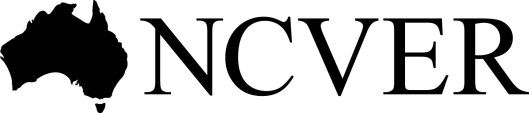 VOCSTATS fields:
terms and definitionsNational Centre for Vocational 
Education ResearchRelease 3.23December 2023© Australian Government, 2023This document should be attributed as NCVER 2023, VOCSTATS fields: terms and definitions – release 3.23, NCVER, Adelaide.This work has been produced by NCVER on behalf of the Australian Government and state and territory governments, with funding provided through the Australian Government Department of Employment and Workplace Relations.The views and opinions expressed in this document are those of NCVER and do not necessarily reflect the views of the Australian Government or state and territory governments.ISBN 	978 1 925173 03 1TD/TNC 	117.13Comments and suggestions regarding this publication are welcomed and should be forwarded to NCVER.Published by NCVER, ABN 87 007 967 311Level 5, 60 Light Square, Adelaide, SA 5000
PO Box 8288 Station Arcade, Adelaide SA 5000, AustraliaPhone +61 8 8230 8400     Email <vocstats@ncver.edu.au>     Web <http://www.ncver.edu.au>  Follow us: 	 <    <http://twitter.com/ncver>	  <http://www.linkedin.com/company/ncver>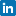 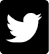 ContentsContents	4Introduction	8Overview	9Structure of this document	10VOCSTATS fields	11Achieved main reason for training (summary)	12Age	13Apprentice/trainee in a trade occupation course	15Apprentice/trainee status	16Level of education	17At school	18Awards	19Better job after training	20Challenges faced with online learning	21Change in skill level (ANZSCO)	22Client postcode region	23Client remoteness (ARIA+) region	24Client SA2 2011	25Client SA2 2021	27Commenced further study after training (detailed)	28Commenced further study at a higher level after training	29Commencing program status	30Commencing student status	31Count	32Counting	33Country of birth	34Current FYTE (Full-Year Training Equivalents)	36Current hours	37Current qualification level	38Delivery type	40Developed problem-solving skills (summary)	41Disability (including impairment or long term condition)	42Employed in the same job after training and improved skills	44Employed or in further study after training	45Employer industry (ANZSIC)	46Employer postcode region	47Employer size	48Employer type	49English (Main language spoken at home)	50English speaking background (based on country of birth)	51Estimated population	52Estimates	53Existing worker	54Field of education	55First full-time job started after training	56Full-time status	57Funding source	58Gender	60Group	61Highest current qualification level	62Highest prior education level	63Highest school level completed	64Historic government-funded scope	66Historical SOS provider type (2012-2022)	67Improved employment circumstances	68Improved numerical skills (summary)	69Improved writing skills (summary)	70Indigenous status	71Industry of employer after training – 1 digit ANZSIC	73Industry of employer before training – 1 digit ANZSIC	74Intended occupation of training course – 1 digit ANZSCO	75Job-related benefits of undertaking training (summary)	76Job-related benefits of undertaking training	77Labour force status	78Labour force status after training	79Labour force status before training	80Language other than English spoken at home	81Location of training delivery	82Main language spoken at home	83Main reason discontinued training	85Major program field of education	86Major program occupation (ANZSCO) group	87Major Skills Service Organisation	89Major type of accreditation	91Major type of training	92Mode of delivery	93Occupation (ANZSCO)	94Occupation (ANZSCO) group	95Occupation after training - 1 digit ANZSCO	97Occupation before training - 1 digit ANZSCO	98Occupation after training at same level as intended occupation (with relevance of training)	99Online learning during training	100Of those not employed before training employed after training	101Of those who undertook learning online: faced at least one challenge with online learning (summary)	102Of those who undertook learning online: satisfied with the overall quality of the online experience	103Of those who undertook learning online: satisfied with support from teachers/trainers during online learning	104Of those whose training shifted to online: received support from training provider to help shift to online learning	105Of those whose training shifted to online and who received support: satisfied with support from training provider	106Personal benefits of undertaking training (summary)	107Personal benefits of undertaking training	108Preliminary	109Previous highest education level	110Prior education	112Program enrolments	113Program field of education	114Program highest funding source	116Program level of education	117Program occupation (ANZSCO) group	118Provider type	120Provider reporting type	122Qualification completed and issued	124Qualification completed only	125Qualification equivalents	126Reason for discontinued training due to COVID-19	127Reason for undertaking training	128Recommend training	129Recommend training provider	130Relevance of training to job after training	131Reporting period	132RPL	133Provider type	134Satisfied with assessment (summary)	135Satisfied with support services (summary)	136Satisfied with teaching (summary)	137Satisfied with the facilities (summary)	138Satisfied with the learning resources (summary)	139Satisfied with the location of the training provider (summary)	140Satisfied with the training overall (summary)	141School-based status	142School status	143School type	144SEIFA Index of Relative Socio-economic Advantage and Disadvantage (IRSAD)	145SEIFA Index of Relative Socio-economic Disadvantage (IRSD)	146SEIFA Index of Relative Socio-economic Disadvantage (IEO)	148SEIFA Index of Relative Socio-economic Disadvantage (IER)	149SEIFA Index of Education and Occupation (IEO)	151SEIFA Index of Economic Resources (IER)	152Shift to online learning in 2020 due to COVID-19	153Skills Service Organisation	154Specific programs	156State/territory	157State/territory of delivery location	160State/territory of residence	161State/territory of RTO head office	163Student highest funding source	164Student remoteness (ARIA+) region	165Student remoteness region	166Student SA2	167Student SLA	168Student status (based on funding source)	169Students	170Study mode	171Study reason	172Subject enrolments	173Subject field of education	174Subject result	175Training was part of secondary schooling (of those aged 15 to 19 years) (2020-2022)	176Training as part of secondary schooling was completed in the workplace (of those aged 15 to 19 years) (2020-2022)	177Total VET FYTE (Full-Year Training Equivalents)	178Total VET hours	179Trade status	180Training affected due to COVID-19	181Training contract status	182Training duration	183Type of accreditation	184Type of further study institute	186Type of subject	187Type of training	188Undertook work placement (not part of an apprenticeship or traineeship)	190Unit of competency	191VET program	192Of those who undertook a work placement (not an apprenticeship or traineeship): work placement delayed	193Work placement was delayed during 2020 due to COVID-19	194Workplace postcode region	195Workplace remoteness (ARIA+) region	196Workplace SA2 2011	197Workplace SA2 2016	198Year	200Year left school	201IntroductionOverviewThe National Centre for Vocational Education Research (NCVER) has released VOCSTATS, online databases which can be accessed through a web browser. Users are then able to access data from anywhere to create and access reports that matter to them in a dynamic, intuitive, and interactive way.This document documents all the fields used in the VOCSTATS databases to help users further understand what data is available, where this data is collected from and what the data means. The fields for all collections are listed alphabetically to enable users to easily find information on the field they need. Structure of this documentThis document includes descriptions of all the fields contained in the 'Government-funded students and courses (VET)', ‘Total VET students and courses (TVA)’, ‘VET in schools (VETiS)’, 'Apprentice and trainee (A&T)' and 'National Student Outcomes Survey (SOS)' databases.  The field headings have been colour coded to help identify the collection they are included in.The fields are listed alphabetically and show which collection they relate to. This document may be updated at any time to reflect new fields or changed fields that appear in each collection.The tables for each of the fields in this document show all/some of the following categories:VOCSTATS fieldsAchieved main reason for training (summary)AgeAge continued on next pageAge (cont.)Apprentice/trainee in a trade occupation courseApprentice/trainee statusLevel of educationAt schoolAwardsBetter job after trainingChallenges faced with online learningChange in skill level (ANZSCO)Client postcode regionClient remoteness (ARIA+) regionClient SA2 2011Client SA2 2021Commenced further study after training (detailed)Commenced further study at a higher level after trainingCommencing program statusCommencing student statusCount CountingCountry of birthCountry of birth continued on next pageCountry of birth (cont.)Current FYTE (Full-Year Training Equivalents)Current hoursCurrent qualification levelCurrent qualification level continued on next page Delivery typeDeveloped problem-solving skills (summary)Disability (including impairment or long term condition)Disability (including impairment or long term condition) continued on next pageDisability (including impairment or long term condition) (cont.)Employed in the same job after training and improved skillsEmployed or in further study after trainingEmployer industry (ANZSIC)Employer postcode regionEmployer sizeEmployer typeEnglish (Main language spoken at home)English speaking background (based on country of birth)Estimated populationEstimatesExisting workerField of educationFirst full-time job started after trainingFull-time statusFunding sourceFunding source continued on next pageFunding source (cont.)GenderGroupHighest current qualification levelHighest prior education levelHighest school level completedHighest school level completed continued on next pageHighest school level completed (cont.)Historic government-funded scopeHistorical SOS provider type (2012-2022)Improved employment circumstancesImproved numerical skills (summary)Improved writing skills (summary)Indigenous statusIndigenous status (cont.)Industry of employer after training – 1 digit ANZSICIndustry of employer before training – 1 digit ANZSICIntended occupation of training course – 1 digit ANZSCOJob-related benefits of undertaking training (summary)Job-related benefits of undertaking training Labour force statusLabour force status after trainingLabour force status before trainingLanguage other than English spoken at homeLocation of training deliveryMain language spoken at homeMain language spoken at home continued on next pageMain language spoken at home (cont).Main reason discontinued trainingNote: In 2021, an extra response was added ‘Problems with the work placement’.  In 2020, an extra response category was added ‘I completed all the training I intended to when I enrolled’.Major program field of educationMajor program occupation (ANZSCO) groupMajor program occupation (ANSZCO) continued on next pageMajor program occupation (ANZSCO) group (cont.)Major Skills Service OrganisationState/territory continued on next pageSkills Service Organisation (cont.)Major type of accreditationMajor type of trainingMode of deliveryOccupation (ANZSCO)Occupation (ANZSCO) groupOccupation (ANZSCO) group continued on next pageOccupation (ANZSCO) group (cont.)Occupation after training - 1 digit ANZSCOOccupation before training - 1 digit ANZSCOOccupation after training at same level as intended occupation (with relevance of training)Online learning during training Of those not employed before training employed after trainingOf those who undertook learning online: faced at least one challenge with online learning (summary) Of those who undertook learning online: satisfied with the overall quality of the online experience  Of those who undertook learning online: satisfied with support from teachers/trainers during online learning  Of those whose training shifted to online: received support from training provider to help shift to online learningOf those whose training shifted to online and who received support: satisfied with support from training provider Personal benefits of undertaking training (summary)Personal benefits of undertaking trainingPreliminaryPrevious highest education levelPrevious highest education level continued on next pagePrevious highest education level (cont.)Prior educationProgram enrolmentsProgram field of educationProgram field of education (cont.)Program highest funding sourceProgram level of educationProgram occupation (ANZSCO) groupProgram occupation (ANSZCO) continued on next pageProgram occupation (ANZSCO) group (cont.)Provider typeProvider reporting typeProvider reporting type continued on next pageProvider reporting type (cont.)Qualification completed and issuedQualification completed onlyQualification equivalentsReason for discontinued training due to COVID-19Reason for undertaking trainingRecommend trainingRecommend training providerRelevance of training to job after trainingReporting periodRPLProvider typeSatisfied with assessment (summary)Satisfied with support services (summary)Satisfied with teaching (summary)Satisfied with the facilities (summary)Satisfied with the learning resources (summary)Satisfied with the location of the training provider (summary)Satisfied with the training overall (summary)School-based statusSchool statusSchool typeSEIFA Index of Relative Socio-economic Advantage and Disadvantage (IRSAD) SEIFA Index of Relative Socio-economic Disadvantage (IRSD) SEIFA Index of Relative Socio-economic Disadvantage (IEO) SEIFA Index of Relative Socio-economic Disadvantage (IER) SEIFA Index of Education and Occupation (IEO) SEIFA Index of Economic Resources (IER) Shift to online learning in 2020 due to COVID-19Skills Service OrganisationState/territory continued on next pageSkills Service Organisation (cont.)Specific programsState/territoryState/territory continued on next pageState/territory (cont.)State/territory (cont.)State/territory of delivery locationState/territory of residenceState/territory of residence continued on next pageState/territory of RTO head officeState/territory of RTO head office continued on next pageStudent highest funding sourceStudent remoteness (ARIA+) regionStudent remoteness regionStudent SA2Student SLAStudent status (based on funding source)StudentsStudy modeStudy reasonSubject enrolmentsSubject field of educationSubject resultTraining was part of secondary schooling (of those aged 15 to 19 years) (2020-2022)Training as part of secondary schooling was completed in the workplace (of those aged 15 to 19 years) (2020-2022)Total VET FYTE (Full-Year Training Equivalents)Total VET hoursTrade statusTraining affected due to COVID-19 Training contract statusTraining durationType of accreditationType of further study instituteType of subjectType of trainingUndertook work placement (not part of an apprenticeship or traineeship)Unit of competencyVET programOf those who undertook a work placement (not an apprenticeship or traineeship): work placement delayedWork placement was delayed during 2020 due to COVID-19Workplace postcode regionWorkplace remoteness (ARIA+) regionWorkplace SA2 2011Workplace SA2 2016YearYear left schoolYear left school continued on next pageTermThe name of the field.DefinitionThe meaning of the field.Classification categoriesThe default classification view that appears in the fields list.Classification sub-categoriesClassification levels that appear under the default classification view.SourceWhere the data for the field has been collected.This field is contained in 
the following database/s:This field is contained in 
the following database/s:National Student Outcomes Survey (SOS)Government-funded studentsTotal VET studentsNational Student Outcomes Survey (SOS)Government-funded studentsTotal VET studentsNational Student Outcomes Survey (SOS)Government-funded studentsTotal VET studentsNational Student Outcomes Survey (Satisfaction attributes)National Student Outcomes Survey (Satisfaction attributes)National Student Outcomes Survey (Satisfaction attributes)National Student Outcomes Survey (Satisfaction attributes)National Student Outcomes Survey (Satisfaction attributes)Term Definition Classification categoriesClassification 
sub-categoriesSourceAchieved main reason for trainingTo find out if respondents achieved their main reason for undertaking the training.Achieved main reason for doing the trainingn/aNational Student Outcomes SurveyAchieved main reason for trainingTo find out if respondents achieved their main reason for undertaking the training.Didn’t achieve main reason for doing the trainingn/aNational Student Outcomes SurveyAchieved main reason for trainingTo find out if respondents achieved their main reason for undertaking the training.Don't know yetn/aNational Student Outcomes SurveyAchieved main reason for trainingTo find out if respondents achieved their main reason for undertaking the training.Not statedn/aNational Student Outcomes SurveyThis field is contained in 
the following database/s:This field is contained in 
the following database/s:Government-funded students and courses (VET), Total VET students and courses (TVA) and VET in Schools (VETiS).StudentsProgram enrolmentsSubject enrolmentsProgram completionsGovernment-funded students and courses (VET), Total VET students and courses (TVA) and VET in Schools (VETiS).StudentsProgram enrolmentsSubject enrolmentsProgram completionsGovernment-funded students and courses (VET), Total VET students and courses (TVA) and VET in Schools (VETiS).StudentsProgram enrolmentsSubject enrolmentsProgram completionsThis field is contained in 
the following database/s:This field is contained in 
the following database/s:Apprentices and trainees (A&T)National Student Outcomes Survey (SOS)Government-funded studentsTotal VET studentsApprentices and trainees (A&T)National Student Outcomes Survey (SOS)Government-funded studentsTotal VET studentsApprentices and trainees (A&T)National Student Outcomes Survey (SOS)Government-funded studentsTotal VET studentsStudents and courses (VET and TVA) / VET in SchoolsStudents and courses (VET and TVA) / VET in SchoolsStudents and courses (VET and TVA) / VET in SchoolsStudents and courses (VET and TVA) / VET in SchoolsStudents and courses (VET and TVA) / VET in SchoolsTerm Definition Classification categoriesClassification 
sub-categoriesSourceAgeThe age of the student as at 30 June of the collection year. It is reported in age ranges.14 years and underIndividual years of age available under each age groupingCalculated based on the AVETMISS field Date of Birth from the Client file.AgeThe age of the student as at 30 June of the collection year. It is reported in age ranges.15 to 19 yearsIndividual years of age available under each age groupingCalculated based on the AVETMISS field Date of Birth from the Client file.AgeThe age of the student as at 30 June of the collection year. It is reported in age ranges.20 to 24 yearsIndividual years of age available under each age groupingCalculated based on the AVETMISS field Date of Birth from the Client file.AgeThe age of the student as at 30 June of the collection year. It is reported in age ranges.25 to 44 yearsIndividual years of age available under each age groupingCalculated based on the AVETMISS field Date of Birth from the Client file.AgeThe age of the student as at 30 June of the collection year. It is reported in age ranges.45 to 64 yearsIndividual years of age available under each age groupingCalculated based on the AVETMISS field Date of Birth from the Client file.AgeThe age of the student as at 30 June of the collection year. It is reported in age ranges.65 years and over Individual years of age available under each age groupingCalculated based on the AVETMISS field Date of Birth from the Client file.AgeThe age of the student as at 30 June of the collection year. It is reported in age ranges.Not knownIndividual years of age available under each age groupingCalculated based on the AVETMISS field Date of Birth from the Client file.Apprentices and traineesApprentices and traineesApprentices and traineesApprentices and traineesApprentices and traineesTerm Definition Classification categoriesClassification 
sub-categoriesSourceAgeThe age of the apprentice/trainee at key points in the training contract, such as commencement and completion. It is reported in age ranges.14 years and underIndividual years of age available under each age groupingCalculated based on the AVETMISS fields Date of Birth from the Client file and Date of transaction from the Training contract transaction file.AgeThe age of the apprentice/trainee at key points in the training contract, such as commencement and completion. It is reported in age ranges.15 to 19 years	Individual years of age available under each age groupingCalculated based on the AVETMISS fields Date of Birth from the Client file and Date of transaction from the Training contract transaction file.AgeThe age of the apprentice/trainee at key points in the training contract, such as commencement and completion. It is reported in age ranges.20 to 24 yearsIndividual years of age available under each age groupingCalculated based on the AVETMISS fields Date of Birth from the Client file and Date of transaction from the Training contract transaction file.AgeThe age of the apprentice/trainee at key points in the training contract, such as commencement and completion. It is reported in age ranges.25 to 29 yearsIndividual years of age available under each age groupingCalculated based on the AVETMISS fields Date of Birth from the Client file and Date of transaction from the Training contract transaction file.AgeThe age of the apprentice/trainee at key points in the training contract, such as commencement and completion. It is reported in age ranges.30 to 39 yearsIndividual years of age available under each age groupingCalculated based on the AVETMISS fields Date of Birth from the Client file and Date of transaction from the Training contract transaction file.AgeThe age of the apprentice/trainee at key points in the training contract, such as commencement and completion. It is reported in age ranges.40 to 49 yearsIndividual years of age available under each age groupingCalculated based on the AVETMISS fields Date of Birth from the Client file and Date of transaction from the Training contract transaction file.AgeThe age of the apprentice/trainee at key points in the training contract, such as commencement and completion. It is reported in age ranges.50 to 59 yearsIndividual years of age available under each age groupingCalculated based on the AVETMISS fields Date of Birth from the Client file and Date of transaction from the Training contract transaction file.AgeThe age of the apprentice/trainee at key points in the training contract, such as commencement and completion. It is reported in age ranges.60 to 64 yearsIndividual years of age available under each age groupingCalculated based on the AVETMISS fields Date of Birth from the Client file and Date of transaction from the Training contract transaction file.AgeThe age of the apprentice/trainee at key points in the training contract, such as commencement and completion. It is reported in age ranges.65 years and overIndividual years of age available under each age groupingCalculated based on the AVETMISS fields Date of Birth from the Client file and Date of transaction from the Training contract transaction file.AgeThe age of the apprentice/trainee at key points in the training contract, such as commencement and completion. It is reported in age ranges.Not knownIndividual years of age available under each age groupingCalculated based on the AVETMISS fields Date of Birth from the Client file and Date of transaction from the Training contract transaction file.National Student Outcomes Survey (Student attributes)National Student Outcomes Survey (Student attributes)National Student Outcomes Survey (Student attributes)National Student Outcomes Survey (Student attributes)National Student Outcomes Survey (Student attributes)Term Definition Classification categoriesClassification 
sub-categoriesSourceAgeAge in years at the last Friday in May of the survey year (SOS reference date). It is reported in age ranges.15 to 19 yearsIndividual years of age available under each age groupingNational Student Outcomes SurveyAgeAge in years at the last Friday in May of the survey year (SOS reference date). It is reported in age ranges.20 to 24 yearsIndividual years of age available under each age groupingNational Student Outcomes SurveyAgeAge in years at the last Friday in May of the survey year (SOS reference date). It is reported in age ranges.25 to 44 yearsIndividual years of age available under each age groupingNational Student Outcomes SurveyAgeAge in years at the last Friday in May of the survey year (SOS reference date). It is reported in age ranges.45 to 64 yearsIndividual years of age available under each age groupingNational Student Outcomes SurveyAgeAge in years at the last Friday in May of the survey year (SOS reference date). It is reported in age ranges.65 years and overIndividual years of age available under each age groupingNational Student Outcomes SurveyAgeAge in years at the last Friday in May of the survey year (SOS reference date). It is reported in age ranges.Not statedIndividual years of age available under each age groupingNational Student Outcomes SurveyNote:Students aged 15 to 17 years were out of scope of the 2017 to 2019 surveys. To enable comparisons over time, all data up to and including 2019 exclude students under 18 years of age. Students 15 years and older are included from 2020.Students aged 15 to 17 years were out of scope of the 2017 to 2019 surveys. To enable comparisons over time, all data up to and including 2019 exclude students under 18 years of age. Students 15 years and older are included from 2020.Students aged 15 to 17 years were out of scope of the 2017 to 2019 surveys. To enable comparisons over time, all data up to and including 2019 exclude students under 18 years of age. Students 15 years and older are included from 2020.Students aged 15 to 17 years were out of scope of the 2017 to 2019 surveys. To enable comparisons over time, all data up to and including 2019 exclude students under 18 years of age. Students 15 years and older are included from 2020.Students aged 15 to 17 years were out of scope of the 2017 to 2019 surveys. To enable comparisons over time, all data up to and including 2019 exclude students under 18 years of age. Students 15 years and older are included from 2020.This field is contained in 
the following database/s:This field is contained in 
the following database/s:National Student Outcomes Survey (SOS)Government-funded studentsTotal VET studentsNational Student Outcomes Survey (SOS)Government-funded studentsTotal VET studentsNational Student Outcomes Survey (SOS)Government-funded studentsTotal VET studentsNational Student Outcomes Survey (SOS)Government-funded studentsTotal VET studentsNational Student Outcomes Survey (Training attributes)National Student Outcomes Survey (Training attributes)National Student Outcomes Survey (Training attributes)National Student Outcomes Survey (Training attributes)National Student Outcomes Survey (Training attributes)National Student Outcomes Survey (Training attributes)Term Definition Definition Classification categoriesClassification 
sub-categoriesSourceApprentice/trainee in a trade occupation courseTo determine if an apprentice or trainee is in a trade occupation course (ANZSCO)To determine if an apprentice or trainee is in a trade occupation course (ANZSCO)In a trade occupation coursen/aNational Student Outcomes SurveyApprentice/trainee in a trade occupation courseTo determine if an apprentice or trainee is in a trade occupation course (ANZSCO)To determine if an apprentice or trainee is in a trade occupation course (ANZSCO)In a non-trade occupation coursen/aNational Student Outcomes SurveyApprentice/trainee in a trade occupation courseTo determine if an apprentice or trainee is in a trade occupation course (ANZSCO)To determine if an apprentice or trainee is in a trade occupation course (ANZSCO)Unknownn/aNational Student Outcomes SurveyThis field is contained in 
the following database/s:This field is contained in 
the following database/s:Government-funded students and courses (VET), Total VET students and courses (TVA) and VET in Schools (VETiS).Students Program enrolmentsSubject enrolmentsNational Student Outcomes Survey (SOS)Government-funded studentsTotal VET studentsGovernment-funded students and courses (VET), Total VET students and courses (TVA) and VET in Schools (VETiS).Students Program enrolmentsSubject enrolmentsNational Student Outcomes Survey (SOS)Government-funded studentsTotal VET studentsGovernment-funded students and courses (VET), Total VET students and courses (TVA) and VET in Schools (VETiS).Students Program enrolmentsSubject enrolmentsNational Student Outcomes Survey (SOS)Government-funded studentsTotal VET studentsStudents and courses (VET and TVA) / VET in SchoolsStudents and courses (VET and TVA) / VET in SchoolsStudents and courses (VET and TVA) / VET in SchoolsStudents and courses (VET and TVA) / VET in SchoolsStudents and courses (VET and TVA) / VET in SchoolsTerm Definition Classification categoriesClassification 
sub-categoriesSourceApprentice/
trainee statusWhether a student is undertaking some training under an Apprenticeship/ Traineeship Training Contract.Apprentices and trainees undertaking off-the-job trainingn/aCalculated based on the AVETMISS field Client Identifier – New Apprenticeships from the Training activity file. Apprentice/
trainee statusWhether a student is undertaking some training under an Apprenticeship/ Traineeship Training Contract.Not an apprentice or traineen/aCalculated based on the AVETMISS field Client Identifier – New Apprenticeships from the Training activity file. Apprentice/
trainee statusWhether a student is undertaking some training under an Apprenticeship/ Traineeship Training Contract.Not collectedn/aCalculated based on the AVETMISS field Client Identifier – New Apprenticeships from the Training activity file. National Student Outcomes Survey (Training attributes)National Student Outcomes Survey (Training attributes)National Student Outcomes Survey (Training attributes)National Student Outcomes Survey (Training attributes)National Student Outcomes Survey (Training attributes)Term Definition Classification categoriesClassification 
sub-categoriesSourceApprentice/
trainee statusWhether a respondent is undertaking some training under an Apprenticeship/ Traineeship Training Contract.Apprentices and trainees undertaking off-the-job trainingn/aNational Student Outcomes SurveyApprentice/
trainee statusWhether a respondent is undertaking some training under an Apprenticeship/ Traineeship Training Contract.Not apprentices and traineesn/aNational Student Outcomes SurveyApprentice/
trainee statusWhether a respondent is undertaking some training under an Apprenticeship/ Traineeship Training Contract.Not statedn/aNational Student Outcomes SurveyThis field is contained in 
the following database/s:This field is contained in 
the following database/s:Apprentices and trainees (A&T)Apprentices and trainees (A&T)Apprentices and trainees (A&T)Apprentices and traineesApprentices and traineesApprentices and traineesApprentices and traineesApprentices and traineesTerm Definition Classification categoriesClassification 
sub-categoriesSourceLevel of EducationIdentifies the category of the recognised qualification awarded to the client on successful completion of a qualification undertaken as part of a training contract.Diploma or higherAdvanced DiplomaCalculated based on the AVETMISS field Program Identifier from the Training contract transaction file.Level of EducationIdentifies the category of the recognised qualification awarded to the client on successful completion of a qualification undertaken as part of a training contract.Diploma or higherDiplomaCalculated based on the AVETMISS field Program Identifier from the Training contract transaction file.Level of EducationIdentifies the category of the recognised qualification awarded to the client on successful completion of a qualification undertaken as part of a training contract.Certificate IVCertificate IVCalculated based on the AVETMISS field Program Identifier from the Training contract transaction file.Level of EducationIdentifies the category of the recognised qualification awarded to the client on successful completion of a qualification undertaken as part of a training contract.Certificate IIICertificate IIICalculated based on the AVETMISS field Program Identifier from the Training contract transaction file.Level of EducationIdentifies the category of the recognised qualification awarded to the client on successful completion of a qualification undertaken as part of a training contract.Certificate IICertificate IICalculated based on the AVETMISS field Program Identifier from the Training contract transaction file.Level of EducationIdentifies the category of the recognised qualification awarded to the client on successful completion of a qualification undertaken as part of a training contract.Certificate ICertificate ICalculated based on the AVETMISS field Program Identifier from the Training contract transaction file.Level of EducationIdentifies the category of the recognised qualification awarded to the client on successful completion of a qualification undertaken as part of a training contract.Not knownNot knownCalculated based on the AVETMISS field Program Identifier from the Training contract transaction file.Note:This classification is based on the Australian Bureau of Statistics, Australian Standard Classification of Education (ASCED) ABS Catalogue No. 1272.0, 2001.This classification is based on the Australian Bureau of Statistics, Australian Standard Classification of Education (ASCED) ABS Catalogue No. 1272.0, 2001.This classification is based on the Australian Bureau of Statistics, Australian Standard Classification of Education (ASCED) ABS Catalogue No. 1272.0, 2001.This classification is based on the Australian Bureau of Statistics, Australian Standard Classification of Education (ASCED) ABS Catalogue No. 1272.0, 2001.This field is contained in 
the following database/s:This field is contained in 
the following database/s:Apprentices and trainees (A&T)Apprentices and trainees (A&T)Apprentices and trainees (A&T)Apprentices and traineesApprentices and traineesApprentices and traineesApprentices and traineesApprentices and traineesTerm Definition Classification categoriesClassification 
sub-categoriesSourceAt schoolAt school flag indicates whether a client is currently attending secondary school.Still attending schooln/aCollected in the AVETMISS field At school flag from the Training contract transaction file.At schoolAt school flag indicates whether a client is currently attending secondary school.Not attending schoolCollected in the AVETMISS field At school flag from the Training contract transaction file.At schoolAt school flag indicates whether a client is currently attending secondary school.Not knownCollected in the AVETMISS field At school flag from the Training contract transaction file.At schoolAt school flag indicates whether a client is currently attending secondary school.Not collectedCollected in the AVETMISS field At school flag from the Training contract transaction file.This field is contained in 
the following database/s:This field is contained in 
the following database/s:Government-funded students and courses (VET), Total VET students and courses (TVA) and VET in Schools (VETiS).Program completionsGovernment-funded students and courses (VET), Total VET students and courses (TVA) and VET in Schools (VETiS).Program completionsGovernment-funded students and courses (VET), Total VET students and courses (TVA) and VET in Schools (VETiS).Program completionsUsage:Usage:This field is a 'counting' field. It is contained under the 'Counting' field in the 'Fields' list.
This field is a 'counting' field. It is contained under the 'Counting' field in the 'Fields' list.
This field is a 'counting' field. It is contained under the 'Counting' field in the 'Fields' list.
Students and courses (VET and TVA) / VET in SchoolsStudents and courses (VET and TVA) / VET in SchoolsStudents and courses (VET and TVA) / VET in SchoolsStudents and courses (VET and TVA) / VET in SchoolsStudents and courses (VET and TVA) / VET in SchoolsTerm Definition Classification categoriesClassification 
sub-categoriesSourceAwardsQualifications completed in a given yearn/an/aDerivedNote:This is the default summation option for the ‘Government-funded students and courses (VET) –and ‘VET in schools (VETiS) databases.This is the default summation option for the ‘Government-funded students and courses (VET) –and ‘VET in schools (VETiS) databases.This is the default summation option for the ‘Government-funded students and courses (VET) –and ‘VET in schools (VETiS) databases.This is the default summation option for the ‘Government-funded students and courses (VET) –and ‘VET in schools (VETiS) databases.This field is contained in 
the following database/s:This field is contained in 
the following database/s:National Student Outcomes Survey (SOS)Total VET studentsGovernment-funded studentsNational Student Outcomes Survey (SOS)Total VET studentsGovernment-funded studentsNational Student Outcomes Survey (SOS)Total VET studentsGovernment-funded studentsNational Student Outcomes Survey (Employment and further study attributes)National Student Outcomes Survey (Employment and further study attributes)National Student Outcomes Survey (Employment and further study attributes)National Student Outcomes Survey (Employment and further study attributes)National Student Outcomes Survey (Employment and further study attributes)Term Definition Classification 
categoriesClassification sub-categoriesSourceBetter job after trainingTo determine whether the student’s current main job/role has improved from previous job/role  Better than your previous job/rolen/aNational Student Outcomes SurveyBetter job after trainingTo determine whether the student’s current main job/role has improved from previous job/role  About the same as your previous job/rolen/aNational Student Outcomes SurveyBetter job after trainingTo determine whether the student’s current main job/role has improved from previous job/role  Not as good as previous job/rolen/aNational Student Outcomes SurveyBetter job after trainingTo determine whether the student’s current main job/role has improved from previous job/role  Not applicable – I’m still in the same job/rolen/aNational Student Outcomes SurveyBetter job after trainingTo determine whether the student’s current main job/role has improved from previous job/role  Not employed after trainingn/aNational Student Outcomes SurveyBetter job after trainingTo determine whether the student’s current main job/role has improved from previous job/role  Not statedn/aNational Student Outcomes SurveyNote:		Introduced in 2019.Introduced in 2019.Introduced in 2019.Introduced in 2019.This field is contained in 
the following database/s:This field is contained in 
the following database/s:This field is contained in 
the following database/s:National Student Outcomes Survey (SOS)Government-funded studentsTotal VET studentsNational Student Outcomes Survey (SOS)Government-funded studentsTotal VET studentsNational Student Outcomes Survey (SOS)Government-funded studentsTotal VET studentsNational Student Outcomes Survey (Challenges faced with online learning)National Student Outcomes Survey (Challenges faced with online learning)National Student Outcomes Survey (Challenges faced with online learning)National Student Outcomes Survey (Challenges faced with online learning)National Student Outcomes Survey (Challenges faced with online learning)National Student Outcomes Survey (Challenges faced with online learning)Term Definition Definition Classification 
categoriesClassification sub-categoriesSourceChallenges with online learningStudents who undertook online learning and who faced challenges were asked to indicate the challenges they faced.Students who undertook online learning and who faced challenges were asked to indicate the challenges they faced.Subject matter not suitable to online learningn/aNational Student Outcomes SurveyChallenges with online learningStudents who undertook online learning and who faced challenges were asked to indicate the challenges they faced.Students who undertook online learning and who faced challenges were asked to indicate the challenges they faced.I missed the opportunity to get experience in a workplacen/aNational Student Outcomes SurveyChallenges with online learningStudents who undertook online learning and who faced challenges were asked to indicate the challenges they faced.Students who undertook online learning and who faced challenges were asked to indicate the challenges they faced.Course materials not available or not tailored for online learningn/aNational Student Outcomes SurveyChallenges with online learningStudents who undertook online learning and who faced challenges were asked to indicate the challenges they faced.Students who undertook online learning and who faced challenges were asked to indicate the challenges they faced.Lack of support from trainers/teachers/instructorsn/aNational Student Outcomes SurveyChallenges with online learningStudents who undertook online learning and who faced challenges were asked to indicate the challenges they faced.Students who undertook online learning and who faced challenges were asked to indicate the challenges they faced.Unreliable internet at homen/aNational Student Outcomes SurveyChallenges with online learningStudents who undertook online learning and who faced challenges were asked to indicate the challenges they faced.Students who undertook online learning and who faced challenges were asked to indicate the challenges they faced.Lack of equipment (e.g. computer/printer)n/aNational Student Outcomes SurveyChallenges with online learningStudents who undertook online learning and who faced challenges were asked to indicate the challenges they faced.Students who undertook online learning and who faced challenges were asked to indicate the challenges they faced.I had limited digital skills (e.g. skills in accessing information from computers and other digital devices)n/aNational Student Outcomes SurveyChallenges with online learningStudents who undertook online learning and who faced challenges were asked to indicate the challenges they faced.Students who undertook online learning and who faced challenges were asked to indicate the challenges they faced.Lack of face-to-face interaction with trainer/teachers/instructorsn/aNational Student Outcomes SurveyChallenges with online learningStudents who undertook online learning and who faced challenges were asked to indicate the challenges they faced.Students who undertook online learning and who faced challenges were asked to indicate the challenges they faced.Lack of face-to-face interaction with fellow studentsn/aNational Student Outcomes SurveyChallenges with online learningStudents who undertook online learning and who faced challenges were asked to indicate the challenges they faced.Students who undertook online learning and who faced challenges were asked to indicate the challenges they faced.Covid related challengesn/aNational Student Outcomes SurveyChallenges with online learningStudents who undertook online learning and who faced challenges were asked to indicate the challenges they faced.Students who undertook online learning and who faced challenges were asked to indicate the challenges they faced.Mental health issuesn/aNational Student Outcomes SurveyChallenges with online learningStudents who undertook online learning and who faced challenges were asked to indicate the challenges they faced.Students who undertook online learning and who faced challenges were asked to indicate the challenges they faced.Othern/aNational Student Outcomes SurveyChallenges with online learningStudents who undertook online learning and who faced challenges were asked to indicate the challenges they faced.Students who undertook online learning and who faced challenges were asked to indicate the challenges they faced.Not statedn/aNational Student Outcomes SurveyNote:		Note:		The respondent may provide more than one answer.Data are based on those who undertook online learning and who received challenges with it.The respondent may provide more than one answer.Data are based on those who undertook online learning and who received challenges with it.The respondent may provide more than one answer.Data are based on those who undertook online learning and who received challenges with it.The respondent may provide more than one answer.Data are based on those who undertook online learning and who received challenges with it.This field is contained in 
the following database/s:This field is contained in 
the following database/s:National Student Outcomes Survey (SOS)Government-funded studentsTotal VET studentsNational Student Outcomes Survey (SOS)Government-funded studentsTotal VET studentsNational Student Outcomes Survey (SOS)Government-funded studentsTotal VET studentsNational Student Outcomes Survey (Employment and further study outcomes)National Student Outcomes Survey (Employment and further study outcomes)National Student Outcomes Survey (Employment and further study outcomes)National Student Outcomes Survey (Employment and further study outcomes)National Student Outcomes Survey (Employment and further study outcomes)Term Definition Classification categoriesClassification 
sub-categoriesSourceChange in skill level (ANZSCO) among those who were employed before trainingTo determine movement between jobs to higher or lower skill levels.Movement to a higher skill leveln/aNational Student Outcomes Survey 2011 - currentChange in skill level (ANZSCO) among those who were employed before trainingTo determine movement between jobs to higher or lower skill levels.Movement to a lower skill leveln/aNational Student Outcomes Survey 2011 - currentChange in skill level (ANZSCO) among those who were employed before trainingTo determine movement between jobs to higher or lower skill levels.No change in skill leveln/aNational Student Outcomes Survey 2011 - currentChange in skill level (ANZSCO) among those who were employed before trainingTo determine movement between jobs to higher or lower skill levels.Not employed after trainingn/aNational Student Outcomes Survey 2011 - currentChange in skill level (ANZSCO) among those who were employed before trainingTo determine movement between jobs to higher or lower skill levels.Not statedn/aNational Student Outcomes Survey 2011 - currentThis field is contained in 
the following database/s:This field is contained in 
the following database/s:Apprentices and trainees (A&T)Apprentices and trainees (A&T)Apprentices and trainees (A&T)Compared to:Compared to:The ‘Client postcode region’ is calculated based on the client’s postcode of usual residence. This compares to:Employer postcode region:The ‘Employer postcode region’ is calculated based on the postcode where the employer is based.Workplace postcode region:‘Workplace postcode region’ is calculated based on the workplace postcode.The ‘Client postcode region’ is calculated based on the client’s postcode of usual residence. This compares to:Employer postcode region:The ‘Employer postcode region’ is calculated based on the postcode where the employer is based.Workplace postcode region:‘Workplace postcode region’ is calculated based on the workplace postcode.The ‘Client postcode region’ is calculated based on the client’s postcode of usual residence. This compares to:Employer postcode region:The ‘Employer postcode region’ is calculated based on the postcode where the employer is based.Workplace postcode region:‘Workplace postcode region’ is calculated based on the workplace postcode.Apprentices and traineesApprentices and traineesApprentices and traineesApprentices and traineesApprentices and traineesTerm Definition Classification categoriesClassification 
sub-categoriesSourceClient postcode regionA code that identifies the postcode of the usual residence of the client.Within staten/aCalculated based on the AVETMISS field Postcode[Residential]from the Client file.Client postcode regionA code that identifies the postcode of the usual residence of the client.Interstaten/aCalculated based on the AVETMISS field Postcode[Residential]from the Client file.Client postcode regionA code that identifies the postcode of the usual residence of the client.Outside Australian/aCalculated based on the AVETMISS field Postcode[Residential]from the Client file.Client postcode regionA code that identifies the postcode of the usual residence of the client.Not knownn/aCalculated based on the AVETMISS field Postcode[Residential]from the Client file.Note:NCVER will not release any information that identifies or could be used to identify individual clients.NCVER will not release any information that identifies or could be used to identify individual clients.NCVER will not release any information that identifies or could be used to identify individual clients.NCVER will not release any information that identifies or could be used to identify individual clients.This field is contained in 
the following database/s:This field is contained in 
the following database/s:Apprentices and trainees (A&T)Apprentices and trainees (A&T)Apprentices and trainees (A&T)Compared to:Compared to:The ‘Client remoteness (ARIA+) region’ is calculated based on the client’s postcode of usual residence. This compares to:Workplace remoteness (ARIA+) region:‘Workplace remoteness (ARIA+) region’ is calculated based on the workplace postcode.The ‘Client remoteness (ARIA+) region’ is calculated based on the client’s postcode of usual residence. This compares to:Workplace remoteness (ARIA+) region:‘Workplace remoteness (ARIA+) region’ is calculated based on the workplace postcode.The ‘Client remoteness (ARIA+) region’ is calculated based on the client’s postcode of usual residence. This compares to:Workplace remoteness (ARIA+) region:‘Workplace remoteness (ARIA+) region’ is calculated based on the workplace postcode.Apprentices and traineesApprentices and traineesApprentices and traineesApprentices and traineesApprentices and traineesTerm Definition Classification categoriesClassification 
sub-categoriesSourceClient remoteness (ARIA+) regionThe degree of remoteness of a location in terms of the ease or difficulty people face in accessing services in non-metropolitan Australia.Major citiesn/aCalculated based on the AVETMISS field Postcode [Residential]l from the Client file.Client remoteness (ARIA+) regionThe degree of remoteness of a location in terms of the ease or difficulty people face in accessing services in non-metropolitan Australia.Inner regionaln/aCalculated based on the AVETMISS field Postcode [Residential]l from the Client file.Client remoteness (ARIA+) regionThe degree of remoteness of a location in terms of the ease or difficulty people face in accessing services in non-metropolitan Australia.Outer regionaln/aCalculated based on the AVETMISS field Postcode [Residential]l from the Client file.Client remoteness (ARIA+) regionThe degree of remoteness of a location in terms of the ease or difficulty people face in accessing services in non-metropolitan Australia.Remoten/aCalculated based on the AVETMISS field Postcode [Residential]l from the Client file.Client remoteness (ARIA+) regionThe degree of remoteness of a location in terms of the ease or difficulty people face in accessing services in non-metropolitan Australia.Very remoten/aCalculated based on the AVETMISS field Postcode [Residential]l from the Client file.Client remoteness (ARIA+) regionThe degree of remoteness of a location in terms of the ease or difficulty people face in accessing services in non-metropolitan Australia.Outside Australian/aCalculated based on the AVETMISS field Postcode [Residential]l from the Client file.Client remoteness (ARIA+) regionThe degree of remoteness of a location in terms of the ease or difficulty people face in accessing services in non-metropolitan Australia.Not knownn/aCalculated based on the AVETMISS field Postcode [Residential]l from the Client file.Note:Using the Australian Standard Geographical Classification (ASGS), postcodes are assigned to Remoteness Areas based on ARIA+ scores for postcodes.ARIA+ is an index of remoteness derived from measures of road distance between populated localities and service centres. These road distance measures are then used to generate a remoteness score for any location in Australia. The ASGS divides Australia into seven Remoteness Areas and is used for collection and dissemination of geographically classified statistics.  It groups locations together into comparative classes of remoteness so that data can be collected, analysed and disseminated for broad regions which are more or less remote.The NCVER will not release any information that identifies or could be used to identify individual clients.Using the Australian Standard Geographical Classification (ASGS), postcodes are assigned to Remoteness Areas based on ARIA+ scores for postcodes.ARIA+ is an index of remoteness derived from measures of road distance between populated localities and service centres. These road distance measures are then used to generate a remoteness score for any location in Australia. The ASGS divides Australia into seven Remoteness Areas and is used for collection and dissemination of geographically classified statistics.  It groups locations together into comparative classes of remoteness so that data can be collected, analysed and disseminated for broad regions which are more or less remote.The NCVER will not release any information that identifies or could be used to identify individual clients.Using the Australian Standard Geographical Classification (ASGS), postcodes are assigned to Remoteness Areas based on ARIA+ scores for postcodes.ARIA+ is an index of remoteness derived from measures of road distance between populated localities and service centres. These road distance measures are then used to generate a remoteness score for any location in Australia. The ASGS divides Australia into seven Remoteness Areas and is used for collection and dissemination of geographically classified statistics.  It groups locations together into comparative classes of remoteness so that data can be collected, analysed and disseminated for broad regions which are more or less remote.The NCVER will not release any information that identifies or could be used to identify individual clients.Using the Australian Standard Geographical Classification (ASGS), postcodes are assigned to Remoteness Areas based on ARIA+ scores for postcodes.ARIA+ is an index of remoteness derived from measures of road distance between populated localities and service centres. These road distance measures are then used to generate a remoteness score for any location in Australia. The ASGS divides Australia into seven Remoteness Areas and is used for collection and dissemination of geographically classified statistics.  It groups locations together into comparative classes of remoteness so that data can be collected, analysed and disseminated for broad regions which are more or less remote.The NCVER will not release any information that identifies or could be used to identify individual clients.Apprentices and traineesApprentices and traineesApprentices and traineesApprentices and traineesApprentices and traineesTerm Definition Classification categoriesClassification 
sub-categoriesSourceClient SA2 2011Identifies the Australian Bureau of Statistics Statistical Area 2 (SA2) of the client’s usual place of residence.New South WalesThis is a four-level hierarchical structure. The fourth and most detailed level of the classification consists of units which are 9 digit ABS statistical area 2 identifiers.1st Level – State and Territory (S/T)2nd Level – Statistical area level 4 (SA4)3rd Level – Statistical area level 3 (SA3)4th Level – Statistical Area level 2 (SA2)Calculated based on the AVETMISS field Postcode  [Residential]  and Address location - suburb, locality or town [Residential] from the Client file.Client SA2 2011Identifies the Australian Bureau of Statistics Statistical Area 2 (SA2) of the client’s usual place of residence.VictoriaThis is a four-level hierarchical structure. The fourth and most detailed level of the classification consists of units which are 9 digit ABS statistical area 2 identifiers.1st Level – State and Territory (S/T)2nd Level – Statistical area level 4 (SA4)3rd Level – Statistical area level 3 (SA3)4th Level – Statistical Area level 2 (SA2)Calculated based on the AVETMISS field Postcode  [Residential]  and Address location - suburb, locality or town [Residential] from the Client file.Client SA2 2011Identifies the Australian Bureau of Statistics Statistical Area 2 (SA2) of the client’s usual place of residence.QueenslandThis is a four-level hierarchical structure. The fourth and most detailed level of the classification consists of units which are 9 digit ABS statistical area 2 identifiers.1st Level – State and Territory (S/T)2nd Level – Statistical area level 4 (SA4)3rd Level – Statistical area level 3 (SA3)4th Level – Statistical Area level 2 (SA2)Calculated based on the AVETMISS field Postcode  [Residential]  and Address location - suburb, locality or town [Residential] from the Client file.Client SA2 2011Identifies the Australian Bureau of Statistics Statistical Area 2 (SA2) of the client’s usual place of residence.South AustraliaThis is a four-level hierarchical structure. The fourth and most detailed level of the classification consists of units which are 9 digit ABS statistical area 2 identifiers.1st Level – State and Territory (S/T)2nd Level – Statistical area level 4 (SA4)3rd Level – Statistical area level 3 (SA3)4th Level – Statistical Area level 2 (SA2)Calculated based on the AVETMISS field Postcode  [Residential]  and Address location - suburb, locality or town [Residential] from the Client file.Client SA2 2011Identifies the Australian Bureau of Statistics Statistical Area 2 (SA2) of the client’s usual place of residence.Western AustraliaThis is a four-level hierarchical structure. The fourth and most detailed level of the classification consists of units which are 9 digit ABS statistical area 2 identifiers.1st Level – State and Territory (S/T)2nd Level – Statistical area level 4 (SA4)3rd Level – Statistical area level 3 (SA3)4th Level – Statistical Area level 2 (SA2)Calculated based on the AVETMISS field Postcode  [Residential]  and Address location - suburb, locality or town [Residential] from the Client file.Client SA2 2011Identifies the Australian Bureau of Statistics Statistical Area 2 (SA2) of the client’s usual place of residence.TasmaniaThis is a four-level hierarchical structure. The fourth and most detailed level of the classification consists of units which are 9 digit ABS statistical area 2 identifiers.1st Level – State and Territory (S/T)2nd Level – Statistical area level 4 (SA4)3rd Level – Statistical area level 3 (SA3)4th Level – Statistical Area level 2 (SA2)Calculated based on the AVETMISS field Postcode  [Residential]  and Address location - suburb, locality or town [Residential] from the Client file.Client SA2 2011Identifies the Australian Bureau of Statistics Statistical Area 2 (SA2) of the client’s usual place of residence.Northern TerritoryThis is a four-level hierarchical structure. The fourth and most detailed level of the classification consists of units which are 9 digit ABS statistical area 2 identifiers.1st Level – State and Territory (S/T)2nd Level – Statistical area level 4 (SA4)3rd Level – Statistical area level 3 (SA3)4th Level – Statistical Area level 2 (SA2)Calculated based on the AVETMISS field Postcode  [Residential]  and Address location - suburb, locality or town [Residential] from the Client file.Client SA2 2011Identifies the Australian Bureau of Statistics Statistical Area 2 (SA2) of the client’s usual place of residence.Australian Capital TerritoryThis is a four-level hierarchical structure. The fourth and most detailed level of the classification consists of units which are 9 digit ABS statistical area 2 identifiers.1st Level – State and Territory (S/T)2nd Level – Statistical area level 4 (SA4)3rd Level – Statistical area level 3 (SA3)4th Level – Statistical Area level 2 (SA2)Calculated based on the AVETMISS field Postcode  [Residential]  and Address location - suburb, locality or town [Residential] from the Client file.Client SA2 2011Identifies the Australian Bureau of Statistics Statistical Area 2 (SA2) of the client’s usual place of residence.OtherThis is a four-level hierarchical structure. The fourth and most detailed level of the classification consists of units which are 9 digit ABS statistical area 2 identifiers.1st Level – State and Territory (S/T)2nd Level – Statistical area level 4 (SA4)3rd Level – Statistical area level 3 (SA3)4th Level – Statistical Area level 2 (SA2)Calculated based on the AVETMISS field Postcode  [Residential]  and Address location - suburb, locality or town [Residential] from the Client file.Note:Client SA2 2011 is based on the Australian Bureau of Statistics, Australian Statistical Geography Standard (ASGS), Jul 2011. ABS Catalogue No. 1270.0.55.001Client SA2 2011 is based on the Australian Bureau of Statistics, Australian Statistical Geography Standard (ASGS), Jul 2011. ABS Catalogue No. 1270.0.55.001Client SA2 2011 is based on the Australian Bureau of Statistics, Australian Statistical Geography Standard (ASGS), Jul 2011. ABS Catalogue No. 1270.0.55.001Client SA2 2011 is based on the Australian Bureau of Statistics, Australian Statistical Geography Standard (ASGS), Jul 2011. ABS Catalogue No. 1270.0.55.001Apprentices and traineesApprentices and traineesApprentices and traineesApprentices and traineesApprentices and traineesTerm Definition Classification categoriesClassification 
sub-categoriesSourceClient SA2 2021Identifies the Australian Bureau of Statistics Statistical Area 2 (SA2) of the client’s usual place of residence.New South WalesThis is a four-level hierarchical structure. The fourth and most detailed level of the classification consists of units which are 9 digit ABS statistical area 2 identifiers.1st Level – State and Territory (S/T)2nd Level – Statistical area level 4 (SA4)3rd Level – Statistical area level 3 (SA3)4th Level – Statistical Area level 2 (SA2)Calculated based on the AVETMISS field Postcode  [Residential]  and Address location - suburb, locality or town [Residential] from the Client file.Client SA2 2021Identifies the Australian Bureau of Statistics Statistical Area 2 (SA2) of the client’s usual place of residence.VictoriaThis is a four-level hierarchical structure. The fourth and most detailed level of the classification consists of units which are 9 digit ABS statistical area 2 identifiers.1st Level – State and Territory (S/T)2nd Level – Statistical area level 4 (SA4)3rd Level – Statistical area level 3 (SA3)4th Level – Statistical Area level 2 (SA2)Calculated based on the AVETMISS field Postcode  [Residential]  and Address location - suburb, locality or town [Residential] from the Client file.Client SA2 2021Identifies the Australian Bureau of Statistics Statistical Area 2 (SA2) of the client’s usual place of residence.QueenslandThis is a four-level hierarchical structure. The fourth and most detailed level of the classification consists of units which are 9 digit ABS statistical area 2 identifiers.1st Level – State and Territory (S/T)2nd Level – Statistical area level 4 (SA4)3rd Level – Statistical area level 3 (SA3)4th Level – Statistical Area level 2 (SA2)Calculated based on the AVETMISS field Postcode  [Residential]  and Address location - suburb, locality or town [Residential] from the Client file.Client SA2 2021Identifies the Australian Bureau of Statistics Statistical Area 2 (SA2) of the client’s usual place of residence.South AustraliaThis is a four-level hierarchical structure. The fourth and most detailed level of the classification consists of units which are 9 digit ABS statistical area 2 identifiers.1st Level – State and Territory (S/T)2nd Level – Statistical area level 4 (SA4)3rd Level – Statistical area level 3 (SA3)4th Level – Statistical Area level 2 (SA2)Calculated based on the AVETMISS field Postcode  [Residential]  and Address location - suburb, locality or town [Residential] from the Client file.Client SA2 2021Identifies the Australian Bureau of Statistics Statistical Area 2 (SA2) of the client’s usual place of residence.Western AustraliaThis is a four-level hierarchical structure. The fourth and most detailed level of the classification consists of units which are 9 digit ABS statistical area 2 identifiers.1st Level – State and Territory (S/T)2nd Level – Statistical area level 4 (SA4)3rd Level – Statistical area level 3 (SA3)4th Level – Statistical Area level 2 (SA2)Calculated based on the AVETMISS field Postcode  [Residential]  and Address location - suburb, locality or town [Residential] from the Client file.Client SA2 2021Identifies the Australian Bureau of Statistics Statistical Area 2 (SA2) of the client’s usual place of residence.TasmaniaThis is a four-level hierarchical structure. The fourth and most detailed level of the classification consists of units which are 9 digit ABS statistical area 2 identifiers.1st Level – State and Territory (S/T)2nd Level – Statistical area level 4 (SA4)3rd Level – Statistical area level 3 (SA3)4th Level – Statistical Area level 2 (SA2)Calculated based on the AVETMISS field Postcode  [Residential]  and Address location - suburb, locality or town [Residential] from the Client file.Client SA2 2021Identifies the Australian Bureau of Statistics Statistical Area 2 (SA2) of the client’s usual place of residence.Northern TerritoryThis is a four-level hierarchical structure. The fourth and most detailed level of the classification consists of units which are 9 digit ABS statistical area 2 identifiers.1st Level – State and Territory (S/T)2nd Level – Statistical area level 4 (SA4)3rd Level – Statistical area level 3 (SA3)4th Level – Statistical Area level 2 (SA2)Calculated based on the AVETMISS field Postcode  [Residential]  and Address location - suburb, locality or town [Residential] from the Client file.Client SA2 2021Identifies the Australian Bureau of Statistics Statistical Area 2 (SA2) of the client’s usual place of residence.Australian Capital TerritoryThis is a four-level hierarchical structure. The fourth and most detailed level of the classification consists of units which are 9 digit ABS statistical area 2 identifiers.1st Level – State and Territory (S/T)2nd Level – Statistical area level 4 (SA4)3rd Level – Statistical area level 3 (SA3)4th Level – Statistical Area level 2 (SA2)Calculated based on the AVETMISS field Postcode  [Residential]  and Address location - suburb, locality or town [Residential] from the Client file.Client SA2 2021Identifies the Australian Bureau of Statistics Statistical Area 2 (SA2) of the client’s usual place of residence.OtherThis is a four-level hierarchical structure. The fourth and most detailed level of the classification consists of units which are 9 digit ABS statistical area 2 identifiers.1st Level – State and Territory (S/T)2nd Level – Statistical area level 4 (SA4)3rd Level – Statistical area level 3 (SA3)4th Level – Statistical Area level 2 (SA2)Calculated based on the AVETMISS field Postcode  [Residential]  and Address location - suburb, locality or town [Residential] from the Client file.Note:Client SA2 2021 is based on the Australian Bureau of Statistics , Australian Statistical Geography Standard (ASGS) Edition 3Client SA2 2021 is based on the Australian Bureau of Statistics , Australian Statistical Geography Standard (ASGS) Edition 3Client SA2 2021 is based on the Australian Bureau of Statistics , Australian Statistical Geography Standard (ASGS) Edition 3Client SA2 2021 is based on the Australian Bureau of Statistics , Australian Statistical Geography Standard (ASGS) Edition 3This field is contained in 
the following database/s:This field is contained in 
the following database/s:National Student Outcomes Survey (SOS)Government-funded studentsTotal VET studentsNational Student Outcomes Survey (SOS)Government-funded studentsTotal VET studentsNational Student Outcomes Survey (SOS)Government-funded studentsTotal VET studentsNational Student Outcomes Survey (SOS)Government-funded studentsTotal VET studentsNational Student Outcomes Survey (Employment and further study attributes)National Student Outcomes Survey (Employment and further study attributes)National Student Outcomes Survey (Employment and further study attributes)National Student Outcomes Survey (Employment and further study attributes)National Student Outcomes Survey (Employment and further study attributes)National Student Outcomes Survey (Employment and further study attributes)Term Definition Classification categoriesClassification categoriesClassification 
sub-categoriesSourceCommenced further study after training (summary)Whether the respondent has commenced further study after trainingYesYes, still ongoingYes, finishedYes, but course was delayed or postponed due to COVID-19 (2020)National Student Outcomes SurveyCommenced further study after training (summary)Whether the respondent has commenced further study after trainingNoNoYes, but I cancelled or withdrewYes, but course was cancelled due to COVID-19 (2020)National Student Outcomes SurveyCommenced further study after training (summary)Whether the respondent has commenced further study after trainingNot statedNot statedNational Student Outcomes SurveyThis field is contained in 
the following database/s:This field is contained in 
the following database/s:National Student Outcomes Survey (SOS)Government-funded studentsTotal VET studentsNational Student Outcomes Survey (SOS)Government-funded studentsTotal VET studentsNational Student Outcomes Survey (SOS)Government-funded studentsTotal VET studentsNational Student Outcomes Survey (Employment and further study attributes)National Student Outcomes Survey (Employment and further study attributes)National Student Outcomes Survey (Employment and further study attributes)National Student Outcomes Survey (Employment and further study attributes)National Student Outcomes Survey (Employment and further study attributes)Term Definition Classification categoriesClassification 
sub-categoriesSourceCommenced further study at a higher level after trainingWhether the respondent has commenced further study at a higher level after trainingYesn/aNational Student Outcomes SurveyCommenced further study at a higher level after trainingWhether the respondent has commenced further study at a higher level after trainingNon/aNational Student Outcomes SurveyCommenced further study at a higher level after trainingWhether the respondent has commenced further study at a higher level after trainingNot in further studyn/aNational Student Outcomes SurveyCommenced further study at a higher level after trainingWhether the respondent has commenced further study at a higher level after trainingNot statedn/aNational Student Outcomes SurveyNote:Introduced from SOS 2021.Introduced from SOS 2021.Introduced from SOS 2021.Introduced from SOS 2021.This field is contained in 
the following database/s:This field is contained in 
the following database/s:Government-funded students and courses (VET), Total VET students and courses (TVA) and VET in Schools (VETiS).Program enrolmentsGovernment-funded students and courses (VET), Total VET students and courses (TVA) and VET in Schools (VETiS).Program enrolmentsGovernment-funded students and courses (VET), Total VET students and courses (TVA) and VET in Schools (VETiS).Program enrolmentsStudents and courses (VET and TVA) / VET in SchoolsStudents and courses (VET and TVA) / VET in SchoolsStudents and courses (VET and TVA) / VET in SchoolsStudents and courses (VET and TVA) / VET in SchoolsStudents and courses (VET and TVA) / VET in SchoolsTerm Definition Classification 
categoriesClassification sub-categoriesSourceCommencing program statusIndicates whether the student has enrolled in a given program at a given RTO for the first time in the year, or has continued their enrolment from previous years.Commencing programsn/aCalculated based on data from the training activity file, and looks back to the earliest year of data submitted to NCVER for the collection.Commencing program statusIndicates whether the student has enrolled in a given program at a given RTO for the first time in the year, or has continued their enrolment from previous years.Continuing programsn/aCalculated based on data from the training activity file, and looks back to the earliest year of data submitted to NCVER for the collection.Commencing program statusIndicates whether the student has enrolled in a given program at a given RTO for the first time in the year, or has continued their enrolment from previous years.n/aCalculated based on data from the training activity file, and looks back to the earliest year of data submitted to NCVER for the collection.Note:For the commencing year in each database (excluding ViS), all activity is set to ‘commencing’. For the following years data is available to determine whether a student was enrolled in the previous year to determine whether a program enrolment is ‘commencing’ or ‘continuing.For this reason, when using this field it is recommended to avoid using the initial year of the time-series. For the commencing year in each database (excluding ViS), all activity is set to ‘commencing’. For the following years data is available to determine whether a student was enrolled in the previous year to determine whether a program enrolment is ‘commencing’ or ‘continuing.For this reason, when using this field it is recommended to avoid using the initial year of the time-series. For the commencing year in each database (excluding ViS), all activity is set to ‘commencing’. For the following years data is available to determine whether a student was enrolled in the previous year to determine whether a program enrolment is ‘commencing’ or ‘continuing.For this reason, when using this field it is recommended to avoid using the initial year of the time-series. For the commencing year in each database (excluding ViS), all activity is set to ‘commencing’. For the following years data is available to determine whether a student was enrolled in the previous year to determine whether a program enrolment is ‘commencing’ or ‘continuing.For this reason, when using this field it is recommended to avoid using the initial year of the time-series. This field is contained in 
the following database/s:This field is contained in 
the following database/s:Government-funded students and courses (VET), Total VET students and courses (TVA) and VET in Schools (VETiS).StudentsSubject enrolmentsGovernment-funded students and courses (VET), Total VET students and courses (TVA) and VET in Schools (VETiS).StudentsSubject enrolmentsGovernment-funded students and courses (VET), Total VET students and courses (TVA) and VET in Schools (VETiS).StudentsSubject enrolmentsStudents and courses (VET and TVA) / VET in SchoolsStudents and courses (VET and TVA) / VET in SchoolsStudents and courses (VET and TVA) / VET in SchoolsStudents and courses (VET and TVA) / VET in SchoolsStudents and courses (VET and TVA) / VET in SchoolsTerm Definition Classification 
categoriesClassification sub-categoriesSourceCommencing student statusIndicates whether the student has enrolled in a given program at a given RTO for the first time in the year, or has continued their enrolment from previous years.New to VETn/aCalculated based on data from the training activity file, and looks back to the earliest year of data submitted to NCVER for the collection.Commencing student statusIndicates whether the student has enrolled in a given program at a given RTO for the first time in the year, or has continued their enrolment from previous years.Not new to VETn/aCalculated based on data from the training activity file, and looks back to the earliest year of data submitted to NCVER for the collection.Commencing student statusIndicates whether the student has enrolled in a given program at a given RTO for the first time in the year, or has continued their enrolment from previous years.n/aCalculated based on data from the training activity file, and looks back to the earliest year of data submitted to NCVER for the collection.Note:For the commencing year in each database (excluding ViS) all activity is set to ‘commencing’. For the following years data is available to determine whether a student was enrolled in the previous year to determine whether a student is ‘commencing’ or ‘continuing.For this reason, when using this field it is recommended to avoid using the initial year of the time-series. For the commencing year in each database (excluding ViS) all activity is set to ‘commencing’. For the following years data is available to determine whether a student was enrolled in the previous year to determine whether a student is ‘commencing’ or ‘continuing.For this reason, when using this field it is recommended to avoid using the initial year of the time-series. For the commencing year in each database (excluding ViS) all activity is set to ‘commencing’. For the following years data is available to determine whether a student was enrolled in the previous year to determine whether a student is ‘commencing’ or ‘continuing.For this reason, when using this field it is recommended to avoid using the initial year of the time-series. For the commencing year in each database (excluding ViS) all activity is set to ‘commencing’. For the following years data is available to determine whether a student was enrolled in the previous year to determine whether a student is ‘commencing’ or ‘continuing.For this reason, when using this field it is recommended to avoid using the initial year of the time-series. This field is contained in 
the following database/s:This field is contained in 
the following database/s:National Student Outcomes Survey (SOS)Government-funded studentsTotal VET studentsNational Student Outcomes Survey (SOS)Government-funded studentsTotal VET studentsNational Student Outcomes Survey (SOS)Government-funded studentsTotal VET studentsUsage:Usage:The “Count” field is a counting field. It displays the number of respondents for the survey.
The “Count” field is a counting field. It displays the number of respondents for the survey.
The “Count” field is a counting field. It displays the number of respondents for the survey.
See also:See also:Estimated populationThe National Student Outcomes Survey relies on students replying to the survey. The ‘Count' field provides a count of the actual number of respondents to the survey. The number of respondents is then multiplied by a weight to create the 'estimated population' that has completed a study enrolment. Estimates based on five or fewer respondents should not be reported as they are unreliable.The 'Estimated population' is the default count for the National Student Outcomes Survey database. For example, when this database is opened and a selection of fields added (not from the 'Count' option) the data displayed will be that of the estimated population for the survey.
Estimated populationThe National Student Outcomes Survey relies on students replying to the survey. The ‘Count' field provides a count of the actual number of respondents to the survey. The number of respondents is then multiplied by a weight to create the 'estimated population' that has completed a study enrolment. Estimates based on five or fewer respondents should not be reported as they are unreliable.The 'Estimated population' is the default count for the National Student Outcomes Survey database. For example, when this database is opened and a selection of fields added (not from the 'Count' option) the data displayed will be that of the estimated population for the survey.
Estimated populationThe National Student Outcomes Survey relies on students replying to the survey. The ‘Count' field provides a count of the actual number of respondents to the survey. The number of respondents is then multiplied by a weight to create the 'estimated population' that has completed a study enrolment. Estimates based on five or fewer respondents should not be reported as they are unreliable.The 'Estimated population' is the default count for the National Student Outcomes Survey database. For example, when this database is opened and a selection of fields added (not from the 'Count' option) the data displayed will be that of the estimated population for the survey.
National Student Outcomes SurveyNational Student Outcomes SurveyNational Student Outcomes SurveyNational Student Outcomes SurveyNational Student Outcomes SurveyTerm Definition Classification categoriesClassification 
sub-categoriesSourceCountThe number of respondents to the surveyn/an/aNational Student Outcomes SurveyThis field is contained in 
the following database/s:All databasesUsage:The counting field contains the counting fields for a particular database. The counting options available are listed under the counting field in each database.For further information on these counting options see the relevant section in this document.This field is contained in 
the following database/s:This field is contained in 
the following database/s:Government-funded students and courses (VET), Total VET students and courses (TVA) and VET in Schools (VETiS).Students Program enrolmentsSubject enrolmentsProgram completionsGovernment-funded students and courses (VET), Total VET students and courses (TVA) and VET in Schools (VETiS).Students Program enrolmentsSubject enrolmentsProgram completionsGovernment-funded students and courses (VET), Total VET students and courses (TVA) and VET in Schools (VETiS).Students Program enrolmentsSubject enrolmentsProgram completionsThis field is contained in 
the following database/s:This field is contained in 
the following database/s:Apprentices and trainees (A&T)Apprentices and trainees (A&T)Apprentices and trainees (A&T)This field is contained in 
the following database/s:This field is contained in 
the following database/s:National Student Outcomes Survey (SOS)Government-funded studentsTotal VET studentsNational Student Outcomes Survey (SOS)Government-funded studentsTotal VET studentsNational Student Outcomes Survey (SOS)Government-funded studentsTotal VET studentsStudents and courses (VET and TVA) / VET in SchoolsStudents and courses (VET and TVA) / VET in SchoolsStudents and courses (VET and TVA) / VET in SchoolsStudents and courses (VET and TVA) / VET in SchoolsStudents and courses (VET and TVA) / VET in SchoolsTerm Definition Classification 
categoriesClassification sub-categoriesSourceCountry 
of birthThe country of birth of the clientOceania and AntarcticaThis is a three-level hierarchical structure. The third and most detailed level of the classification consists of the base units which are 4-digit Country of birth codes.Collected in the AVETMISS field Countryidentifier from the Client file.Country 
of birthThe country of birth of the clientNorth-West EuropeThis is a three-level hierarchical structure. The third and most detailed level of the classification consists of the base units which are 4-digit Country of birth codes.Collected in the AVETMISS field Countryidentifier from the Client file.Country 
of birthThe country of birth of the clientSouthern & Eastern EuropeThis is a three-level hierarchical structure. The third and most detailed level of the classification consists of the base units which are 4-digit Country of birth codes.Collected in the AVETMISS field Countryidentifier from the Client file.Country 
of birthThe country of birth of the clientNorth Africa & The Middle EastThis is a three-level hierarchical structure. The third and most detailed level of the classification consists of the base units which are 4-digit Country of birth codes.Collected in the AVETMISS field Countryidentifier from the Client file.Country 
of birthThe country of birth of the clientSouth-East AsiaThis is a three-level hierarchical structure. The third and most detailed level of the classification consists of the base units which are 4-digit Country of birth codes.Collected in the AVETMISS field Countryidentifier from the Client file.Country 
of birthThe country of birth of the clientNorth-East AsiaThis is a three-level hierarchical structure. The third and most detailed level of the classification consists of the base units which are 4-digit Country of birth codes.Collected in the AVETMISS field Countryidentifier from the Client file.Country 
of birthThe country of birth of the clientSouthern & Central AsiaThis is a three-level hierarchical structure. The third and most detailed level of the classification consists of the base units which are 4-digit Country of birth codes.Collected in the AVETMISS field Countryidentifier from the Client file.Country 
of birthThe country of birth of the clientAmericasThis is a three-level hierarchical structure. The third and most detailed level of the classification consists of the base units which are 4-digit Country of birth codes.Collected in the AVETMISS field Countryidentifier from the Client file.Country 
of birthThe country of birth of the clientSub-Saharan AfricaThis is a three-level hierarchical structure. The third and most detailed level of the classification consists of the base units which are 4-digit Country of birth codes.Collected in the AVETMISS field Countryidentifier from the Client file.Country 
of birthThe country of birth of the clientNot knownThis is a three-level hierarchical structure. The third and most detailed level of the classification consists of the base units which are 4-digit Country of birth codes.Collected in the AVETMISS field Countryidentifier from the Client file.Note:The Country of birth classification uses the Australian Bureau of Statistics Standard Australian Classification of Countries (SACC), ABS Catalogue No. 1269.0 (Second Edition), 2008.It should be noted that while the ABS value for ‘Not stated’ is ‘0003’, this has been replaced for use within the AVETMIS Standard with ‘@@@@’The Country of birth classification uses the Australian Bureau of Statistics Standard Australian Classification of Countries (SACC), ABS Catalogue No. 1269.0 (Second Edition), 2008.It should be noted that while the ABS value for ‘Not stated’ is ‘0003’, this has been replaced for use within the AVETMIS Standard with ‘@@@@’The Country of birth classification uses the Australian Bureau of Statistics Standard Australian Classification of Countries (SACC), ABS Catalogue No. 1269.0 (Second Edition), 2008.It should be noted that while the ABS value for ‘Not stated’ is ‘0003’, this has been replaced for use within the AVETMIS Standard with ‘@@@@’The Country of birth classification uses the Australian Bureau of Statistics Standard Australian Classification of Countries (SACC), ABS Catalogue No. 1269.0 (Second Edition), 2008.It should be noted that while the ABS value for ‘Not stated’ is ‘0003’, this has been replaced for use within the AVETMIS Standard with ‘@@@@’Apprentices and traineesApprentices and traineesApprentices and traineesApprentices and traineesApprentices and traineesTerm Definition Classification 
categoriesClassification sub-categoriesSourceCountry 
of birthThe country of birth of the clientOceania and AntarcticaThis is a three-level hierarchical structure. The third and most detailed level of the classification consists of the base units which are 4-digit Country of birth codes.Calculated based on the AVETMISS field Country identifier from the Client file.Country 
of birthThe country of birth of the clientNorth-West EuropeThis is a three-level hierarchical structure. The third and most detailed level of the classification consists of the base units which are 4-digit Country of birth codes.Calculated based on the AVETMISS field Country identifier from the Client file.Country 
of birthThe country of birth of the clientSouthern & Eastern EuropeThis is a three-level hierarchical structure. The third and most detailed level of the classification consists of the base units which are 4-digit Country of birth codes.Calculated based on the AVETMISS field Country identifier from the Client file.Country 
of birthThe country of birth of the clientNorth Africa & The Middle EastThis is a three-level hierarchical structure. The third and most detailed level of the classification consists of the base units which are 4-digit Country of birth codes.Calculated based on the AVETMISS field Country identifier from the Client file.Country 
of birthThe country of birth of the clientSouth-East AsiaThis is a three-level hierarchical structure. The third and most detailed level of the classification consists of the base units which are 4-digit Country of birth codes.Calculated based on the AVETMISS field Country identifier from the Client file.Country 
of birthThe country of birth of the clientNorth-East AsiaThis is a three-level hierarchical structure. The third and most detailed level of the classification consists of the base units which are 4-digit Country of birth codes.Calculated based on the AVETMISS field Country identifier from the Client file.Country 
of birthThe country of birth of the clientSouthern & Central AsiaThis is a three-level hierarchical structure. The third and most detailed level of the classification consists of the base units which are 4-digit Country of birth codes.Calculated based on the AVETMISS field Country identifier from the Client file.Country 
of birthThe country of birth of the clientAmericasThis is a three-level hierarchical structure. The third and most detailed level of the classification consists of the base units which are 4-digit Country of birth codes.Calculated based on the AVETMISS field Country identifier from the Client file.Country 
of birthThe country of birth of the clientSub-Saharan AfricaThis is a three-level hierarchical structure. The third and most detailed level of the classification consists of the base units which are 4-digit Country of birth codes.Calculated based on the AVETMISS field Country identifier from the Client file.Country 
of birthThe country of birth of the clientNot knownThis is a three-level hierarchical structure. The third and most detailed level of the classification consists of the base units which are 4-digit Country of birth codes.Calculated based on the AVETMISS field Country identifier from the Client file.Note:The Country of birth classification uses the Australian Bureau of Statistics Standard Australian Classification of Countries (SACC), ABS Catalogue No. 1269.0 (Second Edition), 2008.It should be noted that while the ABS value for ‘Not stated’ is ‘0003’, this has been replaced for use within the AVETMIS Standard with ‘@@@@’The Country of birth classification uses the Australian Bureau of Statistics Standard Australian Classification of Countries (SACC), ABS Catalogue No. 1269.0 (Second Edition), 2008.It should be noted that while the ABS value for ‘Not stated’ is ‘0003’, this has been replaced for use within the AVETMIS Standard with ‘@@@@’The Country of birth classification uses the Australian Bureau of Statistics Standard Australian Classification of Countries (SACC), ABS Catalogue No. 1269.0 (Second Edition), 2008.It should be noted that while the ABS value for ‘Not stated’ is ‘0003’, this has been replaced for use within the AVETMIS Standard with ‘@@@@’The Country of birth classification uses the Australian Bureau of Statistics Standard Australian Classification of Countries (SACC), ABS Catalogue No. 1269.0 (Second Edition), 2008.It should be noted that while the ABS value for ‘Not stated’ is ‘0003’, this has been replaced for use within the AVETMIS Standard with ‘@@@@’National Student Outcomes Survey (Student attributes)National Student Outcomes Survey (Student attributes)National Student Outcomes Survey (Student attributes)National Student Outcomes Survey (Student attributes)National Student Outcomes Survey (Student attributes)Term Definition Classification 
categoriesClassification sub-categoriesSourceCountry 
of birthThe country of birth of the clientAustralian/aNational Student Outcomes Survey (Government-funded students and Total VET students)Country 
of birthThe country of birth of the clientOther main English speakingn/aNational Student Outcomes Survey (Government-funded students and Total VET students)Country 
of birthThe country of birth of the clientOthern/aNational Student Outcomes Survey (Government-funded students and Total VET students)Country 
of birthThe country of birth of the clientNot statedn/aNational Student Outcomes Survey (Government-funded students and Total VET students)This field is contained in 
the following database/s:This field is contained in 
the following database/s:Government-funded students and courses (VET) and VET in Schools (VETiS).Students Program enrolments Subject enrolmentsGovernment-funded students and courses (VET) and VET in Schools (VETiS).Students Program enrolments Subject enrolmentsGovernment-funded students and courses (VET) and VET in Schools (VETiS).Students Program enrolments Subject enrolmentsUsage:Usage:This field is a 'counting' field. It is contained under the 'Counting' field in the 'Fields' list. Selecting this field will display the number of Full-Year Training Equivalents (FYTEs) and can be cross-tabulated with other fields.
This field is a 'counting' field. It is contained under the 'Counting' field in the 'Fields' list. Selecting this field will display the number of Full-Year Training Equivalents (FYTEs) and can be cross-tabulated with other fields.
This field is a 'counting' field. It is contained under the 'Counting' field in the 'Fields' list. Selecting this field will display the number of Full-Year Training Equivalents (FYTEs) and can be cross-tabulated with other fields.
Students and courses (VET) / VET in SchoolsStudents and courses (VET) / VET in SchoolsStudents and courses (VET) / VET in SchoolsStudents and courses (VET) / VET in SchoolsStudents and courses (VET) / VET in SchoolsTerm Definition Classification categoriesClassification 
sub-categoriesSourceCurrent FYTEMeasures the training activity undertaken by a student on a full-time basis for one yearn/an/aCalculated based on Hours of delivery (720 hours = 1 FYTE)Note:For further information on 'Counting' fields please refer to 'Counting’ in this document.For further information on 'Counting' fields please refer to 'Counting’ in this document.For further information on 'Counting' fields please refer to 'Counting’ in this document.For further information on 'Counting' fields please refer to 'Counting’ in this document.This field is contained in 
the following database/s:This field is contained in 
the following database/s:Government-funded students and courses (VET) and VET in Schools (VETiS).Students Program enrolments Subject enrolmentsGovernment-funded students and courses (VET) and VET in Schools (VETiS).Students Program enrolments Subject enrolmentsGovernment-funded students and courses (VET) and VET in Schools (VETiS).Students Program enrolments Subject enrolmentsUsage:Usage:This field is a 'counting' field. It is contained under the 'Counting' field in the 'Fields' list. Selecting this field will display the number of hours for students, courses or subjects. It can be cross-tabulated with other fields.
This field is a 'counting' field. It is contained under the 'Counting' field in the 'Fields' list. Selecting this field will display the number of hours for students, courses or subjects. It can be cross-tabulated with other fields.
This field is a 'counting' field. It is contained under the 'Counting' field in the 'Fields' list. Selecting this field will display the number of hours for students, courses or subjects. It can be cross-tabulated with other fields.
Students and courses (VET) / VET in SchoolsStudents and courses (VET) / VET in SchoolsStudents and courses (VET) / VET in SchoolsStudents and courses (VET) / VET in SchoolsStudents and courses (VET) / VET in SchoolsTerm Definition Classification categoriesClassification 
sub-categoriesSourceCurrent hoursA count of hours associated with a student, program or subjectn/an/aNote:In the 'Students' database 'current hours' are the hours by student numbers, in the 'Courses' database hours are the hours by program enrolments and in the 'Subjects' database hours are the hours by subject enrolments.In the 'Students' database 'current hours' are the hours by student numbers, in the 'Courses' database hours are the hours by program enrolments and in the 'Subjects' database hours are the hours by subject enrolments.In the 'Students' database 'current hours' are the hours by student numbers, in the 'Courses' database hours are the hours by program enrolments and in the 'Subjects' database hours are the hours by subject enrolments.In the 'Students' database 'current hours' are the hours by student numbers, in the 'Courses' database hours are the hours by program enrolments and in the 'Subjects' database hours are the hours by subject enrolments.This field is contained in 
the following database/s:This field is contained in 
the following database/s:Government-funded students and courses (VET), Total VET students and courses (TVA) and VET in Schools (VETiS).Program enrolments Subject enrolments Program completionsGovernment-funded students and courses (VET), Total VET students and courses (TVA) and VET in Schools (VETiS).Program enrolments Subject enrolments Program completionsGovernment-funded students and courses (VET), Total VET students and courses (TVA) and VET in Schools (VETiS).Program enrolments Subject enrolments Program completionsGovernment-funded students and courses (VET), Total VET students and courses (TVA) and VET in Schools (VETiS).Program enrolments Subject enrolments Program completionsCompared to:Compared to:Highest current qualification level'Highest current qualification level' counts the highest qualification a student is enrolled in. For example, if a student is enrolled in a certificate level IV program and a certificate level III program the highest level qualification will be counted, in this case the certificate IV program. 'Current qualification level' counts all qualifications regardless of the number of students.Highest current qualification level'Highest current qualification level' counts the highest qualification a student is enrolled in. For example, if a student is enrolled in a certificate level IV program and a certificate level III program the highest level qualification will be counted, in this case the certificate IV program. 'Current qualification level' counts all qualifications regardless of the number of students.Highest current qualification level'Highest current qualification level' counts the highest qualification a student is enrolled in. For example, if a student is enrolled in a certificate level IV program and a certificate level III program the highest level qualification will be counted, in this case the certificate IV program. 'Current qualification level' counts all qualifications regardless of the number of students.Highest current qualification level'Highest current qualification level' counts the highest qualification a student is enrolled in. For example, if a student is enrolled in a certificate level IV program and a certificate level III program the highest level qualification will be counted, in this case the certificate IV program. 'Current qualification level' counts all qualifications regardless of the number of students.Students and courses (VET and TVA) / VET in SchoolsStudents and courses (VET and TVA) / VET in SchoolsStudents and courses (VET and TVA) / VET in SchoolsStudents and courses (VET and TVA) / VET in SchoolsStudents and courses (VET and TVA) / VET in SchoolsStudents and courses (VET and TVA) / VET in SchoolsTerm Definition Classification categoriesClassification 
sub-categoriesClassification 
lowest levelSourceCurrent qualification levelThe level of a qualification in which a student is enrolled.AQF qualificationDiploma or higherGraduate diplomaDerived using AVETMISS field Program identifier  from the Program file Current qualification levelThe level of a qualification in which a student is enrolled.AQF qualificationDiploma or higherProfessional specialist (Graduate diploma level)Derived using AVETMISS field Program identifier  from the Program file Current qualification levelThe level of a qualification in which a student is enrolled.AQF qualificationDiploma or higherGraduate certificateDerived using AVETMISS field Program identifier  from the Program file Current qualification levelThe level of a qualification in which a student is enrolled.AQF qualificationDiploma or higherProfessional specialist (Graduate certificate level)Derived using AVETMISS field Program identifier  from the Program file Current qualification levelThe level of a qualification in which a student is enrolled.AQF qualificationDiploma or higherBachelor degree (Honours)Derived using AVETMISS field Program identifier  from the Program file Current qualification levelThe level of a qualification in which a student is enrolled.AQF qualificationDiploma or higherBachelor degree (Pass)Derived using AVETMISS field Program identifier  from the Program file Current qualification levelThe level of a qualification in which a student is enrolled.AQF qualificationDiploma or higherAdvanced diplomaDerived using AVETMISS field Program identifier  from the Program file Current qualification levelThe level of a qualification in which a student is enrolled.AQF qualificationDiploma or higherAssociate degreeDerived using AVETMISS field Program identifier  from the Program file Current qualification levelThe level of a qualification in which a student is enrolled.AQF qualificationDiploma or higherDiplomaDerived using AVETMISS field Program identifier  from the Program file Current qualification levelThe level of a qualification in which a student is enrolled.AQF qualificationCertificate IVCertificate IVDerived using AVETMISS field Program identifier  from the Program file Current qualification levelThe level of a qualification in which a student is enrolled.AQF qualificationCertificate IIICertificate IIIDerived using AVETMISS field Program identifier  from the Program file Current qualification levelThe level of a qualification in which a student is enrolled.AQF qualificationCertificate IICertificate IIDerived using AVETMISS field Program identifier  from the Program file Current qualification levelThe level of a qualification in which a student is enrolled.AQF qualificationCertificate ICertificate IDerived using AVETMISS field Program identifier  from the Program file Term Definition Classification categoriesClassification 
sub-categoriesClassification 
lowest levelSourceCurrent qualification levelThe level of a qualification in which a student is enrolled.Non AQF qualificationSecondary educationYear 12Derived using AVETMISS field Program identifier from the Program file Current qualification levelThe level of a qualification in which a student is enrolled.Non AQF qualificationSecondary educationYear 11Derived using AVETMISS field Program identifier from the Program file Current qualification levelThe level of a qualification in which a student is enrolled.Non AQF qualificationSecondary educationYear 10Derived using AVETMISS field Program identifier from the Program file Current qualification levelThe level of a qualification in which a student is enrolled.Non AQF qualificationNon-award coursesNon-award coursesDerived using AVETMISS field Program identifier from the Program file Current qualification levelThe level of a qualification in which a student is enrolled.Non AQF qualificationOther educationStatement of attainmentDerived using AVETMISS field Program identifier from the Program file Current qualification levelThe level of a qualification in which a student is enrolled.Non AQF qualificationOther educationBridging & enabling coursesDerived using AVETMISS field Program identifier from the Program file Current qualification levelThe level of a qualification in which a student is enrolled.Non AQF qualificationOther educationNot elsewhere classifiedDerived using AVETMISS field Program identifier from the Program file This field is contained in 
the following database/s:
This field is contained in 
the following database/s:
Government-funded students and courses (VET), Total VET students and courses (TVA) and VET in Schools (VETiS).Subject enrolmentsGovernment-funded students and courses (VET), Total VET students and courses (TVA) and VET in Schools (VETiS).Subject enrolmentsGovernment-funded students and courses (VET), Total VET students and courses (TVA) and VET in Schools (VETiS).Subject enrolmentsStudents and courses (VET and TVA) / VET in SchoolsStudents and courses (VET and TVA) / VET in SchoolsStudents and courses (VET and TVA) / VET in SchoolsStudents and courses (VET and TVA) / VET in SchoolsStudents and courses (VET and TVA) / VET in SchoolsTerm Definition Classification categoriesClassification 
sub-categoriesSourceDelivery type(Based on the AVETMIS Standard 7.0 for years 2003-2017)The predominant style or mode of delivery for a subject enrolment.College/campus basedn/aCollected in the AVETMISS field Delivery Mode Identifier from the Enrolment file.Delivery type(Based on the AVETMIS Standard 7.0 for years 2003-2017)The predominant style or mode of delivery for a subject enrolment.Online/remote accessn/aCollected in the AVETMISS field Delivery Mode Identifier from the Enrolment file.Delivery type(Based on the AVETMIS Standard 7.0 for years 2003-2017)The predominant style or mode of delivery for a subject enrolment.Employment basedn/aCollected in the AVETMISS field Delivery Mode Identifier from the Enrolment file.Delivery type(Based on the AVETMIS Standard 7.0 for years 2003-2017)The predominant style or mode of delivery for a subject enrolment.Othern/aCollected in the AVETMISS field Delivery Mode Identifier from the Enrolment file.Delivery type(Based on the AVETMIS Standard 7.0 for years 2003-2017)The predominant style or mode of delivery for a subject enrolment.Not applicablen/aCollected in the AVETMISS field Delivery Mode Identifier from the Enrolment file.Delivery type(Based on the AVETMIS Standard 8.0 for years 2018-current)The predominant style or mode of delivery for a subject enrolment.Internal onlyn/aCollected in the AVETMISS field Delivery mode identifier from the Training activity file.Delivery type(Based on the AVETMIS Standard 8.0 for years 2018-current)The predominant style or mode of delivery for a subject enrolment.External onlyn/aCollected in the AVETMISS field Delivery mode identifier from the Training activity file.Delivery type(Based on the AVETMIS Standard 8.0 for years 2018-current)The predominant style or mode of delivery for a subject enrolment.Workplace-based onlyn/aCollected in the AVETMISS field Delivery mode identifier from the Training activity file.Delivery type(Based on the AVETMIS Standard 8.0 for years 2018-current)The predominant style or mode of delivery for a subject enrolment.Combination of internal and externaln/aCollected in the AVETMISS field Delivery mode identifier from the Training activity file.Delivery type(Based on the AVETMIS Standard 8.0 for years 2018-current)The predominant style or mode of delivery for a subject enrolment.Combination of internal and workplace-basedn/aCollected in the AVETMISS field Delivery mode identifier from the Training activity file.Delivery type(Based on the AVETMIS Standard 8.0 for years 2018-current)The predominant style or mode of delivery for a subject enrolment.Combination of external and workplace-basedn/aCollected in the AVETMISS field Delivery mode identifier from the Training activity file.Delivery type(Based on the AVETMIS Standard 8.0 for years 2018-current)The predominant style or mode of delivery for a subject enrolment.Combination of all modesn/aCollected in the AVETMISS field Delivery mode identifier from the Training activity file.Delivery type(Based on the AVETMIS Standard 8.0 for years 2018-current)The predominant style or mode of delivery for a subject enrolment.Not applicable (RPL or credit transfer)n/aCollected in the AVETMISS field Delivery mode identifier from the Training activity file.This field is contained in 
the following database/s:This field is contained in 
the following database/s:National Student Outcomes Survey (SOS)Government-funded studentsTotal VET studentsNational Student Outcomes Survey (SOS)Government-funded studentsTotal VET studentsNational Student Outcomes Survey (SOS)Government-funded studentsTotal VET studentsNational Student Outcomes Survey (Satisfaction attributes)National Student Outcomes Survey (Satisfaction attributes)National Student Outcomes Survey (Satisfaction attributes)National Student Outcomes Survey (Satisfaction attributes)National Student Outcomes Survey (Satisfaction attributes)Term Definition Classification categoriesClassification 
sub-categoriesSourceDeveloped problem-solving skills (summary)A summary of whether the training helped the respondent developed their problem-solving skills.Agreen/aNational Student Outcomes SurveyDeveloped problem-solving skills (summary)A summary of whether the training helped the respondent developed their problem-solving skills.Disagreen/aNational Student Outcomes SurveyDeveloped problem-solving skills (summary)A summary of whether the training helped the respondent developed their problem-solving skills.Neither agree nor disagreen/aNational Student Outcomes SurveyDeveloped problem-solving skills (summary)A summary of whether the training helped the respondent developed their problem-solving skills.Not statedn/aNational Student Outcomes SurveyThis field is contained in 
the following database/s:This field is contained in 
the following database/s:Government-funded students and courses (VET), Total VET students and courses (TVA) and VET in Schools (VETiS).StudentsProgram enrolments  Subject enrolments Program completionsGovernment-funded students and courses (VET), Total VET students and courses (TVA) and VET in Schools (VETiS).StudentsProgram enrolments  Subject enrolments Program completionsGovernment-funded students and courses (VET), Total VET students and courses (TVA) and VET in Schools (VETiS).StudentsProgram enrolments  Subject enrolments Program completionsThis field is contained in 
the following database/s:This field is contained in 
the following database/s:Apprentices and trainees (A&T)Apprentices and trainees (A&T)Apprentices and trainees (A&T)This field is contained in 
the following database/s:This field is contained in 
the following database/s:National Student Outcomes Survey (SOS)Government-funded studentsTotal VET studentsNational Student Outcomes Survey (SOS)Government-funded studentsTotal VET studentsNational Student Outcomes Survey (SOS)Government-funded studentsTotal VET studentsStudents and courses (VET and TVA) / VET in SchoolsStudents and courses (VET and TVA) / VET in SchoolsStudents and courses (VET and TVA) / VET in SchoolsStudents and courses (VET and TVA) / VET in SchoolsStudents and courses (VET and TVA) / VET in SchoolsTerm Definition Classification categoriesClassification 
sub-categoriesSourceDisability (including impairment or long term condition)Whether the student self-identifies as having a disability, impairment or long term condition.With a disabilityn/aCollected in the AVETMISS field Disability flag from the Client file.Disability (including impairment or long term condition)Whether the student self-identifies as having a disability, impairment or long term condition.Without a disabilityn/aCollected in the AVETMISS field Disability flag from the Client file.Disability (including impairment or long term condition)Whether the student self-identifies as having a disability, impairment or long term condition.Not knownn/aCollected in the AVETMISS field Disability flag from the Client file.Apprentices and traineesApprentices and traineesApprentices and traineesApprentices and traineesApprentices and traineesTerm Definition Classification categoriesClassification 
sub-categoriesSourceDisability (including impairment or long term condition)Whether the student self-identifies as having a disability, impairment or long term condition.With a disabilityn/aCalculated based on the AVETMISS field Disability flag from the Client file.Disability (including impairment or long term condition)Whether the student self-identifies as having a disability, impairment or long term condition.Without a disabilityn/aCalculated based on the AVETMISS field Disability flag from the Client file.Disability (including impairment or long term condition)Whether the student self-identifies as having a disability, impairment or long term condition.Not knownn/aCalculated based on the AVETMISS field Disability flag from the Client file.National Student Outcomes Survey (Student attributes)National Student Outcomes Survey (Student attributes)National Student Outcomes Survey (Student attributes)National Student Outcomes Survey (Student attributes)National Student Outcomes Survey (Student attributes)Term Definition Classification categoriesClassification 
sub-categoriesSourceDisability statusWhether the student self-identifies as having a disability, impairment or long term condition.With a disabilityn/aNational Student Outcomes SurveyDisability statusWhether the student self-identifies as having a disability, impairment or long term condition.Without a disabilityn/aNational Student Outcomes SurveyDisability statusWhether the student self-identifies as having a disability, impairment or long term condition.Not statedn/aNational Student Outcomes SurveyThis field is contained in 
the following database/s:This field is contained in 
the following database/s:National Student Outcomes Survey (SOS)Government-funded studentsTotal VET studentsNational Student Outcomes Survey (SOS)Government-funded studentsTotal VET studentsNational Student Outcomes Survey (SOS)Government-funded studentsTotal VET studentsNational Student Outcomes Survey (Employment and further study attributes)National Student Outcomes Survey (Employment and further study attributes)National Student Outcomes Survey (Employment and further study attributes)National Student Outcomes Survey (Employment and further study attributes)National Student Outcomes Survey (Employment and further study attributes)Term Definition Classification 
categoriesClassification sub-categoriesSourceEmployed in the same job after training and improved skillsIndicates whether or not a student’s skills improved if they were employed in the same job before and after trainingSame job and improved skillsn/aNational Student Outcomes SurveyEmployed in the same job after training and improved skillsIndicates whether or not a student’s skills improved if they were employed in the same job before and after trainingSame job, did not improve skillsn/aNational Student Outcomes SurveyEmployed in the same job after training and improved skillsIndicates whether or not a student’s skills improved if they were employed in the same job before and after trainingNot statedn/aNational Student Outcomes SurveyThis field is contained in 
the following database/s:This field is contained in 
the following database/s:National Student Outcomes Survey (SOS)Government-funded studentsTotal VET studentsNational Student Outcomes Survey (SOS)Government-funded studentsTotal VET studentsNational Student Outcomes Survey (SOS)Government-funded studentsTotal VET studentsNational Student Outcomes Survey (Employment and further study attributes)National Student Outcomes Survey (Employment and further study attributes)National Student Outcomes Survey (Employment and further study attributes)National Student Outcomes Survey (Employment and further study attributes)National Student Outcomes Survey (Employment and further study attributes)Term Definition Classification categoriesClassification 
sub-categoriesSourceEmployed or in further study after trainingTo report on employment and further study outcomes of trainingEmployed or in further study after trainingn/aNational Student Outcomes SurveyEmployed or in further study after trainingTo report on employment and further study outcomes of trainingNot employed or in further study after trainingn/aNational Student Outcomes SurveyEmployed or in further study after trainingTo report on employment and further study outcomes of trainingNot statedn/aNational Student Outcomes SurveyThis field is contained in 
the following database/s:This field is contained in 
the following database/s:Apprentices and trainees (A&T)Apprentices and trainees (A&T)Apprentices and trainees (A&T)Apprentices and traineesApprentices and traineesApprentices and traineesApprentices and traineesApprentices and traineesTerm Definition Classification 
categoriesClassification sub-categoriesSourceEmployer Industry (ANZSIC)Identifies the predominant activity of the employerAgriculture, Forestry and Fishing (A)This is a four-level hierarchical structure. The fourth and most detailed level of the classification consists of the base units which are 4-digit ANZSIC codes.Calculated based on the AVETMISS field ANZSIC identifier [Training Contract] from the Training contract transaction file.Employer Industry (ANZSIC)Identifies the predominant activity of the employerMining (B)This is a four-level hierarchical structure. The fourth and most detailed level of the classification consists of the base units which are 4-digit ANZSIC codes.Calculated based on the AVETMISS field ANZSIC identifier [Training Contract] from the Training contract transaction file.Employer Industry (ANZSIC)Identifies the predominant activity of the employerManufacturing (C)This is a four-level hierarchical structure. The fourth and most detailed level of the classification consists of the base units which are 4-digit ANZSIC codes.Calculated based on the AVETMISS field ANZSIC identifier [Training Contract] from the Training contract transaction file.Employer Industry (ANZSIC)Identifies the predominant activity of the employerElectricity, Gas, Water and Waste Services (D)This is a four-level hierarchical structure. The fourth and most detailed level of the classification consists of the base units which are 4-digit ANZSIC codes.Calculated based on the AVETMISS field ANZSIC identifier [Training Contract] from the Training contract transaction file.Employer Industry (ANZSIC)Identifies the predominant activity of the employerConstruction (E)This is a four-level hierarchical structure. The fourth and most detailed level of the classification consists of the base units which are 4-digit ANZSIC codes.Calculated based on the AVETMISS field ANZSIC identifier [Training Contract] from the Training contract transaction file.Employer Industry (ANZSIC)Identifies the predominant activity of the employerWholesale Trade (F)This is a four-level hierarchical structure. The fourth and most detailed level of the classification consists of the base units which are 4-digit ANZSIC codes.Calculated based on the AVETMISS field ANZSIC identifier [Training Contract] from the Training contract transaction file.Employer Industry (ANZSIC)Identifies the predominant activity of the employerRetail Trade (G)This is a four-level hierarchical structure. The fourth and most detailed level of the classification consists of the base units which are 4-digit ANZSIC codes.Calculated based on the AVETMISS field ANZSIC identifier [Training Contract] from the Training contract transaction file.Employer Industry (ANZSIC)Identifies the predominant activity of the employerAccommodation (H)This is a four-level hierarchical structure. The fourth and most detailed level of the classification consists of the base units which are 4-digit ANZSIC codes.Calculated based on the AVETMISS field ANZSIC identifier [Training Contract] from the Training contract transaction file.Employer Industry (ANZSIC)Identifies the predominant activity of the employerTransport, Postal and Warehousing (I)This is a four-level hierarchical structure. The fourth and most detailed level of the classification consists of the base units which are 4-digit ANZSIC codes.Calculated based on the AVETMISS field ANZSIC identifier [Training Contract] from the Training contract transaction file.Employer Industry (ANZSIC)Identifies the predominant activity of the employerInformation Media and Telecommunication (J)This is a four-level hierarchical structure. The fourth and most detailed level of the classification consists of the base units which are 4-digit ANZSIC codes.Calculated based on the AVETMISS field ANZSIC identifier [Training Contract] from the Training contract transaction file.Employer Industry (ANZSIC)Identifies the predominant activity of the employerFinancial and Insurance Services (K)This is a four-level hierarchical structure. The fourth and most detailed level of the classification consists of the base units which are 4-digit ANZSIC codes.Calculated based on the AVETMISS field ANZSIC identifier [Training Contract] from the Training contract transaction file.Employer Industry (ANZSIC)Identifies the predominant activity of the employerRental, Hiring and Real Estate Services (L)This is a four-level hierarchical structure. The fourth and most detailed level of the classification consists of the base units which are 4-digit ANZSIC codes.Calculated based on the AVETMISS field ANZSIC identifier [Training Contract] from the Training contract transaction file.Employer Industry (ANZSIC)Identifies the predominant activity of the employerProfessional, Scientific and Technical Services (M)This is a four-level hierarchical structure. The fourth and most detailed level of the classification consists of the base units which are 4-digit ANZSIC codes.Calculated based on the AVETMISS field ANZSIC identifier [Training Contract] from the Training contract transaction file.Employer Industry (ANZSIC)Identifies the predominant activity of the employerAdministrative and Support Services (N)This is a four-level hierarchical structure. The fourth and most detailed level of the classification consists of the base units which are 4-digit ANZSIC codes.Calculated based on the AVETMISS field ANZSIC identifier [Training Contract] from the Training contract transaction file.Employer Industry (ANZSIC)Identifies the predominant activity of the employerPublic Administration and Safety (O)This is a four-level hierarchical structure. The fourth and most detailed level of the classification consists of the base units which are 4-digit ANZSIC codes.Calculated based on the AVETMISS field ANZSIC identifier [Training Contract] from the Training contract transaction file.Employer Industry (ANZSIC)Identifies the predominant activity of the employerEducation and Training (P)This is a four-level hierarchical structure. The fourth and most detailed level of the classification consists of the base units which are 4-digit ANZSIC codes.Calculated based on the AVETMISS field ANZSIC identifier [Training Contract] from the Training contract transaction file.Employer Industry (ANZSIC)Identifies the predominant activity of the employerHealth Care and Social Assistance (Q)This is a four-level hierarchical structure. The fourth and most detailed level of the classification consists of the base units which are 4-digit ANZSIC codes.Calculated based on the AVETMISS field ANZSIC identifier [Training Contract] from the Training contract transaction file.Employer Industry (ANZSIC)Identifies the predominant activity of the employerArts and Recreation Services (R)This is a four-level hierarchical structure. The fourth and most detailed level of the classification consists of the base units which are 4-digit ANZSIC codes.Calculated based on the AVETMISS field ANZSIC identifier [Training Contract] from the Training contract transaction file.Employer Industry (ANZSIC)Identifies the predominant activity of the employerOther Services (S)This is a four-level hierarchical structure. The fourth and most detailed level of the classification consists of the base units which are 4-digit ANZSIC codes.Calculated based on the AVETMISS field ANZSIC identifier [Training Contract] from the Training contract transaction file.Employer Industry (ANZSIC)Identifies the predominant activity of the employerNot KnownThis is a four-level hierarchical structure. The fourth and most detailed level of the classification consists of the base units which are 4-digit ANZSIC codes.Calculated based on the AVETMISS field ANZSIC identifier [Training Contract] from the Training contract transaction file.Note:This classification is based on the Australian Bureau of Statistics, Australian and New Zealand Standard Industry Classification (ANZSIC), ABS Catalogue No. 1292.0, 2006 (Revision 2)Where an individual business entity can be classified by more than one ANZSIC code, the ANZSIC category assigned is the primary (or most significant) industry that best describes the individual business entity's main economic activity.ANZSIC prior to 2002 is not comparable to the current ANZSIC due to a change in the classification.This classification is based on the Australian Bureau of Statistics, Australian and New Zealand Standard Industry Classification (ANZSIC), ABS Catalogue No. 1292.0, 2006 (Revision 2)Where an individual business entity can be classified by more than one ANZSIC code, the ANZSIC category assigned is the primary (or most significant) industry that best describes the individual business entity's main economic activity.ANZSIC prior to 2002 is not comparable to the current ANZSIC due to a change in the classification.This classification is based on the Australian Bureau of Statistics, Australian and New Zealand Standard Industry Classification (ANZSIC), ABS Catalogue No. 1292.0, 2006 (Revision 2)Where an individual business entity can be classified by more than one ANZSIC code, the ANZSIC category assigned is the primary (or most significant) industry that best describes the individual business entity's main economic activity.ANZSIC prior to 2002 is not comparable to the current ANZSIC due to a change in the classification.This classification is based on the Australian Bureau of Statistics, Australian and New Zealand Standard Industry Classification (ANZSIC), ABS Catalogue No. 1292.0, 2006 (Revision 2)Where an individual business entity can be classified by more than one ANZSIC code, the ANZSIC category assigned is the primary (or most significant) industry that best describes the individual business entity's main economic activity.ANZSIC prior to 2002 is not comparable to the current ANZSIC due to a change in the classification.This field is contained in 
the following database/s:This field is contained in 
the following database/s:Apprentices and trainees (A&T)Apprentices and trainees (A&T)Apprentices and trainees (A&T)Compared to:Compared to:The ‘Employer postcode region’ is calculated based on the postcode where the employer is based. This compares to:Client postcode region:‘Client postcode region’ is calculated based on the client’s postcode of usual residence.Workplace postcode region:‘Workplace postcode region’ is calculated based on the workplace postcode.The ‘Employer postcode region’ is calculated based on the postcode where the employer is based. This compares to:Client postcode region:‘Client postcode region’ is calculated based on the client’s postcode of usual residence.Workplace postcode region:‘Workplace postcode region’ is calculated based on the workplace postcode.The ‘Employer postcode region’ is calculated based on the postcode where the employer is based. This compares to:Client postcode region:‘Client postcode region’ is calculated based on the client’s postcode of usual residence.Workplace postcode region:‘Workplace postcode region’ is calculated based on the workplace postcode.Apprentices and traineesApprentices and traineesApprentices and traineesApprentices and traineesApprentices and traineesTerm Definition Classification categoriesClassification 
sub-categoriesSourceEmployer postcode regionIdentifies the regional physical location or postal address of the employerWithin staten/aCalculated based on the AVETMISS fields Postcode - Employer from the Employer file.Employer postcode regionIdentifies the regional physical location or postal address of the employerInterstaten/aCalculated based on the AVETMISS fields Postcode - Employer from the Employer file.Employer postcode regionIdentifies the regional physical location or postal address of the employerOutside Australian/aCalculated based on the AVETMISS fields Postcode - Employer from the Employer file.Employer postcode regionIdentifies the regional physical location or postal address of the employerNot knownn/aCalculated based on the AVETMISS fields Postcode - Employer from the Employer file.This field is contained in 
the following database/s:This field is contained in 
the following database/s:Apprentices and trainees (A&T)Apprentices and trainees (A&T)Apprentices and trainees (A&T)Apprentices and traineesApprentices and traineesApprentices and traineesApprentices and traineesApprentices and traineesTerm Definition Classification categoriesClassification 
sub-categoriesSourceEmployer sizeEmployer size is the total number of people employed in an employer’s organisation in Australia.Small0 employeesCalculated based on the AVETMISS fields Employer size from the Employer file.Employer sizeEmployer size is the total number of people employed in an employer’s organisation in Australia.Small1-4 employeesCalculated based on the AVETMISS fields Employer size from the Employer file.Employer sizeEmployer size is the total number of people employed in an employer’s organisation in Australia.Small5-9 employeesCalculated based on the AVETMISS fields Employer size from the Employer file.Employer sizeEmployer size is the total number of people employed in an employer’s organisation in Australia.Small10-19 employeesCalculated based on the AVETMISS fields Employer size from the Employer file.Employer sizeEmployer size is the total number of people employed in an employer’s organisation in Australia.Small20-49 employeesCalculated based on the AVETMISS fields Employer size from the Employer file.Employer sizeEmployer size is the total number of people employed in an employer’s organisation in Australia.Small50-99 employeesCalculated based on the AVETMISS fields Employer size from the Employer file.Employer sizeEmployer size is the total number of people employed in an employer’s organisation in Australia.Medium100-199 employeesCalculated based on the AVETMISS fields Employer size from the Employer file.Employer sizeEmployer size is the total number of people employed in an employer’s organisation in Australia.Medium200-499 employeesCalculated based on the AVETMISS fields Employer size from the Employer file.Employer sizeEmployer size is the total number of people employed in an employer’s organisation in Australia.Large500-999 employeesCalculated based on the AVETMISS fields Employer size from the Employer file.Employer sizeEmployer size is the total number of people employed in an employer’s organisation in Australia.Large1000 or more employeesCalculated based on the AVETMISS fields Employer size from the Employer file.Employer sizeEmployer size is the total number of people employed in an employer’s organisation in Australia.Not knownCalculated based on the AVETMISS fields Employer size from the Employer file.This field is contained in 
the following database/s:This field is contained in 
the following database/s:Apprentices and trainees (A&T)Apprentices and trainees (A&T)Apprentices and trainees (A&T)Apprentices and traineesApprentices and traineesApprentices and traineesApprentices and traineesApprentices and traineesTerm Definition Classification categoriesClassification 
sub-categoriesSourceEmployer typeIdentifies the type of employer classification to which an employer belongsGovernmentGovernment or business enterpriseCalculated based on the AVETMISS fields Employer type identifier from the Employer file.Employer typeIdentifies the type of employer classification to which an employer belongsGovernmentLocal governmentCalculated based on the AVETMISS fields Employer type identifier from the Employer file.Employer typeIdentifies the type of employer classification to which an employer belongsGovernmentState governmentCalculated based on the AVETMISS fields Employer type identifier from the Employer file.Employer typeIdentifies the type of employer classification to which an employer belongsGovernmentCommonwealth governmentCalculated based on the AVETMISS fields Employer type identifier from the Employer file.Employer typeIdentifies the type of employer classification to which an employer belongsPrivate sectorPrivate sectorCalculated based on the AVETMISS fields Employer type identifier from the Employer file.Employer typeIdentifies the type of employer classification to which an employer belongsGroup training schemeGroup training schemeCalculated based on the AVETMISS fields Employer type identifier from the Employer file.Employer typeIdentifies the type of employer classification to which an employer belongsNot elsewhere class.Not elsewhere class.Calculated based on the AVETMISS fields Employer type identifier from the Employer file.Employer typeIdentifies the type of employer classification to which an employer belongsNot knownNot knownCalculated based on the AVETMISS fields Employer type identifier from the Employer file.This field is contained in 
the following database/s:This field is contained in 
the following database/s:Government-funded students and courses (VET), Total VET students and courses (TVA) and VET in Schools (VETiS).Students Program enrolments Subject enrolments Program completionsGovernment-funded students and courses (VET), Total VET students and courses (TVA) and VET in Schools (VETiS).Students Program enrolments Subject enrolments Program completionsGovernment-funded students and courses (VET), Total VET students and courses (TVA) and VET in Schools (VETiS).Students Program enrolments Subject enrolments Program completionsThis field is contained in 
the following database/s:This field is contained in 
the following database/s:Apprentices and trainees (A&T)Apprentices and trainees (A&T)Apprentices and trainees (A&T)Students and courses (VET and TVA) / VET in SchoolsStudents and courses (VET and TVA) / VET in SchoolsStudents and courses (VET and TVA) / VET in SchoolsStudents and courses (VET and TVA) / VET in SchoolsStudents and courses (VET and TVA) / VET in SchoolsTerm Definition Classification categoriesClassification 
sub-categoriesSourceEnglish (Main language spoken at home)Whether the student speaks a language other than English at home.Non-EnglishAll non-English 4 digit language codes listedCollected in the AVETMISS field Language from the Client file.English (Main language spoken at home)Whether the student speaks a language other than English at home.EnglishEnglishCollected in the AVETMISS field Language from the Client file.English (Main language spoken at home)Whether the student speaks a language other than English at home.Not knownNot known 4 digit language codes listed Collected in the AVETMISS field Language from the Client file.Apprentices and traineesApprentices and traineesApprentices and traineesApprentices and traineesApprentices and traineesTerm Definition Classification categoriesClassification 
sub-categoriesSourceEnglish (Main language spoken at home)Whether the student speaks a language other than English at home.EnglishEnglishCalculated based on the AVETMISS field Language from the `Client file.English (Main language spoken at home)Whether the student speaks a language other than English at home.Non-EnglishAll non-English 4 digit language codes listedCalculated based on the AVETMISS field Language from the `Client file.English (Main language spoken at home)Whether the student speaks a language other than English at home.Not knownNot known 4 digit language codes listed Calculated based on the AVETMISS field Language from the `Client file.This field is contained in 
the following database/s:This field is contained in 
the following database/s:Government-funded students and courses (VET), Total VET students and courses (TVA) and VET in Schools (VETiS).Students Program enrolments Subject enrolments Program completionsGovernment-funded students and courses (VET), Total VET students and courses (TVA) and VET in Schools (VETiS).Students Program enrolments Subject enrolments Program completionsGovernment-funded students and courses (VET), Total VET students and courses (TVA) and VET in Schools (VETiS).Students Program enrolments Subject enrolments Program completionsThis field is contained in 
the following database/s:This field is contained in 
the following database/s:Apprentices and trainees (A&T)Apprentices and trainees (A&T)Apprentices and trainees (A&T)Students and courses (VET and TVA) / VET in SchoolsStudents and courses (VET and TVA) / VET in SchoolsStudents and courses (VET and TVA) / VET in SchoolsStudents and courses (VET and TVA) / VET in SchoolsStudents and courses (VET and TVA) / VET in SchoolsTerm Definition Classification categoriesClassification 
sub-categoriesSourceEnglish speaking background (based on Country of birth)The language region (English-speaking or non English-speaking) of the country in which a student was born.English speaking background countries'Australia' and 'Other English speaking background countries' listed and then individual English speaking countries listed.Collected in the AVETMISS field Country identifier from the Client file.English speaking background (based on Country of birth)The language region (English-speaking or non English-speaking) of the country in which a student was born.Non-English speaking background countriesAll non-English speaking background countries listed individuallyCollected in the AVETMISS field Country identifier from the Client file.English speaking background (based on Country of birth)The language region (English-speaking or non English-speaking) of the country in which a student was born.Not knownNot knownCollected in the AVETMISS field Country identifier from the Client file.Note:Country identifier classification is based on the Standard Australian Classification of Countries (SACC), ABS Catalogue No. 1269.0, 1998 (revision 2.03).Country identifier classification is based on the Standard Australian Classification of Countries (SACC), ABS Catalogue No. 1269.0, 1998 (revision 2.03).Country identifier classification is based on the Standard Australian Classification of Countries (SACC), ABS Catalogue No. 1269.0, 1998 (revision 2.03).Country identifier classification is based on the Standard Australian Classification of Countries (SACC), ABS Catalogue No. 1269.0, 1998 (revision 2.03).Apprentices and traineesApprentices and traineesApprentices and traineesApprentices and traineesApprentices and traineesTerm Definition Classification categoriesClassification 
sub-categoriesSourceEnglish speaking background (based on Country of birth)The language region (English-speaking or non English-speaking) of the country in which a student was born.English speaking background countries'Australia' and 'Other English speaking background countries' listed and then individual English speaking countries listed.Collected in the AVETMISS field Country identifier [Birth] from the Client file.English speaking background (based on Country of birth)The language region (English-speaking or non English-speaking) of the country in which a student was born.Non-English speaking background countriesAll non-English speaking background countries listed individuallyCollected in the AVETMISS field Country identifier [Birth] from the Client file.English speaking background (based on Country of birth)The language region (English-speaking or non English-speaking) of the country in which a student was born.Not knownNot knownCollected in the AVETMISS field Country identifier [Birth] from the Client file.Note:Country identifier classification is based on the Standard Australian Classification of Countries (SACC), ABS Catalogue No. 1269.0, 1998 (revision 2.03).Country identifier classification is based on the Standard Australian Classification of Countries (SACC), ABS Catalogue No. 1269.0, 1998 (revision 2.03).Country identifier classification is based on the Standard Australian Classification of Countries (SACC), ABS Catalogue No. 1269.0, 1998 (revision 2.03).Country identifier classification is based on the Standard Australian Classification of Countries (SACC), ABS Catalogue No. 1269.0, 1998 (revision 2.03).This field is contained in 
the following database/s:National Student Outcomes Survey (SOS)Government-funded studentsTotal VET studentsUsage:This field is a 'counting' field. It is contained under the 'Counting' field in the 'Fields' list. 
See also:RespondentsThe National Student Outcomes Survey relies on students replying to the survey. The number of respondents is then 'weighted' to what is considered the estimated population of students who have completed a study enrolment. The respondent’s field provides a count of the actual number of survey respondents for a particular year. Estimates based on five or fewer respondents should not be reported as they are unreliable.The 'Estimated population' is the default count for the National Student Outcomes Survey database. For example, when this database is opened and a selection of fields added (not from the 'Count' option) the data displayed will be that of the estimated population for the survey.
National Student Outcomes SurveyNational Student Outcomes SurveyNational Student Outcomes SurveyNational Student Outcomes SurveyNational Student Outcomes SurveyTerm Definition Classification categoriesClassification 
sub-categoriesSourceEstimated populationThe estimated population for the survey calculated as respondents multiplied by a unique weight for each year.n/an/aNational Student Outcomes SurveyThis field is contained in 
the following database/s:Apprentices and trainees (A&T)Usage:This field is a 'counting' field. It is contained under the 'Counting' field in the 'Fields' list. This is the default 'count' for the 'Apprentices and trainees' database. For example, when opening the 'Apprentices and trainees' database you do not need to select this option, it is automatically selected for you.
See also:PreliminaryNCVER is supplied data by the states/territories concerning the number of apprentices/trainees in their respective jurisdictions. The Apprentice and trainee collection is an accumulative collection so not all contracts are reported at the same time for a given quarter. For example, using the March quarter of any year as a start, the reporting of contacts will occur throughout this quarter and continue to be reported in the following June quarter.The preliminary count displays the apprentice and trainee numbers as they are reported to NCVER and for any given quarter will change as more contracts for that quarter are reported. See: Important note for this field below.
IMPORTANT:Apprentice and trainee figures reported by NCVER are estimated. Figures are estimated as there are often long time lags in reporting information to the states and territories. The main reason for delays has been due to employers and apprentices/trainees not returning necessary paperwork to an Australian Apprenticeship Centre or to State Training Authorities within the reporting period.
It is recommended that, unless you have a specific reason to do so, you leave this field as is in order to match published data released by NCVER.It is recommended that, unless you have a specific reason to do so, you leave this field as is in order to match published data released by NCVER.Apprentices and traineesApprentices and traineesApprentices and traineesApprentices and traineesApprentices and traineesTerm Definition Classification categoriesClassification 
sub-categoriesSourceEstimatesThe estimated number of apprentices and traineesn/an/aDerivedNote:Further details on the estimation methodology can be found at www.ncver.edu.au/publications/2267.html Further details on the estimation methodology can be found at www.ncver.edu.au/publications/2267.html Further details on the estimation methodology can be found at www.ncver.edu.au/publications/2267.html Further details on the estimation methodology can be found at www.ncver.edu.au/publications/2267.html This field is contained in 
the following database/s:This field is contained in 
the following database/s:Apprentices and trainees (A&T)Apprentices and trainees (A&T)Apprentices and trainees (A&T)Apprentices and traineesApprentices and traineesApprentices and traineesApprentices and traineesApprentices and traineesTerm Definition Classification categoriesClassification 
sub-categoriesSourceExisting workerAn existing worker is defined as a person who has been employed by the applicant employer continuously for more than three months full-time or 12 months casual or part-time or a combination of both, immediately prior to the commencement date of a training contract.Existing workern/aCalculated based on the AVETMISS fields Existing worker flag from the Training contract transaction file.Existing workerAn existing worker is defined as a person who has been employed by the applicant employer continuously for more than three months full-time or 12 months casual or part-time or a combination of both, immediately prior to the commencement date of a training contract.Not existing workern/aCalculated based on the AVETMISS fields Existing worker flag from the Training contract transaction file.Existing workerAn existing worker is defined as a person who has been employed by the applicant employer continuously for more than three months full-time or 12 months casual or part-time or a combination of both, immediately prior to the commencement date of a training contract.Not knownn/aCalculated based on the AVETMISS fields Existing worker flag from the Training contract transaction file.This field is contained in 
the following database/s:This field is contained in 
the following database/s:Apprentices and trainees (A&T)Apprentices and trainees (A&T)Apprentices and trainees (A&T)Apprentices and traineesApprentices and traineesApprentices and traineesApprentices and traineesApprentices and traineesTerm Definition Classification categoriesClassification 
sub-categoriesSourceField of educationIdentifies the broad area of study related to the recognised qualification awarded to the client on successful completion of a qualification undertaken as part of a training contract.01 - Natural and physical sciencesThis is a two-level hierarchical structure. The second and most detailed level of the classification consists of the base units which are 4-digit Field of education codes.Collected in the AVETMISS field Program field of education identifier from the Program file.Field of educationIdentifies the broad area of study related to the recognised qualification awarded to the client on successful completion of a qualification undertaken as part of a training contract.02 - Information technologyThis is a two-level hierarchical structure. The second and most detailed level of the classification consists of the base units which are 4-digit Field of education codes.Collected in the AVETMISS field Program field of education identifier from the Program file.Field of educationIdentifies the broad area of study related to the recognised qualification awarded to the client on successful completion of a qualification undertaken as part of a training contract.03 - Engineering and related technologiesThis is a two-level hierarchical structure. The second and most detailed level of the classification consists of the base units which are 4-digit Field of education codes.Collected in the AVETMISS field Program field of education identifier from the Program file.Field of educationIdentifies the broad area of study related to the recognised qualification awarded to the client on successful completion of a qualification undertaken as part of a training contract.04 - Architecture and buildingThis is a two-level hierarchical structure. The second and most detailed level of the classification consists of the base units which are 4-digit Field of education codes.Collected in the AVETMISS field Program field of education identifier from the Program file.Field of educationIdentifies the broad area of study related to the recognised qualification awarded to the client on successful completion of a qualification undertaken as part of a training contract.05 - Agriculture, environmental and related studiesThis is a two-level hierarchical structure. The second and most detailed level of the classification consists of the base units which are 4-digit Field of education codes.Collected in the AVETMISS field Program field of education identifier from the Program file.Field of educationIdentifies the broad area of study related to the recognised qualification awarded to the client on successful completion of a qualification undertaken as part of a training contract.06 - HealthThis is a two-level hierarchical structure. The second and most detailed level of the classification consists of the base units which are 4-digit Field of education codes.Collected in the AVETMISS field Program field of education identifier from the Program file.Field of educationIdentifies the broad area of study related to the recognised qualification awarded to the client on successful completion of a qualification undertaken as part of a training contract.07 - EducationThis is a two-level hierarchical structure. The second and most detailed level of the classification consists of the base units which are 4-digit Field of education codes.Collected in the AVETMISS field Program field of education identifier from the Program file.Field of educationIdentifies the broad area of study related to the recognised qualification awarded to the client on successful completion of a qualification undertaken as part of a training contract.08 - Management and commerceThis is a two-level hierarchical structure. The second and most detailed level of the classification consists of the base units which are 4-digit Field of education codes.Collected in the AVETMISS field Program field of education identifier from the Program file.Field of educationIdentifies the broad area of study related to the recognised qualification awarded to the client on successful completion of a qualification undertaken as part of a training contract.09 - Society and cultureThis is a two-level hierarchical structure. The second and most detailed level of the classification consists of the base units which are 4-digit Field of education codes.Collected in the AVETMISS field Program field of education identifier from the Program file.Field of educationIdentifies the broad area of study related to the recognised qualification awarded to the client on successful completion of a qualification undertaken as part of a training contract.10 - Creative artsThis is a two-level hierarchical structure. The second and most detailed level of the classification consists of the base units which are 4-digit Field of education codes.Collected in the AVETMISS field Program field of education identifier from the Program file.Field of educationIdentifies the broad area of study related to the recognised qualification awarded to the client on successful completion of a qualification undertaken as part of a training contract.11 - Food, hospitality and personal servicesThis is a two-level hierarchical structure. The second and most detailed level of the classification consists of the base units which are 4-digit Field of education codes.Collected in the AVETMISS field Program field of education identifier from the Program file.Field of educationIdentifies the broad area of study related to the recognised qualification awarded to the client on successful completion of a qualification undertaken as part of a training contract.12 - Mixed field programsThis is a two-level hierarchical structure. The second and most detailed level of the classification consists of the base units which are 4-digit Field of education codes.Collected in the AVETMISS field Program field of education identifier from the Program file.Field of educationIdentifies the broad area of study related to the recognised qualification awarded to the client on successful completion of a qualification undertaken as part of a training contract.No field of educationThis is a two-level hierarchical structure. The second and most detailed level of the classification consists of the base units which are 4-digit Field of education codes.Collected in the AVETMISS field Program field of education identifier from the Program file.Field of educationIdentifies the broad area of study related to the recognised qualification awarded to the client on successful completion of a qualification undertaken as part of a training contract.Not knownThis is a two-level hierarchical structure. The second and most detailed level of the classification consists of the base units which are 4-digit Field of education codes.Collected in the AVETMISS field Program field of education identifier from the Program file.This field is contained in 
the following database/s:This field is contained in 
the following database/s:National Student Outcomes Survey (SOS)Government-funded studentsTotal VET studentsNational Student Outcomes Survey (SOS)Government-funded studentsTotal VET studentsNational Student Outcomes Survey (SOS)Government-funded studentsTotal VET studentsNational Student Outcomes Survey (Employment and further study outcomes)National Student Outcomes Survey (Employment and further study outcomes)National Student Outcomes Survey (Employment and further study outcomes)National Student Outcomes Survey (Employment and further study outcomes)National Student Outcomes Survey (Employment and further study outcomes)Term Definition Classification categoriesClassification 
sub-categoriesSourceFirst full-time job after trainingTo determine if the respondent is employed in their first full-time job after training.Yesn/aNational Student Outcomes SurveyFirst full-time job after trainingTo determine if the respondent is employed in their first full-time job after training.Non/aNational Student Outcomes SurveyFirst full-time job after trainingTo determine if the respondent is employed in their first full-time job after training.Not statedn/aNational Student Outcomes SurveyNote:This measure is only available only for certificate II and above qualification completers from 2020.This measure is only available only for certificate II and above qualification completers from 2020.This measure is only available only for certificate II and above qualification completers from 2020.This measure is only available only for certificate II and above qualification completers from 2020.This field is contained in 
the following database/s:This field is contained in 
the following database/s:Apprentices and trainees (A&T)Apprentices and trainees (A&T)Apprentices and trainees (A&T)Apprentices and traineesApprentices and traineesApprentices and traineesApprentices and traineesApprentices and traineesTerm Definition Classification categoriesClassification 
sub-categoriesSourceFull-time statusIndicates whether a training contract is being undertaken on a full-time or part-time employment basis.Full-time apprentices/ trainees are those whose working hours (including the training component) are not less than the usual hours for a full-time employee in that occupation.Full-timeFull-timeCalculated based on the AVETMISS fields Full-time identifier from the Training contract  transaction file.Full-time statusIndicates whether a training contract is being undertaken on a full-time or part-time employment basis.Full-time apprentices/ trainees are those whose working hours (including the training component) are not less than the usual hours for a full-time employee in that occupation.Part-timePart-timeCalculated based on the AVETMISS fields Full-time identifier from the Training contract  transaction file.Full-time statusIndicates whether a training contract is being undertaken on a full-time or part-time employment basis.Full-time apprentices/ trainees are those whose working hours (including the training component) are not less than the usual hours for a full-time employee in that occupation.Part-timePart-time (school-based)Calculated based on the AVETMISS fields Full-time identifier from the Training contract  transaction file.Full-time statusIndicates whether a training contract is being undertaken on a full-time or part-time employment basis.Full-time apprentices/ trainees are those whose working hours (including the training component) are not less than the usual hours for a full-time employee in that occupation.Not knownNot knownCalculated based on the AVETMISS fields Full-time identifier from the Training contract  transaction file.This field is contained in 
the following database/s:This field is contained in 
the following database/s:Government-funded students and courses (VET), Total VET students and courses (TVA) and VET in Schools (VETiS).Subject enrolmentsNational Student Outcomes Survey (SOS)Total VET studentsGovernment-funded students and courses (VET), Total VET students and courses (TVA) and VET in Schools (VETiS).Subject enrolmentsNational Student Outcomes Survey (SOS)Total VET studentsGovernment-funded students and courses (VET), Total VET students and courses (TVA) and VET in Schools (VETiS).Subject enrolmentsNational Student Outcomes Survey (SOS)Total VET studentsCompared to:Compared to:Program highest funding sourceThe 'Program highest funding source' counts all funding sources but is grouped according to the highest source of funding for the courses. For example, if a student is enrolled in two courses, one having a funding source of 'Commonwealth and state general funding', and the other 'State specific funding' both funding sources are counted but 'Commonwealth and state general funding' is the highest program funding source.Student highest funding sourceThe Student highest funding source' counts all funding sources but is grouped according to the highest source of funding for a student. For example, if a student is enrolled in two courses, one having a funding source of 'Commonwealth and state general funding', and the other 'State specific funding' both funding sources are counted but 'Commonwealth and state general funding' is the highest program funding source.
Program highest funding sourceThe 'Program highest funding source' counts all funding sources but is grouped according to the highest source of funding for the courses. For example, if a student is enrolled in two courses, one having a funding source of 'Commonwealth and state general funding', and the other 'State specific funding' both funding sources are counted but 'Commonwealth and state general funding' is the highest program funding source.Student highest funding sourceThe Student highest funding source' counts all funding sources but is grouped according to the highest source of funding for a student. For example, if a student is enrolled in two courses, one having a funding source of 'Commonwealth and state general funding', and the other 'State specific funding' both funding sources are counted but 'Commonwealth and state general funding' is the highest program funding source.
Program highest funding sourceThe 'Program highest funding source' counts all funding sources but is grouped according to the highest source of funding for the courses. For example, if a student is enrolled in two courses, one having a funding source of 'Commonwealth and state general funding', and the other 'State specific funding' both funding sources are counted but 'Commonwealth and state general funding' is the highest program funding source.Student highest funding sourceThe Student highest funding source' counts all funding sources but is grouped according to the highest source of funding for a student. For example, if a student is enrolled in two courses, one having a funding source of 'Commonwealth and state general funding', and the other 'State specific funding' both funding sources are counted but 'Commonwealth and state general funding' is the highest program funding source.
Students and courses (VET and TVA) / VET in SchoolsStudents and courses (VET and TVA) / VET in SchoolsStudents and courses (VET and TVA) / VET in SchoolsStudents and courses (VET and TVA) / VET in SchoolsStudents and courses (VET and TVA) / VET in SchoolsTerm Definition Classification 
categoriesClassification sub-categoriesSourceFunding sourceThe source of the funding for a subject enrolment.For students with subject enrolments in more than one funding category, a major funding source is assigned in hierarchical order (Commonwealth and state funding, Domestic full-fee paying and International full-fee paying).Commonwealth and state general fundingn/aCollected in the AVETMISS field Funding source – national from the Training activity file.Funding sourceThe source of the funding for a subject enrolment.For students with subject enrolments in more than one funding category, a major funding source is assigned in hierarchical order (Commonwealth and state funding, Domestic full-fee paying and International full-fee paying).Commonwealth specific fundingn/aCollected in the AVETMISS field Funding source – national from the Training activity file.Funding sourceThe source of the funding for a subject enrolment.For students with subject enrolments in more than one funding category, a major funding source is assigned in hierarchical order (Commonwealth and state funding, Domestic full-fee paying and International full-fee paying).State specific fundingn/aCollected in the AVETMISS field Funding source – national from the Training activity file.Funding sourceThe source of the funding for a subject enrolment.For students with subject enrolments in more than one funding category, a major funding source is assigned in hierarchical order (Commonwealth and state funding, Domestic full-fee paying and International full-fee paying).Commonwealth and state specific funding - nfdn/aCollected in the AVETMISS field Funding source – national from the Training activity file.Funding sourceThe source of the funding for a subject enrolment.For students with subject enrolments in more than one funding category, a major funding source is assigned in hierarchical order (Commonwealth and state funding, Domestic full-fee paying and International full-fee paying).Domestic fee for servicen/aCollected in the AVETMISS field Funding source – national from the Training activity file.Funding sourceThe source of the funding for a subject enrolment.For students with subject enrolments in more than one funding category, a major funding source is assigned in hierarchical order (Commonwealth and state funding, Domestic full-fee paying and International full-fee paying).International fee for servicen/aCollected in the AVETMISS field Funding source – national from the Training activity file.National Student Outcomes Survey (Training attributes)National Student Outcomes Survey (Training attributes)National Student Outcomes Survey (Training attributes)National Student Outcomes Survey (Training attributes)National Student Outcomes Survey (Training attributes)Term Definition Classification categoriesClassification 
sub-categoriesSourceFunding source The source of funding for the training undertakenGovernment fundingGovernment fundingCommonwealth specific purpose programState specific purpose programOther government fundingNational Student Outcomes Survey (Total VET students)Funding source The source of funding for the training undertakenGovernment fundingCommonwealth specific purpose programState specific purpose programOther government fundingNational Student Outcomes Survey (Total VET students)Fee-for-service - domesticDomestic full fee-paying clientRevenue from other RTOsRevenue earned from another registered training organisationThis field is contained in 
the following database/s:This field is contained in 
the following database/s:This field is contained in 
the following database/s:Government-funded students and courses (VET), Total VET students and courses (TVA) and VET in Schools (VETiS)Students Program enrolments Subject enrolments Program completions Apprentices and Trainees (A&T)National Student Outcomes Survey (SOS)Government-funded studentsTotal VET studentsGovernment-funded students and courses (VET), Total VET students and courses (TVA) and VET in Schools (VETiS)Students Program enrolments Subject enrolments Program completions Apprentices and Trainees (A&T)National Student Outcomes Survey (SOS)Government-funded studentsTotal VET studentsGovernment-funded students and courses (VET), Total VET students and courses (TVA) and VET in Schools (VETiS)Students Program enrolments Subject enrolments Program completions Apprentices and Trainees (A&T)National Student Outcomes Survey (SOS)Government-funded studentsTotal VET studentsStudents and courses (VET/TVA) and VET in SchoolsStudents and courses (VET/TVA) and VET in SchoolsStudents and courses (VET/TVA) and VET in SchoolsStudents and courses (VET/TVA) and VET in SchoolsStudents and courses (VET/TVA) and VET in SchoolsStudents and courses (VET/TVA) and VET in SchoolsTerm Definition Classification categoriesClassification categoriesClassification 
sub-categoriesSourceGenderIdentifies the gender of a client.MaleMalen/aCollected in the AVETMISS field Gender from the Client file.GenderIdentifies the gender of a client.FemaleFemalen/aCollected in the AVETMISS field Gender from the Client file.GenderIdentifies the gender of a client.Not KnownNot Knownn/aCollected in the AVETMISS field Gender from the Client file.GenderIdentifies the gender of a client.OtherOthern/aCollected in the AVETMISS field Gender from the Client file.Apprentices and traineesApprentices and traineesApprentices and traineesApprentices and traineesApprentices and traineesApprentices and traineesTerm Definition Classification categoriesClassification categoriesClassification 
sub-categoriesSourceGenderIdentifies the gender of an apprentice/ trainee.‘Not stated’ comprised of ‘not specified’ and ‘Other’MaleMalen/aCollected in the AVETMISS field Gender from the Client file.GenderIdentifies the gender of an apprentice/ trainee.‘Not stated’ comprised of ‘not specified’ and ‘Other’FemaleFemalen/aCollected in the AVETMISS field Gender from the Client file.GenderIdentifies the gender of an apprentice/ trainee.‘Not stated’ comprised of ‘not specified’ and ‘Other’Not statedNot statedn/aCollected in the AVETMISS field Gender from the Client file.National Student Outcomes Survey (Student attributes)National Student Outcomes Survey (Student attributes)National Student Outcomes Survey (Student attributes)National Student Outcomes Survey (Student attributes)National Student Outcomes Survey (Student attributes)Term Definition Classification categoriesClassification 
sub-categoriesSourceGenderIdentifies the gender of a respondent.Malesn/aNational Student Outcomes SurveyGenderIdentifies the gender of a respondent.Femalesn/aNational Student Outcomes SurveyGenderIdentifies the gender of a respondent.Other and not statedn/aNational Student Outcomes SurveyThis field is contained in 
the following database/s:This field is contained in 
the following database/s:National Student Outcomes Survey (SOS)Government-funded studentsTotal VET studentsNational Student Outcomes Survey (SOS)Government-funded studentsTotal VET studentsNational Student Outcomes Survey (SOS)Government-funded studentsTotal VET studentsNational Student Outcomes Survey (Student attributes) National Student Outcomes Survey (Student attributes) National Student Outcomes Survey (Student attributes) National Student Outcomes Survey (Student attributes) National Student Outcomes Survey (Student attributes) Term Definition Classification categoriesClassification 
sub-categoriesSourceGroupStudent type used for reporting.Qualification completersn/aNational Student Outcomes Survey (Government-funded student and Total VET students)GroupStudent type used for reporting.Short course completersn/aNational Student Outcomes Survey (Government-funded student and Total VET students)GroupStudent type used for reporting.Qualification part-completersn/aNational Student Outcomes Survey (Government-funded student and Total VET students)GroupStudent type used for reporting.Short course part-completersn/aNational Student Outcomes Survey (Government-funded student and Total VET students)GroupStudent type used for reporting.Subject(s) only completersn/aNational Student Outcomes Survey (Government-funded student and Total VET students)Note: Since 2019, the Student Outcomes Survey has collected data on students who completed nationally recognised VET delivered by RTOs. The revised survey scope has been applied to qualification completers in prior years.Since 2019, the Student Outcomes Survey has collected data on students who completed nationally recognised VET delivered by RTOs. The revised survey scope has been applied to qualification completers in prior years.Since 2019, the Student Outcomes Survey has collected data on students who completed nationally recognised VET delivered by RTOs. The revised survey scope has been applied to qualification completers in prior years.Since 2019, the Student Outcomes Survey has collected data on students who completed nationally recognised VET delivered by RTOs. The revised survey scope has been applied to qualification completers in prior years.This field is contained in 
the following database/s:This field is contained in 
the following database/s:Government-funded students and courses (VET) and VET in Schools (VETiS)StudentsGovernment-funded students and courses (VET) and VET in Schools (VETiS)StudentsGovernment-funded students and courses (VET) and VET in Schools (VETiS)StudentsCompared to:Compared to:Current qualification levelThe highest level qualification a student is enrolled in. Current qualification level is for all qualifications regardless of the number of students. A student can be enrolled in more than one qualification (i.e. a certificate level IV program and a certificate level III program). In the Courses, Subjects and Awards databases all qualification levels will be counted (i.e. certificate levels III and IV) whereas in the Student database only the 'Highest qualification level' will be counted (i.e. certificate level IV).
Current qualification levelThe highest level qualification a student is enrolled in. Current qualification level is for all qualifications regardless of the number of students. A student can be enrolled in more than one qualification (i.e. a certificate level IV program and a certificate level III program). In the Courses, Subjects and Awards databases all qualification levels will be counted (i.e. certificate levels III and IV) whereas in the Student database only the 'Highest qualification level' will be counted (i.e. certificate level IV).
Current qualification levelThe highest level qualification a student is enrolled in. Current qualification level is for all qualifications regardless of the number of students. A student can be enrolled in more than one qualification (i.e. a certificate level IV program and a certificate level III program). In the Courses, Subjects and Awards databases all qualification levels will be counted (i.e. certificate levels III and IV) whereas in the Student database only the 'Highest qualification level' will be counted (i.e. certificate level IV).
Students and courses (VET) and VET in SchoolsStudents and courses (VET) and VET in SchoolsStudents and courses (VET) and VET in SchoolsStudents and courses (VET) and VET in SchoolsStudents and courses (VET) and VET in SchoolsTerm Definition Classification categoriesClassification 
sub-categoriesSourceHighest Current qualification levelThe level of the highest qualification in which a student is enrolled.AQF qualificationAQF level qualifications are listed (i.e. Diploma and above, Certificate IV, Certificate III, etc., are listed) and under 'Diploma and above' qualifications such as Diplomas and Degrees are listed. Collected in the AVETMISS field Program identifier from the Training activity file.Highest Current qualification levelThe level of the highest qualification in which a student is enrolled.Non AQF qualificationNon-AQF level qualifications are listed (i.e. 'Secondary education', 'Non-award courses' and 'Other education' are listed. A further level is available below this with qualifications such as senior secondary year levels. Collected in the AVETMISS field Program identifier from the Training activity file.This field is contained in 
the following database/s:This field is contained in 
the following database/s:National Student Outcomes Survey (SOS)Government-funded studentsTotal VET studentsNational Student Outcomes Survey (SOS)Government-funded studentsTotal VET studentsNational Student Outcomes Survey (SOS)Government-funded studentsTotal VET studentsNational Student Outcomes Survey (SOS)Government-funded studentsTotal VET studentsNational Student Outcomes Survey (Student attributes)National Student Outcomes Survey (Student attributes)National Student Outcomes Survey (Student attributes)National Student Outcomes Survey (Student attributes)National Student Outcomes Survey (Student attributes)National Student Outcomes Survey (Student attributes)Term Definition Definition Classification 
categoriesClassification sub-categoriesSourceHighest prior education levelOf all qualifications that have been attained prior to undertaking the training of interest, including secondary school qualifications, the qualification at the highest level.Of all qualifications that have been attained prior to undertaking the training of interest, including secondary school qualifications, the qualification at the highest level.Bachelor degree or higherNANational Student Outcomes SurveyHighest prior education levelOf all qualifications that have been attained prior to undertaking the training of interest, including secondary school qualifications, the qualification at the highest level.Of all qualifications that have been attained prior to undertaking the training of interest, including secondary school qualifications, the qualification at the highest level.Advanced diploma or associate degreeNANational Student Outcomes SurveyHighest prior education levelOf all qualifications that have been attained prior to undertaking the training of interest, including secondary school qualifications, the qualification at the highest level.Of all qualifications that have been attained prior to undertaking the training of interest, including secondary school qualifications, the qualification at the highest level.Diploma or associate diplomaNANational Student Outcomes SurveyHighest prior education levelOf all qualifications that have been attained prior to undertaking the training of interest, including secondary school qualifications, the qualification at the highest level.Of all qualifications that have been attained prior to undertaking the training of interest, including secondary school qualifications, the qualification at the highest level.Certificate IVNANational Student Outcomes SurveyHighest prior education levelOf all qualifications that have been attained prior to undertaking the training of interest, including secondary school qualifications, the qualification at the highest level.Of all qualifications that have been attained prior to undertaking the training of interest, including secondary school qualifications, the qualification at the highest level.Certificate IIINANational Student Outcomes SurveyHighest prior education levelOf all qualifications that have been attained prior to undertaking the training of interest, including secondary school qualifications, the qualification at the highest level.Of all qualifications that have been attained prior to undertaking the training of interest, including secondary school qualifications, the qualification at the highest level.Certificate IINANational Student Outcomes SurveyHighest prior education levelOf all qualifications that have been attained prior to undertaking the training of interest, including secondary school qualifications, the qualification at the highest level.Of all qualifications that have been attained prior to undertaking the training of interest, including secondary school qualifications, the qualification at the highest level.Certificate INANational Student Outcomes SurveyHighest prior education levelOf all qualifications that have been attained prior to undertaking the training of interest, including secondary school qualifications, the qualification at the highest level.Of all qualifications that have been attained prior to undertaking the training of interest, including secondary school qualifications, the qualification at the highest level.Year 12NANational Student Outcomes SurveyHighest prior education levelOf all qualifications that have been attained prior to undertaking the training of interest, including secondary school qualifications, the qualification at the highest level.Of all qualifications that have been attained prior to undertaking the training of interest, including secondary school qualifications, the qualification at the highest level.Year 11NANational Student Outcomes SurveyHighest prior education levelOf all qualifications that have been attained prior to undertaking the training of interest, including secondary school qualifications, the qualification at the highest level.Of all qualifications that have been attained prior to undertaking the training of interest, including secondary school qualifications, the qualification at the highest level.Year 10NANational Student Outcomes SurveyHighest prior education levelOf all qualifications that have been attained prior to undertaking the training of interest, including secondary school qualifications, the qualification at the highest level.Of all qualifications that have been attained prior to undertaking the training of interest, including secondary school qualifications, the qualification at the highest level.Year 9 or equivalentNANational Student Outcomes SurveyHighest prior education levelOf all qualifications that have been attained prior to undertaking the training of interest, including secondary school qualifications, the qualification at the highest level.Of all qualifications that have been attained prior to undertaking the training of interest, including secondary school qualifications, the qualification at the highest level.Year 8 or belowNANational Student Outcomes SurveyHighest prior education levelOf all qualifications that have been attained prior to undertaking the training of interest, including secondary school qualifications, the qualification at the highest level.Of all qualifications that have been attained prior to undertaking the training of interest, including secondary school qualifications, the qualification at the highest level.Miscellaneous educationNANational Student Outcomes SurveyHighest prior education levelOf all qualifications that have been attained prior to undertaking the training of interest, including secondary school qualifications, the qualification at the highest level.Of all qualifications that have been attained prior to undertaking the training of interest, including secondary school qualifications, the qualification at the highest level.Did not go to schoolNANational Student Outcomes SurveyHighest prior education levelOf all qualifications that have been attained prior to undertaking the training of interest, including secondary school qualifications, the qualification at the highest level.Of all qualifications that have been attained prior to undertaking the training of interest, including secondary school qualifications, the qualification at the highest level.Not statedNANational Student Outcomes SurveyThis field is contained in 
the following database/s:This field is contained in 
the following database/s:Government-funded students and courses (VET), Total VET students and courses (TVA) and VET in Schools (VETiS).Students Program enrolments Subject enrolments Program completionsApprentices and trainees (A&T)Government-funded students and courses (VET), Total VET students and courses (TVA) and VET in Schools (VETiS).Students Program enrolments Subject enrolments Program completionsApprentices and trainees (A&T)Government-funded students and courses (VET), Total VET students and courses (TVA) and VET in Schools (VETiS).Students Program enrolments Subject enrolments Program completionsApprentices and trainees (A&T)Students and courses (VET and TVA) / VET in SchoolsStudents and courses (VET and TVA) / VET in SchoolsStudents and courses (VET and TVA) / VET in SchoolsStudents and courses (VET and TVA) / VET in SchoolsStudents and courses (VET and TVA) / VET in SchoolsTerm Definition Classification 
categoriesClassification 
sub-categoriesSourceHighest school level completedThe highest level of schooling completed by a student prior to commencing training.Year 12n/aCollected in the AVETMISS field Highest school level completed from the Client file.Highest school level completedThe highest level of schooling completed by a student prior to commencing training.Year 11n/aCollected in the AVETMISS field Highest school level completed from the Client file.Highest school level completedThe highest level of schooling completed by a student prior to commencing training.Year 10n/aCollected in the AVETMISS field Highest school level completed from the Client file.Highest school level completedThe highest level of schooling completed by a student prior to commencing training.Year 9 or lowern/aCollected in the AVETMISS field Highest school level completed from the Client file.Highest school level completedThe highest level of schooling completed by a student prior to commencing training.Did not attend schooln/aCollected in the AVETMISS field Highest school level completed from the Client file.Highest school level completedThe highest level of schooling completed by a student prior to commencing training.Not knownn/aCollected in the AVETMISS field Highest school level completed from the Client file.Note:If a student is still at school, the Highest school level completed refers to the highest level that has actually been completed and not the level that is currently being undertaken. For example, a Year 10 student would have their Highest school level completed set to Year 9.For students whose schooling was undertaken overseas, the nearest Australian equivalent Highest school level completed has been used.Apprentices and traineesApprentices and traineesApprentices and traineesApprentices and traineesApprentices and traineesTerm Definition Classification categoriesClassification 
sub-categoriesSourceHighest school level completedHighest school level completed identifier identifies the highest level of school that a client has completed.Year 12n/aCollected in the AVETMISS field Highest school level completed identifier from the Client file.Highest school level completedHighest school level completed identifier identifies the highest level of school that a client has completed.Year 11n/aCollected in the AVETMISS field Highest school level completed identifier from the Client file.Highest school level completedHighest school level completed identifier identifies the highest level of school that a client has completed.Year 10n/aCollected in the AVETMISS field Highest school level completed identifier from the Client file.Highest school level completedHighest school level completed identifier identifies the highest level of school that a client has completed.Year 9 or lowern/aCollected in the AVETMISS field Highest school level completed identifier from the Client file.Highest school level completedHighest school level completed identifier identifies the highest level of school that a client has completed.Did not go to schooln/aCollected in the AVETMISS field Highest school level completed identifier from the Client file.Highest school level completedHighest school level completed identifier identifies the highest level of school that a client has completed.Not knownn/aCollected in the AVETMISS field Highest school level completed identifier from the Client file.This field is contained in 
the following database/s:This field is contained in 
the following database/s:National Student Outcomes Survey (SOS)Government-funded studentsNational Student Outcomes Survey (SOS)Government-funded studentsNational Student Outcomes Survey (SOS)Government-funded studentsNational Student Outcomes SurveyNational Student Outcomes SurveyNational Student Outcomes SurveyNational Student Outcomes SurveyNational Student Outcomes SurveyTerm Definition Classification categoriesClassification sub-categoriesSourceHistoric government-funded scopeTo align with the previous scope for government-funded reporting.Historic government-funded SOS scopen/aNational Student Outcomes Survey(Government-funded students) Historic government-funded scopeTo align with the previous scope for government-funded reporting.Not historic government-funded SOS scopen/aNational Student Outcomes Survey(Government-funded students) Note::To be used from 2020 (alongside the historical provider type) when wanting to filter by the historical government-funded scope, which does not include VET in Schools students or students under the age of 18.To be used from 2020 (alongside the historical provider type) when wanting to filter by the historical government-funded scope, which does not include VET in Schools students or students under the age of 18.To be used from 2020 (alongside the historical provider type) when wanting to filter by the historical government-funded scope, which does not include VET in Schools students or students under the age of 18.To be used from 2020 (alongside the historical provider type) when wanting to filter by the historical government-funded scope, which does not include VET in Schools students or students under the age of 18.This field is contained in 
the following database/s:This field is contained in 
the following database/s:National Student Outcomes Survey (SOS)Government-funded studentsNational Student Outcomes Survey (SOS)Government-funded studentsNational Student Outcomes Survey (SOS)Government-funded studentsNational Student Outcomes SurveyNational Student Outcomes SurveyNational Student Outcomes SurveyNational Student Outcomes SurveyNational Student Outcomes SurveyTerm Definition Classification categoriesClassification sub-categoriesSourceHistorical SOS provider type (2012-2022)To determine the type of training providerTAFE and other government providersn/aNational Student Outcomes Survey(Government-funded students)Historical SOS provider type (2012-2022)To determine the type of training providerCommunity education providersn/aNational Student Outcomes Survey(Government-funded students)Historical SOS provider type (2012-2022)To determine the type of training providerPrivate training providersn/aNational Student Outcomes Survey(Government-funded students)Historical SOS provider type (2012-2022)To determine the type of training providerDirect data submittersn/aNational Student Outcomes Survey(Government-funded students)Historical SOS provider type (2012-2022)To determine the type of training providerNational VET in Schools Collectionn/aNational Student Outcomes Survey(Government-funded students)This field is contained in 
the following database/s:This field is contained in 
the following database/s:National Student Outcomes Survey (SOS)Government-funded studentsTotal VET studentsNational Student Outcomes Survey (SOS)Government-funded studentsTotal VET studentsNational Student Outcomes Survey (SOS)Government-funded studentsTotal VET studentsNational Student Outcomes Survey (SOS)Government-funded studentsTotal VET studentsNational Student Outcomes Survey (Employment and further study attributes)National Student Outcomes Survey (Employment and further study attributes)National Student Outcomes Survey (Employment and further study attributes)National Student Outcomes Survey (Employment and further study attributes)National Student Outcomes Survey (Employment and further study attributes)National Student Outcomes Survey (Employment and further study attributes)Term Definition Definition Classification 
categoriesClassification sub-categoriesSourceImproved employment circumstancesImproved employment status by either changing from not employed to employed, being employed at a higher skill level or receiving at least one job related benefit. Improved employment status by either changing from not employed to employed, being employed at a higher skill level or receiving at least one job related benefit. Improved employment status after trainingn/aNational Student Outcomes SurveyImproved employment circumstancesImproved employment status by either changing from not employed to employed, being employed at a higher skill level or receiving at least one job related benefit. Improved employment status by either changing from not employed to employed, being employed at a higher skill level or receiving at least one job related benefit. No improved employment status after trainingn/aNational Student Outcomes SurveyImproved employment circumstancesImproved employment status by either changing from not employed to employed, being employed at a higher skill level or receiving at least one job related benefit. Improved employment status by either changing from not employed to employed, being employed at a higher skill level or receiving at least one job related benefit. Not statedn/aNational Student Outcomes SurveyNote:Estimates from 2019 for ‘improved employment status after training’ are not comparable with prior years due to improvements in 2019 to the job-related benefits response items used to derive this variable.Estimates from 2019 for ‘improved employment status after training’ are not comparable with prior years due to improvements in 2019 to the job-related benefits response items used to derive this variable.Estimates from 2019 for ‘improved employment status after training’ are not comparable with prior years due to improvements in 2019 to the job-related benefits response items used to derive this variable.Estimates from 2019 for ‘improved employment status after training’ are not comparable with prior years due to improvements in 2019 to the job-related benefits response items used to derive this variable.Estimates from 2019 for ‘improved employment status after training’ are not comparable with prior years due to improvements in 2019 to the job-related benefits response items used to derive this variable.This field is contained in 
the following database/s:This field is contained in 
the following database/s:National Student Outcomes Survey (SOS)Government-funded studentsTotal VET studentsNational Student Outcomes Survey (SOS)Government-funded studentsTotal VET studentsNational Student Outcomes Survey (SOS)Government-funded studentsTotal VET studentsNational Student Outcomes Survey (Satisfaction attributes)National Student Outcomes Survey (Satisfaction attributes)National Student Outcomes Survey (Satisfaction attributes)National Student Outcomes Survey (Satisfaction attributes)National Student Outcomes Survey (Satisfaction attributes)Term Definition Classification categoriesClassification sub-categoriesSourceImproved numerical skills (summary)A summary of whether the training helped the respondent improve their numerical skills.Agreen/aNational Student Outcomes Survey Improved numerical skills (summary)A summary of whether the training helped the respondent improve their numerical skills.Disagreen/aNational Student Outcomes Survey Improved numerical skills (summary)A summary of whether the training helped the respondent improve their numerical skills.Neither agree nor disagreen/aNational Student Outcomes Survey Improved numerical skills (summary)A summary of whether the training helped the respondent improve their numerical skills.Not statedn/aNational Student Outcomes Survey Note:		Introduced in 2019.Introduced in 2019.Introduced in 2019.Introduced in 2019.This field is contained in 
the following database/s:This field is contained in 
the following database/s:National Student Outcomes Survey (SOS)Government-funded studentsTotal VET studentsNational Student Outcomes Survey (SOS)Government-funded studentsTotal VET studentsNational Student Outcomes Survey (SOS)Government-funded studentsTotal VET studentsNational Student Outcomes Survey (Satisfaction attributes)National Student Outcomes Survey (Satisfaction attributes)National Student Outcomes Survey (Satisfaction attributes)National Student Outcomes Survey (Satisfaction attributes)National Student Outcomes Survey (Satisfaction attributes)Term Definition Classification categoriesClassification sub-categoriesSourceImproved writing skills (summary)A summary of whether the training helped the respondent improve their writing skills.Agreen/aNational Student Outcomes SurveyImproved writing skills (summary)A summary of whether the training helped the respondent improve their writing skills.Disagreen/aNational Student Outcomes SurveyImproved writing skills (summary)A summary of whether the training helped the respondent improve their writing skills.Neither agree nor disagreen/aNational Student Outcomes SurveyImproved writing skills (summary)A summary of whether the training helped the respondent improve their writing skills.Not statedn/aNational Student Outcomes SurveyThis field is contained in 
the following database/s:This field is contained in 
the following database/s:Government-funded students and courses (VET), Total VET students and courses (TVA) and VET in Schools (VETiS).Students Program enrolments Subject enrolments Program completionsGovernment-funded students and courses (VET), Total VET students and courses (TVA) and VET in Schools (VETiS).Students Program enrolments Subject enrolments Program completionsGovernment-funded students and courses (VET), Total VET students and courses (TVA) and VET in Schools (VETiS).Students Program enrolments Subject enrolments Program completionsThis field is contained in 
the following database/s:This field is contained in 
the following database/s:Apprentices and trainees (A&T)Apprentices and trainees (A&T)Apprentices and trainees (A&T)This field is contained in 
the following database/s:This field is contained in 
the following database/s:National Student Outcomes Survey (SOS)Government-funded studentsTotal VET studentsNational Student Outcomes Survey (SOS)Government-funded studentsTotal VET studentsNational Student Outcomes Survey (SOS)Government-funded studentsTotal VET studentsStudents and courses (VET and TVA) / VET in SchoolsStudents and courses (VET and TVA) / VET in SchoolsStudents and courses (VET and TVA) / VET in SchoolsStudents and courses (VET and TVA) / VET in SchoolsStudents and courses (VET and TVA) / VET in SchoolsTerm Definition Classification categoriesClassification 
sub-categoriesSourceIndigenous statusWhether a student self-identifies as being of Aboriginal or Torres Strait Islander descent or both.IndigenousAboriginalCollected in the AVETMISS field Indigenous status identifier from the Client file.Indigenous statusWhether a student self-identifies as being of Aboriginal or Torres Strait Islander descent or both.IndigenousTorres Strait IslanderCollected in the AVETMISS field Indigenous status identifier from the Client file.Indigenous statusWhether a student self-identifies as being of Aboriginal or Torres Strait Islander descent or both.IndigenousAboriginal and Torres Strait IslanderCollected in the AVETMISS field Indigenous status identifier from the Client file.Indigenous statusWhether a student self-identifies as being of Aboriginal or Torres Strait Islander descent or both.IndigenousIndigenous - nfdCollected in the AVETMISS field Indigenous status identifier from the Client file.Indigenous statusWhether a student self-identifies as being of Aboriginal or Torres Strait Islander descent or both.Not indigenousNot indigenousCollected in the AVETMISS field Indigenous status identifier from the Client file.Indigenous statusWhether a student self-identifies as being of Aboriginal or Torres Strait Islander descent or both.Not knownNot knownCollected in the AVETMISS field Indigenous status identifier from the Client file.Apprentices and traineesApprentices and traineesApprentices and traineesApprentices and traineesApprentices and traineesTerm Definition Classification categoriesClassification sub-categoriesSourceIndigenous statusWhether a student self-identifies as being of Aboriginal or Torres Strait Islander descent or both.IndigenousAboriginalCollected in the AVETMISS field Indigenous status identifier from the Client file.Indigenous statusWhether a student self-identifies as being of Aboriginal or Torres Strait Islander descent or both.IndigenousTorres Strait IslanderCollected in the AVETMISS field Indigenous status identifier from the Client file.Indigenous statusWhether a student self-identifies as being of Aboriginal or Torres Strait Islander descent or both.IndigenousAboriginal and Torres Strait IslanderCollected in the AVETMISS field Indigenous status identifier from the Client file.Indigenous statusWhether a student self-identifies as being of Aboriginal or Torres Strait Islander descent or both.IndigenousIndigenous - nfdCollected in the AVETMISS field Indigenous status identifier from the Client file.Indigenous statusWhether a student self-identifies as being of Aboriginal or Torres Strait Islander descent or both.Not indigenousNot indigenousCollected in the AVETMISS field Indigenous status identifier from the Client file.Indigenous statusWhether a student self-identifies as being of Aboriginal or Torres Strait Islander descent or both.Not knownNot knownCollected in the AVETMISS field Indigenous status identifier from the Client file.Indigenous status continued on next pageIndigenous status continued on next pageIndigenous status continued on next pageIndigenous status continued on next pageIndigenous status continued on next pageNational Student Outcomes Survey (Student attributes)National Student Outcomes Survey (Student attributes)National Student Outcomes Survey (Student attributes)National Student Outcomes Survey (Student attributes)National Student Outcomes Survey (Student attributes)Term Definition Classification categoriesClassification 
sub-categoriesSourceIndigenous statusPersons who identify themselves as being of Aboriginal or Torres Strait Islander origin or both.Indigenousn/aNational Student Outcomes Survey (Government-funded student and Total VET students)Indigenous statusPersons who identify themselves as being of Aboriginal or Torres Strait Islander origin or both.Non-Indigenousn/aNational Student Outcomes Survey (Government-funded student and Total VET students)Indigenous statusPersons who identify themselves as being of Aboriginal or Torres Strait Islander origin or both.Not statedn/aNational Student Outcomes Survey (Government-funded student and Total VET students)This field is contained in 
the following database/s:This field is contained in 
the following database/s:National Student Outcomes Survey (SOS)Government-funded studentsTotal VET studentsNational Student Outcomes Survey (SOS)Government-funded studentsTotal VET studentsNational Student Outcomes Survey (SOS)Government-funded studentsTotal VET studentsNational Student Outcomes Survey (Employment and further study attributes)National Student Outcomes Survey (Employment and further study attributes)National Student Outcomes Survey (Employment and further study attributes)National Student Outcomes Survey (Employment and further study attributes)National Student Outcomes Survey (Employment and further study attributes)Term Definition Classification 
categoriesClassification sub-categoriesSourceIndustry of employer after training – 1 digit ANZSICIndustry information of main job after trainingAgriculture, forestry and fishingn/aNational Student Outcomes SurveyIndustry of employer after training – 1 digit ANZSICIndustry information of main job after trainingMiningn/aNational Student Outcomes SurveyIndustry of employer after training – 1 digit ANZSICIndustry information of main job after trainingManufacturingn/aNational Student Outcomes SurveyIndustry of employer after training – 1 digit ANZSICIndustry information of main job after trainingElectricity, gas, water and waste servicesn/aNational Student Outcomes SurveyIndustry of employer after training – 1 digit ANZSICIndustry information of main job after trainingConstructionn/aNational Student Outcomes SurveyIndustry of employer after training – 1 digit ANZSICIndustry information of main job after trainingWholesale traden/aNational Student Outcomes SurveyIndustry of employer after training – 1 digit ANZSICIndustry information of main job after trainingRetail traden/aNational Student Outcomes SurveyIndustry of employer after training – 1 digit ANZSICIndustry information of main job after trainingAccommodation and food servicesn/aNational Student Outcomes SurveyIndustry of employer after training – 1 digit ANZSICIndustry information of main job after trainingTransport, postal and warehousingn/aNational Student Outcomes SurveyIndustry of employer after training – 1 digit ANZSICIndustry information of main job after trainingInformation media and telecommunicationsn/aNational Student Outcomes SurveyIndustry of employer after training – 1 digit ANZSICIndustry information of main job after trainingFinancial and insurance servicesn/aNational Student Outcomes SurveyIndustry of employer after training – 1 digit ANZSICIndustry information of main job after trainingRental, hiring and real estate servicesn/aNational Student Outcomes SurveyIndustry of employer after training – 1 digit ANZSICIndustry information of main job after trainingProfessional, scientific and technical servicesn/aNational Student Outcomes SurveyIndustry of employer after training – 1 digit ANZSICIndustry information of main job after trainingAdministrative and support servicesn/aNational Student Outcomes SurveyIndustry of employer after training – 1 digit ANZSICIndustry information of main job after trainingPublic administration and safetyn/aNational Student Outcomes SurveyIndustry of employer after training – 1 digit ANZSICIndustry information of main job after trainingEducation and trainingn/aNational Student Outcomes SurveyIndustry of employer after training – 1 digit ANZSICIndustry information of main job after trainingHealth care and social assistancen/aNational Student Outcomes SurveyIndustry of employer after training – 1 digit ANZSICIndustry information of main job after trainingArts and recreation servicesn/aNational Student Outcomes SurveyIndustry of employer after training – 1 digit ANZSICIndustry information of main job after trainingOther servicesn/aNational Student Outcomes SurveyIndustry of employer after training – 1 digit ANZSICIndustry information of main job after trainingNot statedn/aNational Student Outcomes SurveyNote:This classification is based on the Australian Bureau of Statistics, Australian and New Zealand Standard Industry Classification (ANZSIC), ABS Catalogue No. 1292.0, 2006Where an individual business entity can be classified by more than one ANZSIC code, the ANZSIC category assigned is the primary (or most significant) industry that best describes the individual business entity's main economic activity.This measure is only available only for certificate II and above for qualification completers from 2020.This classification is based on the Australian Bureau of Statistics, Australian and New Zealand Standard Industry Classification (ANZSIC), ABS Catalogue No. 1292.0, 2006Where an individual business entity can be classified by more than one ANZSIC code, the ANZSIC category assigned is the primary (or most significant) industry that best describes the individual business entity's main economic activity.This measure is only available only for certificate II and above for qualification completers from 2020.This classification is based on the Australian Bureau of Statistics, Australian and New Zealand Standard Industry Classification (ANZSIC), ABS Catalogue No. 1292.0, 2006Where an individual business entity can be classified by more than one ANZSIC code, the ANZSIC category assigned is the primary (or most significant) industry that best describes the individual business entity's main economic activity.This measure is only available only for certificate II and above for qualification completers from 2020.This classification is based on the Australian Bureau of Statistics, Australian and New Zealand Standard Industry Classification (ANZSIC), ABS Catalogue No. 1292.0, 2006Where an individual business entity can be classified by more than one ANZSIC code, the ANZSIC category assigned is the primary (or most significant) industry that best describes the individual business entity's main economic activity.This measure is only available only for certificate II and above for qualification completers from 2020.This field is contained in 
the following database/s:This field is contained in 
the following database/s:National Student Outcomes Survey (SOS)Government-funded studentsTotal VET studentsNational Student Outcomes Survey (SOS)Government-funded studentsTotal VET studentsNational Student Outcomes Survey (SOS)Government-funded studentsTotal VET studentsNational Student Outcomes Survey (Student attributes)National Student Outcomes Survey (Student attributes)National Student Outcomes Survey (Student attributes)National Student Outcomes Survey (Student attributes)National Student Outcomes Survey (Student attributes)Term Definition Classification 
categoriesClassification sub-categoriesSourceIndustry of employer before training – 1 digit ANZSICIndustry information of main job before trainingAgriculture, forestry and fishingn/aNational Student Outcomes Survey(Government-funded student and Total VET students)2012 to currentIndustry of employer before training – 1 digit ANZSICIndustry information of main job before trainingMiningn/aNational Student Outcomes Survey(Government-funded student and Total VET students)2012 to currentIndustry of employer before training – 1 digit ANZSICIndustry information of main job before trainingManufacturingn/aNational Student Outcomes Survey(Government-funded student and Total VET students)2012 to currentIndustry of employer before training – 1 digit ANZSICIndustry information of main job before trainingElectricity, gas, water and waste servicesn/aNational Student Outcomes Survey(Government-funded student and Total VET students)2012 to currentIndustry of employer before training – 1 digit ANZSICIndustry information of main job before trainingConstructionn/aNational Student Outcomes Survey(Government-funded student and Total VET students)2012 to currentIndustry of employer before training – 1 digit ANZSICIndustry information of main job before trainingWholesale traden/aNational Student Outcomes Survey(Government-funded student and Total VET students)2012 to currentIndustry of employer before training – 1 digit ANZSICIndustry information of main job before trainingRetail traden/aNational Student Outcomes Survey(Government-funded student and Total VET students)2012 to currentIndustry of employer before training – 1 digit ANZSICIndustry information of main job before trainingAccommodation and food servicesn/aNational Student Outcomes Survey(Government-funded student and Total VET students)2012 to currentIndustry of employer before training – 1 digit ANZSICIndustry information of main job before trainingTransport, postal and warehousingn/aNational Student Outcomes Survey(Government-funded student and Total VET students)2012 to currentIndustry of employer before training – 1 digit ANZSICIndustry information of main job before trainingInformation media and telecommunicationsn/aNational Student Outcomes Survey(Government-funded student and Total VET students)2012 to currentIndustry of employer before training – 1 digit ANZSICIndustry information of main job before trainingFinancial and insurance servicesn/aNational Student Outcomes Survey(Government-funded student and Total VET students)2012 to currentIndustry of employer before training – 1 digit ANZSICIndustry information of main job before trainingRental, hiring and real estate servicesn/aNational Student Outcomes Survey(Government-funded student and Total VET students)2012 to currentIndustry of employer before training – 1 digit ANZSICIndustry information of main job before trainingProfessional, scientific and technical servicesn/aNational Student Outcomes Survey(Government-funded student and Total VET students)2012 to currentIndustry of employer before training – 1 digit ANZSICIndustry information of main job before trainingAdministrative and support servicesn/aNational Student Outcomes Survey(Government-funded student and Total VET students)2012 to currentIndustry of employer before training – 1 digit ANZSICIndustry information of main job before trainingPublic administration and safetyn/aNational Student Outcomes Survey(Government-funded student and Total VET students)2012 to currentIndustry of employer before training – 1 digit ANZSICIndustry information of main job before trainingEducation and trainingn/aNational Student Outcomes Survey(Government-funded student and Total VET students)2012 to currentIndustry of employer before training – 1 digit ANZSICIndustry information of main job before trainingHealth care and social assistancen/aNational Student Outcomes Survey(Government-funded student and Total VET students)2012 to currentIndustry of employer before training – 1 digit ANZSICIndustry information of main job before trainingArts and recreation servicesn/aNational Student Outcomes Survey(Government-funded student and Total VET students)2012 to currentIndustry of employer before training – 1 digit ANZSICIndustry information of main job before trainingOther servicesn/aNational Student Outcomes Survey(Government-funded student and Total VET students)2012 to currentIndustry of employer before training – 1 digit ANZSICIndustry information of main job before trainingNot statedn/aNational Student Outcomes Survey(Government-funded student and Total VET students)2012 to currentNote:This classification is based on the Australian Bureau of Statistics, Australian and New Zealand Standard Industry Classification (ANZSIC), ABS Catalogue No. 1292.0, 2006Where an individual business entity can be classified by more than one ANZSIC code, the ANZSIC category assigned is the primary (or most significant) industry that best describes the individual business entity's main economic activity.This measure is only available only for certificate II and above qualification completers from 2020.This classification is based on the Australian Bureau of Statistics, Australian and New Zealand Standard Industry Classification (ANZSIC), ABS Catalogue No. 1292.0, 2006Where an individual business entity can be classified by more than one ANZSIC code, the ANZSIC category assigned is the primary (or most significant) industry that best describes the individual business entity's main economic activity.This measure is only available only for certificate II and above qualification completers from 2020.This classification is based on the Australian Bureau of Statistics, Australian and New Zealand Standard Industry Classification (ANZSIC), ABS Catalogue No. 1292.0, 2006Where an individual business entity can be classified by more than one ANZSIC code, the ANZSIC category assigned is the primary (or most significant) industry that best describes the individual business entity's main economic activity.This measure is only available only for certificate II and above qualification completers from 2020.This classification is based on the Australian Bureau of Statistics, Australian and New Zealand Standard Industry Classification (ANZSIC), ABS Catalogue No. 1292.0, 2006Where an individual business entity can be classified by more than one ANZSIC code, the ANZSIC category assigned is the primary (or most significant) industry that best describes the individual business entity's main economic activity.This measure is only available only for certificate II and above qualification completers from 2020.This field is contained in 
the following database/s:This field is contained in 
the following database/s:National Student Outcomes Survey (SOS)Government-funded studentsTotal VET studentsNational Student Outcomes Survey (SOS)Government-funded studentsTotal VET studentsNational Student Outcomes Survey (SOS)Government-funded studentsTotal VET studentsNational Student Outcomes Survey (SOS)Government-funded studentsTotal VET studentsNational Student Outcomes Survey (Training attributes)National Student Outcomes Survey (Training attributes)National Student Outcomes Survey (Training attributes)National Student Outcomes Survey (Training attributes)National Student Outcomes Survey (Training attributes)National Student Outcomes Survey (Training attributes)Term Definition Definition Classification 
categoriesClassification sub-categoriesSourceIntended occupation of training course – 1 digit ANZSCOThe ANZSCO classification of the course undertaken during training.The ANZSCO classification of the course undertaken during training.Managersn/aNational Student Outcomes SurveyIntended occupation of training course – 1 digit ANZSCOThe ANZSCO classification of the course undertaken during training.The ANZSCO classification of the course undertaken during training.Professionalsn/aNational Student Outcomes SurveyIntended occupation of training course – 1 digit ANZSCOThe ANZSCO classification of the course undertaken during training.The ANZSCO classification of the course undertaken during training.Technicians and trades workersn/aNational Student Outcomes SurveyIntended occupation of training course – 1 digit ANZSCOThe ANZSCO classification of the course undertaken during training.The ANZSCO classification of the course undertaken during training.Community and personal service workersn/aNational Student Outcomes SurveyIntended occupation of training course – 1 digit ANZSCOThe ANZSCO classification of the course undertaken during training.The ANZSCO classification of the course undertaken during training.Clerical and administrative workersn/aNational Student Outcomes SurveyIntended occupation of training course – 1 digit ANZSCOThe ANZSCO classification of the course undertaken during training.The ANZSCO classification of the course undertaken during training.Sales workersn/aNational Student Outcomes SurveyIntended occupation of training course – 1 digit ANZSCOThe ANZSCO classification of the course undertaken during training.The ANZSCO classification of the course undertaken during training.Machinery operators and driversn/aNational Student Outcomes SurveyIntended occupation of training course – 1 digit ANZSCOThe ANZSCO classification of the course undertaken during training.The ANZSCO classification of the course undertaken during training.Labourersn/aNational Student Outcomes SurveyIntended occupation of training course – 1 digit ANZSCOThe ANZSCO classification of the course undertaken during training.The ANZSCO classification of the course undertaken during training.Not statedn/aNational Student Outcomes SurveyNote:This classification is based on the Australian Bureau of Statistics, Australian and New Zealand Standard Classification of Occupations (ANZSCO 2021).From time to time this classification may change to capture new and emerging occupations. When this classification is updated there may be a break in series and previous data will not be able to be re-created. If this occurs it should be noted that there has been a break in series due to a change in the classification.This classification is based on the Australian Bureau of Statistics, Australian and New Zealand Standard Classification of Occupations (ANZSCO 2021).From time to time this classification may change to capture new and emerging occupations. When this classification is updated there may be a break in series and previous data will not be able to be re-created. If this occurs it should be noted that there has been a break in series due to a change in the classification.This classification is based on the Australian Bureau of Statistics, Australian and New Zealand Standard Classification of Occupations (ANZSCO 2021).From time to time this classification may change to capture new and emerging occupations. When this classification is updated there may be a break in series and previous data will not be able to be re-created. If this occurs it should be noted that there has been a break in series due to a change in the classification.This classification is based on the Australian Bureau of Statistics, Australian and New Zealand Standard Classification of Occupations (ANZSCO 2021).From time to time this classification may change to capture new and emerging occupations. When this classification is updated there may be a break in series and previous data will not be able to be re-created. If this occurs it should be noted that there has been a break in series due to a change in the classification.This classification is based on the Australian Bureau of Statistics, Australian and New Zealand Standard Classification of Occupations (ANZSCO 2021).From time to time this classification may change to capture new and emerging occupations. When this classification is updated there may be a break in series and previous data will not be able to be re-created. If this occurs it should be noted that there has been a break in series due to a change in the classification.This field is contained in
the following database/s:This field is contained in
the following database/s:National Student Outcomes Survey (SOS)Government-funded studentsTotal VET studentsNational Student Outcomes Survey (SOS)Government-funded studentsTotal VET studentsNational Student Outcomes Survey (SOS)Government-funded studentsTotal VET studentsNational Student Outcomes Survey (Benefits of training)National Student Outcomes Survey (Benefits of training)National Student Outcomes Survey (Benefits of training)National Student Outcomes Survey (Benefits of training)National Student Outcomes Survey (Benefits of training)Term Definition Classification 
categoriesClassification sub-categoriesSourceJob-related benefits of undertaking training (summary)Summarises the job- related benefits received from doing the trainingAt least one benefitn/aNational Student Outcomes SurveyJob-related benefits of undertaking training (summary)Summarises the job- related benefits received from doing the trainingNo benefitsn/aNational Student Outcomes SurveyJob-related benefits of undertaking training (summary)Summarises the job- related benefits received from doing the trainingNot statedn/aNational Student Outcomes SurveyNote:Estimates from 2019 for ‘job-related benefits’ are not comparable with prior years due to improvements in 2019 to the job-related benefits response items used to derive this variable.Estimates from 2019 for ‘job-related benefits’ are not comparable with prior years due to improvements in 2019 to the job-related benefits response items used to derive this variable.Estimates from 2019 for ‘job-related benefits’ are not comparable with prior years due to improvements in 2019 to the job-related benefits response items used to derive this variable.Estimates from 2019 for ‘job-related benefits’ are not comparable with prior years due to improvements in 2019 to the job-related benefits response items used to derive this variable.This field is contained in 
the following database/s:This field is contained in 
the following database/s:National Student Outcomes Survey (SOS)Government-funded studentsTotal VET studentsNational Student Outcomes Survey (SOS)Government-funded studentsTotal VET studentsNational Student Outcomes Survey (SOS)Government-funded studentsTotal VET studentsNational Student Outcomes Survey (Job-related benefits of undertaking training)National Student Outcomes Survey (Job-related benefits of undertaking training)National Student Outcomes Survey (Job-related benefits of undertaking training)National Student Outcomes Survey (Job-related benefits of undertaking training)National Student Outcomes Survey (Job-related benefits of undertaking training)Term Definition Classification 
categoriesClassification sub-categoriesSourceJob-related benefits of undertaking trainingThe job-related benefits received from doing the trainingGot a new job/change of jobn/aNational Student Outcomes SurveyJob-related benefits of undertaking trainingThe job-related benefits received from doing the trainingWas able to set up/expand my own businessn/aNational Student Outcomes SurveyJob-related benefits of undertaking trainingThe job-related benefits received from doing the trainingA promotion (or increased status at work)n/aNational Student Outcomes SurveyJob-related benefits of undertaking trainingThe job-related benefits received from doing the trainingGain extra skills for my jobn/aNational Student Outcomes SurveyJob-related benefits of undertaking trainingThe job-related benefits received from doing the trainingAn increase in earningsn/aNational Student Outcomes SurveyJob-related benefits of undertaking trainingThe job-related benefits received from doing the trainingContinue/keep present jobn/aNational Student Outcomes SurveyJob-related benefits of undertaking trainingThe job-related benefits received from doing the trainingOthern/aNational Student Outcomes SurveyJob-related benefits of undertaking trainingThe job-related benefits received from doing the trainingNonen/aNational Student Outcomes SurveyJob-related benefits of undertaking trainingThe job-related benefits received from doing the trainingNot statedn/aNational Student Outcomes SurveyNote:For the year 2019 to 2021, grouped the responses “Got a job” & “Got a job/Change a job” options into “Got a new job or changed my job” to make it consistent with 2022.Persons employed after training who reported receiving a job-related benefit from the training may provide more than one benefit.Estimates from 2019 for ‘job-related benefits’ are not comparable with prior years due to improvements in 2019 to the job-related benefits response items.For the year 2019 to 2021, grouped the responses “Got a job” & “Got a job/Change a job” options into “Got a new job or changed my job” to make it consistent with 2022.Persons employed after training who reported receiving a job-related benefit from the training may provide more than one benefit.Estimates from 2019 for ‘job-related benefits’ are not comparable with prior years due to improvements in 2019 to the job-related benefits response items.For the year 2019 to 2021, grouped the responses “Got a job” & “Got a job/Change a job” options into “Got a new job or changed my job” to make it consistent with 2022.Persons employed after training who reported receiving a job-related benefit from the training may provide more than one benefit.Estimates from 2019 for ‘job-related benefits’ are not comparable with prior years due to improvements in 2019 to the job-related benefits response items.For the year 2019 to 2021, grouped the responses “Got a job” & “Got a job/Change a job” options into “Got a new job or changed my job” to make it consistent with 2022.Persons employed after training who reported receiving a job-related benefit from the training may provide more than one benefit.Estimates from 2019 for ‘job-related benefits’ are not comparable with prior years due to improvements in 2019 to the job-related benefits response items.This field is contained in 
the following database/s:This field is contained in 
the following database/s:Government-funded students and courses (VET), Total VET students and courses (TVA) and VET in Schools (VETiS).Students Program enrolments Program CompletionsGovernment-funded students and courses (VET), Total VET students and courses (TVA) and VET in Schools (VETiS).Students Program enrolments Program CompletionsGovernment-funded students and courses (VET), Total VET students and courses (TVA) and VET in Schools (VETiS).Students Program enrolments Program CompletionsStudents and courses (VET and TVA) / VET in SchoolsStudents and courses (VET and TVA) / VET in SchoolsStudents and courses (VET and TVA) / VET in SchoolsStudents and courses (VET and TVA) / VET in SchoolsStudents and courses (VET and TVA) / VET in SchoolsTerm Definition Classification categoriesClassification 
sub-categoriesSourceLabour force statusThe student's employment status.EmployedFull-time employeeCollected in the AVETMISS field Labour force status identifier from the Client file.Labour force statusThe student's employment status.EmployedPart-time employeeCollected in the AVETMISS field Labour force status identifier from the Client file.Labour force statusThe student's employment status.EmployedSelf-employed - not employing othersCollected in the AVETMISS field Labour force status identifier from the Client file.Labour force statusThe student's employment status.EmployedEmployerCollected in the AVETMISS field Labour force status identifier from the Client file.Labour force statusThe student's employment status.EmployedEmployed - unpaid family worker in a family businessCollected in the AVETMISS field Labour force status identifier from the Client file.Labour force statusThe student's employment status.UnemployedUnemployed - seeking full-time workCollected in the AVETMISS field Labour force status identifier from the Client file.Labour force statusThe student's employment status.UnemployedUnemployed - seeking part-time workCollected in the AVETMISS field Labour force status identifier from the Client file.Labour force statusThe student's employment status.Not in the labour forceNot employed - not seeking employmentCollected in the AVETMISS field Labour force status identifier from the Client file.Labour force statusThe student's employment status.Not knownNot knownCollected in the AVETMISS field Labour force status identifier from the Client file.Note:The training organisation normally collects this information via a standard question on the enrolment form and will represent the student's employment status at the time of their most recent enrolment.Responses for this question rely on the client's own perception of their labour force activities.The training organisation normally collects this information via a standard question on the enrolment form and will represent the student's employment status at the time of their most recent enrolment.Responses for this question rely on the client's own perception of their labour force activities.The training organisation normally collects this information via a standard question on the enrolment form and will represent the student's employment status at the time of their most recent enrolment.Responses for this question rely on the client's own perception of their labour force activities.The training organisation normally collects this information via a standard question on the enrolment form and will represent the student's employment status at the time of their most recent enrolment.Responses for this question rely on the client's own perception of their labour force activities.This field is contained in 
the following database/s:This field is contained in 
the following database/s:National Student Outcomes Survey (SOS)Government-funded studentsTotal VET studentsNational Student Outcomes Survey (SOS)Government-funded studentsTotal VET studentsNational Student Outcomes Survey (SOS)Government-funded studentsTotal VET studentsNational Student Outcomes Survey (Employment and further study attributes)National Student Outcomes Survey (Employment and further study attributes)National Student Outcomes Survey (Employment and further study attributes)National Student Outcomes Survey (Employment and further study attributes)National Student Outcomes Survey (Employment and further study attributes)Term Definition Classification categoriesClassification 
sub-categoriesSourceLabour force status after trainingLabour force outcomes after trainingEmployed after training  n/a National Student Outcomes SurveyLabour force status after trainingLabour force outcomes after trainingNot employed after training  n/a National Student Outcomes SurveyLabour force status after trainingLabour force outcomes after trainingNot stated  n/a National Student Outcomes SurveyThis field is contained in 
the following database/s:This field is contained in 
the following database/s:National Student Outcomes Survey (SOS)Government-funded studentsTotal VET studentsNational Student Outcomes Survey (SOS)Government-funded studentsTotal VET studentsNational Student Outcomes Survey (SOS)Government-funded studentsTotal VET studentsNational Student Outcomes Survey (Student attributes)National Student Outcomes Survey (Student attributes)National Student Outcomes Survey (Student attributes)National Student Outcomes Survey (Student attributes)National Student Outcomes Survey (Student attributes)Term Definition Classification categoriesClassification sub-categoriesSourceLabour force status before trainingLabour force status before commencing trainingEmployed before training n/aNational Student Outcomes SurveyLabour force status before trainingLabour force status before commencing trainingNot employed before training n/aNational Student Outcomes SurveyLabour force status before trainingLabour force status before commencing trainingNot stated n/aNational Student Outcomes SurveyThis field is contained in 
the following database/s:This field is contained in 
the following database/s:National Student Outcomes Survey (SOS)Government-funded studentsTotal VET studentsNational Student Outcomes Survey (SOS)Government-funded studentsTotal VET studentsNational Student Outcomes Survey (SOS)Government-funded studentsTotal VET studentsNational Student Outcomes Survey (Student attributes)National Student Outcomes Survey (Student attributes)National Student Outcomes Survey (Student attributes)National Student Outcomes Survey (Student attributes)National Student Outcomes Survey (Student attributes)Term Definition Classification categoriesClassification sub-categoriesSourceLanguage other than English spoken at homeWhether a respondent speaks a language other than English at homeYes n/aNational Student Outcomes SurveyLanguage other than English spoken at homeWhether a respondent speaks a language other than English at homeNo n/aNational Student Outcomes SurveyLanguage other than English spoken at homeWhether a respondent speaks a language other than English at homeNot stated n/aNational Student Outcomes SurveyThis field is contained in 
the following database/s:This field is contained in 
the following database/s:Total VET students and courses (TVA).Program enrolments Program CompletionsSubject enrolmentsTotal VET students and courses (TVA).Program enrolments Program CompletionsSubject enrolmentsTotal VET students and courses (TVA).Program enrolments Program CompletionsSubject enrolmentsTotal VET students and courses (TVA)Total VET students and courses (TVA)Total VET students and courses (TVA)Total VET students and courses (TVA)Total VET students and courses (TVA)Term Definition Classification 
categoriesClassification sub-categoriesSourceLocation of training deliveryIdentifies the training delivery locationDomestic activityn/aA derived scope field which defines total VET activity delivered at domestic and offshore locations. It excludes credit transfer activity delivery, superseded programs and activity where the revenue was earned from another training organisation.Location of training deliveryIdentifies the training delivery locationOverseas activityn/aA derived scope field which defines total VET activity delivered at domestic and offshore locations. It excludes credit transfer activity delivery, superseded programs and activity where the revenue was earned from another training organisation.Location of training deliveryIdentifies the training delivery locationMixed activityn/aA derived scope field which defines total VET activity delivered at domestic and offshore locations. It excludes credit transfer activity delivery, superseded programs and activity where the revenue was earned from another training organisation.This field is contained in 
the following database/s:This field is contained in 
the following database/s:This field is contained in 
the following database/s:Government-funded students and courses (VET), Total VET students and courses (TVA) and VET in Schools (VETiS).Students Program enrolments Subject enrolments Program completionsGovernment-funded students and courses (VET), Total VET students and courses (TVA) and VET in Schools (VETiS).Students Program enrolments Subject enrolments Program completionsGovernment-funded students and courses (VET), Total VET students and courses (TVA) and VET in Schools (VETiS).Students Program enrolments Subject enrolments Program completionsThis field is contained in 
the following database/s:This field is contained in 
the following database/s:This field is contained in 
the following database/s:Apprentices and trainees (A&T)Apprentices and trainees (A&T)Apprentices and trainees (A&T)Students and courses (VET and TVA) / VET in SchoolsStudents and courses (VET and TVA) / VET in SchoolsStudents and courses (VET and TVA) / VET in SchoolsStudents and courses (VET and TVA) / VET in SchoolsStudents and courses (VET and TVA) / VET in SchoolsStudents and courses (VET and TVA) / VET in SchoolsTerm Definition Definition Classification 
categoriesClassification sub-categoriesSourceMain language spoken at homeIdentifies the main language spoken at homeIdentifies the main language spoken at homeNorthern European LanguagesThis is a three-level hierarchical structure. The third and most detailed level of the classification consists of the base units which are 4-digit languages.Collected in the AVETMISS field Language  identifier from the Client file.Main language spoken at homeIdentifies the main language spoken at homeIdentifies the main language spoken at homeSouthern European LanguagesThis is a three-level hierarchical structure. The third and most detailed level of the classification consists of the base units which are 4-digit languages.Collected in the AVETMISS field Language  identifier from the Client file.Main language spoken at homeIdentifies the main language spoken at homeIdentifies the main language spoken at homeEastern European LanguagesThis is a three-level hierarchical structure. The third and most detailed level of the classification consists of the base units which are 4-digit languages.Collected in the AVETMISS field Language  identifier from the Client file.Main language spoken at homeIdentifies the main language spoken at homeIdentifies the main language spoken at homeSouthwest And Central Asian LanguagesThis is a three-level hierarchical structure. The third and most detailed level of the classification consists of the base units which are 4-digit languages.Collected in the AVETMISS field Language  identifier from the Client file.Main language spoken at homeIdentifies the main language spoken at homeIdentifies the main language spoken at homeSouthern Asian LanguagesThis is a three-level hierarchical structure. The third and most detailed level of the classification consists of the base units which are 4-digit languages.Collected in the AVETMISS field Language  identifier from the Client file.Main language spoken at homeIdentifies the main language spoken at homeIdentifies the main language spoken at homeSoutheast Asian LanguagesThis is a three-level hierarchical structure. The third and most detailed level of the classification consists of the base units which are 4-digit languages.Collected in the AVETMISS field Language  identifier from the Client file.Main language spoken at homeIdentifies the main language spoken at homeIdentifies the main language spoken at homeEastern Asian LanguagesThis is a three-level hierarchical structure. The third and most detailed level of the classification consists of the base units which are 4-digit languages.Collected in the AVETMISS field Language  identifier from the Client file.Main language spoken at homeIdentifies the main language spoken at homeIdentifies the main language spoken at homeAustralian Indigenous LanguagesThis is a three-level hierarchical structure. The third and most detailed level of the classification consists of the base units which are 4-digit languages.Collected in the AVETMISS field Language  identifier from the Client file.Main language spoken at homeIdentifies the main language spoken at homeIdentifies the main language spoken at homeOther LanguagesThis is a three-level hierarchical structure. The third and most detailed level of the classification consists of the base units which are 4-digit languages.Collected in the AVETMISS field Language  identifier from the Client file.Main language spoken at homeIdentifies the main language spoken at homeIdentifies the main language spoken at homeNot knownThis is a three-level hierarchical structure. The third and most detailed level of the classification consists of the base units which are 4-digit languages.Collected in the AVETMISS field Language  identifier from the Client file.Note:Note:This classification is based on the Australian Bureau of Statistics, Australian Standard Classification of Languages (ASCL), ABS catalogue No. 1267.0.This classification is based on the Australian Bureau of Statistics, Australian Standard Classification of Languages (ASCL), ABS catalogue No. 1267.0.This classification is based on the Australian Bureau of Statistics, Australian Standard Classification of Languages (ASCL), ABS catalogue No. 1267.0.This classification is based on the Australian Bureau of Statistics, Australian Standard Classification of Languages (ASCL), ABS catalogue No. 1267.0.Apprentices and traineesApprentices and traineesApprentices and traineesApprentices and traineesApprentices and traineesTerm Definition Classification 
categoriesClassification sub-categoriesSourceMain language spoken at homeIdentifies the main language spoken at homeNorthern European LanguagesThis is a three-level hierarchical structure. The third and most detailed level of the classification consists of the base units which are 4-digit languages.Collected in the AVETMISS field Language identifier from the Client file.Main language spoken at homeIdentifies the main language spoken at homeSouthern European LanguagesThis is a three-level hierarchical structure. The third and most detailed level of the classification consists of the base units which are 4-digit languages.Collected in the AVETMISS field Language identifier from the Client file.Main language spoken at homeIdentifies the main language spoken at homeEastern European LanguagesThis is a three-level hierarchical structure. The third and most detailed level of the classification consists of the base units which are 4-digit languages.Collected in the AVETMISS field Language identifier from the Client file.Main language spoken at homeIdentifies the main language spoken at homeSouthwest And Central Asian LanguagesThis is a three-level hierarchical structure. The third and most detailed level of the classification consists of the base units which are 4-digit languages.Collected in the AVETMISS field Language identifier from the Client file.Main language spoken at homeIdentifies the main language spoken at homeSouthern Asian LanguagesThis is a three-level hierarchical structure. The third and most detailed level of the classification consists of the base units which are 4-digit languages.Collected in the AVETMISS field Language identifier from the Client file.Main language spoken at homeIdentifies the main language spoken at homeSoutheast Asian LanguagesThis is a three-level hierarchical structure. The third and most detailed level of the classification consists of the base units which are 4-digit languages.Collected in the AVETMISS field Language identifier from the Client file.Main language spoken at homeIdentifies the main language spoken at homeEastern Asian LanguagesThis is a three-level hierarchical structure. The third and most detailed level of the classification consists of the base units which are 4-digit languages.Collected in the AVETMISS field Language identifier from the Client file.Main language spoken at homeIdentifies the main language spoken at homeAustralian Indigenous LanguagesThis is a three-level hierarchical structure. The third and most detailed level of the classification consists of the base units which are 4-digit languages.Collected in the AVETMISS field Language identifier from the Client file.Main language spoken at homeIdentifies the main language spoken at homeOther LanguagesThis is a three-level hierarchical structure. The third and most detailed level of the classification consists of the base units which are 4-digit languages.Collected in the AVETMISS field Language identifier from the Client file.Main language spoken at homeIdentifies the main language spoken at homeNot knownThis is a three-level hierarchical structure. The third and most detailed level of the classification consists of the base units which are 4-digit languages.Collected in the AVETMISS field Language identifier from the Client file.Note:This classification is based on the Australian Bureau of Statistics, Australian Standard Classification of Languages (ASCL), ABS catalogue No. 1267.0.This classification is based on the Australian Bureau of Statistics, Australian Standard Classification of Languages (ASCL), ABS catalogue No. 1267.0.This classification is based on the Australian Bureau of Statistics, Australian Standard Classification of Languages (ASCL), ABS catalogue No. 1267.0.This classification is based on the Australian Bureau of Statistics, Australian Standard Classification of Languages (ASCL), ABS catalogue No. 1267.0.This field is contained in 
the following database/s:This field is contained in 
the following database/s:National Student Outcomes Survey (SOS)Government-funded studentsTotal VET studentsNational Student Outcomes Survey (SOS)Government-funded studentsTotal VET studentsNational Student Outcomes Survey (SOS)Government-funded studentsTotal VET studentsNational Student Outcomes Survey (Training attributes)National Student Outcomes Survey (Training attributes)National Student Outcomes Survey (Training attributes)National Student Outcomes Survey (Training attributes)National Student Outcomes Survey (Training attributes)Term Definition Classification categoriesClassification 
sub-categoriesSourceMain reason discontinued trainingDetermines the reasons why respondents did not continue with their training.Got what they wanted from trainingLearnt the skills I needed for jobNational Student Outcomes Survey (Government-funded students and Total VET students)Main reason discontinued trainingDetermines the reasons why respondents did not continue with their training.Got what they wanted from trainingAchieved training goalsNational Student Outcomes Survey (Government-funded students and Total VET students)Main reason discontinued trainingDetermines the reasons why respondents did not continue with their training.Completed all intended trainingNational Student Outcomes Survey (Government-funded students and Total VET students)Main reason discontinued trainingDetermines the reasons why respondents did not continue with their training.Change in job situationChanged jobs or started a new jobNational Student Outcomes Survey (Government-funded students and Total VET students)Main reason discontinued trainingDetermines the reasons why respondents did not continue with their training.Change in job situationLost jobNational Student Outcomes Survey (Government-funded students and Total VET students)Main reason discontinued trainingDetermines the reasons why respondents did not continue with their training.Training-related reasonsStarted other trainingNational Student Outcomes Survey (Government-funded students and Total VET students)Main reason discontinued trainingDetermines the reasons why respondents did not continue with their training.Training-related reasonsTraining no longer related to plansNational Student Outcomes Survey (Government-funded students and Total VET students)Main reason discontinued trainingDetermines the reasons why respondents did not continue with their training.Training-related reasonsTraining was not as expectedNational Student Outcomes Survey (Government-funded students and Total VET students)Main reason discontinued trainingDetermines the reasons why respondents did not continue with their training.Training-related reasonsTraining timetable was not flexible enoughNational Student Outcomes Survey (Government-funded students and Total VET students)Main reason discontinued trainingDetermines the reasons why respondents did not continue with their training.Problems with work placementNational Student Outcomes Survey (Government-funded students and Total VET students)Main reason discontinued trainingDetermines the reasons why respondents did not continue with their training.Personal reasonsPersonal reasonsNational Student Outcomes Survey (Government-funded students and Total VET students)Main reason discontinued trainingDetermines the reasons why respondents did not continue with their training.Other reasonsOtherNational Student Outcomes Survey (Government-funded students and Total VET students)Main reason discontinued trainingDetermines the reasons why respondents did not continue with their training.Not statedNot statedNational Student Outcomes Survey (Government-funded students and Total VET students)This field is contained in 
the following database/s:This field is contained in 
the following database/s:Government-funded students and courses (VET) and VET in Schools (VETiS)StudentsGovernment-funded students and courses (VET) and VET in Schools (VETiS)StudentsGovernment-funded students and courses (VET) and VET in Schools (VETiS)StudentsCompared to:Compared to:Subject field of educationThe 'Subject field of education' counts the field of education for all subjects. For example, a single program might have ten subjects/modules so the 'Subject field of education' counts the field of education for all subjects.If a student is enrolled in more than one program, 'Major program field of education' determines the major FOE based on the highest qualification for all of those courses. For example, if a student is enrolled in a Certificate IV program with a FOE of 'Natural and physical sciences' and also a certificate III program with a FOE of 'Management and commerce', 'Natural and physical sciences' is selected as the major FOE based on the higher qualification level.Subject field of educationThe 'Subject field of education' counts the field of education for all subjects. For example, a single program might have ten subjects/modules so the 'Subject field of education' counts the field of education for all subjects.If a student is enrolled in more than one program, 'Major program field of education' determines the major FOE based on the highest qualification for all of those courses. For example, if a student is enrolled in a Certificate IV program with a FOE of 'Natural and physical sciences' and also a certificate III program with a FOE of 'Management and commerce', 'Natural and physical sciences' is selected as the major FOE based on the higher qualification level.Subject field of educationThe 'Subject field of education' counts the field of education for all subjects. For example, a single program might have ten subjects/modules so the 'Subject field of education' counts the field of education for all subjects.If a student is enrolled in more than one program, 'Major program field of education' determines the major FOE based on the highest qualification for all of those courses. For example, if a student is enrolled in a Certificate IV program with a FOE of 'Natural and physical sciences' and also a certificate III program with a FOE of 'Management and commerce', 'Natural and physical sciences' is selected as the major FOE based on the higher qualification level.Students and courses (VET) / VET in SchoolsStudents and courses (VET) / VET in SchoolsStudents and courses (VET) / VET in SchoolsStudents and courses (VET) / VET in SchoolsStudents and courses (VET) / VET in SchoolsTerm Definition Classification 
categoriesClassification sub-categoriesSourceMajor program field of educationIdentifies the broad area of study related to a qualification in which a student is enrolled01 - Natural and physical sciencesThis is a two-level hierarchical structure. The second and most detailed level of the classification consists of the base units which are 4-digit fields of educationCollected in the AVETMISS field Program Field of education identifier from the Program fileMajor program field of educationIdentifies the broad area of study related to a qualification in which a student is enrolled02 - Information technologyThis is a two-level hierarchical structure. The second and most detailed level of the classification consists of the base units which are 4-digit fields of educationCollected in the AVETMISS field Program Field of education identifier from the Program fileMajor program field of educationIdentifies the broad area of study related to a qualification in which a student is enrolled03 - Engineering and related technologiesThis is a two-level hierarchical structure. The second and most detailed level of the classification consists of the base units which are 4-digit fields of educationCollected in the AVETMISS field Program Field of education identifier from the Program fileMajor program field of educationIdentifies the broad area of study related to a qualification in which a student is enrolled04 - Architecture and buildingThis is a two-level hierarchical structure. The second and most detailed level of the classification consists of the base units which are 4-digit fields of educationCollected in the AVETMISS field Program Field of education identifier from the Program fileMajor program field of educationIdentifies the broad area of study related to a qualification in which a student is enrolled05 - Agriculture, environmental and related studiesThis is a two-level hierarchical structure. The second and most detailed level of the classification consists of the base units which are 4-digit fields of educationCollected in the AVETMISS field Program Field of education identifier from the Program fileMajor program field of educationIdentifies the broad area of study related to a qualification in which a student is enrolled06 - HealthThis is a two-level hierarchical structure. The second and most detailed level of the classification consists of the base units which are 4-digit fields of educationCollected in the AVETMISS field Program Field of education identifier from the Program fileMajor program field of educationIdentifies the broad area of study related to a qualification in which a student is enrolled07 - EducationThis is a two-level hierarchical structure. The second and most detailed level of the classification consists of the base units which are 4-digit fields of educationCollected in the AVETMISS field Program Field of education identifier from the Program fileMajor program field of educationIdentifies the broad area of study related to a qualification in which a student is enrolled08 - Management and commerceThis is a two-level hierarchical structure. The second and most detailed level of the classification consists of the base units which are 4-digit fields of educationCollected in the AVETMISS field Program Field of education identifier from the Program fileMajor program field of educationIdentifies the broad area of study related to a qualification in which a student is enrolled09 - Society and cultureThis is a two-level hierarchical structure. The second and most detailed level of the classification consists of the base units which are 4-digit fields of educationCollected in the AVETMISS field Program Field of education identifier from the Program fileMajor program field of educationIdentifies the broad area of study related to a qualification in which a student is enrolled10 - Creative artsThis is a two-level hierarchical structure. The second and most detailed level of the classification consists of the base units which are 4-digit fields of educationCollected in the AVETMISS field Program Field of education identifier from the Program fileMajor program field of educationIdentifies the broad area of study related to a qualification in which a student is enrolled11 - Food, hospitality and personal servicesThis is a two-level hierarchical structure. The second and most detailed level of the classification consists of the base units which are 4-digit fields of educationCollected in the AVETMISS field Program Field of education identifier from the Program fileMajor program field of educationIdentifies the broad area of study related to a qualification in which a student is enrolled12 - Mixed field programmesThis is a two-level hierarchical structure. The second and most detailed level of the classification consists of the base units which are 4-digit fields of educationCollected in the AVETMISS field Program Field of education identifier from the Program fileMajor program field of educationIdentifies the broad area of study related to a qualification in which a student is enrolledOtherSubject only activityCollected in the AVETMISS field Program Field of education identifier from the Program fileMajor program field of educationIdentifies the broad area of study related to a qualification in which a student is enrolledOtherAward only activityCollected in the AVETMISS field Program Field of education identifier from the Program fileThis field is contained in
the following database/s:This field is contained in
the following database/s:Government-funded students and courses (VET) and VET in Schools (VETiS)StudentsGovernment-funded students and courses (VET) and VET in Schools (VETiS)StudentsGovernment-funded students and courses (VET) and VET in Schools (VETiS)StudentsCompared to:Compared to:Program occupation (ANZSCO) groupA student can be enrolled in more than one program. The 'Program' database counts all courses where there are enrolments regardless of the number of student numbers. 'Major program occupation (ANZSCO) group' calculates the ANZSCO based on the highest program level. For example, if a student is enrolled in a Certificate IV program with an ANZSCO of ‘Managers’ and also a certificate III program with an ANZSCO of ‘Professionals', the ANZSCO classification of ‘Managers’ is selected as the major program occupation based on the higher qualification level.Program occupation (ANZSCO) groupA student can be enrolled in more than one program. The 'Program' database counts all courses where there are enrolments regardless of the number of student numbers. 'Major program occupation (ANZSCO) group' calculates the ANZSCO based on the highest program level. For example, if a student is enrolled in a Certificate IV program with an ANZSCO of ‘Managers’ and also a certificate III program with an ANZSCO of ‘Professionals', the ANZSCO classification of ‘Managers’ is selected as the major program occupation based on the higher qualification level.Program occupation (ANZSCO) groupA student can be enrolled in more than one program. The 'Program' database counts all courses where there are enrolments regardless of the number of student numbers. 'Major program occupation (ANZSCO) group' calculates the ANZSCO based on the highest program level. For example, if a student is enrolled in a Certificate IV program with an ANZSCO of ‘Managers’ and also a certificate III program with an ANZSCO of ‘Professionals', the ANZSCO classification of ‘Managers’ is selected as the major program occupation based on the higher qualification level.Students and courses (VET) / VET in SchoolsStudents and courses (VET) / VET in SchoolsStudents and courses (VET) / VET in SchoolsStudents and courses (VET) / VET in SchoolsStudents and courses (VET) / VET in SchoolsTerm Definition Classification 
categoriesClassification sub-categoriesSourceMajor program occupation (ANZSCO) groupThe primary (or most significant) occupation type that the program relates to if a student’s program of study can be classified to more than one ANZSCO code.1 - ManagersThis is a five-level hierarchical structure. The fifth and most detailed level of the classification consists of the base units which are 6-digit ANZSCO.Derived using Program identifier from the Program file.Major program occupation (ANZSCO) groupThe primary (or most significant) occupation type that the program relates to if a student’s program of study can be classified to more than one ANZSCO code.2 - ProfessionalsThis is a five-level hierarchical structure. The fifth and most detailed level of the classification consists of the base units which are 6-digit ANZSCO.Derived using Program identifier from the Program file.Major program occupation (ANZSCO) groupThe primary (or most significant) occupation type that the program relates to if a student’s program of study can be classified to more than one ANZSCO code.3 - Technicians & Trades WorkersThis is a five-level hierarchical structure. The fifth and most detailed level of the classification consists of the base units which are 6-digit ANZSCO.Derived using Program identifier from the Program file.Major program occupation (ANZSCO) groupThe primary (or most significant) occupation type that the program relates to if a student’s program of study can be classified to more than one ANZSCO code.4 - Community & Personal Service WorkersThis is a five-level hierarchical structure. The fifth and most detailed level of the classification consists of the base units which are 6-digit ANZSCO.Derived using Program identifier from the Program file.Major program occupation (ANZSCO) groupThe primary (or most significant) occupation type that the program relates to if a student’s program of study can be classified to more than one ANZSCO code.5 - Clerical & Administrative WorkersThis is a five-level hierarchical structure. The fifth and most detailed level of the classification consists of the base units which are 6-digit ANZSCO.Derived using Program identifier from the Program file.Major program occupation (ANZSCO) groupThe primary (or most significant) occupation type that the program relates to if a student’s program of study can be classified to more than one ANZSCO code.6 - Sales WorkersThis is a five-level hierarchical structure. The fifth and most detailed level of the classification consists of the base units which are 6-digit ANZSCO.Derived using Program identifier from the Program file.Major program occupation (ANZSCO) groupThe primary (or most significant) occupation type that the program relates to if a student’s program of study can be classified to more than one ANZSCO code.7 - Machinery Operators & DriversThis is a five-level hierarchical structure. The fifth and most detailed level of the classification consists of the base units which are 6-digit ANZSCO.Derived using Program identifier from the Program file.Major program occupation (ANZSCO) groupThe primary (or most significant) occupation type that the program relates to if a student’s program of study can be classified to more than one ANZSCO code.8 - LabourersThis is a five-level hierarchical structure. The fifth and most detailed level of the classification consists of the base units which are 6-digit ANZSCO.Derived using Program identifier from the Program file.Major program occupation (ANZSCO) groupThe primary (or most significant) occupation type that the program relates to if a student’s program of study can be classified to more than one ANZSCO code.GEN codesIncludes 'General education' and 'Non-Industry specific training' at 6 digit levelDerived using Program identifier from the Program file.Term Definition Classification categoriesClassification sub-categoriesSourceMajor program occupation (ANZSCO) group (cont.)OtherNon-VET programMajor program occupation (ANZSCO) group (cont.)OtherSubject only activityMajor program occupation (ANZSCO) group (cont.)OtherAward only activityMajor program occupation (ANZSCO) group (cont.)Not knownNot knownNote:This classification is based on the Australian Bureau of Statistics, Australian and New Zealand Standard Classification of Occupations (ANZSCO), Catalogue No. 1220.0, July 2006, First Edition.From time to time this classification may change to capture new and emerging occupations. When this classification is updated there may be a break in series and previous data will not be able to be re-created. If this occurs it should be noted that there has been a break in series due to a change in the classification.This classification is based on the Australian Bureau of Statistics, Australian and New Zealand Standard Classification of Occupations (ANZSCO), Catalogue No. 1220.0, July 2006, First Edition.From time to time this classification may change to capture new and emerging occupations. When this classification is updated there may be a break in series and previous data will not be able to be re-created. If this occurs it should be noted that there has been a break in series due to a change in the classification.This classification is based on the Australian Bureau of Statistics, Australian and New Zealand Standard Classification of Occupations (ANZSCO), Catalogue No. 1220.0, July 2006, First Edition.From time to time this classification may change to capture new and emerging occupations. When this classification is updated there may be a break in series and previous data will not be able to be re-created. If this occurs it should be noted that there has been a break in series due to a change in the classification.This classification is based on the Australian Bureau of Statistics, Australian and New Zealand Standard Classification of Occupations (ANZSCO), Catalogue No. 1220.0, July 2006, First Edition.From time to time this classification may change to capture new and emerging occupations. When this classification is updated there may be a break in series and previous data will not be able to be re-created. If this occurs it should be noted that there has been a break in series due to a change in the classification.This field is contained in 
the following database/s:This field is contained in 
the following database/s:This field is contained in 
the following database/s:VET in Schools (ViS)VET in Schools (ViS)VET in Schools (ViS)This field is contained in 
the following database/s:This field is contained in 
the following database/s:This field is contained in 
the following database/s:StudentsStudentsStudentsCompared to:Compared to:Compared to:Skills Service OrganisationStudents can be enrolled in more than one qualification. The field ‘Skills Service Organisation' (SSO) in the Programs, Subjects and Program completions databases count all qualifications regardless of the number a student is enrolled in.The 'Major Skills Service Organisation' is determined by the highest qualification a student is enrolled in. For example, if a student is enrolled in a certificate IV program that is assigned to the 'Artibus Innovation' SSO and a certificate III program that can be assigned to the Australian Industry Standards' SSO, the 'Artibus Innovation' SSO is the ‘major’ SSO as the qualification is higher. If a student is enrolled in two programs of the same level the program with the highest number of hours is selected as the ‘major’ program and the SSO associated with this program is selected as the ‘Major Service Skills Organisation’.Skills Service OrganisationStudents can be enrolled in more than one qualification. The field ‘Skills Service Organisation' (SSO) in the Programs, Subjects and Program completions databases count all qualifications regardless of the number a student is enrolled in.The 'Major Skills Service Organisation' is determined by the highest qualification a student is enrolled in. For example, if a student is enrolled in a certificate IV program that is assigned to the 'Artibus Innovation' SSO and a certificate III program that can be assigned to the Australian Industry Standards' SSO, the 'Artibus Innovation' SSO is the ‘major’ SSO as the qualification is higher. If a student is enrolled in two programs of the same level the program with the highest number of hours is selected as the ‘major’ program and the SSO associated with this program is selected as the ‘Major Service Skills Organisation’.Skills Service OrganisationStudents can be enrolled in more than one qualification. The field ‘Skills Service Organisation' (SSO) in the Programs, Subjects and Program completions databases count all qualifications regardless of the number a student is enrolled in.The 'Major Skills Service Organisation' is determined by the highest qualification a student is enrolled in. For example, if a student is enrolled in a certificate IV program that is assigned to the 'Artibus Innovation' SSO and a certificate III program that can be assigned to the Australian Industry Standards' SSO, the 'Artibus Innovation' SSO is the ‘major’ SSO as the qualification is higher. If a student is enrolled in two programs of the same level the program with the highest number of hours is selected as the ‘major’ program and the SSO associated with this program is selected as the ‘Major Service Skills Organisation’.Students and courses (VET) and VET in Schools (Note: Not Included in the current and future databases)Students and courses (VET) and VET in Schools (Note: Not Included in the current and future databases)Students and courses (VET) and VET in Schools (Note: Not Included in the current and future databases)Students and courses (VET) and VET in Schools (Note: Not Included in the current and future databases)Students and courses (VET) and VET in Schools (Note: Not Included in the current and future databases)Students and courses (VET) and VET in Schools (Note: Not Included in the current and future databases)Term Definition Classification 
categoriesClassification 
categoriesClassification 
sub-categoriesSourceSkills Service OrganisationRefers to categories of training package qualifications by their specific industry sectors. Industry skills councils represent particular industries and groups of training packages.Artibus Innovation (construction & property services)Artibus Innovation (construction & property services)This is a two-level hierarchical structure. The second and most detailed level of the classification consists of the base units which are detailed qualification codes (i.e. FDF10103 - Certificate I in Food Processing).Calculated based on the AVETMISS field Program identifier  from the Program file.Skills Service OrganisationRefers to categories of training package qualifications by their specific industry sectors. Industry skills councils represent particular industries and groups of training packages.Australian Industry Standards (electrotechnology, gas, water & transport)Australian Industry Standards (electrotechnology, gas, water & transport)This is a two-level hierarchical structure. The second and most detailed level of the classification consists of the base units which are detailed qualification codes (i.e. FDF10103 - Certificate I in Food Processing).Calculated based on the AVETMISS field Program identifier  from the Program file.Skills Service OrganisationRefers to categories of training package qualifications by their specific industry sectors. Industry skills councils represent particular industries and groups of training packages.PwC's Skills for Australia (business, culture, ICT, automotive & mining)PwC's Skills for Australia (business, culture, ICT, automotive & mining)This is a two-level hierarchical structure. The second and most detailed level of the classification consists of the base units which are detailed qualification codes (i.e. FDF10103 - Certificate I in Food Processing).Calculated based on the AVETMISS field Program identifier  from the Program file.Skills Service OrganisationRefers to categories of training package qualifications by their specific industry sectors. Industry skills councils represent particular industries and groups of training packages.Skills Impact (agriculture, food, forest & racing)Skills Impact (agriculture, food, forest & racing)This is a two-level hierarchical structure. The second and most detailed level of the classification consists of the base units which are detailed qualification codes (i.e. FDF10103 - Certificate I in Food Processing).Calculated based on the AVETMISS field Program identifier  from the Program file.Skills Service OrganisationRefers to categories of training package qualifications by their specific industry sectors. Industry skills councils represent particular industries and groups of training packages.SkillsIQ (community, health, sports, tourism, hairdressing & retail)SkillsIQ (community, health, sports, tourism, hairdressing & retail)This is a two-level hierarchical structure. The second and most detailed level of the classification consists of the base units which are detailed qualification codes (i.e. FDF10103 - Certificate I in Food Processing).Calculated based on the AVETMISS field Program identifier  from the Program file.Skills Service OrganisationRefers to categories of training package qualifications by their specific industry sectors. Industry skills councils represent particular industries and groups of training packages.Innovation and Business Skills Australia (manufacturing, furnishings & sustainability)Innovation and Business Skills Australia (manufacturing, furnishings & sustainability)This is a two-level hierarchical structure. The second and most detailed level of the classification consists of the base units which are detailed qualification codes (i.e. FDF10103 - Certificate I in Food Processing).Calculated based on the AVETMISS field Program identifier  from the Program file.Skills Service OrganisationRefers to categories of training package qualifications by their specific industry sectors. Industry skills councils represent particular industries and groups of training packages.Training packages not linked to SSOTraining packages not linked to SSOThis is a two-level hierarchical structure. The second and most detailed level of the classification consists of the base units which are detailed qualification codes (i.e. FDF10103 - Certificate I in Food Processing).Calculated based on the AVETMISS field Program identifier  from the Program file.Term Definition Classification 
categoriesClassification 
sub-categoriesSourceSkills Service Organisation (cont.)National accredited qualificationsSkills Service Organisation (cont.)National accredited skill setsSkills Service Organisation (cont.)Locally accredited qualificationsSkills Service Organisation (cont.)Locally accredited skill setsSkills Service Organisation (cont.)Higher level qualificationsSkills Service Organisation (cont.)OtherThis field is contained in 
the following database/s:This field is contained in 
the following database/s:Government-funded students and courses (VET)StudentsGovernment-funded students and courses (VET)StudentsGovernment-funded students and courses (VET)StudentsCompared to:Compared to:Type of accreditationA student can be enrolled in more than one program/qualification. 'Type of accreditation' counts all courses/qualifications regardless of how many a student is enrolled in. 'Major type of accreditation' only counts the students highest program or qualification. For example, if a student is enrolled in a Certificate IV program and also a certificate III program the ‘Major type of accreditation’ is based on the higher qualification level.
Type of accreditationA student can be enrolled in more than one program/qualification. 'Type of accreditation' counts all courses/qualifications regardless of how many a student is enrolled in. 'Major type of accreditation' only counts the students highest program or qualification. For example, if a student is enrolled in a Certificate IV program and also a certificate III program the ‘Major type of accreditation’ is based on the higher qualification level.
Type of accreditationA student can be enrolled in more than one program/qualification. 'Type of accreditation' counts all courses/qualifications regardless of how many a student is enrolled in. 'Major type of accreditation' only counts the students highest program or qualification. For example, if a student is enrolled in a Certificate IV program and also a certificate III program the ‘Major type of accreditation’ is based on the higher qualification level.
Students and courses (VET)Students and courses (VET)Students and courses (VET)Students and courses (VET)Students and courses (VET)Term Definition Classification categoriesClassification sub-categoriesSourceMajor type of accreditationThe level of accreditation of a student's qualification.Training package qualificationsThis is a three-level hierarchical structure. The third and most detailed level of the classification consists of the base units qualification codes (i.e. AUM20100).Derived using Program identifier from the Program file.Major type of accreditationThe level of accreditation of a student's qualification.National accredited qualificationsThis is a three-level hierarchical structure. The third and most detailed level of the classification consists of the base units qualification codes (i.e. AUM20100).Derived using Program identifier from the Program file.Major type of accreditationThe level of accreditation of a student's qualification.National accredited skills setsThis is a three-level hierarchical structure. The third and most detailed level of the classification consists of the base units qualification codes (i.e. AUM20100).Derived using Program identifier from the Program file.Major type of accreditationThe level of accreditation of a student's qualification.Locally accredited qualificationsThis is a three-level hierarchical structure. The third and most detailed level of the classification consists of the base units qualification codes (i.e. AUM20100).Derived using Program identifier from the Program file.Major type of accreditationThe level of accreditation of a student's qualification.Locally accredited skills setsThis is a three-level hierarchical structure. The third and most detailed level of the classification consists of the base units qualification codes (i.e. AUM20100).Derived using Program identifier from the Program file.Major type of accreditationThe level of accreditation of a student's qualification.Higher level qualificationsThis is a three-level hierarchical structure. The third and most detailed level of the classification consists of the base units qualification codes (i.e. AUM20100).Derived using Program identifier from the Program file.Major type of accreditationThe level of accreditation of a student's qualification.Not assigned to a training packageThis is a three-level hierarchical structure. The third and most detailed level of the classification consists of the base units qualification codes (i.e. AUM20100).Derived using Program identifier from the Program file.Major type of accreditationThe level of accreditation of a student's qualification.OtherThis is a three-level hierarchical structure. The third and most detailed level of the classification consists of the base units qualification codes (i.e. AUM20100).Derived using Program identifier from the Program file.This field is contained in 
the following database/s:This field is contained in 
the following database/s:VET in Schools (VETiS)StudentsVET in Schools (VETiS)StudentsVET in Schools (VETiS)StudentsCompared to:Compared to:Type of trainingA student can be enrolled in more than one program/qualification. 'Type of training' counts all courses/qualifications regardless of how many a student is enrolled in. 'Major type of training' only counts the students highest program or qualification. For example, if a student is enrolled in a Certificate IV program and also a certificate III program the ‘Major type of training’ is based on the higher qualification level.
Type of trainingA student can be enrolled in more than one program/qualification. 'Type of training' counts all courses/qualifications regardless of how many a student is enrolled in. 'Major type of training' only counts the students highest program or qualification. For example, if a student is enrolled in a Certificate IV program and also a certificate III program the ‘Major type of training’ is based on the higher qualification level.
Type of trainingA student can be enrolled in more than one program/qualification. 'Type of training' counts all courses/qualifications regardless of how many a student is enrolled in. 'Major type of training' only counts the students highest program or qualification. For example, if a student is enrolled in a Certificate IV program and also a certificate III program the ‘Major type of training’ is based on the higher qualification level.
 VET in Schools VET in Schools VET in Schools VET in Schools VET in SchoolsTerm Definition Classification categoriesClassification sub-categoriesSourceMajor type of trainingThe level of training of a student's qualification.Training package qualificationsThis is a three-level hierarchical structure. The third and most detailed level of the classification consists of the base units qualification codes (i.e. AUM20100).Derived using AVETMISS field Program identifier from the Program file.Major type of trainingThe level of training of a student's qualification.Accredited qualificationsThis is a three-level hierarchical structure. The third and most detailed level of the classification consists of the base units qualification codes (i.e. AUM20100).Derived using AVETMISS field Program identifier from the Program file.Major type of trainingThe level of training of a student's qualification.Training package skills setsThis is a three-level hierarchical structure. The third and most detailed level of the classification consists of the base units qualification codes (i.e. AUM20100).Derived using AVETMISS field Program identifier from the Program file.Major type of trainingThe level of training of a student's qualification.Accredited coursesThis is a three-level hierarchical structure. The third and most detailed level of the classification consists of the base units qualification codes (i.e. AUM20100).Derived using AVETMISS field Program identifier from the Program file.Major type of trainingThe level of training of a student's qualification.Locally developed coursesThis is a three-level hierarchical structure. The third and most detailed level of the classification consists of the base units qualification codes (i.e. AUM20100).Derived using AVETMISS field Program identifier from the Program file.Major type of trainingThe level of training of a student's qualification.Not assigned to a training packageThis is a three-level hierarchical structure. The third and most detailed level of the classification consists of the base units qualification codes (i.e. AUM20100).Derived using AVETMISS field Program identifier from the Program file.Major type of trainingThe level of training of a student's qualification.OtherThis is a three-level hierarchical structure. The third and most detailed level of the classification consists of the base units qualification codes (i.e. AUM20100).Derived using AVETMISS field Program identifier from the Program file.Major type of trainingThe level of training of a student's qualification.This is a three-level hierarchical structure. The third and most detailed level of the classification consists of the base units qualification codes (i.e. AUM20100).Derived using AVETMISS field Program identifier from the Program file.This field is contained in 
the following database/s:This field is contained in 
the following database/s:National Student Outcomes Survey (SOS)Total VET studentsNational Student Outcomes Survey (SOS)Total VET studentsNational Student Outcomes Survey (SOS)Total VET studentsNational Student Outcomes Survey (Training attributes)National Student Outcomes Survey (Training attributes)National Student Outcomes Survey (Training attributes)National Student Outcomes Survey (Training attributes)National Student Outcomes Survey (Training attributes)Term Definition Classification 
categoriesClassification sub-categoriesSourceMode of deliveryTo determine how training was deliveredInternal onlyn/aNational Student Outcomes Survey (Government-funded student and Total VET students)Mode of deliveryTo determine how training was deliveredExternal onlyn/aNational Student Outcomes Survey (Government-funded student and Total VET students)Mode of deliveryTo determine how training was deliveredWorkplace-based onlyn/aNational Student Outcomes Survey (Government-funded student and Total VET students)Mode of deliveryTo determine how training was deliveredOther or combination of modesn/aNational Student Outcomes Survey (Government-funded student and Total VET students)Mode of deliveryTo determine how training was deliveredRPLn/aNational Student Outcomes Survey (Government-funded student and Total VET students)Mode of deliveryTo determine how training was deliveredNot statedn/aNational Student Outcomes Survey (Government-funded student and Total VET students)Note: 	Not asked in 2016, 2019 – 2022 surveys.Not asked in 2016, 2019 – 2022 surveys.Not asked in 2016, 2019 – 2022 surveys.Not asked in 2016, 2019 – 2022 surveys.This field is contained in 
the following database/s:This field is contained in 
the following database/s:Apprentices and trainees (A&T)Apprentices and trainees (A&T)Apprentices and trainees (A&T)Apprentices and traineesApprentices and traineesApprentices and traineesApprentices and traineesApprentices and traineesTerm Definition Classification 
categoriesClassification sub-categoriesSourceOccupation (ANZSCO)The intended occupational outcome of a qualification undertaken by an apprentice/trainee as part of a training contract.ManagersThis is a five-level hierarchical structure. The fifth and most detailed level of the classification consists of the base units which are 6-digit ANZSCO.Calculated based on the AVETMISS field Program identifier from the  Training contract transaction file.Occupation (ANZSCO)The intended occupational outcome of a qualification undertaken by an apprentice/trainee as part of a training contract.ProfessionalsThis is a five-level hierarchical structure. The fifth and most detailed level of the classification consists of the base units which are 6-digit ANZSCO.Calculated based on the AVETMISS field Program identifier from the  Training contract transaction file.Occupation (ANZSCO)The intended occupational outcome of a qualification undertaken by an apprentice/trainee as part of a training contract.Technicians & Trades WorkersThis is a five-level hierarchical structure. The fifth and most detailed level of the classification consists of the base units which are 6-digit ANZSCO.Calculated based on the AVETMISS field Program identifier from the  Training contract transaction file.Occupation (ANZSCO)The intended occupational outcome of a qualification undertaken by an apprentice/trainee as part of a training contract.Community & Personal Service WorkersThis is a five-level hierarchical structure. The fifth and most detailed level of the classification consists of the base units which are 6-digit ANZSCO.Calculated based on the AVETMISS field Program identifier from the  Training contract transaction file.Occupation (ANZSCO)The intended occupational outcome of a qualification undertaken by an apprentice/trainee as part of a training contract.Clerical & Administrative WorkersThis is a five-level hierarchical structure. The fifth and most detailed level of the classification consists of the base units which are 6-digit ANZSCO.Calculated based on the AVETMISS field Program identifier from the  Training contract transaction file.Occupation (ANZSCO)The intended occupational outcome of a qualification undertaken by an apprentice/trainee as part of a training contract.Sales WorkersThis is a five-level hierarchical structure. The fifth and most detailed level of the classification consists of the base units which are 6-digit ANZSCO.Calculated based on the AVETMISS field Program identifier from the  Training contract transaction file.Occupation (ANZSCO)The intended occupational outcome of a qualification undertaken by an apprentice/trainee as part of a training contract.Machinery Operators & DriversThis is a five-level hierarchical structure. The fifth and most detailed level of the classification consists of the base units which are 6-digit ANZSCO.Calculated based on the AVETMISS field Program identifier from the  Training contract transaction file.Occupation (ANZSCO)The intended occupational outcome of a qualification undertaken by an apprentice/trainee as part of a training contract.LabourersThis is a five-level hierarchical structure. The fifth and most detailed level of the classification consists of the base units which are 6-digit ANZSCO.Calculated based on the AVETMISS field Program identifier from the  Training contract transaction file.Occupation (ANZSCO)The intended occupational outcome of a qualification undertaken by an apprentice/trainee as part of a training contract.Not knownThis is a five-level hierarchical structure. The fifth and most detailed level of the classification consists of the base units which are 6-digit ANZSCO.Calculated based on the AVETMISS field Program identifier from the  Training contract transaction file.This field is contained in 
the following database/s:This field is contained in 
the following database/s:Government-funded students and courses (VET), Total VET students and courses (TVA) and VET in Schools (VETiS).Subject enrolmentsGovernment-funded students and courses (VET), Total VET students and courses (TVA) and VET in Schools (VETiS).Subject enrolmentsGovernment-funded students and courses (VET), Total VET students and courses (TVA) and VET in Schools (VETiS).Subject enrolmentsCompared to:Compared to:Major occupation (ANZSCO) group'Major program occupation (ANZSCO) group' calculates the ANZSCO based on the highest program level. For example, if a student is enrolled in a Certificate IV program with an ANZSCO of ‘Managers’ and also a certificate III program with an ANZSCO of ‘Professionals', the ANZSCO classification of ‘Managers’ is selected as the major program occupation based on the higher qualification level.Program occupation (ANZSCO) group'Program occupation (ANZSCO) group' includes the ANZSCO of all courses regardless of the qualification level. For example, if a student is enrolled in two courses with different ANZSCO’s both ANZSCO’s will be counted in this field‘Occupation (ANZSCO) group’ counts the ANZSCO code that can be applied to each subject that has an enrolment. This field counts all the ANZSCO categories regardless of the number of subjects enrolled in.
Major occupation (ANZSCO) group'Major program occupation (ANZSCO) group' calculates the ANZSCO based on the highest program level. For example, if a student is enrolled in a Certificate IV program with an ANZSCO of ‘Managers’ and also a certificate III program with an ANZSCO of ‘Professionals', the ANZSCO classification of ‘Managers’ is selected as the major program occupation based on the higher qualification level.Program occupation (ANZSCO) group'Program occupation (ANZSCO) group' includes the ANZSCO of all courses regardless of the qualification level. For example, if a student is enrolled in two courses with different ANZSCO’s both ANZSCO’s will be counted in this field‘Occupation (ANZSCO) group’ counts the ANZSCO code that can be applied to each subject that has an enrolment. This field counts all the ANZSCO categories regardless of the number of subjects enrolled in.
Major occupation (ANZSCO) group'Major program occupation (ANZSCO) group' calculates the ANZSCO based on the highest program level. For example, if a student is enrolled in a Certificate IV program with an ANZSCO of ‘Managers’ and also a certificate III program with an ANZSCO of ‘Professionals', the ANZSCO classification of ‘Managers’ is selected as the major program occupation based on the higher qualification level.Program occupation (ANZSCO) group'Program occupation (ANZSCO) group' includes the ANZSCO of all courses regardless of the qualification level. For example, if a student is enrolled in two courses with different ANZSCO’s both ANZSCO’s will be counted in this field‘Occupation (ANZSCO) group’ counts the ANZSCO code that can be applied to each subject that has an enrolment. This field counts all the ANZSCO categories regardless of the number of subjects enrolled in.
Students and courses (VET and TVA) / VET in SchoolsStudents and courses (VET and TVA) / VET in SchoolsStudents and courses (VET and TVA) / VET in SchoolsStudents and courses (VET and TVA) / VET in SchoolsStudents and courses (VET and TVA) / VET in SchoolsTerm Definition Classification 
categoriesClassification 
sub-categoriesSourceOccupation (ANZSCO) groupThe intended occupational outcome of a qualification/
program.1 - ManagersThis is a five-level hierarchical structure. The fifth and most detailed level of the classification consists of the base units which are 6-digit ANZSCO.Collected in the AVETMISS field ANZSCO identifier from the Program file.Occupation (ANZSCO) groupThe intended occupational outcome of a qualification/
program.2 - ProfessionalsThis is a five-level hierarchical structure. The fifth and most detailed level of the classification consists of the base units which are 6-digit ANZSCO.Collected in the AVETMISS field ANZSCO identifier from the Program file.Occupation (ANZSCO) groupThe intended occupational outcome of a qualification/
program.3 - Technicians & Trades WorkersThis is a five-level hierarchical structure. The fifth and most detailed level of the classification consists of the base units which are 6-digit ANZSCO.Collected in the AVETMISS field ANZSCO identifier from the Program file.Occupation (ANZSCO) groupThe intended occupational outcome of a qualification/
program.4 - Community & Personal Service WorkersThis is a five-level hierarchical structure. The fifth and most detailed level of the classification consists of the base units which are 6-digit ANZSCO.Collected in the AVETMISS field ANZSCO identifier from the Program file.Occupation (ANZSCO) groupThe intended occupational outcome of a qualification/
program.5 - Clerical & Administrative WorkersThis is a five-level hierarchical structure. The fifth and most detailed level of the classification consists of the base units which are 6-digit ANZSCO.Collected in the AVETMISS field ANZSCO identifier from the Program file.Occupation (ANZSCO) groupThe intended occupational outcome of a qualification/
program.6 - Sales WorkersThis is a five-level hierarchical structure. The fifth and most detailed level of the classification consists of the base units which are 6-digit ANZSCO.Collected in the AVETMISS field ANZSCO identifier from the Program file.Occupation (ANZSCO) groupThe intended occupational outcome of a qualification/
program.7 - Machinery Operators & DriversThis is a five-level hierarchical structure. The fifth and most detailed level of the classification consists of the base units which are 6-digit ANZSCO.Collected in the AVETMISS field ANZSCO identifier from the Program file.Occupation (ANZSCO) groupThe intended occupational outcome of a qualification/
program.8 - LabourersThis is a five-level hierarchical structure. The fifth and most detailed level of the classification consists of the base units which are 6-digit ANZSCO.Collected in the AVETMISS field ANZSCO identifier from the Program file.Occupation (ANZSCO) groupThe intended occupational outcome of a qualification/
program.GEN codesIncludes 'General education - not occupation specific' and 'Non-Industry specific training' at 6 digit levelCollected in the AVETMISS field ANZSCO identifier from the Program file.Term Definition Classification 
categoriesClassification 
sub-categoriesSourceOccupation (ANZSCO) group (cont.)OtherIncludes 'Non-VET program, 'Subject only activity and ‘Not collected’.Note:This classification is based on the Australian Bureau of Statistics, Australian and New Zealand Standard Classification of Occupations (ANZSCO), Catalogue No. 1220.0, July 2006, First Edition.From time to time this classification may change to capture new and emerging occupations. When this classification is updated there may be a break in series and previous data will not be able to be re-created. If this occurs it should be noted that there has been a break in series due to a change in the classification.This classification is based on the Australian Bureau of Statistics, Australian and New Zealand Standard Classification of Occupations (ANZSCO), Catalogue No. 1220.0, July 2006, First Edition.From time to time this classification may change to capture new and emerging occupations. When this classification is updated there may be a break in series and previous data will not be able to be re-created. If this occurs it should be noted that there has been a break in series due to a change in the classification.This classification is based on the Australian Bureau of Statistics, Australian and New Zealand Standard Classification of Occupations (ANZSCO), Catalogue No. 1220.0, July 2006, First Edition.From time to time this classification may change to capture new and emerging occupations. When this classification is updated there may be a break in series and previous data will not be able to be re-created. If this occurs it should be noted that there has been a break in series due to a change in the classification.This classification is based on the Australian Bureau of Statistics, Australian and New Zealand Standard Classification of Occupations (ANZSCO), Catalogue No. 1220.0, July 2006, First Edition.From time to time this classification may change to capture new and emerging occupations. When this classification is updated there may be a break in series and previous data will not be able to be re-created. If this occurs it should be noted that there has been a break in series due to a change in the classification.This field is contained in 
the following database/s:This field is contained in 
the following database/s:National Student Outcomes Survey (SOS)Government-funded studentsTotal VET studentsNational Student Outcomes Survey (SOS)Government-funded studentsTotal VET studentsNational Student Outcomes Survey (SOS)Government-funded studentsTotal VET studentsNational Student Outcomes Survey (Employment and further study attributes)National Student Outcomes Survey (Employment and further study attributes)National Student Outcomes Survey (Employment and further study attributes)National Student Outcomes Survey (Employment and further study attributes)National Student Outcomes Survey (Employment and further study attributes)Term Definition Classification 
categoriesClassification sub-categoriesSourceOccupation after training - 1 digit ANZSCOA student’s occupation (ANZSCO) after completing their training.Managersn/aNational Student Outcomes SurveyOccupation after training - 1 digit ANZSCOA student’s occupation (ANZSCO) after completing their training.Professionalsn/aNational Student Outcomes SurveyOccupation after training - 1 digit ANZSCOA student’s occupation (ANZSCO) after completing their training.Technicians and trades workersn/aNational Student Outcomes SurveyOccupation after training - 1 digit ANZSCOA student’s occupation (ANZSCO) after completing their training.Community and personal service workersn/aNational Student Outcomes SurveyOccupation after training - 1 digit ANZSCOA student’s occupation (ANZSCO) after completing their training.Clerical and administrative workersn/aNational Student Outcomes SurveyOccupation after training - 1 digit ANZSCOA student’s occupation (ANZSCO) after completing their training.Sales workersn/aNational Student Outcomes SurveyOccupation after training - 1 digit ANZSCOA student’s occupation (ANZSCO) after completing their training.Machinery operators and driversn/aNational Student Outcomes SurveyOccupation after training - 1 digit ANZSCOA student’s occupation (ANZSCO) after completing their training.Labourersn/aNational Student Outcomes SurveyOccupation after training - 1 digit ANZSCOA student’s occupation (ANZSCO) after completing their training.Not statedn/aNational Student Outcomes SurveyThis field is contained in 
the following database/s:This field is contained in 
the following database/s:National Student Outcomes Survey (SOS)Government-funded studentsTotal VET studentsNational Student Outcomes Survey (SOS)Government-funded studentsTotal VET studentsNational Student Outcomes Survey (SOS)Government-funded studentsTotal VET studentsNational Student Outcomes Survey (Employment and further study outcomes)National Student Outcomes Survey (Employment and further study outcomes)National Student Outcomes Survey (Employment and further study outcomes)National Student Outcomes Survey (Employment and further study outcomes)National Student Outcomes Survey (Employment and further study outcomes)Term Definition Classification 
categoriesClassification sub-categoriesSourceOccupation before training - 1 digit ANZSCOA student’s occupation (ANZSCO) before doing their training.Managersn/aNational Student Outcomes SurveyOccupation before training - 1 digit ANZSCOA student’s occupation (ANZSCO) before doing their training.Professionalsn/aNational Student Outcomes SurveyOccupation before training - 1 digit ANZSCOA student’s occupation (ANZSCO) before doing their training.Technicians and trades workersn/aNational Student Outcomes SurveyOccupation before training - 1 digit ANZSCOA student’s occupation (ANZSCO) before doing their training.Community and personal service workersn/aNational Student Outcomes SurveyOccupation before training - 1 digit ANZSCOA student’s occupation (ANZSCO) before doing their training.Clerical and administrative workersn/aNational Student Outcomes SurveyOccupation before training - 1 digit ANZSCOA student’s occupation (ANZSCO) before doing their training.Sales workersn/aNational Student Outcomes SurveyOccupation before training - 1 digit ANZSCOA student’s occupation (ANZSCO) before doing their training.Machinery operators and driversn/aNational Student Outcomes SurveyOccupation before training - 1 digit ANZSCOA student’s occupation (ANZSCO) before doing their training.Labourersn/aNational Student Outcomes SurveyOccupation before training - 1 digit ANZSCOA student’s occupation (ANZSCO) before doing their training.Not statedn/aNational Student Outcomes SurveyThis field is contained in 
the following database/s:This field is contained in 
the following database/s:National Student Outcomes Survey (SOS)Government-funded studentsTotal VET studentsNational Student Outcomes Survey (SOS)Government-funded studentsTotal VET studentsNational Student Outcomes Survey (SOS)Government-funded studentsTotal VET studentsNational Student Outcomes Survey (Employment and further study attributes)National Student Outcomes Survey (Employment and further study attributes)National Student Outcomes Survey (Employment and further study attributes)National Student Outcomes Survey (Employment and further study attributes)National Student Outcomes Survey (Employment and further study attributes)Term Definition Classification 
categoriesClassification sub-categoriesSourceOccupation after training at same level as intended occupation (with relevance of training)A student’s occupation (ANZSCO) after completing their training.In same occupation as training courseIn same occupation as training courseNational Student Outcomes SurveyOccupation after training at same level as intended occupation (with relevance of training)A student’s occupation (ANZSCO) after completing their training.In different occupation as training courseIn different occupation as training course – Training is relevantIn different occupation as training course – Training is not relevantIn different occupation as training course – Training relevance is unknownNational Student Outcomes SurveyOccupation after training at same level as intended occupation (with relevance of training)A student’s occupation (ANZSCO) after completing their training.Occupation after training unknownOccupation after training unknownNational Student Outcomes SurveyOccupation after training at same level as intended occupation (with relevance of training)A student’s occupation (ANZSCO) after completing their training.Not employed after trainingNot employed after trainingNational Student Outcomes SurveyOccupation after training at same level as intended occupation (with relevance of training)A student’s occupation (ANZSCO) after completing their training.Not statedNot statedNational Student Outcomes SurveyThis field is contained in 
the following database/s:This field is contained in 
the following database/s:This field is contained in 
the following database/s:National Student Outcomes Survey (SOS)Government-funded studentsTotal VET studentsNational Student Outcomes Survey (SOS)Government-funded studentsTotal VET studentsNational Student Outcomes Survey (SOS)Government-funded studentsTotal VET studentsNational Student Outcomes Survey (SOS)Government-funded studentsTotal VET studentsNational Student Outcomes Survey (SOS)Government-funded studentsTotal VET studentsNational Student Outcomes Survey (SOS)Government-funded studentsTotal VET studentsNational Student Outcomes Survey (Training attributes)National Student Outcomes Survey (Training attributes)National Student Outcomes Survey (Training attributes)National Student Outcomes Survey (Training attributes)National Student Outcomes Survey (Training attributes)National Student Outcomes Survey (Training attributes)National Student Outcomes Survey (Training attributes)National Student Outcomes Survey (Training attributes)National Student Outcomes Survey (Training attributes)Term Definition Definition Classification 
categoriesClassification 
categoriesClassification sub-categoriesClassification sub-categoriesSourceSourceOnline learning during training (summary)Online learning during training (summary)To determine whether students did online learning during their trainingTo determine whether students did online learning during their trainingYesYesYes, all onlineYes, some onlineYes, all onlineYes, some onlineNational Student Outcomes SurveyOnline learning during training (summary)Online learning during training (summary)To determine whether students did online learning during their trainingTo determine whether students did online learning during their trainingNoNoNational Student Outcomes SurveyOnline learning during training (summary)Online learning during training (summary)To determine whether students did online learning during their trainingTo determine whether students did online learning during their trainingNot statedNot statedNot statedNot statedNational Student Outcomes SurveyNote: Introduced in 2022Note: Introduced in 2022Note: Introduced in 2022Note: Introduced in 2022Note: Introduced in 2022Note: Introduced in 2022Note: Introduced in 2022Note: Introduced in 2022Note: Introduced in 2022This field is contained in 
the following database/s:This field is contained in 
the following database/s:National Student Outcomes Survey (SOS)Government-funded studentsTotal VET studentsNational Student Outcomes Survey (SOS)Government-funded studentsTotal VET studentsNational Student Outcomes Survey (SOS)Government-funded studentsTotal VET studentsNational Student Outcomes Survey (Employment and further study attributes)National Student Outcomes Survey (Employment and further study attributes)National Student Outcomes Survey (Employment and further study attributes)National Student Outcomes Survey (Employment and further study attributes)National Student Outcomes Survey (Employment and further study attributes)Term Definition Classification categoriesClassification sub-categoriesSourceOf those not employed before training employed afterThe labour force outcome of a previously not employed student after trainingNot employed before training and employed after trainingn/aNational Student Outcomes SurveyOf those not employed before training employed afterThe labour force outcome of a previously not employed student after trainingNot employed before training and not employed after trainingn/aNational Student Outcomes SurveyOf those not employed before training employed afterThe labour force outcome of a previously not employed student after trainingNot statedn/aNational Student Outcomes SurveyThis field is contained in 
the following database/s:This field is contained in 
the following database/s:National Student Outcomes Survey (SOS)Government-funded studentsTotal VET studentsNational Student Outcomes Survey (SOS)Government-funded studentsTotal VET studentsNational Student Outcomes Survey (SOS)Government-funded studentsTotal VET studentsNational Student Outcomes Survey (Training attributes)National Student Outcomes Survey (Training attributes)National Student Outcomes Survey (Training attributes)National Student Outcomes Survey (Training attributes)National Student Outcomes Survey (Training attributes)Term Definition Classification 
categoriesClassification sub-categoriesSourceOf those who undertook learning online: faced at least one challenge with online learning (summary)To determine if students faced challenges while learning onlineYesn/aNational Student Outcomes SurveyOf those who undertook learning online: faced at least one challenge with online learning (summary)To determine if students faced challenges while learning onlineNon/aNational Student Outcomes SurveyOf those who undertook learning online: faced at least one challenge with online learning (summary)To determine if students faced challenges while learning onlineNot statedn/aNational Student Outcomes SurveyNote:In 2022 the base for this question was students who did any online learning during their training. This is a change from 2021, where the base for this question was students whose training shifted online due to COVID-19. Data between 2021 and 2022 are not comparable. In 2022 the base for this question was students who did any online learning during their training. This is a change from 2021, where the base for this question was students whose training shifted online due to COVID-19. Data between 2021 and 2022 are not comparable. In 2022 the base for this question was students who did any online learning during their training. This is a change from 2021, where the base for this question was students whose training shifted online due to COVID-19. Data between 2021 and 2022 are not comparable. In 2022 the base for this question was students who did any online learning during their training. This is a change from 2021, where the base for this question was students whose training shifted online due to COVID-19. Data between 2021 and 2022 are not comparable. This field is contained in 
the following database/s:This field is contained in 
the following database/s:This field is contained in 
the following database/s:National Student Outcomes Survey (SOS)Government-funded studentsTotal VET studentsNational Student Outcomes Survey (SOS)Government-funded studentsTotal VET studentsNational Student Outcomes Survey (SOS)Government-funded studentsTotal VET studentsNational Student Outcomes Survey (Satisfaction attributes)National Student Outcomes Survey (Satisfaction attributes)National Student Outcomes Survey (Satisfaction attributes)National Student Outcomes Survey (Satisfaction attributes)National Student Outcomes Survey (Satisfaction attributes)National Student Outcomes Survey (Satisfaction attributes)Term Definition Definition Classification categoriesClassification 
sub-categoriesSourceOf those who undertook learning online: satisfied with overall quality of the online experienceTo determine students’ satisfaction with overall quality of online learning experience. To determine students’ satisfaction with overall quality of online learning experience. SatisfiedVery satisfiedSatisfiedNational Student Outcomes SurveyOf those who undertook learning online: satisfied with overall quality of the online experienceTo determine students’ satisfaction with overall quality of online learning experience. To determine students’ satisfaction with overall quality of online learning experience. DissatisfiedDissatisfiedVery dissatisfiedNational Student Outcomes SurveyOf those who undertook learning online: satisfied with overall quality of the online experienceTo determine students’ satisfaction with overall quality of online learning experience. To determine students’ satisfaction with overall quality of online learning experience. NeitherNeither satisfied nor dissatisfiedNational Student Outcomes SurveyOf those who undertook learning online: satisfied with overall quality of the online experienceTo determine students’ satisfaction with overall quality of online learning experience. To determine students’ satisfaction with overall quality of online learning experience. Not statedNot statedNational Student Outcomes SurveyNote:		Note:		Collected in 2022 only.Collected in 2022 only.Collected in 2022 only.Collected in 2022 only.This field is contained in 
the following database/s:This field is contained in 
the following database/s:This field is contained in 
the following database/s:National Student Outcomes Survey (SOS)Government-funded studentsTotal VET studentsNational Student Outcomes Survey (SOS)Government-funded studentsTotal VET studentsNational Student Outcomes Survey (SOS)Government-funded studentsTotal VET studentsNational Student Outcomes Survey (Satisfaction attributes)National Student Outcomes Survey (Satisfaction attributes)National Student Outcomes Survey (Satisfaction attributes)National Student Outcomes Survey (Satisfaction attributes)National Student Outcomes Survey (Satisfaction attributes)National Student Outcomes Survey (Satisfaction attributes)Term Definition Definition Classification categoriesClassification 
sub-categoriesSourceOf those who undertook learning online: satisfied with support from teachers/trainers during online learningTo determine students’ satisfaction of support received by teachers/trainers during online learning. To determine students’ satisfaction of support received by teachers/trainers during online learning. SatisfiedVery satisfiedSatisfiedNational Student Outcomes SurveyOf those who undertook learning online: satisfied with support from teachers/trainers during online learningTo determine students’ satisfaction of support received by teachers/trainers during online learning. To determine students’ satisfaction of support received by teachers/trainers during online learning. DissatisfiedDissatisfiedVery dissatisfiedNational Student Outcomes SurveyOf those who undertook learning online: satisfied with support from teachers/trainers during online learningTo determine students’ satisfaction of support received by teachers/trainers during online learning. To determine students’ satisfaction of support received by teachers/trainers during online learning. NeitherNeither satisfied nor dissatisfiedNational Student Outcomes SurveyOf those who undertook learning online: satisfied with support from teachers/trainers during online learningTo determine students’ satisfaction of support received by teachers/trainers during online learning. To determine students’ satisfaction of support received by teachers/trainers during online learning. Not statedNot statedNational Student Outcomes SurveyNote:		Note:		Collected in 2022 only.Collected in 2022 only.Collected in 2022 only.Collected in 2022 only.This field is contained in 
the following database/s:This field is contained in 
the following database/s:This field is contained in 
the following database/s:National Student Outcomes Survey (SOS)Government-funded studentsTotal VET studentsNational Student Outcomes Survey (SOS)Government-funded studentsTotal VET studentsNational Student Outcomes Survey (SOS)Government-funded studentsTotal VET studentsNational Student Outcomes Survey (Training attributes)National Student Outcomes Survey (Training attributes)National Student Outcomes Survey (Training attributes)National Student Outcomes Survey (Training attributes)National Student Outcomes Survey (Training attributes)National Student Outcomes Survey (Training attributes)Term Term Definition Classification categoriesClassification 
sub-categoriesSourceOf those whose training shifted to online: received support from training provider to help shift to online learningOf those whose training shifted to online: received support from training provider to help shift to online learningTo determine if students received help from training provider to help shift to online learning in 2020.Yesn/aNational Student Outcomes SurveyOf those whose training shifted to online: received support from training provider to help shift to online learningOf those whose training shifted to online: received support from training provider to help shift to online learningTo determine if students received help from training provider to help shift to online learning in 2020.NoNational Student Outcomes SurveyOf those whose training shifted to online: received support from training provider to help shift to online learningOf those whose training shifted to online: received support from training provider to help shift to online learningTo determine if students received help from training provider to help shift to online learning in 2020.Not statedNational Student Outcomes SurveyNote:		Collected in 2021 only.Collected in 2021 only.Collected in 2021 only.Collected in 2021 only.Collected in 2021 only.This field is contained in 
the following database/s:This field is contained in 
the following database/s:This field is contained in 
the following database/s:National Student Outcomes Survey (SOS)Government-funded studentsTotal VET studentsNational Student Outcomes Survey (SOS)Government-funded studentsTotal VET studentsNational Student Outcomes Survey (SOS)Government-funded studentsTotal VET studentsNational Student Outcomes Survey (Training attributes)National Student Outcomes Survey (Training attributes)National Student Outcomes Survey (Training attributes)National Student Outcomes Survey (Training attributes)National Student Outcomes Survey (Training attributes)National Student Outcomes Survey (Training attributes)Term Definition Definition Classification categoriesClassification 
sub-categoriesSourceOf those whose training shifted to online and who received support: satisfied with support from training provider (summary)A summary of whether the respondent was satisfied with the support offered by provider to help shift to online learning. A summary of whether the respondent was satisfied with the support offered by provider to help shift to online learning. SatisfiedVery satisfiedSatisfiedNational Student Outcomes SurveyOf those whose training shifted to online and who received support: satisfied with support from training provider (summary)A summary of whether the respondent was satisfied with the support offered by provider to help shift to online learning. A summary of whether the respondent was satisfied with the support offered by provider to help shift to online learning. DissatisfiedDissatisfiedVery dissatisfiedNational Student Outcomes SurveyOf those whose training shifted to online and who received support: satisfied with support from training provider (summary)A summary of whether the respondent was satisfied with the support offered by provider to help shift to online learning. A summary of whether the respondent was satisfied with the support offered by provider to help shift to online learning. NeitherNeither satisfied nor dissatisfiedNational Student Outcomes SurveyOf those whose training shifted to online and who received support: satisfied with support from training provider (summary)A summary of whether the respondent was satisfied with the support offered by provider to help shift to online learning. A summary of whether the respondent was satisfied with the support offered by provider to help shift to online learning. Not statedNot statedNational Student Outcomes SurveyNote:		Note:		Collected in 2021 only.Collected in 2021 only.Collected in 2021 only.Collected in 2021 only.This field is contained in 
the following database/s:This field is contained in 
the following database/s:National Student Outcomes Survey (SOS)Government-funded studentsTotal VET studentsNational Student Outcomes Survey (SOS)Government-funded studentsTotal VET studentsNational Student Outcomes Survey (SOS)Government-funded studentsTotal VET studentsNational Student Outcomes Survey (Benefits of training)National Student Outcomes Survey (Benefits of training)National Student Outcomes Survey (Benefits of training)National Student Outcomes Survey (Benefits of training)National Student Outcomes Survey (Benefits of training)Term Definition Classification 
categoriesClassification sub-categoriesSourcePersonal benefits of undertaking training (summary)Summarising the respondent’s perception of the personal benefits received from doing the trainingAt least one benefitn/aNational Student Outcomes Survey (Government-funded student and Total VET students)Personal benefits of undertaking training (summary)Summarising the respondent’s perception of the personal benefits received from doing the trainingNo benefitn/aNational Student Outcomes Survey (Government-funded student and Total VET students)Personal benefits of undertaking training (summary)Summarising the respondent’s perception of the personal benefits received from doing the trainingNot statedn/aNational Student Outcomes Survey (Government-funded student and Total VET students)Note:	This measure is only available only for certificate II and above qualification completers from 2020 to 2021.This measure is only available only for certificate II and above qualification completers from 2020 to 2021.This measure is only available only for certificate II and above qualification completers from 2020 to 2021.This measure is only available only for certificate II and above qualification completers from 2020 to 2021.This field is contained in 
the following database/s:This field is contained in 
the following database/s:National Student Outcomes Survey (SOS)Government-funded studentsTotal VET studentsNational Student Outcomes Survey (SOS)Government-funded studentsTotal VET studentsNational Student Outcomes Survey (SOS)Government-funded studentsTotal VET studentsNational Student Outcomes Survey (Personal benefits of undertaking training)National Student Outcomes Survey (Personal benefits of undertaking training)National Student Outcomes Survey (Personal benefits of undertaking training)National Student Outcomes Survey (Personal benefits of undertaking training)National Student Outcomes Survey (Personal benefits of undertaking training)Term Definition Classification 
categoriesClassification sub-categoriesSourcePersonal benefits of undertaking training (summary)The respondent’s perception of the personal benefits received from doing the trainingGot into further studyn/aNational Student Outcomes Survey (Government-funded student and Total VET students)Personal benefits of undertaking training (summary)The respondent’s perception of the personal benefits received from doing the trainingAdvance my skills generallyn/aNational Student Outcomes Survey (Government-funded student and Total VET students)Personal benefits of undertaking training (summary)The respondent’s perception of the personal benefits received from doing the trainingGained confidencen/aNational Student Outcomes Survey (Government-funded student and Total VET students)Personal benefits of undertaking training (summary)The respondent’s perception of the personal benefits received from doing the trainingSatisfaction of achievementn/aNational Student Outcomes Survey (Government-funded student and Total VET students)Personal benefits of undertaking training (summary)The respondent’s perception of the personal benefits received from doing the trainingImproved communication skillsn/aNational Student Outcomes Survey (Government-funded student and Total VET students)Personal benefits of undertaking training (summary)The respondent’s perception of the personal benefits received from doing the trainingMade new friendsn/aNational Student Outcomes Survey (Government-funded student and Total VET students)Personal benefits of undertaking training (summary)The respondent’s perception of the personal benefits received from doing the trainingSeen as a role model for others in the communityn/aNational Student Outcomes Survey (Government-funded student and Total VET students)Personal benefits of undertaking training (summary)The respondent’s perception of the personal benefits received from doing the trainingOthern/aNational Student Outcomes Survey (Government-funded student and Total VET students)Personal benefits of undertaking training (summary)The respondent’s perception of the personal benefits received from doing the trainingNonen/aNational Student Outcomes Survey (Government-funded student and Total VET students)Personal benefits of undertaking training (summary)The respondent’s perception of the personal benefits received from doing the trainingNot statedn/aNational Student Outcomes Survey (Government-funded student and Total VET students)Note:The respondent may provide more than one answer.This measure is only available only for certificate II and above qualification completers from 2020 to 2021.The respondent may provide more than one answer.This measure is only available only for certificate II and above qualification completers from 2020 to 2021.The respondent may provide more than one answer.This measure is only available only for certificate II and above qualification completers from 2020 to 2021.The respondent may provide more than one answer.This measure is only available only for certificate II and above qualification completers from 2020 to 2021.This field is contained in 
the following database/s:Apprentices and trainees (A&T)Usage:This field is a 'counting' field. It is contained under the 'Counting' field in the 'Fields' list. This field displays data that is submitted to the NCVER.See also:EstimatesThe NCVER is supplied data by the States/territories concerning the number of apprentices/trainees in their respective jurisdictions. The Apprentice and trainee collection is accumulative so not all contracts are reported at the same time for a given quarter. For example, using the March quarter of any year as a start the reporting of contracts will occur throughout this quarter and continue to be reported in the following June quarter.The preliminary count displays the apprentice and trainee numbers as they are reported to NCVER and for any given quarter will change as more contracts for that quarter are reported. See: IMPORTANT NOTE FOR THIS FIELD below.
Important information 
for this field:Apprentice and trainee figures reported by NCVER are estimated. Figures are estimated because there are often long time lags in reporting information to the states and territories. The main reason for delays has been due to employers and apprentices/trainees not returning necessary paperwork to an Australian Apprenticeship Centre or to State Training Authority’s within the reporting period.
It is recommended that unless you have a specific reason to do so that you do not use this field. The NCVER do not release preliminary data in any of its statistical publications.It is recommended that unless you have a specific reason to do so that you do not use this field. The NCVER do not release preliminary data in any of its statistical publications.Apprentices and traineesApprentices and traineesApprentices and traineesApprentices and traineesApprentices and traineesTerm Definition Classification categoriesClassification sub-categoriesSourcePreliminaryThe preliminary number of apprentices and trainees as supplied to NCVERn/an/aTraining contract transaction fileThis field is contained in 
the following database/s:This field is contained in 
the following database/s:Government-funded students and courses (VET), Total VET students and courses (TVA) and VET in Schools (VETiS).Students Program enrolments Subject enrolments Program completionsApprentices and trainees (A&T)Government-funded students and courses (VET), Total VET students and courses (TVA) and VET in Schools (VETiS).Students Program enrolments Subject enrolments Program completionsApprentices and trainees (A&T)Government-funded students and courses (VET), Total VET students and courses (TVA) and VET in Schools (VETiS).Students Program enrolments Subject enrolments Program completionsApprentices and trainees (A&T)Students and courses (VET and TVA) / VET in SchoolsStudents and courses (VET and TVA) / VET in SchoolsStudents and courses (VET and TVA) / VET in SchoolsStudents and courses (VET and TVA) / VET in SchoolsStudents and courses (VET and TVA) / VET in SchoolsTerm Definition Classification 
categoriesClassification 
sub-categoriesSourcePrevious highest education levelThe highest level of education, including post-compulsory education, a student had successfully completed before commencing training.Bachelor degree/Higher degree leveln/aCalculated based on the hierarchical order of the classification collected as AVETMISS fields Prior educational achievement identifier from the Prior educational achievement file and Highest school level completed from the Client file.Previous highest education levelThe highest level of education, including post-compulsory education, a student had successfully completed before commencing training.Advanced diploma/Associate degreen/aCalculated based on the hierarchical order of the classification collected as AVETMISS fields Prior educational achievement identifier from the Prior educational achievement file and Highest school level completed from the Client file.Previous highest education levelThe highest level of education, including post-compulsory education, a student had successfully completed before commencing training.Diploman/aCalculated based on the hierarchical order of the classification collected as AVETMISS fields Prior educational achievement identifier from the Prior educational achievement file and Highest school level completed from the Client file.Previous highest education levelThe highest level of education, including post-compulsory education, a student had successfully completed before commencing training.Certificate IVn/aCalculated based on the hierarchical order of the classification collected as AVETMISS fields Prior educational achievement identifier from the Prior educational achievement file and Highest school level completed from the Client file.Previous highest education levelThe highest level of education, including post-compulsory education, a student had successfully completed before commencing training.Certificate IIIn/aCalculated based on the hierarchical order of the classification collected as AVETMISS fields Prior educational achievement identifier from the Prior educational achievement file and Highest school level completed from the Client file.Previous highest education levelThe highest level of education, including post-compulsory education, a student had successfully completed before commencing training.Year 12n/aCalculated based on the hierarchical order of the classification collected as AVETMISS fields Prior educational achievement identifier from the Prior educational achievement file and Highest school level completed from the Client file.Previous highest education levelThe highest level of education, including post-compulsory education, a student had successfully completed before commencing training.Year 11n/aCalculated based on the hierarchical order of the classification collected as AVETMISS fields Prior educational achievement identifier from the Prior educational achievement file and Highest school level completed from the Client file.Previous highest education levelThe highest level of education, including post-compulsory education, a student had successfully completed before commencing training.Certificate IIn/aCalculated based on the hierarchical order of the classification collected as AVETMISS fields Prior educational achievement identifier from the Prior educational achievement file and Highest school level completed from the Client file.Previous highest education levelThe highest level of education, including post-compulsory education, a student had successfully completed before commencing training.Year 10n/aCalculated based on the hierarchical order of the classification collected as AVETMISS fields Prior educational achievement identifier from the Prior educational achievement file and Highest school level completed from the Client file.Previous highest education levelThe highest level of education, including post-compulsory education, a student had successfully completed before commencing training.Certificate In/aCalculated based on the hierarchical order of the classification collected as AVETMISS fields Prior educational achievement identifier from the Prior educational achievement file and Highest school level completed from the Client file.Previous highest education levelThe highest level of education, including post-compulsory education, a student had successfully completed before commencing training.Miscellaneous educationn/aCalculated based on the hierarchical order of the classification collected as AVETMISS fields Prior educational achievement identifier from the Prior educational achievement file and Highest school level completed from the Client file.Previous highest education levelThe highest level of education, including post-compulsory education, a student had successfully completed before commencing training.Year 9 or lowern/aCalculated based on the hierarchical order of the classification collected as AVETMISS fields Prior educational achievement identifier from the Prior educational achievement file and Highest school level completed from the Client file.Previous highest education levelThe highest level of education, including post-compulsory education, a student had successfully completed before commencing training.Did not go to schooln/aCalculated based on the hierarchical order of the classification collected as AVETMISS fields Prior educational achievement identifier from the Prior educational achievement file and Highest school level completed from the Client file.Previous highest education levelThe highest level of education, including post-compulsory education, a student had successfully completed before commencing training.Not knownn/aCalculated based on the hierarchical order of the classification collected as AVETMISS fields Prior educational achievement identifier from the Prior educational achievement file and Highest school level completed from the Client file.Apprentices and traineesApprentices and traineesApprentices and traineesApprentices and traineesApprentices and traineesTerm Definition Classification 
categoriesClassification 
sub-categoriesSourcePrevious highest education levelThe highest level of education, including post-compulsory education, a student had successfully completed before commencing training.Bachelor degree/Higher degree leveln/aCalculated based on the hierarchical order of the classification collected as AVETMISS fields Prior educational achievement identifier from the Prior educational achievement file and Highest school level completed from the client file.Previous highest education levelThe highest level of education, including post-compulsory education, a student had successfully completed before commencing training.Advanced diploma/Associate degreen/aCalculated based on the hierarchical order of the classification collected as AVETMISS fields Prior educational achievement identifier from the Prior educational achievement file and Highest school level completed from the client file.Previous highest education levelThe highest level of education, including post-compulsory education, a student had successfully completed before commencing training.Diploman/aCalculated based on the hierarchical order of the classification collected as AVETMISS fields Prior educational achievement identifier from the Prior educational achievement file and Highest school level completed from the client file.Previous highest education levelThe highest level of education, including post-compulsory education, a student had successfully completed before commencing training.Certificate IVn/aCalculated based on the hierarchical order of the classification collected as AVETMISS fields Prior educational achievement identifier from the Prior educational achievement file and Highest school level completed from the client file.Previous highest education levelThe highest level of education, including post-compulsory education, a student had successfully completed before commencing training.Certificate IIIn/aCalculated based on the hierarchical order of the classification collected as AVETMISS fields Prior educational achievement identifier from the Prior educational achievement file and Highest school level completed from the client file.Previous highest education levelThe highest level of education, including post-compulsory education, a student had successfully completed before commencing training.Year 12n/aCalculated based on the hierarchical order of the classification collected as AVETMISS fields Prior educational achievement identifier from the Prior educational achievement file and Highest school level completed from the client file.Previous highest education levelThe highest level of education, including post-compulsory education, a student had successfully completed before commencing training.Year 11n/aCalculated based on the hierarchical order of the classification collected as AVETMISS fields Prior educational achievement identifier from the Prior educational achievement file and Highest school level completed from the client file.Previous highest education levelThe highest level of education, including post-compulsory education, a student had successfully completed before commencing training.Certificate IIn/aCalculated based on the hierarchical order of the classification collected as AVETMISS fields Prior educational achievement identifier from the Prior educational achievement file and Highest school level completed from the client file.Previous highest education levelThe highest level of education, including post-compulsory education, a student had successfully completed before commencing training.Year 10n/aCalculated based on the hierarchical order of the classification collected as AVETMISS fields Prior educational achievement identifier from the Prior educational achievement file and Highest school level completed from the client file.Previous highest education levelThe highest level of education, including post-compulsory education, a student had successfully completed before commencing training.Certificate In/aCalculated based on the hierarchical order of the classification collected as AVETMISS fields Prior educational achievement identifier from the Prior educational achievement file and Highest school level completed from the client file.Previous highest education levelThe highest level of education, including post-compulsory education, a student had successfully completed before commencing training.Miscellaneous educationn/aCalculated based on the hierarchical order of the classification collected as AVETMISS fields Prior educational achievement identifier from the Prior educational achievement file and Highest school level completed from the client file.Previous highest education levelThe highest level of education, including post-compulsory education, a student had successfully completed before commencing training.Non award coursen/aCalculated based on the hierarchical order of the classification collected as AVETMISS fields Prior educational achievement identifier from the Prior educational achievement file and Highest school level completed from the client file.Previous highest education levelThe highest level of education, including post-compulsory education, a student had successfully completed before commencing training.Year 9 or lowern/aCalculated based on the hierarchical order of the classification collected as AVETMISS fields Prior educational achievement identifier from the Prior educational achievement file and Highest school level completed from the client file.Previous highest education levelThe highest level of education, including post-compulsory education, a student had successfully completed before commencing training.Did not go to schooln/aCalculated based on the hierarchical order of the classification collected as AVETMISS fields Prior educational achievement identifier from the Prior educational achievement file and Highest school level completed from the client file.Previous highest education levelThe highest level of education, including post-compulsory education, a student had successfully completed before commencing training.Not knownn/aCalculated based on the hierarchical order of the classification collected as AVETMISS fields Prior educational achievement identifier from the Prior educational achievement file and Highest school level completed from the client file.Previous highest education levelThe highest level of education, including post-compulsory education, a student had successfully completed before commencing training.Not collectedn/aCalculated based on the hierarchical order of the classification collected as AVETMISS fields Prior educational achievement identifier from the Prior educational achievement file and Highest school level completed from the client file.This field is contained in 
the following database/s:This field is contained in 
the following database/s:Government-funded students and courses (VET), Total VET students and courses (TVA) and VET in Schools (VETiS).Students Program enrolments Program completionsApprentices and trainees (A&T)Government-funded students and courses (VET), Total VET students and courses (TVA) and VET in Schools (VETiS).Students Program enrolments Program completionsApprentices and trainees (A&T)Government-funded students and courses (VET), Total VET students and courses (TVA) and VET in Schools (VETiS).Students Program enrolments Program completionsApprentices and trainees (A&T)Students and courses (VET and TVA) / VET in SchoolsStudents and courses (VET and TVA) / VET in SchoolsStudents and courses (VET and TVA) / VET in SchoolsStudents and courses (VET and TVA) / VET in SchoolsStudents and courses (VET and TVA) / VET in SchoolsTerm Definition Classification categoriesClassification 
sub-categoriesSourcePrior educationWhether a student has successfully completed post-secondary education.Prior educationn/aCollected in the AVETMISS field Prior Educational Achievement Flag from the Client file.Prior educationWhether a student has successfully completed post-secondary education.No prior educationn/aCollected in the AVETMISS field Prior Educational Achievement Flag from the Client file.Prior educationWhether a student has successfully completed post-secondary education.Not knownn/aCollected in the AVETMISS field Prior Educational Achievement Flag from the Client file.Apprentices and traineesApprentices and traineesApprentices and traineesApprentices and traineesApprentices and traineesTerm Definition Classification categoriesClassification 
sub-categoriesSourcePrior educationWhether a student has successfully completed post-secondary education.Prior educationn/aCollected in the AVETMISS field Prior educational achievement flag from the Client file.Prior educationWhether a student has successfully completed post-secondary education.No prior educationn/aCollected in the AVETMISS field Prior educational achievement flag from the Client file.Prior educationWhether a student has successfully completed post-secondary education.Not knownn/aCollected in the AVETMISS field Prior educational achievement flag from the Client file.This field is contained in 
the following database/s:This field is contained in 
the following database/s:Government-funded students and courses (VET), Total VET students and courses (TVA) and VET in Schools (VETiS).Program enrolmentsGovernment-funded students and courses (VET), Total VET students and courses (TVA) and VET in Schools (VETiS).Program enrolmentsGovernment-funded students and courses (VET), Total VET students and courses (TVA) and VET in Schools (VETiS).Program enrolmentsUsage:Usage:This field is a 'counting' field. It is contained under the 'Counting' field in the 'Fields' list. This is the default 'count' for the 'Courses' database. For example, when opening the 'Program’ database you do not need to select this option; it is automatically selected for you.
This field is a 'counting' field. It is contained under the 'Counting' field in the 'Fields' list. This is the default 'count' for the 'Courses' database. For example, when opening the 'Program’ database you do not need to select this option; it is automatically selected for you.
This field is a 'counting' field. It is contained under the 'Counting' field in the 'Fields' list. This is the default 'count' for the 'Courses' database. For example, when opening the 'Program’ database you do not need to select this option; it is automatically selected for you.
Students and courses (VET and TVA) / VET in SchoolsStudents and courses (VET and TVA) / VET in SchoolsStudents and courses (VET and TVA) / VET in SchoolsStudents and courses (VET and TVA) / VET in SchoolsStudents and courses (VET and TVA) / VET in SchoolsTerm Definition Classification categoriesClassification 
sub-categoriesSourceProgram enrolmentsThe courses in which students are enrolled in a given period. All courses are counted for students enrolled in multiple courses.n/an/aCollected in the AVETMISS field Program identifier from the Program file.This field is contained in 
the following database/s:
This field is contained in 
the following database/s:
Government-funded students and courses (VET), Total VET students and courses (TVA) and VET in Schools (VETiS).Program enrolmentsSubject enrolmentsProgram CompletionsNational Student Outcomes Survey (SOS)Government-funded studentsTotal VET studentsGovernment-funded students and courses (VET), Total VET students and courses (TVA) and VET in Schools (VETiS).Program enrolmentsSubject enrolmentsProgram CompletionsNational Student Outcomes Survey (SOS)Government-funded studentsTotal VET studentsGovernment-funded students and courses (VET), Total VET students and courses (TVA) and VET in Schools (VETiS).Program enrolmentsSubject enrolmentsProgram CompletionsNational Student Outcomes Survey (SOS)Government-funded studentsTotal VET studentsStudents and courses (VET and TVA) / VET in SchoolsStudents and courses (VET and TVA) / VET in SchoolsStudents and courses (VET and TVA) / VET in SchoolsStudents and courses (VET and TVA) / VET in SchoolsStudents and courses (VET and TVA) / VET in SchoolsTerm Definition Classification 
categoriesClassification sub-categoriesSourceProgram field of educationDescribes the broad area of study related to a qualification or subject in which a student is enrolled.01 - Natural and physical sciencesThis is a two-level hierarchical structure. The second and most detailed level of the classification consists of the base units which are 4-digit Field of education codes.Collected in the AVETMISS field Program field of education identifier from the Program file.Program field of educationDescribes the broad area of study related to a qualification or subject in which a student is enrolled.02 - Information technologyThis is a two-level hierarchical structure. The second and most detailed level of the classification consists of the base units which are 4-digit Field of education codes.Collected in the AVETMISS field Program field of education identifier from the Program file.Program field of educationDescribes the broad area of study related to a qualification or subject in which a student is enrolled.03 - Engineering and related technologiesThis is a two-level hierarchical structure. The second and most detailed level of the classification consists of the base units which are 4-digit Field of education codes.Collected in the AVETMISS field Program field of education identifier from the Program file.Program field of educationDescribes the broad area of study related to a qualification or subject in which a student is enrolled.04 - Architecture and buildingThis is a two-level hierarchical structure. The second and most detailed level of the classification consists of the base units which are 4-digit Field of education codes.Collected in the AVETMISS field Program field of education identifier from the Program file.Program field of educationDescribes the broad area of study related to a qualification or subject in which a student is enrolled.05 - Agriculture, environmental and related studiesThis is a two-level hierarchical structure. The second and most detailed level of the classification consists of the base units which are 4-digit Field of education codes.Collected in the AVETMISS field Program field of education identifier from the Program file.Program field of educationDescribes the broad area of study related to a qualification or subject in which a student is enrolled.06 - HealthThis is a two-level hierarchical structure. The second and most detailed level of the classification consists of the base units which are 4-digit Field of education codes.Collected in the AVETMISS field Program field of education identifier from the Program file.Program field of educationDescribes the broad area of study related to a qualification or subject in which a student is enrolled.07 - EducationThis is a two-level hierarchical structure. The second and most detailed level of the classification consists of the base units which are 4-digit Field of education codes.Collected in the AVETMISS field Program field of education identifier from the Program file.Program field of educationDescribes the broad area of study related to a qualification or subject in which a student is enrolled.08 - Management and commerceThis is a two-level hierarchical structure. The second and most detailed level of the classification consists of the base units which are 4-digit Field of education codes.Collected in the AVETMISS field Program field of education identifier from the Program file.Program field of educationDescribes the broad area of study related to a qualification or subject in which a student is enrolled.09 - Society and cultureThis is a two-level hierarchical structure. The second and most detailed level of the classification consists of the base units which are 4-digit Field of education codes.Collected in the AVETMISS field Program field of education identifier from the Program file.Program field of educationDescribes the broad area of study related to a qualification or subject in which a student is enrolled.10 - Creative artsThis is a two-level hierarchical structure. The second and most detailed level of the classification consists of the base units which are 4-digit Field of education codes.Collected in the AVETMISS field Program field of education identifier from the Program file.Program field of educationDescribes the broad area of study related to a qualification or subject in which a student is enrolled.11 - Food, hospitality and personal servicesThis is a two-level hierarchical structure. The second and most detailed level of the classification consists of the base units which are 4-digit Field of education codes.Collected in the AVETMISS field Program field of education identifier from the Program file.Program field of educationDescribes the broad area of study related to a qualification or subject in which a student is enrolled.12 - Mixed field programmesThis is a two-level hierarchical structure. The second and most detailed level of the classification consists of the base units which are 4-digit Field of education codes.Collected in the AVETMISS field Program field of education identifier from the Program file.Note:The Program Field of Education classification is based on the Field of Education (FOE) at the narrow level (4-digit) which is one part of the Australian Standard Classification of Education (ASCED) ABS Catalogue No. 1272.0, 2001.The Program Field of Education classification is based on the Field of Education (FOE) at the narrow level (4-digit) which is one part of the Australian Standard Classification of Education (ASCED) ABS Catalogue No. 1272.0, 2001.The Program Field of Education classification is based on the Field of Education (FOE) at the narrow level (4-digit) which is one part of the Australian Standard Classification of Education (ASCED) ABS Catalogue No. 1272.0, 2001.The Program Field of Education classification is based on the Field of Education (FOE) at the narrow level (4-digit) which is one part of the Australian Standard Classification of Education (ASCED) ABS Catalogue No. 1272.0, 2001.National Student Outcomes Survey (Training attributes)National Student Outcomes Survey (Training attributes)National Student Outcomes Survey (Training attributes)National Student Outcomes Survey (Training attributes)National Student Outcomes Survey (Training attributes)Term Definition Classification 
categoriesClassification sub-categoriesSourceProgram field of education (summary)Describes the broad area of study related to a program in which a student was enrolled.Natural and Physical Sciencesn/aNational Student Outcomes Survey Program field of education (summary)Describes the broad area of study related to a program in which a student was enrolled.Information Technologyn/aNational Student Outcomes Survey Program field of education (summary)Describes the broad area of study related to a program in which a student was enrolled.Engineering and Related Technologiesn/aNational Student Outcomes Survey Program field of education (summary)Describes the broad area of study related to a program in which a student was enrolled.Architecture and Buildingn/aNational Student Outcomes Survey Program field of education (summary)Describes the broad area of study related to a program in which a student was enrolled.Agriculture, Environmental and Related Studiesn/aNational Student Outcomes Survey Program field of education (summary)Describes the broad area of study related to a program in which a student was enrolled.Healthn/aNational Student Outcomes Survey Program field of education (summary)Describes the broad area of study related to a program in which a student was enrolled.Educationn/aNational Student Outcomes Survey Program field of education (summary)Describes the broad area of study related to a program in which a student was enrolled.Management and Commercen/aNational Student Outcomes Survey Program field of education (summary)Describes the broad area of study related to a program in which a student was enrolled.Society and Culturen/aNational Student Outcomes Survey Program field of education (summary)Describes the broad area of study related to a program in which a student was enrolled.Creative Artsn/aNational Student Outcomes Survey Program field of education (summary)Describes the broad area of study related to a program in which a student was enrolled.Food, Hospitality and Personal Servicesn/aNational Student Outcomes Survey Program field of education (summary)Describes the broad area of study related to a program in which a student was enrolled.Mixed Field Programsn/aNational Student Outcomes Survey Program field of education (summary)Describes the broad area of study related to a program in which a student was enrolled.No field of educationn/aNational Student Outcomes Survey Program field of education (summary)Describes the broad area of study related to a program in which a student was enrolled.Not statedn/aNational Student Outcomes Survey This field is contained in 
the following database/s:
This field is contained in 
the following database/s:
Government-funded students and courses (VET), Total VET students and courses (TVA) and VET in Schools (VETiS).Program enrolmentsSubject enrolmentsGovernment-funded students and courses (VET), Total VET students and courses (TVA) and VET in Schools (VETiS).Program enrolmentsSubject enrolmentsGovernment-funded students and courses (VET), Total VET students and courses (TVA) and VET in Schools (VETiS).Program enrolmentsSubject enrolmentsCompared to:Compared to:Student highest funding sourceThe Student highest funding source' counts all funding sources but is grouped according to the highest source of funding for a student. For example, if a student is enrolled in two courses, one having a funding source of 'Commonwealth and state general funding', and the other 'State specific funding' both funding sources are counted but 'Commonwealth and state general funding' is the highest program funding source.Funding sourceThe source of the funding for a subject enrolment. For students with subject enrolments in more than one funding category, a major funding source is assigned in hierarchical order (Commonwealth and state funding, Domestic full-fee paying and International full-fee paying).
Student highest funding sourceThe Student highest funding source' counts all funding sources but is grouped according to the highest source of funding for a student. For example, if a student is enrolled in two courses, one having a funding source of 'Commonwealth and state general funding', and the other 'State specific funding' both funding sources are counted but 'Commonwealth and state general funding' is the highest program funding source.Funding sourceThe source of the funding for a subject enrolment. For students with subject enrolments in more than one funding category, a major funding source is assigned in hierarchical order (Commonwealth and state funding, Domestic full-fee paying and International full-fee paying).
Student highest funding sourceThe Student highest funding source' counts all funding sources but is grouped according to the highest source of funding for a student. For example, if a student is enrolled in two courses, one having a funding source of 'Commonwealth and state general funding', and the other 'State specific funding' both funding sources are counted but 'Commonwealth and state general funding' is the highest program funding source.Funding sourceThe source of the funding for a subject enrolment. For students with subject enrolments in more than one funding category, a major funding source is assigned in hierarchical order (Commonwealth and state funding, Domestic full-fee paying and International full-fee paying).
Students and courses (VET and TVA) / VET in Schools Students and courses (VET and TVA) / VET in Schools Students and courses (VET and TVA) / VET in Schools Students and courses (VET and TVA) / VET in Schools Students and courses (VET and TVA) / VET in Schools Term Definition Classification 
categoriesClassification sub-categoriesSourceFunding sourceThe predominant source of the funding for a program enrolment.The major funding source is assigned in hierarchical order for students with subject enrolments in more than one funding category.Government fundingCommonwealth and state general fundingCollected in the AVETMISS field Funding source - national from the Training activity file.Funding sourceThe predominant source of the funding for a program enrolment.The major funding source is assigned in hierarchical order for students with subject enrolments in more than one funding category.Government fundingCommonwealth specific funding (no general funding)Collected in the AVETMISS field Funding source - national from the Training activity file.Funding sourceThe predominant source of the funding for a program enrolment.The major funding source is assigned in hierarchical order for students with subject enrolments in more than one funding category.Government fundingState specific funding (no Commonwealth funding)Collected in the AVETMISS field Funding source - national from the Training activity file.Funding sourceThe predominant source of the funding for a program enrolment.The major funding source is assigned in hierarchical order for students with subject enrolments in more than one funding category.Government fundingCommonwealth and state specific funding (no general funding)Collected in the AVETMISS field Funding source - national from the Training activity file.Funding sourceThe predominant source of the funding for a program enrolment.The major funding source is assigned in hierarchical order for students with subject enrolments in more than one funding category.No Government fundingOnly fee for service - domesticCollected in the AVETMISS field Funding source - national from the Training activity file.Funding sourceThe predominant source of the funding for a program enrolment.The major funding source is assigned in hierarchical order for students with subject enrolments in more than one funding category.No Government fundingOnly fee for service - internationalCollected in the AVETMISS field Funding source - national from the Training activity file.Funding sourceThe predominant source of the funding for a program enrolment.The major funding source is assigned in hierarchical order for students with subject enrolments in more than one funding category.OtherSubject only – no qualificationCollected in the AVETMISS field Funding source - national from the Training activity file.This field is contained in 
the following database/s:This field is contained in 
the following database/s:National Student Outcomes Survey (SOS)Government-funded studentsTotal VET studentsNational Student Outcomes Survey (SOS)Government-funded studentsTotal VET studentsNational Student Outcomes Survey (SOS)Government-funded studentsTotal VET studentsNational Student Outcomes Survey (Training attributes)National Student Outcomes Survey (Training attributes)National Student Outcomes Survey (Training attributes)National Student Outcomes Survey (Training attributes)National Student Outcomes Survey (Training attributes)Term Definition Classification categoriesClassification 
sub-categoriesSourceProgram level of educationLevel of qualification being studiedDiploma or highern/aNational Student Outcomes Survey Program level of educationLevel of qualification being studiedCertificate IVn/aNational Student Outcomes Survey Program level of educationLevel of qualification being studiedCertificate IIIn/aNational Student Outcomes Survey Program level of educationLevel of qualification being studiedCertificate IIn/aNational Student Outcomes Survey Program level of educationLevel of qualification being studiedCertificate In/aNational Student Outcomes Survey Program level of educationLevel of qualification being studiedOthern/aNational Student Outcomes Survey Program level of educationLevel of qualification being studiedStatement of attainmentn/aNational Student Outcomes Survey Program level of educationLevel of qualification being studiedSubject only – no qualificationn/aNational Student Outcomes Survey Program level of educationLevel of qualification being studiedNot statedn/aNational Student Outcomes Survey This field is contained in 
the following database/s:
This field is contained in 
the following database/s:
Government-funded students and courses (VET), Total VET students and courses (TVA) and VET in Schools (VETiS).Program enrolments Program completionsGovernment-funded students and courses (VET), Total VET students and courses (TVA) and VET in Schools (VETiS).Program enrolments Program completionsGovernment-funded students and courses (VET), Total VET students and courses (TVA) and VET in Schools (VETiS).Program enrolments Program completionsCompared to:Compared to:Major course occupation (ANZSCO) group'Major course occupation (ANZSCO) group' calculates the ANZSCO based on the highest program level. For example, if a student is enrolled in a Certificate IV program with an ANZSCO of ‘Managers’ and also a certificate III program with an ANZSCO of ‘Professionals', the ANZSCO classification of ‘Managers’ is selected as the major program occupation based on the higher qualification level.In the 'Program' database, both the 'Managers' and 'Clerical and administrative workers' ANZSCO courses would be counted.Major course occupation (ANZSCO) group'Major course occupation (ANZSCO) group' calculates the ANZSCO based on the highest program level. For example, if a student is enrolled in a Certificate IV program with an ANZSCO of ‘Managers’ and also a certificate III program with an ANZSCO of ‘Professionals', the ANZSCO classification of ‘Managers’ is selected as the major program occupation based on the higher qualification level.In the 'Program' database, both the 'Managers' and 'Clerical and administrative workers' ANZSCO courses would be counted.Major course occupation (ANZSCO) group'Major course occupation (ANZSCO) group' calculates the ANZSCO based on the highest program level. For example, if a student is enrolled in a Certificate IV program with an ANZSCO of ‘Managers’ and also a certificate III program with an ANZSCO of ‘Professionals', the ANZSCO classification of ‘Managers’ is selected as the major program occupation based on the higher qualification level.In the 'Program' database, both the 'Managers' and 'Clerical and administrative workers' ANZSCO courses would be counted.Students and courses (VET and TVA) / VET in schoolsStudents and courses (VET and TVA) / VET in schoolsStudents and courses (VET and TVA) / VET in schoolsStudents and courses (VET and TVA) / VET in schoolsStudents and courses (VET and TVA) / VET in schoolsTerm Definition Classification 
categoriesClassification 
sub-categoriesSourceProgram occupation (ANZSCO) groupThe intended occupational outcome of a qualification/
program.1 - ManagersThis is a five-level hierarchical structure. The fifth and most detailed level of the classification consists of the base units which are 6-digit ANZSCO.Collected in the AVETMISS field ANZSCO identifier from the Program file.Program occupation (ANZSCO) groupThe intended occupational outcome of a qualification/
program.2 - ProfessionalsThis is a five-level hierarchical structure. The fifth and most detailed level of the classification consists of the base units which are 6-digit ANZSCO.Collected in the AVETMISS field ANZSCO identifier from the Program file.Program occupation (ANZSCO) groupThe intended occupational outcome of a qualification/
program.3 - Technicians and Trades WorkersThis is a five-level hierarchical structure. The fifth and most detailed level of the classification consists of the base units which are 6-digit ANZSCO.Collected in the AVETMISS field ANZSCO identifier from the Program file.Program occupation (ANZSCO) groupThe intended occupational outcome of a qualification/
program.4 - Community and Personal Service WorkersThis is a five-level hierarchical structure. The fifth and most detailed level of the classification consists of the base units which are 6-digit ANZSCO.Collected in the AVETMISS field ANZSCO identifier from the Program file.Program occupation (ANZSCO) groupThe intended occupational outcome of a qualification/
program.5 - Clerical and Administrative WorkersThis is a five-level hierarchical structure. The fifth and most detailed level of the classification consists of the base units which are 6-digit ANZSCO.Collected in the AVETMISS field ANZSCO identifier from the Program file.Program occupation (ANZSCO) groupThe intended occupational outcome of a qualification/
program.6 - Sales WorkersThis is a five-level hierarchical structure. The fifth and most detailed level of the classification consists of the base units which are 6-digit ANZSCO.Collected in the AVETMISS field ANZSCO identifier from the Program file.Program occupation (ANZSCO) groupThe intended occupational outcome of a qualification/
program.7 - Machinery Operators and DriversThis is a five-level hierarchical structure. The fifth and most detailed level of the classification consists of the base units which are 6-digit ANZSCO.Collected in the AVETMISS field ANZSCO identifier from the Program file.Program occupation (ANZSCO) groupThe intended occupational outcome of a qualification/
program.8 - LabourersThis is a five-level hierarchical structure. The fifth and most detailed level of the classification consists of the base units which are 6-digit ANZSCO.Collected in the AVETMISS field ANZSCO identifier from the Program file.Program occupation (ANZSCO) groupThe intended occupational outcome of a qualification/
program.GEN codesIncludes 'General education' and 'Non-Industry specific training' at 6 digit levelCollected in the AVETMISS field ANZSCO identifier from the Program file.Term Definition Classification 
categoriesClassification 
sub-categoriesSourceProgram occupation (ANZSCO) group (cont.)OtherNon-VET programProgram occupation (ANZSCO) group (cont.)OtherNot collectedNote:This classification is based on the Australian Bureau of Statistics, Australian and New Zealand Standard Classification of Occupations (ANZSCO), Catalogue No. 1220.0, July 2006, First Edition.From time to time this classification may change to capture new and emerging occupations. When this classification is updated there may be a break in series. If this occurs it should be noted that there has been a break in series due to a change in the classification.This classification is based on the Australian Bureau of Statistics, Australian and New Zealand Standard Classification of Occupations (ANZSCO), Catalogue No. 1220.0, July 2006, First Edition.From time to time this classification may change to capture new and emerging occupations. When this classification is updated there may be a break in series. If this occurs it should be noted that there has been a break in series due to a change in the classification.This classification is based on the Australian Bureau of Statistics, Australian and New Zealand Standard Classification of Occupations (ANZSCO), Catalogue No. 1220.0, July 2006, First Edition.From time to time this classification may change to capture new and emerging occupations. When this classification is updated there may be a break in series. If this occurs it should be noted that there has been a break in series due to a change in the classification.This classification is based on the Australian Bureau of Statistics, Australian and New Zealand Standard Classification of Occupations (ANZSCO), Catalogue No. 1220.0, July 2006, First Edition.From time to time this classification may change to capture new and emerging occupations. When this classification is updated there may be a break in series. If this occurs it should be noted that there has been a break in series due to a change in the classification.This field is contained in 
the following database/s:This field is contained in 
the following database/s:Total VET students and courses (TVA) Students Program enrolments Subject enrolmentsProgram completionsTotal VET students and courses (TVA) Students Program enrolments Subject enrolmentsProgram completionsTotal VET students and courses (TVA) Students Program enrolments Subject enrolmentsProgram completionsThis field is contained in 
the following database/s:This field is contained in 
the following database/s:National Student Outcomes Survey (SOS)Government-funded studentsTotal VET student outcomesNational Student Outcomes Survey (SOS)Government-funded studentsTotal VET student outcomesNational Student Outcomes Survey (SOS)Government-funded studentsTotal VET student outcomesTotal VET students and courses (TVA)Total VET students and courses (TVA)Total VET students and courses (TVA)Total VET students and courses (TVA)Total VET students and courses (TVA)Term Definition Classification categoriesClassification 
sub-categoriesSourceTraining provider typeIdentifies the type of educational institution.TAFE institutesTAFECollected in the AVETMISS field Training organisation type identifier from the Training organisation file.Training provider typeIdentifies the type of educational institution.UniversitiesUniversity - GovernmentCollected in the AVETMISS field Training organisation type identifier from the Training organisation file.Training provider typeIdentifies the type of educational institution.UniversitiesUniversity – Non-Government CatholicCollected in the AVETMISS field Training organisation type identifier from the Training organisation file.Training provider typeIdentifies the type of educational institution.SchoolsSchool - GovernmentCollected in the AVETMISS field Training organisation type identifier from the Training organisation file.Training provider typeIdentifies the type of educational institution.SchoolsSchool - Technical CollegeCollected in the AVETMISS field Training organisation type identifier from the Training organisation file.Training provider typeIdentifies the type of educational institution.SchoolsSchool - CatholicCollected in the AVETMISS field Training organisation type identifier from the Training organisation file.Training provider typeIdentifies the type of educational institution.SchoolsSchool - IndependentCollected in the AVETMISS field Training organisation type identifier from the Training organisation file.Training provider typeIdentifies the type of educational institution.Community education providersCommunity-based adult education providerCollected in the AVETMISS field Training organisation type identifier from the Training organisation file.Training provider typeIdentifies the type of educational institution.Enterprise providersEnterprise - GovernmentCollected in the AVETMISS field Training organisation type identifier from the Training organisation file.Training provider typeIdentifies the type of educational institution.Enterprise providersEnterprise - Non-governmentCollected in the AVETMISS field Training organisation type identifier from the Training organisation file.Training provider typeIdentifies the type of educational institution.Private training providersPrivately Operated OrganisationCollected in the AVETMISS field Training organisation type identifier from the Training organisation file.Training provider typeIdentifies the type of educational institution.Private training providersProfessional associationCollected in the AVETMISS field Training organisation type identifier from the Training organisation file.Training provider typeIdentifies the type of educational institution.Private training providersIndustry associationCollected in the AVETMISS field Training organisation type identifier from the Training organisation file.Training provider typeIdentifies the type of educational institution.Private training providersEquipment and/or product manufacturer or supplierCollected in the AVETMISS field Training organisation type identifier from the Training organisation file.Training provider typeIdentifies the type of educational institution.Students attending more than one provider type (Students only database)MixedCollected in the AVETMISS field Training organisation type identifier from the Training organisation file.National Student Outcomes Survey (Training attributes)National Student Outcomes Survey (Training attributes)National Student Outcomes Survey (Training attributes)National Student Outcomes Survey (Training attributes)National Student Outcomes Survey (Training attributes)Term Definition Classification 
categoriesClassification 
sub-categoriesSourceProvider type (2016 – 2022)To determine the type of training providerTAFE institutesn/aNational Student Outcomes SurveyProvider type (2016 – 2022)To determine the type of training providerUniversitiesn/aNational Student Outcomes SurveyProvider type (2016 – 2022)To determine the type of training providerCommunity education providersn/aNational Student Outcomes SurveyProvider type (2016 – 2022)To determine the type of training providerPrivate training providersn/aNational Student Outcomes SurveyProvider type (2016 – 2022)To determine the type of training providerSchoolsn/aNational Student Outcomes SurveyProvider type (2016 – 2022)To determine the type of training providerEnterprise providersn/aNational Student Outcomes SurveyNote:Prior to 2020, the provider type variable category of ‘private training providers’ combined private training providers with enterprise RTOs. The change to the ‘private training provider’ category in 2020 to separately report enterprise providers had only a minor impact on the national estimates compared with 2019 estimates where private training providers and enterprise RTOs were combined.Prior to 2020, the provider type variable category of ‘private training providers’ combined private training providers with enterprise RTOs. The change to the ‘private training provider’ category in 2020 to separately report enterprise providers had only a minor impact on the national estimates compared with 2019 estimates where private training providers and enterprise RTOs were combined.Prior to 2020, the provider type variable category of ‘private training providers’ combined private training providers with enterprise RTOs. The change to the ‘private training provider’ category in 2020 to separately report enterprise providers had only a minor impact on the national estimates compared with 2019 estimates where private training providers and enterprise RTOs were combined.Prior to 2020, the provider type variable category of ‘private training providers’ combined private training providers with enterprise RTOs. The change to the ‘private training provider’ category in 2020 to separately report enterprise providers had only a minor impact on the national estimates compared with 2019 estimates where private training providers and enterprise RTOs were combined.This field is contained in 
the following database/s:This field is contained in 
the following database/s:Government-funded students and courses (VET)Program enrolmentsGovernment-funded students and courses (VET)Program enrolmentsGovernment-funded students and courses (VET)Program enrolmentsThis field is contained in 
the following database/s:This field is contained in 
the following database/s:Subject enrolmentsSubject enrolmentsSubject enrolmentsThis field is contained in 
the following database/s:This field is contained in 
the following database/s:Program completionsProgram completionsProgram completionsStudents and courses (VET)Students and courses (VET)Students and courses (VET)Students and courses (VET)Students and courses (VET)Term Definition Classification categoriesClassification 
sub-categoriesSourceReporting typeClassifies the training provider for reporting participation by type of educational institution.Note: A publicly funded institution (i.e. TAFE) can also deliver training through an institution that is non-publicly funded. For example, a TAFE institute can sub-contract a program to another training institution so TAFE will appear under all the classification categories for reporting type.TAFE InstitutesTAFE institutesCollected in the AVETMISS field Training organisation type identifier from the Client, Program, Training Activity and Program completed files.Reporting typeClassifies the training provider for reporting participation by type of educational institution.Note: A publicly funded institution (i.e. TAFE) can also deliver training through an institution that is non-publicly funded. For example, a TAFE institute can sub-contract a program to another training institution so TAFE will appear under all the classification categories for reporting type.TAFE InstitutesUniversities - GovernmentCollected in the AVETMISS field Training organisation type identifier from the Client, Program, Training Activity and Program completed files.Reporting typeClassifies the training provider for reporting participation by type of educational institution.Note: A publicly funded institution (i.e. TAFE) can also deliver training through an institution that is non-publicly funded. For example, a TAFE institute can sub-contract a program to another training institution so TAFE will appear under all the classification categories for reporting type.TAFE InstitutesUniversities - IndependentCollected in the AVETMISS field Training organisation type identifier from the Client, Program, Training Activity and Program completed files.Reporting typeClassifies the training provider for reporting participation by type of educational institution.Note: A publicly funded institution (i.e. TAFE) can also deliver training through an institution that is non-publicly funded. For example, a TAFE institute can sub-contract a program to another training institution so TAFE will appear under all the classification categories for reporting type.Other government providersTAFE institutesCollected in the AVETMISS field Training organisation type identifier from the Client, Program, Training Activity and Program completed files.Reporting typeClassifies the training provider for reporting participation by type of educational institution.Note: A publicly funded institution (i.e. TAFE) can also deliver training through an institution that is non-publicly funded. For example, a TAFE institute can sub-contract a program to another training institution so TAFE will appear under all the classification categories for reporting type.Other government providersUniversities - GovernmentCollected in the AVETMISS field Training organisation type identifier from the Client, Program, Training Activity and Program completed files.Reporting typeClassifies the training provider for reporting participation by type of educational institution.Note: A publicly funded institution (i.e. TAFE) can also deliver training through an institution that is non-publicly funded. For example, a TAFE institute can sub-contract a program to another training institution so TAFE will appear under all the classification categories for reporting type.Other government providersEnterprise - GovernmentCollected in the AVETMISS field Training organisation type identifier from the Client, Program, Training Activity and Program completed files.Reporting typeClassifies the training provider for reporting participation by type of educational institution.Note: A publicly funded institution (i.e. TAFE) can also deliver training through an institution that is non-publicly funded. For example, a TAFE institute can sub-contract a program to another training institution so TAFE will appear under all the classification categories for reporting type.Other government providersOtherCollected in the AVETMISS field Training organisation type identifier from the Client, Program, Training Activity and Program completed files.Reporting typeClassifies the training provider for reporting participation by type of educational institution.Note: A publicly funded institution (i.e. TAFE) can also deliver training through an institution that is non-publicly funded. For example, a TAFE institute can sub-contract a program to another training institution so TAFE will appear under all the classification categories for reporting type.Other government providersMixed providersCollected in the AVETMISS field Training organisation type identifier from the Client, Program, Training Activity and Program completed files.Term Definition Classification categoriesClassification sub-categoriesSourceProvider reporting type (cont.)Community education providersSchools - GovernmentProvider reporting type (cont.)Community education providersSchools - IndependentProvider reporting type (cont.)Community education providersEnterprise - GovernmentProvider reporting type (cont.)Community education providersCommunity Education ProvidersProvider reporting type (cont.)Community education providersPrivately Operated OrganisationProvider reporting type (cont.)Community education providersIndustry AssociationProvider reporting type (cont.)Community education providersOtherProvider reporting type (cont.)Community education providersMixed providersProvider reporting type (cont.)Private training providersPrivate providersProvider reporting type (cont.)Other training providersSchools- GovernmentProvider reporting type (cont.)Other training providersSchools - Technical CollegeProvider reporting type (cont.)Other training providersSchools - CatholicProvider reporting type (cont.)Other training providersSchools - IndependentProvider reporting type (cont.)Other training providersTAFE institutesProvider reporting type (cont.)Other training providersUniversities - GovernmentProvider reporting type (cont.)Other training providersUniversities - CatholicProvider reporting type (cont.)Other training providersEnterprise - GovernmentProvider reporting type (cont.)Other training providersEnterprise - Non GovernmentProvider reporting type (cont.)Other training providersCommunity Education ProvidersProvider reporting type (cont.)Other training providersPrivately Operated OrganisationProvider reporting type (cont.)Other training providersProfessional AssociationProvider reporting type (cont.)Other training providersIndustry AssociationProvider reporting type (cont.)Other training providersEquipment and/or product manufacturer or supplierProvider reporting type (cont.)Other training providersOtherProvider reporting type (cont.)Other training providersMixed providersThis field is contained in 
the following database/s:This field is contained in 
the following database/s:Government-funded students and courses (VET), Total VET students and courses (TVA) and VET in Schools (VETiS).Program completionsGovernment-funded students and courses (VET), Total VET students and courses (TVA) and VET in Schools (VETiS).Program completionsGovernment-funded students and courses (VET), Total VET students and courses (TVA) and VET in Schools (VETiS).Program completionsStudents and courses (VET) / VET in SchoolsStudents and courses (VET) / VET in SchoolsStudents and courses (VET) / VET in SchoolsStudents and courses (VET) / VET in SchoolsStudents and courses (VET) / VET in SchoolsTerm Definition Classification categoriesClassification sub-categoriesSourceQualification completed and issuedIndicates that a student has been issued with a recognised credential for the successful completion of a recognised qualification or program.Issuedn/aCollected in the AVETMISS field Issued flag from the Program Completed file.Qualification completed and issuedIndicates that a student has been issued with a recognised credential for the successful completion of a recognised qualification or program.Not issuedn/aCollected in the AVETMISS field Issued flag from the Program Completed file.This field is contained in 
the following database/s:This field is contained in 
the following database/s:Government-funded students and courses (VET), Total VET students and courses (TVA) and VET in Schools (VETiS).StudentsGovernment-funded students and courses (VET), Total VET students and courses (TVA) and VET in Schools (VETiS).StudentsGovernment-funded students and courses (VET), Total VET students and courses (TVA) and VET in Schools (VETiS).StudentsStudents and courses (VET and TVA) / VET in SchoolsStudents and courses (VET and TVA) / VET in SchoolsStudents and courses (VET and TVA) / VET in SchoolsStudents and courses (VET and TVA) / VET in SchoolsStudents and courses (VET and TVA) / VET in SchoolsTerm Definition Classification categoriesClassification sub-categoriesSourceQualification completed onlyIndicates that a student’s qualification has been awarded but their study had been completed in a year prior to that of the data submission.Award onlyn/aCalculated based on the AVETMISS field Client identifier. A client is an award only student when the Client identifier appears in the Program Completed file but not in the Training activity file .Qualification completed onlyIndicates that a student’s qualification has been awarded but their study had been completed in a year prior to that of the data submission.Not award onlyn/aCalculated based on the AVETMISS field Client identifier. A client is an award only student when the Client identifier appears in the Program Completed file but not in the Training activity file .This field is contained in 
the following database/s:This field is contained in 
the following database/s:Government-funded students and courses (VET), Total VET students and courses (TVA) and VET in Schools (VETiS).Program enrolmentsSubject enrolmentsGovernment-funded students and courses (VET), Total VET students and courses (TVA) and VET in Schools (VETiS).Program enrolmentsSubject enrolmentsGovernment-funded students and courses (VET), Total VET students and courses (TVA) and VET in Schools (VETiS).Program enrolmentsSubject enrolmentsUsage:Usage:This field is a 'counting' field. It is contained under the 'Counting' field in the 'Fields' list. Selecting this field will display the number of hours for courses or subjects. It can be cross-tabulated with other fields.
This field is a 'counting' field. It is contained under the 'Counting' field in the 'Fields' list. Selecting this field will display the number of hours for courses or subjects. It can be cross-tabulated with other fields.
This field is a 'counting' field. It is contained under the 'Counting' field in the 'Fields' list. Selecting this field will display the number of hours for courses or subjects. It can be cross-tabulated with other fields.
Students and courses (VET and TVA) / VET in SchoolsStudents and courses (VET and TVA) / VET in SchoolsStudents and courses (VET and TVA) / VET in SchoolsStudents and courses (VET and TVA) / VET in SchoolsStudents and courses (VET and TVA) / VET in SchoolsTerm Definition Classification categoriesClassification 
sub-categoriesSourceQualification equivalentsExpress skill outputs in terms of equivalent qualifications within each AQF level and Field of Education.n/an/aCalculated based on the Total Hours of Delivery divided by the associated Qualification Equivalents value.This field is contained in 
the following database/s:This field is contained in 
the following database/s:This field is contained in 
the following database/s:National Student Outcomes Survey (SOS)Government-funded studentsTotal VET studentsNational Student Outcomes Survey (SOS)Government-funded studentsTotal VET studentsNational Student Outcomes Survey (SOS)Government-funded studentsTotal VET studentsNational Student Outcomes Survey (Training attributes)National Student Outcomes Survey (Training attributes)National Student Outcomes Survey (Training attributes)National Student Outcomes Survey (Training attributes)National Student Outcomes Survey (Training attributes)National Student Outcomes Survey (Training attributes)Term Definition Definition Classification categoriesClassification 
sub-categoriesSourceReason for discontinued training due to COVID-19The main reason for a student for not continuing their training was due to COVID-19.The main reason for a student for not continuing their training was due to COVID-19.YesYesPartlyNational Student Outcomes SurveyReason for discontinued training due to COVID-19The main reason for a student for not continuing their training was due to COVID-19.The main reason for a student for not continuing their training was due to COVID-19.NoNoNational Student Outcomes SurveyReason for discontinued training due to COVID-19The main reason for a student for not continuing their training was due to COVID-19.The main reason for a student for not continuing their training was due to COVID-19.Not statedNot statedNational Student Outcomes SurveyNote:		Note:		Introduced in 2021.Introduced in 2021.Introduced in 2021.Introduced in 2021.This field is contained in 
the following database/s:This field is contained in 
the following database/s:This field is contained in 
the following database/s:National Student Outcomes Survey (SOS)Government-funded studentsTotal VET studentsNational Student Outcomes Survey (SOS)Government-funded studentsTotal VET studentsNational Student Outcomes Survey (SOS)Government-funded studentsTotal VET studentsNational Student Outcomes Survey (Training attributes)National Student Outcomes Survey (Training attributes)National Student Outcomes Survey (Training attributes)National Student Outcomes Survey (Training attributes)National Student Outcomes Survey (Training attributes)National Student Outcomes Survey (Training attributes)Term Definition Definition Classification categoriesClassification 
sub-categoriesSourceReason for undertaking trainingThe main reasons a student undertook their training.Students select from a list of options.The main reasons a student undertook their training.Students select from a list of options.Employment-relatedTo get a jobNational Student Outcomes SurveyReason for undertaking trainingThe main reasons a student undertook their training.Students select from a list of options.The main reasons a student undertook their training.Students select from a list of options.Employment-relatedTo develop or start my own businessNational Student Outcomes SurveyReason for undertaking trainingThe main reasons a student undertook their training.Students select from a list of options.The main reasons a student undertook their training.Students select from a list of options.Employment-relatedTo try for a different careerNational Student Outcomes SurveyReason for undertaking trainingThe main reasons a student undertook their training.Students select from a list of options.The main reasons a student undertook their training.Students select from a list of options.Employment-relatedTo get a better job or promotionNational Student Outcomes SurveyReason for undertaking trainingThe main reasons a student undertook their training.Students select from a list of options.The main reasons a student undertook their training.Students select from a list of options.Employment-relatedIt was a requirement of my jobNational Student Outcomes SurveyReason for undertaking trainingThe main reasons a student undertook their training.Students select from a list of options.The main reasons a student undertook their training.Students select from a list of options.Employment-relatedI wanted extra skills for my jobNational Student Outcomes SurveyReason for undertaking trainingThe main reasons a student undertook their training.Students select from a list of options.The main reasons a student undertook their training.Students select from a list of options.Further studyTo obtain credit points towards my senior secondary schoolingNational Student Outcomes SurveyReason for undertaking trainingThe main reasons a student undertook their training.Students select from a list of options.The main reasons a student undertook their training.Students select from a list of options.Further studyTo gain advanced entry to a higher qualification or universityNational Student Outcomes SurveyReason for undertaking trainingThe main reasons a student undertook their training.Students select from a list of options.The main reasons a student undertook their training.Students select from a list of options.Further studyTo get into another course of studyNational Student Outcomes SurveyReason for undertaking trainingThe main reasons a student undertook their training.Students select from a list of options.The main reasons a student undertook their training.Students select from a list of options.Personal developmentTo improve my general education skillsNational Student Outcomes SurveyReason for undertaking trainingThe main reasons a student undertook their training.Students select from a list of options.The main reasons a student undertook their training.Students select from a list of options.Personal developmentTo get skills for community/ voluntary workNational Student Outcomes SurveyReason for undertaking trainingThe main reasons a student undertook their training.Students select from a list of options.The main reasons a student undertook their training.Students select from a list of options.Personal developmentTo increase my self-esteemNational Student Outcomes SurveyReason for undertaking trainingThe main reasons a student undertook their training.Students select from a list of options.The main reasons a student undertook their training.Students select from a list of options.Personal developmentFor recreational reasonsNational Student Outcomes SurveyReason for undertaking trainingThe main reasons a student undertook their training.Students select from a list of options.The main reasons a student undertook their training.Students select from a list of options.Personal developmentVisa purposes1National Student Outcomes SurveyReason for undertaking trainingThe main reasons a student undertook their training.Students select from a list of options.The main reasons a student undertook their training.Students select from a list of options.Personal developmentOtherNational Student Outcomes SurveyReason for undertaking trainingThe main reasons a student undertook their training.Students select from a list of options.The main reasons a student undertook their training.Students select from a list of options.Not statedNot statedNational Student Outcomes SurveyThis field is contained in 
the following database/s:This field is contained in 
the following database/s:National Student Outcomes Survey (SOS)Government-funded studentsTotal VET studentsNational Student Outcomes Survey (SOS)Government-funded studentsTotal VET studentsNational Student Outcomes Survey (SOS)Government-funded studentsTotal VET studentsNational Student Outcomes Survey (Satisfaction attributes)National Student Outcomes Survey (Satisfaction attributes)National Student Outcomes Survey (Satisfaction attributes)National Student Outcomes Survey (Satisfaction attributes)National Student Outcomes Survey (Satisfaction attributes)Term Definition Classification 
categoriesClassification sub-categoriesSourceRecommend trainingTo determine whether respondents would recommend their trainingYesn/aNational Student Outcomes SurveyRecommend trainingTo determine whether respondents would recommend their trainingNon/aNational Student Outcomes SurveyRecommend trainingTo determine whether respondents would recommend their trainingNot statedn/aNational Student Outcomes SurveyNote:In 2020, there were changes to question wording.For the Government-funded student and total VET student cubes, this measure is only available only for certificate II and above qualification completers from 2020.In 2020, there were changes to question wording.For the Government-funded student and total VET student cubes, this measure is only available only for certificate II and above qualification completers from 2020.In 2020, there were changes to question wording.For the Government-funded student and total VET student cubes, this measure is only available only for certificate II and above qualification completers from 2020.In 2020, there were changes to question wording.For the Government-funded student and total VET student cubes, this measure is only available only for certificate II and above qualification completers from 2020.This field is contained in 
the following database/s:This field is contained in 
the following database/s:National Student Outcomes Survey (SOS)Government-funded studentsTotal VET studentsNational Student Outcomes Survey (SOS)Government-funded studentsTotal VET studentsNational Student Outcomes Survey (SOS)Government-funded studentsTotal VET studentsNational Student Outcomes Survey (Satisfaction attributes)National Student Outcomes Survey (Satisfaction attributes)National Student Outcomes Survey (Satisfaction attributes)National Student Outcomes Survey (Satisfaction attributes)National Student Outcomes Survey (Satisfaction attributes)Term Definition Classification 
categoriesClassification sub-categoriesSourceRecommend training providerTo determine whether respondents would recommend their training providerYesn/aNational Student Outcomes SurveyRecommend training providerTo determine whether respondents would recommend their training providerNon/aNational Student Outcomes SurveyRecommend training providerTo determine whether respondents would recommend their training providerNot statedn/aNational Student Outcomes SurveyNote:In 2020, there were changes to question wording.In 2020, there were changes to question wording.In 2020, there were changes to question wording.In 2020, there were changes to question wording.This field is contained in 
the following database/s:This field is contained in 
the following database/s:National Student Outcomes Survey (SOS)Government-funded studentsTotal VET studentsNational Student Outcomes Survey (SOS)Government-funded studentsTotal VET studentsNational Student Outcomes Survey (SOS)Government-funded studentsTotal VET studentsNational Student Outcomes Survey (Benefits of training)National Student Outcomes Survey (Benefits of training)National Student Outcomes Survey (Benefits of training)National Student Outcomes Survey (Benefits of training)National Student Outcomes Survey (Benefits of training)Term Definition Classification categoriesClassification 
sub-categoriesSourceRelevance of training to job after trainingTo determine if the training was relevant to the current jobHighly/somewhat relevantHighly relevantNational Student Outcomes SurveyRelevance of training to job after trainingTo determine if the training was relevant to the current jobHighly/somewhat relevantSome relevanceNational Student Outcomes SurveyRelevance of training to job after trainingTo determine if the training was relevant to the current jobVery little/no relevanceVery little relevanceNational Student Outcomes SurveyRelevance of training to job after trainingTo determine if the training was relevant to the current jobVery little/no relevanceNot at all relevantNational Student Outcomes SurveyRelevance of training to job after trainingTo determine if the training was relevant to the current jobNot statedNot statedNational Student Outcomes SurveyThis field is contained in 
the following database/s:Apprentices and trainees (A&T)Usage:This field needs to be added when creating a table. If a 'reporting period' is not added, the data obtained in the table will be the sum of all reporting periods contained in the Apprentice and trainee VOCSTATS database.
Important information for this field:When counting Commencements, Completions and Cancellations and Withdrawals 'Reporting periods' can be added together. For example, 12 months ending December can be obtained by adding the March, June, September and December quarters together.When counting In-training, 'Reporting periods' cannot be summed together. In-training is at a particular point in time, i.e. In-training at 31 December for the required year.Apprentices and traineesApprentices and traineesApprentices and traineesApprentices and traineesApprentices and traineesTerm Definition Classification categoriesClassification sub-categoriesSourceReporting periodThe collection quarter for each Apprentice and trainee collection.Each time a new quarter of data is released it is added to the end of the reporting period list. Quarters range from Jul-Sep 1994 onwardsn/aApprentice and trainee quarterly collectionThis field is contained in 
the following database/s:This field is contained in 
the following database/s:National Student Outcomes Survey (SOS)Government-funded studentsNational Student Outcomes Survey (SOS)Government-funded studentsNational Student Outcomes Survey (SOS)Government-funded studentsNational Student Outcomes Survey (Training attributes)National Student Outcomes Survey (Training attributes)National Student Outcomes Survey (Training attributes)National Student Outcomes Survey (Training attributes)National Student Outcomes Survey (Training attributes)Term Definition Classification categoriesClassification sub-categoriesSourceRPLIdentifies whether a respondent was given any recognition of prior learning (RPL)With prior experience and skills related to trainingTraining shortenedNational Student Outcomes Survey(Government-funded students 2012-15)RPLIdentifies whether a respondent was given any recognition of prior learning (RPL)Based on both prior study and previous experience and skillsNational Student Outcomes Survey(Government-funded students 2012-15)RPLIdentifies whether a respondent was given any recognition of prior learning (RPL)Based on prior study onlyNational Student Outcomes Survey(Government-funded students 2012-15)RPLIdentifies whether a respondent was given any recognition of prior learning (RPL)Based on previous experience and skills onlyNational Student Outcomes Survey(Government-funded students 2012-15)RPLIdentifies whether a respondent was given any recognition of prior learning (RPL)Training not shortenedNational Student Outcomes Survey(Government-funded students 2012-15)RPLIdentifies whether a respondent was given any recognition of prior learning (RPL)Training provider did not offer to assess prior experience and skillsNational Student Outcomes Survey(Government-funded students 2012-15)RPLIdentifies whether a respondent was given any recognition of prior learning (RPL)Did not accept offer to have prior experience and skills assessedNational Student Outcomes Survey(Government-funded students 2012-15)RPLIdentifies whether a respondent was given any recognition of prior learning (RPL)Experience and skills assessed but training not shortenedNational Student Outcomes Survey(Government-funded students 2012-15)RPLIdentifies whether a respondent was given any recognition of prior learning (RPL)No prior experience and skills related to trainingNo prior experience and skills related to trainingNational Student Outcomes Survey(Government-funded students 2012-15)RPLIdentifies whether a respondent was given any recognition of prior learning (RPL)No prior experience and skills related to trainingTraining provider offered to assess prior experience and skillsNational Student Outcomes Survey(Government-funded students 2012-15)RPLIdentifies whether a respondent was given any recognition of prior learning (RPL)No prior experience and skills related to trainingTraining provider did not offer to assess prior experience and skillsNational Student Outcomes Survey(Government-funded students 2012-15)RPLIdentifies whether a respondent was given any recognition of prior learning (RPL)Not statedNot statedNational Student Outcomes Survey(Government-funded students 2012-15)This field is contained in 
the following database/s:This field is contained in 
the following database/s:Apprentices and trainees (A&T)Apprentices and trainees (A&T)Apprentices and trainees (A&T)This field is contained in 
the following database/s:This field is contained in 
the following database/s:Apprentices and traineesApprentices and traineesApprentices and traineesApprentices and traineesApprentices and traineesTerm Definition Classification categoriesClassification 
sub-categoriesSourceProvider typeIdentifies the type of providerTAFETAFECollected in the AVETMISS field Training organisation type identifier from the Training organisation file.Provider typeIdentifies the type of providerUniversityUniversity - GovernmentCollected in the AVETMISS field Training organisation type identifier from the Training organisation file.Provider typeIdentifies the type of providerUniversity – Non-government CatholicCollected in the AVETMISS field Training organisation type identifier from the Training organisation file.Provider typeIdentifies the type of providerUniversity – Non-government independentCollected in the AVETMISS field Training organisation type identifier from the Training organisation file.Provider typeIdentifies the type of providerSchoolSchool - GovernmentCollected in the AVETMISS field Training organisation type identifier from the Training organisation file.Provider typeIdentifies the type of providerSchool - Technical CollegeCollected in the AVETMISS field Training organisation type identifier from the Training organisation file.Provider typeIdentifies the type of providerSchool - CatholicCollected in the AVETMISS field Training organisation type identifier from the Training organisation file.Provider typeIdentifies the type of providerSchool - IndependentCollected in the AVETMISS field Training organisation type identifier from the Training organisation file.Provider typeIdentifies the type of providerCommunity education providerCommunity-based adult education providerCollected in the AVETMISS field Training organisation type identifier from the Training organisation file.Provider typeIdentifies the type of providerEnterprise providerEnterprise - governmentCollected in the AVETMISS field Training organisation type identifier from the Training organisation file.Provider typeIdentifies the type of providerEnterprise - non-governmentCollected in the AVETMISS field Training organisation type identifier from the Training organisation file.Provider typeIdentifies the type of providerPrivate training providerPrivately Operated OrganisationCollected in the AVETMISS field Training organisation type identifier from the Training organisation file.Provider typeIdentifies the type of providerProfessional associationCollected in the AVETMISS field Training organisation type identifier from the Training organisation file.Provider typeIdentifies the type of providerIndustry associationCollected in the AVETMISS field Training organisation type identifier from the Training organisation file.Provider typeIdentifies the type of providerEquipment and/or product manufacturer or supplierCollected in the AVETMISS field Training organisation type identifier from the Training organisation file.Provider typeIdentifies the type of providerOther – not elsewhere classifiedCollected in the AVETMISS field Training organisation type identifier from the Training organisation file.Provider typeIdentifies the type of providerMixed providerMixed providerCollected in the AVETMISS field Training organisation type identifier from the Training organisation file.Provider typeIdentifies the type of providerUnknownUnknownCollected in the AVETMISS field Training organisation type identifier from the Training organisation file.This field is contained in 
the following database/s:This field is contained in 
the following database/s:National Student Outcomes Survey (SOS)Government-funded studentsTotal VET studentsNational Student Outcomes Survey (SOS)Government-funded studentsTotal VET studentsNational Student Outcomes Survey (SOS)Government-funded studentsTotal VET studentsNational Student Outcomes Survey (Satisfaction attributes)National Student Outcomes Survey (Satisfaction attributes)National Student Outcomes Survey (Satisfaction attributes)National Student Outcomes Survey (Satisfaction attributes)National Student Outcomes Survey (Satisfaction attributes)Term Definition Classification categoriesClassification sub-categoriesSourceSatisfied with assessment (summary)A summary of whether the respondent was satisfied with the way they were assessed.Satisfiedn/aNational Student Outcomes SurveySatisfied with assessment (summary)A summary of whether the respondent was satisfied with the way they were assessed.Dissatisfiedn/aNational Student Outcomes SurveySatisfied with assessment (summary)A summary of whether the respondent was satisfied with the way they were assessed.Neither satisfied nor dissatisfiedn/aNational Student Outcomes SurveySatisfied with assessment (summary)A summary of whether the respondent was satisfied with the way they were assessed.Not statedn/aNational Student Outcomes SurveyNote:In 2019, there were changes to question wording and a change from an agreement scale to a satisfaction scale.In 2019, there were changes to question wording and a change from an agreement scale to a satisfaction scale.In 2019, there were changes to question wording and a change from an agreement scale to a satisfaction scale.In 2019, there were changes to question wording and a change from an agreement scale to a satisfaction scale.This field is contained in 
the following database/s:This field is contained in 
the following database/s:National Student Outcomes Survey (SOS)Government-funded studentsTotal VET studentsNational Student Outcomes Survey (SOS)Government-funded studentsTotal VET studentsNational Student Outcomes Survey (SOS)Government-funded studentsTotal VET studentsNational Student Outcomes Survey (Satisfaction attributes)National Student Outcomes Survey (Satisfaction attributes)National Student Outcomes Survey (Satisfaction attributes)National Student Outcomes Survey (Satisfaction attributes)National Student Outcomes Survey (Satisfaction attributes)Term Definition Classification categoriesClassification sub-categoriesSourceSatisfied with support services (summary)For reporting of overall satisfaction of the support services offered by the training provider.Satisfiedn/aNational Student Outcomes SurveySatisfied with support services (summary)For reporting of overall satisfaction of the support services offered by the training provider.Dissatisfiedn/aNational Student Outcomes SurveySatisfied with support services (summary)For reporting of overall satisfaction of the support services offered by the training provider.Neither satisfied nor dissatisfiedn/aNational Student Outcomes SurveySatisfied with support services (summary)For reporting of overall satisfaction of the support services offered by the training provider.Not statedn/aNational Student Outcomes SurveyNote:Introduced from 2020.Introduced from 2020.Introduced from 2020.Introduced from 2020.This field is contained in 
the following database/s:This field is contained in 
the following database/s:National Student Outcomes Survey (SOS)Government-funded studentsTotal VET studentsNational Student Outcomes Survey (SOS)Government-funded studentsTotal VET studentsNational Student Outcomes Survey (SOS)Government-funded studentsTotal VET studentsNational Student Outcomes Survey (Satisfaction attributes)National Student Outcomes Survey (Satisfaction attributes)National Student Outcomes Survey (Satisfaction attributes)National Student Outcomes Survey (Satisfaction attributes)National Student Outcomes Survey (Satisfaction attributes)Term Definition Classification categoriesClassification sub-categoriesSourceSatisfied with teaching (summary)A summary of whether the respondent was satisfied with the teaching method of the course.Satisfiedn/aNational Student Outcomes SurveySatisfied with teaching (summary)A summary of whether the respondent was satisfied with the teaching method of the course.Dissatisfiedn/aNational Student Outcomes SurveySatisfied with teaching (summary)A summary of whether the respondent was satisfied with the teaching method of the course.Neither satisfied nor dissatisfiedn/aNational Student Outcomes SurveySatisfied with teaching (summary)A summary of whether the respondent was satisfied with the teaching method of the course.Not statedn/aNational Student Outcomes SurveyNote:In 2019, there were changes to question wording and a change from an agreement scale to a satisfaction scale.In 2019, there were changes to question wording and a change from an agreement scale to a satisfaction scale.In 2019, there were changes to question wording and a change from an agreement scale to a satisfaction scale.In 2019, there were changes to question wording and a change from an agreement scale to a satisfaction scale.This field is contained in 
the following database/s:This field is contained in 
the following database/s:National Student Outcomes Survey (SOS)Government-funded studentsTotal VET studentsNational Student Outcomes Survey (SOS)Government-funded studentsTotal VET studentsNational Student Outcomes Survey (SOS)Government-funded studentsTotal VET studentsNational Student Outcomes Survey (Satisfaction attributes)National Student Outcomes Survey (Satisfaction attributes)National Student Outcomes Survey (Satisfaction attributes)National Student Outcomes Survey (Satisfaction attributes)National Student Outcomes Survey (Satisfaction attributes)Term Definition Classification categoriesClassification sub-categoriesSourceSatisfied with the facilities (summary)For reporting of overall satisfaction of the training facilities.Satisfiedn/aNational Student Outcomes SurveySatisfied with the facilities (summary)For reporting of overall satisfaction of the training facilities.Dissatisfiedn/aNational Student Outcomes SurveySatisfied with the facilities (summary)For reporting of overall satisfaction of the training facilities.Neither satisfied nor dissatisfiedn/aNational Student Outcomes SurveySatisfied with the facilities (summary)For reporting of overall satisfaction of the training facilities.Not statedn/aNational Student Outcomes SurveyNote:Introduced from 2020 for government-funded students and Total VET students.Introduced from 2020 for government-funded students and Total VET students.Introduced from 2020 for government-funded students and Total VET students.Introduced from 2020 for government-funded students and Total VET students.This field is contained in 
the following database/s:This field is contained in 
the following database/s:National Student Outcomes Survey (SOS)Government-funded studentsTotal VET studentsNational Student Outcomes Survey (SOS)Government-funded studentsTotal VET studentsNational Student Outcomes Survey (SOS)Government-funded studentsTotal VET studentsNational Student Outcomes Survey (Satisfaction attributes)National Student Outcomes Survey (Satisfaction attributes)National Student Outcomes Survey (Satisfaction attributes)National Student Outcomes Survey (Satisfaction attributes)National Student Outcomes Survey (Satisfaction attributes)Term Definition Classification categoriesClassification sub-categoriesSourceSatisfied with the learning resources (summary)For reporting of overall satisfaction of the learning resources provided by the trainer.Satisfiedn/aNational Student Outcomes SurveySatisfied with the learning resources (summary)For reporting of overall satisfaction of the learning resources provided by the trainer.Dissatisfiedn/aNational Student Outcomes SurveySatisfied with the learning resources (summary)For reporting of overall satisfaction of the learning resources provided by the trainer.Neither satisfied nor dissatisfiedn/aNational Student Outcomes SurveySatisfied with the learning resources (summary)For reporting of overall satisfaction of the learning resources provided by the trainer.Not statedn/aNational Student Outcomes SurveyNote:Introduced from 2020 for government-funded students and Total VET students.Introduced from 2020 for government-funded students and Total VET students.Introduced from 2020 for government-funded students and Total VET students.Introduced from 2020 for government-funded students and Total VET students.This field is contained in 
the following database/s:This field is contained in 
the following database/s:National Student Outcomes Survey (SOS)Government-funded studentsTotal VET studentsNational Student Outcomes Survey (SOS)Government-funded studentsTotal VET studentsNational Student Outcomes Survey (SOS)Government-funded studentsTotal VET studentsNational Student Outcomes Survey (Satisfaction attributes)National Student Outcomes Survey (Satisfaction attributes)National Student Outcomes Survey (Satisfaction attributes)National Student Outcomes Survey (Satisfaction attributes)National Student Outcomes Survey (Satisfaction attributes)Term Definition Classification categoriesClassification sub-categoriesSourceSatisfied with the location of the training provider (summary)For reporting of overall satisfaction with the training provider’s location.Satisfiedn/aNational Student Outcomes SurveySatisfied with the location of the training provider (summary)For reporting of overall satisfaction with the training provider’s location.Dissatisfiedn/aNational Student Outcomes SurveySatisfied with the location of the training provider (summary)For reporting of overall satisfaction with the training provider’s location.Neither satisfied nor dissatisfiedn/aNational Student Outcomes SurveySatisfied with the location of the training provider (summary)For reporting of overall satisfaction with the training provider’s location.Not statedn/aNational Student Outcomes SurveyNote:Introduced from 2020 for government-funded students and Total VET students and from 2021 for international qualification completers.Introduced from 2020 for government-funded students and Total VET students and from 2021 for international qualification completers.Introduced from 2020 for government-funded students and Total VET students and from 2021 for international qualification completers.Introduced from 2020 for government-funded students and Total VET students and from 2021 for international qualification completers.This field is contained in 
the following database/s:This field is contained in 
the following database/s:National Student Outcomes Survey (SOS)Total VET studentsGovernment-funded studentsNational Student Outcomes Survey (SOS)Total VET studentsGovernment-funded studentsNational Student Outcomes Survey (SOS)Total VET studentsGovernment-funded studentsNational Student Outcomes Survey (Satisfaction attributes)National Student Outcomes Survey (Satisfaction attributes)National Student Outcomes Survey (Satisfaction attributes)National Student Outcomes Survey (Satisfaction attributes)National Student Outcomes Survey (Satisfaction attributes)Term Definition Classification categoriesClassification sub-categoriesSourceSatisfied with the training overall (summary)For reporting of the satisfaction  of training overall.Satisfiedn/aNational Student Outcomes SurveySatisfied with the training overall (summary)For reporting of the satisfaction  of training overall.Dissatisfiedn/aNational Student Outcomes SurveySatisfied with the training overall (summary)For reporting of the satisfaction  of training overall.Neither satisfied nor dissatisfiedn/aNational Student Outcomes SurveySatisfied with the training overall (summary)For reporting of the satisfaction  of training overall.Not statedn/aNational Student Outcomes SurveyNote:In 2019, there were changes to question wording and a change from an agreement scale to a satisfaction scale.In 2019, there were changes to question wording and a change from an agreement scale to a satisfaction scale.In 2019, there were changes to question wording and a change from an agreement scale to a satisfaction scale.In 2019, there were changes to question wording and a change from an agreement scale to a satisfaction scale.This field is contained in 
the following database/s:This field is contained in 
the following database/s:Apprentices and trainees (A&T)Apprentices and trainees (A&T)Apprentices and trainees (A&T)Apprentices and traineesApprentices and traineesApprentices and traineesApprentices and traineesApprentices and traineesTerm Definition Classification 
categoriesClassification 
sub-categoriesSourceSchool-based statusIndicates whether a contract of training was commenced as part of an approved school-based apprenticeship or traineeship.School basedn/aCollected in the AVETMISS field School-based Flag from the Training Contract Transaction file.School-based statusIndicates whether a contract of training was commenced as part of an approved school-based apprenticeship or traineeship.Not school basedn/aCollected in the AVETMISS field School-based Flag from the Training Contract Transaction file.School-based statusIndicates whether a contract of training was commenced as part of an approved school-based apprenticeship or traineeship.Not knownn/aCollected in the AVETMISS field School-based Flag from the Training Contract Transaction file.This field is contained in 
the following database/s:This field is contained in 
the following database/s:Government-funded students and courses (VET), Total VET students and courses (TVA) and VET in schools (VETiS).StudentsGovernment-funded students and courses (VET), Total VET students and courses (TVA) and VET in schools (VETiS).StudentsGovernment-funded students and courses (VET), Total VET students and courses (TVA) and VET in schools (VETiS).StudentsThis field is contained in 
the following database/s:This field is contained in 
the following database/s:Program enrolmentsProgram enrolmentsProgram enrolmentsThis field is contained in 
the following database/s:This field is contained in 
the following database/s:Subject enrolmentsSubject enrolmentsSubject enrolmentsThis field is contained in 
the following database/s:This field is contained in 
the following database/s:Program completionsProgram completionsProgram completionsStudents and courses (VET and TVA) / VET in schoolsStudents and courses (VET and TVA) / VET in schoolsStudents and courses (VET and TVA) / VET in schoolsStudents and courses (VET and TVA) / VET in schoolsStudents and courses (VET and TVA) / VET in schoolsTerm Definition Classification 
categoriesClassification 
sub-categoriesSourceSchool statusWhether a student is still at school or not.Still attending schooln/aCollected in the AVETMISS field At school flag from the Client file.School statusWhether a student is still at school or not.Not attending schooln/aCollected in the AVETMISS field At school flag from the Client file.School statusWhether a student is still at school or not.Not knownn/aCollected in the AVETMISS field At school flag from the Client file.This field is contained in 
the following database/s:This field is contained in 
the following database/s:VET in Schools (ViS)VET in Schools (ViS)VET in Schools (ViS)This field is contained in 
the following database/s:This field is contained in 
the following database/s:Program enrolmentsProgram enrolmentsProgram enrolmentsThis field is contained in 
the following database/s:This field is contained in 
the following database/s:Subject enrolmentsSubject enrolmentsSubject enrolmentsThis field is contained in 
the following database/s:This field is contained in 
the following database/s:Program completionsProgram completionsProgram completionsVET in Schools (ViS)VET in Schools (ViS)VET in Schools (ViS)VET in Schools (ViS)VET in Schools (ViS)Term Definition Classification categoriesClassification 
sub-categoriesSourceSchool typeIdentifies the home school of the student and not where the training has taken place. It is based on the student’s School type identifier across all of their reported enrolments. Students who were enrolled at more than one home school during the year are counted against the "Attending more than one school type" category.School - Governmentn/aCalculated based on the field School type identifier from the Training activity file.School typeIdentifies the home school of the student and not where the training has taken place. It is based on the student’s School type identifier across all of their reported enrolments. Students who were enrolled at more than one home school during the year are counted against the "Attending more than one school type" category.School – Technical Collegen/aCalculated based on the field School type identifier from the Training activity file.School typeIdentifies the home school of the student and not where the training has taken place. It is based on the student’s School type identifier across all of their reported enrolments. Students who were enrolled at more than one home school during the year are counted against the "Attending more than one school type" category.School – Catholicn/aCalculated based on the field School type identifier from the Training activity file.School typeIdentifies the home school of the student and not where the training has taken place. It is based on the student’s School type identifier across all of their reported enrolments. Students who were enrolled at more than one home school during the year are counted against the "Attending more than one school type" category.School – Independentn/aCalculated based on the field School type identifier from the Training activity file.School typeIdentifies the home school of the student and not where the training has taken place. It is based on the student’s School type identifier across all of their reported enrolments. Students who were enrolled at more than one home school during the year are counted against the "Attending more than one school type" category.TAFE institutesn/aCalculated based on the field School type identifier from the Training activity file.School typeIdentifies the home school of the student and not where the training has taken place. It is based on the student’s School type identifier across all of their reported enrolments. Students who were enrolled at more than one home school during the year are counted against the "Attending more than one school type" category.Community education providersn/aCalculated based on the field School type identifier from the Training activity file.School typeIdentifies the home school of the student and not where the training has taken place. It is based on the student’s School type identifier across all of their reported enrolments. Students who were enrolled at more than one home school during the year are counted against the "Attending more than one school type" category.Private training providersn/aCalculated based on the field School type identifier from the Training activity file.School typeIdentifies the home school of the student and not where the training has taken place. It is based on the student’s School type identifier across all of their reported enrolments. Students who were enrolled at more than one home school during the year are counted against the "Attending more than one school type" category.Home school arrangementn/aCalculated based on the field School type identifier from the Training activity file.School typeIdentifies the home school of the student and not where the training has taken place. It is based on the student’s School type identifier across all of their reported enrolments. Students who were enrolled at more than one home school during the year are counted against the "Attending more than one school type" category.Mixed providersn/aCalculated based on the field School type identifier from the Training activity file.School typeIdentifies the home school of the student and not where the training has taken place. It is based on the student’s School type identifier across all of their reported enrolments. Students who were enrolled at more than one home school during the year are counted against the "Attending more than one school type" category.Not knownn/aCalculated based on the field School type identifier from the Training activity file.This field is contained in 
the following database/s:This field is contained in 
the following database/s:Government-funded students and courses (VET) and VET in schools (VETiS)StudentsGovernment-funded students and courses (VET) and VET in schools (VETiS)StudentsGovernment-funded students and courses (VET) and VET in schools (VETiS)StudentsThis field is contained in 
the following database/s:This field is contained in 
the following database/s:Program enrolmentsProgram enrolmentsProgram enrolmentsThis field is contained in 
the following database/s:This field is contained in 
the following database/s:Subject enrolmentsSubject enrolmentsSubject enrolmentsThis field is contained in 
the following database/s:This field is contained in 
the following database/s:Program completionsNational Student Outcomes Survey (SOS)Government-funded studentsTotal VET studentsProgram completionsNational Student Outcomes Survey (SOS)Government-funded studentsTotal VET studentsProgram completionsNational Student Outcomes Survey (SOS)Government-funded studentsTotal VET studentsStudents and courses (VET and TVA) / VET in schoolsStudents and courses (VET and TVA) / VET in schoolsStudents and courses (VET and TVA) / VET in schoolsStudents and courses (VET and TVA) / VET in schoolsStudents and courses (VET and TVA) / VET in schoolsTerm Definition Classification 
categoriesClassification 
sub-categoriesSourceSEIFA (IRSAD) Identifies the socio-economic status of a client based on the Index of Relative Socio-Economic Advantage and Disadvantage (IRSAD) classification.Quintile 1: Most disadvantagedn/aCalculated based on the AVETMISS field Postcode from the Client file, and mapped to the SEIFA Index of Relative Socio-economic Advantage and Disadvantage calculated by the Australian Bureau of Statistics from Census information.SEIFA (IRSAD) Identifies the socio-economic status of a client based on the Index of Relative Socio-Economic Advantage and Disadvantage (IRSAD) classification.Quintile 2:n/aCalculated based on the AVETMISS field Postcode from the Client file, and mapped to the SEIFA Index of Relative Socio-economic Advantage and Disadvantage calculated by the Australian Bureau of Statistics from Census information.SEIFA (IRSAD) Identifies the socio-economic status of a client based on the Index of Relative Socio-Economic Advantage and Disadvantage (IRSAD) classification.Quintile 3:n/aCalculated based on the AVETMISS field Postcode from the Client file, and mapped to the SEIFA Index of Relative Socio-economic Advantage and Disadvantage calculated by the Australian Bureau of Statistics from Census information.SEIFA (IRSAD) Identifies the socio-economic status of a client based on the Index of Relative Socio-Economic Advantage and Disadvantage (IRSAD) classification.Quintile 4:n/aCalculated based on the AVETMISS field Postcode from the Client file, and mapped to the SEIFA Index of Relative Socio-economic Advantage and Disadvantage calculated by the Australian Bureau of Statistics from Census information.SEIFA (IRSAD) Identifies the socio-economic status of a client based on the Index of Relative Socio-Economic Advantage and Disadvantage (IRSAD) classification.Quintile 5: Most advantagedn/aCalculated based on the AVETMISS field Postcode from the Client file, and mapped to the SEIFA Index of Relative Socio-economic Advantage and Disadvantage calculated by the Australian Bureau of Statistics from Census information.SEIFA (IRSAD) Identifies the socio-economic status of a client based on the Index of Relative Socio-Economic Advantage and Disadvantage (IRSAD) classification.Not knownn/aCalculated based on the AVETMISS field Postcode from the Client file, and mapped to the SEIFA Index of Relative Socio-economic Advantage and Disadvantage calculated by the Australian Bureau of Statistics from Census information.SEIFA (IRSAD) Identifies the socio-economic status of a client based on the Index of Relative Socio-Economic Advantage and Disadvantage (IRSAD) classification.Not collectedn/aCalculated based on the AVETMISS field Postcode from the Client file, and mapped to the SEIFA Index of Relative Socio-economic Advantage and Disadvantage calculated by the Australian Bureau of Statistics from Census information.This field is contained in 
the following database/s:This field is contained in 
the following database/s:Government-funded students and courses (VET) and VET in schools (VETiS)StudentsGovernment-funded students and courses (VET) and VET in schools (VETiS)StudentsGovernment-funded students and courses (VET) and VET in schools (VETiS)StudentsThis field is contained in 
the following database/s:This field is contained in 
the following database/s:Program enrolmentsProgram enrolmentsProgram enrolmentsThis field is contained in 
the following database/s:This field is contained in 
the following database/s:Subject enrolmentsSubject enrolmentsSubject enrolmentsThis field is contained in 
the following database/s:This field is contained in 
the following database/s:Program completionsNational Student Outcomes Survey (SOS)Government-funded studentsTotal VET studentsProgram completionsNational Student Outcomes Survey (SOS)Government-funded studentsTotal VET studentsProgram completionsNational Student Outcomes Survey (SOS)Government-funded studentsTotal VET studentsStudents and courses (VET and TVA) / VET in schoolsStudents and courses (VET and TVA) / VET in schoolsStudents and courses (VET and TVA) / VET in schoolsStudents and courses (VET and TVA) / VET in schoolsStudents and courses (VET and TVA) / VET in schoolsTerm Definition Classification 
categoriesClassification 
sub-categoriesSourceSEIFA (IRSAD) Identifies the socio-economic status of a client based on the Index of Relative Socio-Economic Advantage and Disadvantage (IRSAD) classification.Quintile 1: Most disadvantagedn/aCalculated based on the AVETMISS field Postcode from the Client file, and mapped to the SEIFA Index of Relative Socio-economic Advantage and Disadvantage calculated by the Australian Bureau of Statistics from Census information.SEIFA (IRSAD) Identifies the socio-economic status of a client based on the Index of Relative Socio-Economic Advantage and Disadvantage (IRSAD) classification.Quintile 2:n/aCalculated based on the AVETMISS field Postcode from the Client file, and mapped to the SEIFA Index of Relative Socio-economic Advantage and Disadvantage calculated by the Australian Bureau of Statistics from Census information.SEIFA (IRSAD) Identifies the socio-economic status of a client based on the Index of Relative Socio-Economic Advantage and Disadvantage (IRSAD) classification.Quintile 3:n/aCalculated based on the AVETMISS field Postcode from the Client file, and mapped to the SEIFA Index of Relative Socio-economic Advantage and Disadvantage calculated by the Australian Bureau of Statistics from Census information.SEIFA (IRSAD) Identifies the socio-economic status of a client based on the Index of Relative Socio-Economic Advantage and Disadvantage (IRSAD) classification.Quintile 4:n/aCalculated based on the AVETMISS field Postcode from the Client file, and mapped to the SEIFA Index of Relative Socio-economic Advantage and Disadvantage calculated by the Australian Bureau of Statistics from Census information.SEIFA (IRSAD) Identifies the socio-economic status of a client based on the Index of Relative Socio-Economic Advantage and Disadvantage (IRSAD) classification.Quintile 5: Most advantagedn/aCalculated based on the AVETMISS field Postcode from the Client file, and mapped to the SEIFA Index of Relative Socio-economic Advantage and Disadvantage calculated by the Australian Bureau of Statistics from Census information.SEIFA (IRSAD) Identifies the socio-economic status of a client based on the Index of Relative Socio-Economic Advantage and Disadvantage (IRSAD) classification.Not knownn/aCalculated based on the AVETMISS field Postcode from the Client file, and mapped to the SEIFA Index of Relative Socio-economic Advantage and Disadvantage calculated by the Australian Bureau of Statistics from Census information.SEIFA (IRSAD) Identifies the socio-economic status of a client based on the Index of Relative Socio-Economic Advantage and Disadvantage (IRSAD) classification.Not collectedn/aCalculated based on the AVETMISS field Postcode from the Client file, and mapped to the SEIFA Index of Relative Socio-economic Advantage and Disadvantage calculated by the Australian Bureau of Statistics from Census information.This field is contained in 
the following database/s:This field is contained in 
the following database/s:Government-funded students and courses (VET) and VET in schools (VETiS)StudentsGovernment-funded students and courses (VET) and VET in schools (VETiS)StudentsGovernment-funded students and courses (VET) and VET in schools (VETiS)StudentsThis field is contained in 
the following database/s:This field is contained in 
the following database/s:Program enrolmentsProgram enrolmentsProgram enrolmentsThis field is contained in 
the following database/s:This field is contained in 
the following database/s:Subject enrolmentsSubject enrolmentsSubject enrolmentsThis field is contained in 
the following database/s:This field is contained in 
the following database/s:Program completionsNational Student Outcomes Survey (SOS)Government-funded studentsTotal VET studentsProgram completionsNational Student Outcomes Survey (SOS)Government-funded studentsTotal VET studentsProgram completionsNational Student Outcomes Survey (SOS)Government-funded studentsTotal VET studentsStudents and courses (VET) / VET in schoolsStudents and courses (VET) / VET in schoolsStudents and courses (VET) / VET in schoolsStudents and courses (VET) / VET in schoolsStudents and courses (VET) / VET in schoolsTerm Definition Classification 
categoriesClassification 
sub-categoriesSourceSEIFA (IRSD) Identifies the socio-economic status of a client based on the Index of Relative Socio-Economic Disadvantage (IRSD) classification.Quintile 1: Most disadvantagedn/aCalculated based on the AVETMISS field Postcode from the Client file, and mapped to the SEIFA Index of Relative Socio-economic Disadvantage calculated by the Australian Bureau of Statistics from Census information.SEIFA (IRSD) Identifies the socio-economic status of a client based on the Index of Relative Socio-Economic Disadvantage (IRSD) classification.Quintile 2:n/aCalculated based on the AVETMISS field Postcode from the Client file, and mapped to the SEIFA Index of Relative Socio-economic Disadvantage calculated by the Australian Bureau of Statistics from Census information.SEIFA (IRSD) Identifies the socio-economic status of a client based on the Index of Relative Socio-Economic Disadvantage (IRSD) classification.Quintile 3:n/aCalculated based on the AVETMISS field Postcode from the Client file, and mapped to the SEIFA Index of Relative Socio-economic Disadvantage calculated by the Australian Bureau of Statistics from Census information.SEIFA (IRSD) Identifies the socio-economic status of a client based on the Index of Relative Socio-Economic Disadvantage (IRSD) classification.Quintile 4:n/aCalculated based on the AVETMISS field Postcode from the Client file, and mapped to the SEIFA Index of Relative Socio-economic Disadvantage calculated by the Australian Bureau of Statistics from Census information.SEIFA (IRSD) Identifies the socio-economic status of a client based on the Index of Relative Socio-Economic Disadvantage (IRSD) classification.Quintile 5: Least disadvantagedn/aCalculated based on the AVETMISS field Postcode from the Client file, and mapped to the SEIFA Index of Relative Socio-economic Disadvantage calculated by the Australian Bureau of Statistics from Census information.SEIFA (IRSD) Identifies the socio-economic status of a client based on the Index of Relative Socio-Economic Disadvantage (IRSD) classification.Not knownn/aCalculated based on the AVETMISS field Postcode from the Client file, and mapped to the SEIFA Index of Relative Socio-economic Disadvantage calculated by the Australian Bureau of Statistics from Census information.SEIFA (IRSD) Identifies the socio-economic status of a client based on the Index of Relative Socio-Economic Disadvantage (IRSD) classification.n/aCalculated based on the AVETMISS field Postcode from the Client file, and mapped to the SEIFA Index of Relative Socio-economic Disadvantage calculated by the Australian Bureau of Statistics from Census information.This field is contained in 
the following database/s:This field is contained in 
the following database/s:Government-funded students and courses (VET) and VET in schools (VETiS)StudentsGovernment-funded students and courses (VET) and VET in schools (VETiS)StudentsGovernment-funded students and courses (VET) and VET in schools (VETiS)StudentsThis field is contained in 
the following database/s:This field is contained in 
the following database/s:Program enrolmentsProgram enrolmentsProgram enrolmentsThis field is contained in 
the following database/s:This field is contained in 
the following database/s:Subject enrolmentsSubject enrolmentsSubject enrolmentsThis field is contained in 
the following database/s:This field is contained in 
the following database/s:Program completionsNational Student Outcomes Survey (SOS)Government-funded studentsTotal VET studentsProgram completionsNational Student Outcomes Survey (SOS)Government-funded studentsTotal VET studentsProgram completionsNational Student Outcomes Survey (SOS)Government-funded studentsTotal VET studentsStudents and courses (VET) / VET in schoolsStudents and courses (VET) / VET in schoolsStudents and courses (VET) / VET in schoolsStudents and courses (VET) / VET in schoolsStudents and courses (VET) / VET in schoolsTerm Definition Classification 
categoriesClassification 
sub-categoriesSourceSEIFA (IRSD) Identifies the socio-economic status of a client based on the Index of Relative Socio-Economic Disadvantage (IRSD) classification.Quintile 1: Most disadvantagedn/aCalculated based on the AVETMISS field Postcode from the Client file, and mapped to the SEIFA Index of Relative Socio-economic Disadvantage calculated by the Australian Bureau of Statistics from Census information.SEIFA (IRSD) Identifies the socio-economic status of a client based on the Index of Relative Socio-Economic Disadvantage (IRSD) classification.Quintile 2:n/aCalculated based on the AVETMISS field Postcode from the Client file, and mapped to the SEIFA Index of Relative Socio-economic Disadvantage calculated by the Australian Bureau of Statistics from Census information.SEIFA (IRSD) Identifies the socio-economic status of a client based on the Index of Relative Socio-Economic Disadvantage (IRSD) classification.Quintile 3:n/aCalculated based on the AVETMISS field Postcode from the Client file, and mapped to the SEIFA Index of Relative Socio-economic Disadvantage calculated by the Australian Bureau of Statistics from Census information.SEIFA (IRSD) Identifies the socio-economic status of a client based on the Index of Relative Socio-Economic Disadvantage (IRSD) classification.Quintile 4:n/aCalculated based on the AVETMISS field Postcode from the Client file, and mapped to the SEIFA Index of Relative Socio-economic Disadvantage calculated by the Australian Bureau of Statistics from Census information.SEIFA (IRSD) Identifies the socio-economic status of a client based on the Index of Relative Socio-Economic Disadvantage (IRSD) classification.Quintile 5: Least disadvantagedn/aCalculated based on the AVETMISS field Postcode from the Client file, and mapped to the SEIFA Index of Relative Socio-economic Disadvantage calculated by the Australian Bureau of Statistics from Census information.SEIFA (IRSD) Identifies the socio-economic status of a client based on the Index of Relative Socio-Economic Disadvantage (IRSD) classification.Not knownn/aCalculated based on the AVETMISS field Postcode from the Client file, and mapped to the SEIFA Index of Relative Socio-economic Disadvantage calculated by the Australian Bureau of Statistics from Census information.SEIFA (IRSD) Identifies the socio-economic status of a client based on the Index of Relative Socio-Economic Disadvantage (IRSD) classification.n/aCalculated based on the AVETMISS field Postcode from the Client file, and mapped to the SEIFA Index of Relative Socio-economic Disadvantage calculated by the Australian Bureau of Statistics from Census information.Note:                                                                                                                              SEIFA 2021 to the current year is mapped to SEIFA 2021 indexes. It is based on ABS ASGS SA2 regions (which are derived from the AVETMISS fields Postcode and Suburb from the Client file).SEIFA 2021 was released in April 2023 and has been backdated to 2021. It is based on ABS ASGS SA2 regions (which are derived from the AVETMISS fields Postcode and Suburb from the Client file).                                                                                                                                                                                     SEIFA 2016-2020 is mapped to SEIFA 2016 indexes. It is based on ABS ASGS SA2 regions (which are derived from the AVETMISS fields Postcode and Suburb from the Client file).SEIFA 2016 was released in March 2018 and has been backdated to 2016. It is based on ABS ASGS SA2 regions (which are derived from the AVETMISS fields Postcode and Suburb from the Client file).SEIFA 2011-2015 is mapped to SEIFA 2011 indexes. It is based on ABS ASGS SA2 regions (which are derived from the AVETMISS fields Postcode and Suburb from the Client file).SEIFA data for 2006-2010 are mapped to the SEIFA 2006 indexes using ABS ASGC Statistical Local Areas (which are derived from the AVETMISS fields Postcode and Suburb from the Client file                                                                                                                              SEIFA 2021 to the current year is mapped to SEIFA 2021 indexes. It is based on ABS ASGS SA2 regions (which are derived from the AVETMISS fields Postcode and Suburb from the Client file).SEIFA 2021 was released in April 2023 and has been backdated to 2021. It is based on ABS ASGS SA2 regions (which are derived from the AVETMISS fields Postcode and Suburb from the Client file).                                                                                                                                                                                     SEIFA 2016-2020 is mapped to SEIFA 2016 indexes. It is based on ABS ASGS SA2 regions (which are derived from the AVETMISS fields Postcode and Suburb from the Client file).SEIFA 2016 was released in March 2018 and has been backdated to 2016. It is based on ABS ASGS SA2 regions (which are derived from the AVETMISS fields Postcode and Suburb from the Client file).SEIFA 2011-2015 is mapped to SEIFA 2011 indexes. It is based on ABS ASGS SA2 regions (which are derived from the AVETMISS fields Postcode and Suburb from the Client file).SEIFA data for 2006-2010 are mapped to the SEIFA 2006 indexes using ABS ASGC Statistical Local Areas (which are derived from the AVETMISS fields Postcode and Suburb from the Client file                                                                                                                              SEIFA 2021 to the current year is mapped to SEIFA 2021 indexes. It is based on ABS ASGS SA2 regions (which are derived from the AVETMISS fields Postcode and Suburb from the Client file).SEIFA 2021 was released in April 2023 and has been backdated to 2021. It is based on ABS ASGS SA2 regions (which are derived from the AVETMISS fields Postcode and Suburb from the Client file).                                                                                                                                                                                     SEIFA 2016-2020 is mapped to SEIFA 2016 indexes. It is based on ABS ASGS SA2 regions (which are derived from the AVETMISS fields Postcode and Suburb from the Client file).SEIFA 2016 was released in March 2018 and has been backdated to 2016. It is based on ABS ASGS SA2 regions (which are derived from the AVETMISS fields Postcode and Suburb from the Client file).SEIFA 2011-2015 is mapped to SEIFA 2011 indexes. It is based on ABS ASGS SA2 regions (which are derived from the AVETMISS fields Postcode and Suburb from the Client file).SEIFA data for 2006-2010 are mapped to the SEIFA 2006 indexes using ABS ASGC Statistical Local Areas (which are derived from the AVETMISS fields Postcode and Suburb from the Client file                                                                                                                              SEIFA 2021 to the current year is mapped to SEIFA 2021 indexes. It is based on ABS ASGS SA2 regions (which are derived from the AVETMISS fields Postcode and Suburb from the Client file).SEIFA 2021 was released in April 2023 and has been backdated to 2021. It is based on ABS ASGS SA2 regions (which are derived from the AVETMISS fields Postcode and Suburb from the Client file).                                                                                                                                                                                     SEIFA 2016-2020 is mapped to SEIFA 2016 indexes. It is based on ABS ASGS SA2 regions (which are derived from the AVETMISS fields Postcode and Suburb from the Client file).SEIFA 2016 was released in March 2018 and has been backdated to 2016. It is based on ABS ASGS SA2 regions (which are derived from the AVETMISS fields Postcode and Suburb from the Client file).SEIFA 2011-2015 is mapped to SEIFA 2011 indexes. It is based on ABS ASGS SA2 regions (which are derived from the AVETMISS fields Postcode and Suburb from the Client file).SEIFA data for 2006-2010 are mapped to the SEIFA 2006 indexes using ABS ASGC Statistical Local Areas (which are derived from the AVETMISS fields Postcode and Suburb from the Client fileNational Student Outcomes Survey (Student attributes)National Student Outcomes Survey (Student attributes)National Student Outcomes Survey (Student attributes)National Student Outcomes Survey (Student attributes)National Student Outcomes Survey (Student attributes)Term Definition Classification categoriesClassification 
sub-categoriesSourceSEIFA Measures and ranks areas according to socio-economic and positional disadvantage based on information derived from the SEIFA Index of Relative Socio-economic Disadvantage calculated by the Australian Bureau of Statistics from Census information.Extreme disadvantagen/aNational Student Outcomes Survey (Government-funded students and total VET students)SEIFA Measures and ranks areas according to socio-economic and positional disadvantage based on information derived from the SEIFA Index of Relative Socio-economic Disadvantage calculated by the Australian Bureau of Statistics from Census information.High disadvantagen/aNational Student Outcomes Survey (Government-funded students and total VET students)SEIFA Measures and ranks areas according to socio-economic and positional disadvantage based on information derived from the SEIFA Index of Relative Socio-economic Disadvantage calculated by the Australian Bureau of Statistics from Census information.Average disadvantagen/aNational Student Outcomes Survey (Government-funded students and total VET students)SEIFA Measures and ranks areas according to socio-economic and positional disadvantage based on information derived from the SEIFA Index of Relative Socio-economic Disadvantage calculated by the Australian Bureau of Statistics from Census information.Slight disadvantagen/aNational Student Outcomes Survey (Government-funded students and total VET students)SEIFA Measures and ranks areas according to socio-economic and positional disadvantage based on information derived from the SEIFA Index of Relative Socio-economic Disadvantage calculated by the Australian Bureau of Statistics from Census information.Low disadvantagen/aNational Student Outcomes Survey (Government-funded students and total VET students)SEIFA Measures and ranks areas according to socio-economic and positional disadvantage based on information derived from the SEIFA Index of Relative Socio-economic Disadvantage calculated by the Australian Bureau of Statistics from Census information.Unknownn/aNational Student Outcomes Survey (Government-funded students and total VET students)Note: SEIFA 2016-2020 is mapped to SEIFA 2016 indexes. It is based on ABS ASGS SA2 regions (which are derived from the AVETMISS fields Postcode and Suburb from the Client file).SEIFA data for the 2012-2015 survey years are mapped to SEIFA 2011 indexes. It is based on ABS ASGS SA2 regions (which are derived from the AVETMISS fields Postcode and Suburb from the Client file).SEIFA 2016 was released in March 2018 and has been backdated to 2016 training activity (2017 survey year). It is based on ABS ASGS SA2 regions (which are derived from the AVETMISS fields Postcode and Suburb from the Client file).SEIFA 2016-2020 is mapped to SEIFA 2016 indexes. It is based on ABS ASGS SA2 regions (which are derived from the AVETMISS fields Postcode and Suburb from the Client file).SEIFA data for the 2012-2015 survey years are mapped to SEIFA 2011 indexes. It is based on ABS ASGS SA2 regions (which are derived from the AVETMISS fields Postcode and Suburb from the Client file).SEIFA 2016 was released in March 2018 and has been backdated to 2016 training activity (2017 survey year). It is based on ABS ASGS SA2 regions (which are derived from the AVETMISS fields Postcode and Suburb from the Client file).SEIFA 2016-2020 is mapped to SEIFA 2016 indexes. It is based on ABS ASGS SA2 regions (which are derived from the AVETMISS fields Postcode and Suburb from the Client file).SEIFA data for the 2012-2015 survey years are mapped to SEIFA 2011 indexes. It is based on ABS ASGS SA2 regions (which are derived from the AVETMISS fields Postcode and Suburb from the Client file).SEIFA 2016 was released in March 2018 and has been backdated to 2016 training activity (2017 survey year). It is based on ABS ASGS SA2 regions (which are derived from the AVETMISS fields Postcode and Suburb from the Client file).SEIFA 2016-2020 is mapped to SEIFA 2016 indexes. It is based on ABS ASGS SA2 regions (which are derived from the AVETMISS fields Postcode and Suburb from the Client file).SEIFA data for the 2012-2015 survey years are mapped to SEIFA 2011 indexes. It is based on ABS ASGS SA2 regions (which are derived from the AVETMISS fields Postcode and Suburb from the Client file).SEIFA 2016 was released in March 2018 and has been backdated to 2016 training activity (2017 survey year). It is based on ABS ASGS SA2 regions (which are derived from the AVETMISS fields Postcode and Suburb from the Client file).This field is contained in 
the following database/s:This field is contained in 
the following database/s:Government-funded students and courses (VET) and VET in schools (VETiS)StudentsGovernment-funded students and courses (VET) and VET in schools (VETiS)StudentsGovernment-funded students and courses (VET) and VET in schools (VETiS)StudentsThis field is contained in 
the following database/s:This field is contained in 
the following database/s:Program enrolmentsProgram enrolmentsProgram enrolmentsThis field is contained in 
the following database/s:This field is contained in 
the following database/s:Subject enrolmentsSubject enrolmentsSubject enrolmentsThis field is contained in 
the following database/s:This field is contained in 
the following database/s:Program completionsProgram completionsProgram completionsStudents and courses (VET) / VET in schoolsStudents and courses (VET) / VET in schoolsStudents and courses (VET) / VET in schoolsStudents and courses (VET) / VET in schoolsStudents and courses (VET) / VET in schoolsTerm Definition Classification 
categoriesClassification 
sub-categoriesSourceSEIFA (IEO) Identifies the socio-economic status of a client based on the Index of Education and Occupation (IEO) classification.Quintile 1: Lowest education and occupation statusn/aCalculated based on the AVETMISS field Postcode from the Client file, and mapped to the SEIFA Index of Education and Occupation calculated by the Australian Bureau of Statistics from Census information.SEIFA (IEO) Identifies the socio-economic status of a client based on the Index of Education and Occupation (IEO) classification.Quintile 2:n/aCalculated based on the AVETMISS field Postcode from the Client file, and mapped to the SEIFA Index of Education and Occupation calculated by the Australian Bureau of Statistics from Census information.SEIFA (IEO) Identifies the socio-economic status of a client based on the Index of Education and Occupation (IEO) classification.Quintile 3:n/aCalculated based on the AVETMISS field Postcode from the Client file, and mapped to the SEIFA Index of Education and Occupation calculated by the Australian Bureau of Statistics from Census information.SEIFA (IEO) Identifies the socio-economic status of a client based on the Index of Education and Occupation (IEO) classification.Quintile 4:n/aCalculated based on the AVETMISS field Postcode from the Client file, and mapped to the SEIFA Index of Education and Occupation calculated by the Australian Bureau of Statistics from Census information.SEIFA (IEO) Identifies the socio-economic status of a client based on the Index of Education and Occupation (IEO) classification.Quintile 5: Highest education and occupation statusn/aCalculated based on the AVETMISS field Postcode from the Client file, and mapped to the SEIFA Index of Education and Occupation calculated by the Australian Bureau of Statistics from Census information.SEIFA (IEO) Identifies the socio-economic status of a client based on the Index of Education and Occupation (IEO) classification.Not knownn/aCalculated based on the AVETMISS field Postcode from the Client file, and mapped to the SEIFA Index of Education and Occupation calculated by the Australian Bureau of Statistics from Census information.SEIFA (IEO) Identifies the socio-economic status of a client based on the Index of Education and Occupation (IEO) classification.Not collectedn/aCalculated based on the AVETMISS field Postcode from the Client file, and mapped to the SEIFA Index of Education and Occupation calculated by the Australian Bureau of Statistics from Census information.Note:SEIFA 2016-2020 is mapped to SEIFA 2016 indexes. It is based on ABS ASGS SA2 regions (which are derived from the AVETMISS fields Postcode and Suburb from the Client file).SEIFA 2016 was released in March 2018 and has been backdated to 2016. It is based on ABS ASGS SA2 regions (which are derived from the AVETMISS fields Postcode and Suburb from the Client file).SEIFA 2011-2015 is mapped to SEIFA 2011 indexes. It is based on ABS ASGS SA2 regions (which are derived from the AVETMISS fields Postcode and Suburb from the Client file).SEIFA data for 2006-2010 are mapped to the SEIFA 2006 indexes using ABS ASGC Statistical Local Areas (which are derived from the AVETMISS fields Postcode and Suburb from the Client fileSEIFA 2016-2020 is mapped to SEIFA 2016 indexes. It is based on ABS ASGS SA2 regions (which are derived from the AVETMISS fields Postcode and Suburb from the Client file).SEIFA 2016 was released in March 2018 and has been backdated to 2016. It is based on ABS ASGS SA2 regions (which are derived from the AVETMISS fields Postcode and Suburb from the Client file).SEIFA 2011-2015 is mapped to SEIFA 2011 indexes. It is based on ABS ASGS SA2 regions (which are derived from the AVETMISS fields Postcode and Suburb from the Client file).SEIFA data for 2006-2010 are mapped to the SEIFA 2006 indexes using ABS ASGC Statistical Local Areas (which are derived from the AVETMISS fields Postcode and Suburb from the Client fileSEIFA 2016-2020 is mapped to SEIFA 2016 indexes. It is based on ABS ASGS SA2 regions (which are derived from the AVETMISS fields Postcode and Suburb from the Client file).SEIFA 2016 was released in March 2018 and has been backdated to 2016. It is based on ABS ASGS SA2 regions (which are derived from the AVETMISS fields Postcode and Suburb from the Client file).SEIFA 2011-2015 is mapped to SEIFA 2011 indexes. It is based on ABS ASGS SA2 regions (which are derived from the AVETMISS fields Postcode and Suburb from the Client file).SEIFA data for 2006-2010 are mapped to the SEIFA 2006 indexes using ABS ASGC Statistical Local Areas (which are derived from the AVETMISS fields Postcode and Suburb from the Client fileSEIFA 2016-2020 is mapped to SEIFA 2016 indexes. It is based on ABS ASGS SA2 regions (which are derived from the AVETMISS fields Postcode and Suburb from the Client file).SEIFA 2016 was released in March 2018 and has been backdated to 2016. It is based on ABS ASGS SA2 regions (which are derived from the AVETMISS fields Postcode and Suburb from the Client file).SEIFA 2011-2015 is mapped to SEIFA 2011 indexes. It is based on ABS ASGS SA2 regions (which are derived from the AVETMISS fields Postcode and Suburb from the Client file).SEIFA data for 2006-2010 are mapped to the SEIFA 2006 indexes using ABS ASGC Statistical Local Areas (which are derived from the AVETMISS fields Postcode and Suburb from the Client fileThis field is contained in 
the following database/s:This field is contained in 
the following database/s:Government-funded students and courses (VET) and VET in schools (VETiS)StudentsGovernment-funded students and courses (VET) and VET in schools (VETiS)StudentsGovernment-funded students and courses (VET) and VET in schools (VETiS)StudentsThis field is contained in 
the following database/s:This field is contained in 
the following database/s:Program enrolmentsProgram enrolmentsProgram enrolmentsThis field is contained in 
the following database/s:This field is contained in 
the following database/s:Subject enrolmentsSubject enrolmentsSubject enrolmentsThis field is contained in 
the following database/s:This field is contained in 
the following database/s:Program completionsProgram completionsProgram completionsStudents and courses (VET) / VET in schoolsStudents and courses (VET) / VET in schoolsStudents and courses (VET) / VET in schoolsStudents and courses (VET) / VET in schoolsStudents and courses (VET) / VET in schoolsTerm Definition Classification 
categoriesClassification 
sub-categoriesSourceSEIFA (IER) Identifies the socio-economic status of a client based on the Index of Economic Resources (IER) classification.Quintile 1: Lowest access to economic resourcesn/aCalculated based on the AVETMISS field Postcode from the Client file, and mapped to the SEIFA Index of Economic Resources calculated by the Australian Bureau of Statistics from Census information.SEIFA (IER) Identifies the socio-economic status of a client based on the Index of Economic Resources (IER) classification.Quintile 2:n/aCalculated based on the AVETMISS field Postcode from the Client file, and mapped to the SEIFA Index of Economic Resources calculated by the Australian Bureau of Statistics from Census information.SEIFA (IER) Identifies the socio-economic status of a client based on the Index of Economic Resources (IER) classification.Quintile 3:n/aCalculated based on the AVETMISS field Postcode from the Client file, and mapped to the SEIFA Index of Economic Resources calculated by the Australian Bureau of Statistics from Census information.SEIFA (IER) Identifies the socio-economic status of a client based on the Index of Economic Resources (IER) classification.Quintile 4:n/aCalculated based on the AVETMISS field Postcode from the Client file, and mapped to the SEIFA Index of Economic Resources calculated by the Australian Bureau of Statistics from Census information.SEIFA (IER) Identifies the socio-economic status of a client based on the Index of Economic Resources (IER) classification.Quintile 5: Highest access to economic resourcesn/aCalculated based on the AVETMISS field Postcode from the Client file, and mapped to the SEIFA Index of Economic Resources calculated by the Australian Bureau of Statistics from Census information.SEIFA (IER) Identifies the socio-economic status of a client based on the Index of Economic Resources (IER) classification.Not knownn/aCalculated based on the AVETMISS field Postcode from the Client file, and mapped to the SEIFA Index of Economic Resources calculated by the Australian Bureau of Statistics from Census information.SEIFA (IER) Identifies the socio-economic status of a client based on the Index of Economic Resources (IER) classification.Not collectedn/aCalculated based on the AVETMISS field Postcode from the Client file, and mapped to the SEIFA Index of Economic Resources calculated by the Australian Bureau of Statistics from Census information.Note:SEIFA 2016-2020 is mapped to SEIFA 2016 indexes. It is based on ABS ASGS SA2 regions (which are derived from the AVETMISS fields Postcode and Suburb from the Client file).SEIFA 2016 was released in March 2018 and has been backdated to 2016. It is based on ABS ASGS SA2 regions (which are derived from the AVETMISS fields Postcode and Suburb from the Client file).SEIFA 2011-2015 is mapped to SEIFA 2011 indexes. It is based on ABS ASGS SA2 regions (which are derived from the AVETMISS fields Postcode and Suburb from the Client file).SEIFA data for 2006-2010 are mapped to the SEIFA 2006 indexes using ABS ASGC Statistical Local Areas (which are derived from the AVETMISS fields Postcode and Suburb from the Client fileSEIFA 2016-2020 is mapped to SEIFA 2016 indexes. It is based on ABS ASGS SA2 regions (which are derived from the AVETMISS fields Postcode and Suburb from the Client file).SEIFA 2016 was released in March 2018 and has been backdated to 2016. It is based on ABS ASGS SA2 regions (which are derived from the AVETMISS fields Postcode and Suburb from the Client file).SEIFA 2011-2015 is mapped to SEIFA 2011 indexes. It is based on ABS ASGS SA2 regions (which are derived from the AVETMISS fields Postcode and Suburb from the Client file).SEIFA data for 2006-2010 are mapped to the SEIFA 2006 indexes using ABS ASGC Statistical Local Areas (which are derived from the AVETMISS fields Postcode and Suburb from the Client fileSEIFA 2016-2020 is mapped to SEIFA 2016 indexes. It is based on ABS ASGS SA2 regions (which are derived from the AVETMISS fields Postcode and Suburb from the Client file).SEIFA 2016 was released in March 2018 and has been backdated to 2016. It is based on ABS ASGS SA2 regions (which are derived from the AVETMISS fields Postcode and Suburb from the Client file).SEIFA 2011-2015 is mapped to SEIFA 2011 indexes. It is based on ABS ASGS SA2 regions (which are derived from the AVETMISS fields Postcode and Suburb from the Client file).SEIFA data for 2006-2010 are mapped to the SEIFA 2006 indexes using ABS ASGC Statistical Local Areas (which are derived from the AVETMISS fields Postcode and Suburb from the Client fileSEIFA 2016-2020 is mapped to SEIFA 2016 indexes. It is based on ABS ASGS SA2 regions (which are derived from the AVETMISS fields Postcode and Suburb from the Client file).SEIFA 2016 was released in March 2018 and has been backdated to 2016. It is based on ABS ASGS SA2 regions (which are derived from the AVETMISS fields Postcode and Suburb from the Client file).SEIFA 2011-2015 is mapped to SEIFA 2011 indexes. It is based on ABS ASGS SA2 regions (which are derived from the AVETMISS fields Postcode and Suburb from the Client file).SEIFA data for 2006-2010 are mapped to the SEIFA 2006 indexes using ABS ASGC Statistical Local Areas (which are derived from the AVETMISS fields Postcode and Suburb from the Client fileThis field is contained in 
the following database/s:This field is contained in 
the following database/s:This field is contained in 
the following database/s:National Student Outcomes Survey (SOS)Government-funded studentsTotal VET studentsNational Student Outcomes Survey (SOS)Government-funded studentsTotal VET studentsNational Student Outcomes Survey (SOS)Government-funded studentsTotal VET studentsNational Student Outcomes Survey (Training attributes)National Student Outcomes Survey (Training attributes)National Student Outcomes Survey (Training attributes)National Student Outcomes Survey (Training attributes)National Student Outcomes Survey (Training attributes)National Student Outcomes Survey (Training attributes)Term Term Definition Classification categoriesClassification 
sub-categoriesSourceShift to online learning in 2020 due to COVID-19Shift to online learning in 2020 due to COVID-19To determine if training was shifted to online learning due to COVID-19.Yesn/aNational Student Outcomes SurveyShift to online learning in 2020 due to COVID-19Shift to online learning in 2020 due to COVID-19To determine if training was shifted to online learning due to COVID-19.NoNational Student Outcomes SurveyShift to online learning in 2020 due to COVID-19Shift to online learning in 2020 due to COVID-19To determine if training was shifted to online learning due to COVID-19.Not statedNational Student Outcomes SurveyNote:Note:Collected in 2021 only. Collected in 2021 only. This field is contained in 
the following database/s:This field is contained in 
the following database/s:This field is contained in 
the following database/s:Total VET students and courses (TVA) and VET in Schools (VETiS)Total VET students and courses (TVA) and VET in Schools (VETiS)Total VET students and courses (TVA) and VET in Schools (VETiS)This field is contained in 
the following database/s:This field is contained in 
the following database/s:This field is contained in 
the following database/s:Program enrolmentsProgram enrolmentsProgram enrolmentsThis field is contained in 
the following database/s:This field is contained in 
the following database/s:This field is contained in 
the following database/s:Subject enrolmentsSubject enrolmentsSubject enrolmentsThis field is contained in 
the following database/s:This field is contained in 
the following database/s:This field is contained in 
the following database/s:Program completionsProgram completionsProgram completionsApprentices and trainees (A&T)Apprentices and trainees (A&T)Apprentices and trainees (A&T)NOTE: Starting with the 2022 annual databases, this field will be phased out. It will remain in the VET year-to-date databases until these are replaced with more recent versions.NOTE: Starting with the 2022 annual databases, this field will be phased out. It will remain in the VET year-to-date databases until these are replaced with more recent versions.NOTE: Starting with the 2022 annual databases, this field will be phased out. It will remain in the VET year-to-date databases until these are replaced with more recent versions.NOTE: Starting with the 2022 annual databases, this field will be phased out. It will remain in the VET year-to-date databases until these are replaced with more recent versions.NOTE: Starting with the 2022 annual databases, this field will be phased out. It will remain in the VET year-to-date databases until these are replaced with more recent versions.NOTE: Starting with the 2022 annual databases, this field will be phased out. It will remain in the VET year-to-date databases until these are replaced with more recent versions.Compared to:Compared to:Compared to:Major Skills Service Organisation'Major Skills Service Organisation' is determined by the highest qualification a student is enrolled in. For example, if a student is enrolled in a certificate IV program that is assigned to the Artibus Innovation' Skills Service Organisation (SSO) and a certificate III program that can be assigned to the Australian Industry Standards' SSO, the Artibus Innovation' SSO is the ‘major’ SSO as the qualification is higher. If a student is enrolled in two programs of the same level the program with the highest number of hours is selected as the ‘major’ program and the SSO associated with this program is selected as the ‘Major Skills Service Organisation’.Students can be enrolled in more than one qualification. The field ‘Skills Service Organisation' in the Programs, Subjects and Program completions databases counts all qualifications in which a student is enrolled in.Major Skills Service Organisation'Major Skills Service Organisation' is determined by the highest qualification a student is enrolled in. For example, if a student is enrolled in a certificate IV program that is assigned to the Artibus Innovation' Skills Service Organisation (SSO) and a certificate III program that can be assigned to the Australian Industry Standards' SSO, the Artibus Innovation' SSO is the ‘major’ SSO as the qualification is higher. If a student is enrolled in two programs of the same level the program with the highest number of hours is selected as the ‘major’ program and the SSO associated with this program is selected as the ‘Major Skills Service Organisation’.Students can be enrolled in more than one qualification. The field ‘Skills Service Organisation' in the Programs, Subjects and Program completions databases counts all qualifications in which a student is enrolled in.Major Skills Service Organisation'Major Skills Service Organisation' is determined by the highest qualification a student is enrolled in. For example, if a student is enrolled in a certificate IV program that is assigned to the Artibus Innovation' Skills Service Organisation (SSO) and a certificate III program that can be assigned to the Australian Industry Standards' SSO, the Artibus Innovation' SSO is the ‘major’ SSO as the qualification is higher. If a student is enrolled in two programs of the same level the program with the highest number of hours is selected as the ‘major’ program and the SSO associated with this program is selected as the ‘Major Skills Service Organisation’.Students can be enrolled in more than one qualification. The field ‘Skills Service Organisation' in the Programs, Subjects and Program completions databases counts all qualifications in which a student is enrolled in.Students and courses (TVA) and VET in SchoolsStudents and courses (TVA) and VET in SchoolsStudents and courses (TVA) and VET in SchoolsStudents and courses (TVA) and VET in SchoolsStudents and courses (TVA) and VET in SchoolsStudents and courses (TVA) and VET in SchoolsTerm Definition Classification 
categoriesClassification 
categoriesClassification 
sub-categoriesSourceSkills Service OrganisationRefers to categories of training package qualifications by their specific industry sectors. Industry skills councils represent particular industries and groups of training packages.Artibus Innovation (construction & property services)Artibus Innovation (construction & property services)This is a two-level hierarchical structure. The second and most detailed level of the classification consists of the base units which are detailed qualification codes (i.e. FDF10103 - Certificate I in Food Processing).Calculated based on the AVETMISS field Program identifier from the Program file.Skills Service OrganisationRefers to categories of training package qualifications by their specific industry sectors. Industry skills councils represent particular industries and groups of training packages.Australian Industry Standards (electrotechnology, gas, water & transport)Australian Industry Standards (electrotechnology, gas, water & transport)This is a two-level hierarchical structure. The second and most detailed level of the classification consists of the base units which are detailed qualification codes (i.e. FDF10103 - Certificate I in Food Processing).Calculated based on the AVETMISS field Program identifier from the Program file.Skills Service OrganisationRefers to categories of training package qualifications by their specific industry sectors. Industry skills councils represent particular industries and groups of training packages.PwC's Skills for Australia (business, culture, ICT, automotive & mining)PwC's Skills for Australia (business, culture, ICT, automotive & mining)This is a two-level hierarchical structure. The second and most detailed level of the classification consists of the base units which are detailed qualification codes (i.e. FDF10103 - Certificate I in Food Processing).Calculated based on the AVETMISS field Program identifier from the Program file.Skills Service OrganisationRefers to categories of training package qualifications by their specific industry sectors. Industry skills councils represent particular industries and groups of training packages.Skills Impact (agriculture, food, forest & racing)Skills Impact (agriculture, food, forest & racing)This is a two-level hierarchical structure. The second and most detailed level of the classification consists of the base units which are detailed qualification codes (i.e. FDF10103 - Certificate I in Food Processing).Calculated based on the AVETMISS field Program identifier from the Program file.Skills Service OrganisationRefers to categories of training package qualifications by their specific industry sectors. Industry skills councils represent particular industries and groups of training packages.SkillsIQ (community, health, sports, tourism, hairdressing & retail)SkillsIQ (community, health, sports, tourism, hairdressing & retail)This is a two-level hierarchical structure. The second and most detailed level of the classification consists of the base units which are detailed qualification codes (i.e. FDF10103 - Certificate I in Food Processing).Calculated based on the AVETMISS field Program identifier from the Program file.Skills Service OrganisationRefers to categories of training package qualifications by their specific industry sectors. Industry skills councils represent particular industries and groups of training packages.Innovation and Business Skills Australia (manufacturing, furnishings & sustainability)Innovation and Business Skills Australia (manufacturing, furnishings & sustainability)This is a two-level hierarchical structure. The second and most detailed level of the classification consists of the base units which are detailed qualification codes (i.e. FDF10103 - Certificate I in Food Processing).Calculated based on the AVETMISS field Program identifier from the Program file.Skills Service OrganisationRefers to categories of training package qualifications by their specific industry sectors. Industry skills councils represent particular industries and groups of training packages.Training packages not linked to SSOTraining packages not linked to SSOThis is a two-level hierarchical structure. The second and most detailed level of the classification consists of the base units which are detailed qualification codes (i.e. FDF10103 - Certificate I in Food Processing).Calculated based on the AVETMISS field Program identifier from the Program file.Term Definition Classification 
categoriesClassification 
sub-categoriesSourceSkills Service Organisation (cont.)National accredited qualificationsSkills Service Organisation (cont.)National accredited skill setsSkills Service Organisation (cont.)Locally accredited qualificationsSkills Service Organisation (cont.)Locally accredited skill setsSkills Service Organisation (cont.)Higher level qualificationsSkills Service Organisation (cont.)OtherThis field is contained in 
the following database/s:This field is contained in 
the following database/s:Government-funded students and courses (VET) and VET in schools (VETiS).StudentsGovernment-funded students and courses (VET) and VET in schools (VETiS).StudentsGovernment-funded students and courses (VET) and VET in schools (VETiS).StudentsThis field is contained in 
the following database/s:This field is contained in 
the following database/s:Program enrolmentsProgram enrolmentsProgram enrolmentsThis field is contained in 
the following database/s:This field is contained in 
the following database/s:Subject enrolmentsSubject enrolmentsSubject enrolmentsStudents and courses (VET) / VET in schoolsStudents and courses (VET) / VET in schoolsStudents and courses (VET) / VET in schoolsStudents and courses (VET) / VET in schoolsStudents and courses (VET) / VET in schoolsTerm Definition Classification 
categoriesClassification 
sub-categoriesSourceSpecific programsIdentifies training in a program funded or initiated by the Australian Government.PPP - existing workern/aCollected as specific funding Id, an administrative arrangement submitted to the VET Provider Collection as part of the Training activity fileSpecific programsIdentifies training in a program funded or initiated by the Australian Government.PPP - jobseekern/aCollected as specific funding Id, an administrative arrangement submitted to the VET Provider Collection as part of the Training activity fileSpecific programsIdentifies training in a program funded or initiated by the Australian Government.Both PPP - existing worker and jobseekern/aCollected as specific funding Id, an administrative arrangement submitted to the VET Provider Collection as part of the Training activity fileSpecific programsIdentifies training in a program funded or initiated by the Australian Government.Not funded through PPPn/aCollected as specific funding Id, an administrative arrangement submitted to the VET Provider Collection as part of the Training activity fileSpecific programsIdentifies training in a program funded or initiated by the Australian Government.Not collectedn/aCollected as specific funding Id, an administrative arrangement submitted to the VET Provider Collection as part of the Training activity fileThis field is contained in 
the following database/s:This field is contained in 
the following database/s:Government-funded students and courses (VET) and VET in schools (VETiS)StudentsGovernment-funded students and courses (VET) and VET in schools (VETiS)StudentsGovernment-funded students and courses (VET) and VET in schools (VETiS)StudentsThis field is contained in 
the following database/s:This field is contained in 
the following database/s:Program enrolmentsProgram enrolmentsProgram enrolmentsThis field is contained in 
the following database/s:This field is contained in 
the following database/s:Subject enrolmentsSubject enrolmentsSubject enrolmentsThis field is contained in 
the following database/s:This field is contained in 
the following database/s:Program completionsProgram completionsProgram completionsThis field is contained in 
the following database/s:This field is contained in 
the following database/s:Apprentices and trainees (A&T)Apprentices and trainees (A&T)Apprentices and trainees (A&T)This field is contained in 
the following database/s:This field is contained in 
the following database/s:National Student Outcomes Survey (SOS)Government-funded studentsTotal VET studentsNational Student Outcomes Survey (SOS)Government-funded studentsTotal VET studentsNational Student Outcomes Survey (SOS)Government-funded studentsTotal VET studentsStudents and courses (VET) Students and courses (VET) Students and courses (VET) Students and courses (VET) Students and courses (VET) Term Definition Classification categoriesClassification 
sub-categoriesSourceState/
territory of data submitterThe State/ territory that administered the funding of the training activity.New South Wales100 - NSW TAFECollected in the AVETMISS field State identifier from the Training Organisation Delivery Location file.State/
territory of data submitterThe State/ territory that administered the funding of the training activity.New South Wales122 - NSW Agricultural - MurrumbidgeeCollected in the AVETMISS field State identifier from the Training Organisation Delivery Location file.State/
territory of data submitterThe State/ territory that administered the funding of the training activity.New South Wales123 - NSW Agricultural - TOCALCollected in the AVETMISS field State identifier from the Training Organisation Delivery Location file.State/
territory of data submitterThe State/ territory that administered the funding of the training activity.New South Wales124 - NSW Agricultural CollegesCollected in the AVETMISS field State identifier from the Training Organisation Delivery Location file.State/
territory of data submitterThe State/ territory that administered the funding of the training activity.New South Wales130 - NSW BACECollected in the AVETMISS field State identifier from the Training Organisation Delivery Location file.State/
territory of data submitterThe State/ territory that administered the funding of the training activity.New South Wales132 - NSW Adult Migrant English ServiceCollected in the AVETMISS field State identifier from the Training Organisation Delivery Location file.State/
territory of data submitterThe State/ territory that administered the funding of the training activity.New South Wales135 - NSW Workplace TrainingCollected in the AVETMISS field State identifier from the Training Organisation Delivery Location file.State/
territory of data submitterThe State/ territory that administered the funding of the training activity.New South Wales145 - NSW Board of Studies, Teaching and Educational StandardsCollected in the AVETMISS field State identifier from the Training Organisation Delivery Location file.State/
territory of data submitterThe State/ territory that administered the funding of the training activity.New South Wales151 - NSW Private ProvidersCollected in the AVETMISS field State identifier from the Training Organisation Delivery Location file.State/
territory of data submitterThe State/ territory that administered the funding of the training activity.New South Wales170 - NSW National Arts SchoolCollected in the AVETMISS field State identifier from the Training Organisation Delivery Location file.State/
territory of data submitterThe State/ territory that administered the funding of the training activity.New South Wales180 - NSW Indigenous CollegeCollected in the AVETMISS field State identifier from the Training Organisation Delivery Location file.State/
territory of data submitterThe State/ territory that administered the funding of the training activity.Victoria200 - Vic TAFECollected in the AVETMISS field State identifier from the Training Organisation Delivery Location file.State/
territory of data submitterThe State/ territory that administered the funding of the training activity.Victoria205 - Vic DETCollected in the AVETMISS field State identifier from the Training Organisation Delivery Location file.State/
territory of data submitterThe State/ territory that administered the funding of the training activity.Victoria210 - Vic ACECollected in the AVETMISS field State identifier from the Training Organisation Delivery Location file.State/
territory of data submitterThe State/ territory that administered the funding of the training activity.Victoria230 – Vic Private ProvidersCollected in the AVETMISS field State identifier from the Training Organisation Delivery Location file.Students and courses (VET and TVA)Students and courses (VET and TVA)Students and courses (VET and TVA)Students and courses (VET and TVA)Students and courses (VET and TVA)Term Definition Classification categoriesClassification 
sub-categoriesSourceQueensland300 - Qld TAFEQueensland305 - Qld DETSouth Australia500 - SA TAFESouth Australia530 - SA WEASouth Australia540 - SA ACESouth Australia550 - SA Private ProvidersSouth Australia580 - SA VISAWestern Australia400 - WA DOTTasmania600 - Tas TAFETasmania605 - Skills TasmaniaTasmania630 - Tas ACE & AMESTasmania650 - Tas Private ProvidersNorthern Territory700 - NT TAFENorthern Territory720 - NT ACENorthern Territory740 - NT Private ProvidersAustralian Capital Territory800 - ACT Canberra Inst of Technology830 - ACT Private ProvidersVET in schools (VETiS)VET in schools (VETiS)VET in schools (VETiS)VET in schools (VETiS)VET in schools (VETiS)Term Definition Classification categoriesClassification 
sub-categoriesSourceState/
territory of data submitterThe State/ territory that administered the funding of the training activity.140 - New South Walesn/aCollected in the AVETMISS field State identifier from the Training organisation delivery location file.State/
territory of data submitterThe State/ territory that administered the funding of the training activity.260 - Victorian/aCollected in the AVETMISS field State identifier from the Training organisation delivery location file.State/
territory of data submitterThe State/ territory that administered the funding of the training activity.360 - Queenslandn/aCollected in the AVETMISS field State identifier from the Training organisation delivery location file.State/
territory of data submitterThe State/ territory that administered the funding of the training activity.560 - South Australian/aCollected in the AVETMISS field State identifier from the Training organisation delivery location file.State/
territory of data submitterThe State/ territory that administered the funding of the training activity.480 - Western Australian/aCollected in the AVETMISS field State identifier from the Training organisation delivery location file.State/
territory of data submitterThe State/ territory that administered the funding of the training activity.660 - Tasmanian/aCollected in the AVETMISS field State identifier from the Training organisation delivery location file.State/
territory of data submitterThe State/ territory that administered the funding of the training activity.760 - Northern Territoryn/aCollected in the AVETMISS field State identifier from the Training organisation delivery location file.State/
territory of data submitterThe State/ territory that administered the funding of the training activity.860 - Australian Capital Territoryn/aCollected in the AVETMISS field State identifier from the Training organisation delivery location file.Apprentices and traineesApprentices and traineesApprentices and traineesApprentices and traineesApprentices and traineesApprentices and traineesApprentices and traineesTerm Definition Definition Classification categoriesClassification categoriesClassification 
sub-categoriesSourceState/
territoryIdentifies the State or territory which administers the contract of training.Identifies the State or territory which administers the contract of training.New South WalesNew South Walesn/aData Submitter.State/
territoryIdentifies the State or territory which administers the contract of training.Identifies the State or territory which administers the contract of training.VictoriaVictorian/aData Submitter.State/
territoryIdentifies the State or territory which administers the contract of training.Identifies the State or territory which administers the contract of training.QueenslandQueenslandn/aData Submitter.State/
territoryIdentifies the State or territory which administers the contract of training.Identifies the State or territory which administers the contract of training.South AustraliaSouth Australian/aData Submitter.State/
territoryIdentifies the State or territory which administers the contract of training.Identifies the State or territory which administers the contract of training.Western AustraliaWestern Australian/aData Submitter.State/
territoryIdentifies the State or territory which administers the contract of training.Identifies the State or territory which administers the contract of training.TasmaniaTasmanian/aData Submitter.State/
territoryIdentifies the State or territory which administers the contract of training.Identifies the State or territory which administers the contract of training.Northern TerritoryNorthern Territoryn/aData Submitter.State/
territoryIdentifies the State or territory which administers the contract of training.Identifies the State or territory which administers the contract of training.Australian Capital TerritoryAustralian Capital Territoryn/aData Submitter.National Student Outcomes Survey (Student attributes)National Student Outcomes Survey (Student attributes)National Student Outcomes Survey (Student attributes)National Student Outcomes Survey (Student attributes)National Student Outcomes Survey (Student attributes)National Student Outcomes Survey (Student attributes)National Student Outcomes Survey (Student attributes)Term Term Definition Definition Classification categoriesClassification 
sub-categoriesSourceState/
territory as defined by state/
territory of fundingState/
territory as defined by state/
territory of fundingIdentifies the state or territory as defined by the state of funding Identifies the state or territory as defined by the state of funding New South Walesn/aNational Student Outcomes Survey (Government-funded students)State/
territory as defined by state/
territory of fundingState/
territory as defined by state/
territory of fundingIdentifies the state or territory as defined by the state of funding Identifies the state or territory as defined by the state of funding Victorian/aNational Student Outcomes Survey (Government-funded students)State/
territory as defined by state/
territory of fundingState/
territory as defined by state/
territory of fundingIdentifies the state or territory as defined by the state of funding Identifies the state or territory as defined by the state of funding Queenslandn/aNational Student Outcomes Survey (Government-funded students)State/
territory as defined by state/
territory of fundingState/
territory as defined by state/
territory of fundingIdentifies the state or territory as defined by the state of funding Identifies the state or territory as defined by the state of funding South Australian/aNational Student Outcomes Survey (Government-funded students)State/
territory as defined by state/
territory of fundingState/
territory as defined by state/
territory of fundingIdentifies the state or territory as defined by the state of funding Identifies the state or territory as defined by the state of funding Western Australian/aNational Student Outcomes Survey (Government-funded students)State/
territory as defined by state/
territory of fundingState/
territory as defined by state/
territory of fundingIdentifies the state or territory as defined by the state of funding Identifies the state or territory as defined by the state of funding Tasmanian/aNational Student Outcomes Survey (Government-funded students)State/
territory as defined by state/
territory of fundingState/
territory as defined by state/
territory of fundingIdentifies the state or territory as defined by the state of funding Identifies the state or territory as defined by the state of funding Northern Territoryn/aNational Student Outcomes Survey (Government-funded students)State/
territory as defined by state/
territory of fundingState/
territory as defined by state/
territory of fundingIdentifies the state or territory as defined by the state of funding Identifies the state or territory as defined by the state of funding Australian Capital Territoryn/aNational Student Outcomes Survey (Government-funded students)State/
territory as defined by state/
territory of fundingState/
territory as defined by state/
territory of fundingIdentifies the state or territory as defined by the state of funding Identifies the state or territory as defined by the state of funding Not applicablen/aNational Student Outcomes Survey (Government-funded students)This field is contained in 
the following database/s:This field is contained in 
the following database/s:Total VET students and courses (TVA)StudentsTotal VET students and courses (TVA)StudentsTotal VET students and courses (TVA)StudentsThis field is contained in 
the following database/s:This field is contained in 
the following database/s:Program enrolmentsProgram enrolmentsProgram enrolmentsThis field is contained in 
the following database/s:This field is contained in 
the following database/s:Subject enrolmentsSubject enrolmentsSubject enrolmentsTotal VET students and coursesTotal VET students and coursesTotal VET students and coursesTotal VET students and coursesTotal VET students and coursesTerm Definition Classification categoriesClassification 
sub-categoriesSourceState/
territory of delivery locationThe State/ territory in which the training was delivered.New South Walesn/aCollected in the AVETMISS field State identifier from the Training Organisation Delivery Location file.State/
territory of delivery locationThe State/ territory in which the training was delivered.Victorian/aCollected in the AVETMISS field State identifier from the Training Organisation Delivery Location file.State/
territory of delivery locationThe State/ territory in which the training was delivered.Queenslandn/aCollected in the AVETMISS field State identifier from the Training Organisation Delivery Location file.State/
territory of delivery locationThe State/ territory in which the training was delivered.South Australian/aCollected in the AVETMISS field State identifier from the Training Organisation Delivery Location file.State/
territory of delivery locationThe State/ territory in which the training was delivered.Western Australian/aCollected in the AVETMISS field State identifier from the Training Organisation Delivery Location file.State/
territory of delivery locationThe State/ territory in which the training was delivered.Tasmanian/aCollected in the AVETMISS field State identifier from the Training Organisation Delivery Location file.State/
territory of delivery locationThe State/ territory in which the training was delivered.Northern Territoryn/aCollected in the AVETMISS field State identifier from the Training Organisation Delivery Location file.State/
territory of delivery locationThe State/ territory in which the training was delivered.Australian Capital Territoryn/aCollected in the AVETMISS field State identifier from the Training Organisation Delivery Location file.State/
territory of delivery locationThe State/ territory in which the training was delivered.Other Australian Territories or Dependenciesn/aCollected in the AVETMISS field State identifier from the Training Organisation Delivery Location file.State/
territory of delivery locationThe State/ territory in which the training was delivered.Overseasn/aCollected in the AVETMISS field State identifier from the Training Organisation Delivery Location file.State/
territory of delivery locationThe State/ territory in which the training was delivered.Not knownn/aCollected in the AVETMISS field State identifier from the Training Organisation Delivery Location file.This field is contained in 
the following database/s:This field is contained in 
the following database/s:Total VET students and courses (TVA)StudentsTotal VET students and courses (TVA)StudentsTotal VET students and courses (TVA)StudentsThis field is contained in 
the following database/s:This field is contained in 
the following database/s:Program enrolmentsProgram enrolmentsProgram enrolmentsThis field is contained in 
the following database/s:This field is contained in 
the following database/s:Subject enrolmentsSubject enrolmentsSubject enrolmentsThis field is contained in 
the following database/s:This field is contained in 
the following database/s:Program completionsProgram completionsProgram completionsThis field is contained in 
the following database/s:This field is contained in 
the following database/s:National Student Outcomes Survey (SOS)Total VET studentsNational Student Outcomes Survey (SOS)Total VET studentsNational Student Outcomes Survey (SOS)Total VET studentsTotal VET students and coursesTotal VET students and coursesTotal VET students and coursesTotal VET students and coursesTotal VET students and coursesTerm Definition Classification categoriesClassification 
sub-categoriesSourceState/
territory of residenceThe student’s state/ territory of residence.New South Walesn/aCollected in the AVETMISS field State identifier from the Client file.State/
territory of residenceThe student’s state/ territory of residence.Victorian/aCollected in the AVETMISS field State identifier from the Client file.State/
territory of residenceThe student’s state/ territory of residence.Queenslandn/aCollected in the AVETMISS field State identifier from the Client file.State/
territory of residenceThe student’s state/ territory of residence.South Australian/aCollected in the AVETMISS field State identifier from the Client file.State/
territory of residenceThe student’s state/ territory of residence.Western Australian/aCollected in the AVETMISS field State identifier from the Client file.State/
territory of residenceThe student’s state/ territory of residence.Tasmanian/aCollected in the AVETMISS field State identifier from the Client file.State/
territory of residenceThe student’s state/ territory of residence.Northern Territoryn/aCollected in the AVETMISS field State identifier from the Client file.State/
territory of residenceThe student’s state/ territory of residence.Australian Capital Territoryn/aCollected in the AVETMISS field State identifier from the Client file.State/
territory of residenceThe student’s state/ territory of residence.Other Australian Territories or Dependenciesn/aCollected in the AVETMISS field State identifier from the Client file.State/
territory of residenceThe student’s state/ territory of residence.Overseasn/aCollected in the AVETMISS field State identifier from the Client file.State/
territory of residenceThe student’s state/ territory of residence.Not knownn/aCollected in the AVETMISS field State identifier from the Client file.National Student Outcomes Survey (Student attributes)National Student Outcomes Survey (Student attributes)National Student Outcomes Survey (Student attributes)National Student Outcomes Survey (Student attributes)National Student Outcomes Survey (Student attributes)Term Definition Classification categoriesClassification 
sub-categoriesSourceState/
territory of residenceIdentifies the state or territory as defined by the client state of residenceNew South Walesn/aNational Student Outcomes Survey (Total VET students)State/
territory of residenceIdentifies the state or territory as defined by the client state of residenceVictorian/aNational Student Outcomes Survey (Total VET students)State/
territory of residenceIdentifies the state or territory as defined by the client state of residenceQueenslandn/aNational Student Outcomes Survey (Total VET students)State/
territory of residenceIdentifies the state or territory as defined by the client state of residenceSouth Australian/aNational Student Outcomes Survey (Total VET students)State/
territory of residenceIdentifies the state or territory as defined by the client state of residenceWestern Australian/aNational Student Outcomes Survey (Total VET students)State/
territory of residenceIdentifies the state or territory as defined by the client state of residenceTasmanian/aNational Student Outcomes Survey (Total VET students)State/
territory of residenceIdentifies the state or territory as defined by the client state of residenceNorthern Territoryn/aNational Student Outcomes Survey (Total VET students)State/
territory of residenceIdentifies the state or territory as defined by the client state of residenceAustralian Capital Territoryn/aNational Student Outcomes Survey (Total VET students)This field is contained in 
the following database/s:This field is contained in 
the following database/s:Total VET students and courses (TVA)Total VET students and courses (TVA)Total VET students and courses (TVA)This field is contained in 
the following database/s:This field is contained in 
the following database/s:Program enrolmentsProgram enrolmentsProgram enrolmentsThis field is contained in 
the following database/s:This field is contained in 
the following database/s:Subject enrolmentsSubject enrolmentsSubject enrolmentsThis field is contained in 
the following database/s:This field is contained in 
the following database/s:Program completionsProgram completionsProgram completionsTotal VET students and coursesTotal VET students and coursesTotal VET students and coursesTotal VET students and coursesTotal VET students and coursesTerm Definition Classification categoriesClassification 
sub-categoriesSourceState/
territory of RTO head  officeThe state/ territory in which the training provider’s head office is located.New South Walesn/aCollected in the AVETMISS field State identifier from the Training Organisation file.State/
territory of RTO head  officeThe state/ territory in which the training provider’s head office is located.Victorian/aCollected in the AVETMISS field State identifier from the Training Organisation file.State/
territory of RTO head  officeThe state/ territory in which the training provider’s head office is located.Queenslandn/aCollected in the AVETMISS field State identifier from the Training Organisation file.State/
territory of RTO head  officeThe state/ territory in which the training provider’s head office is located.South Australian/aCollected in the AVETMISS field State identifier from the Training Organisation file.State/
territory of RTO head  officeThe state/ territory in which the training provider’s head office is located.Western Australian/aCollected in the AVETMISS field State identifier from the Training Organisation file.State/
territory of RTO head  officeThe state/ territory in which the training provider’s head office is located.Tasmanian/aCollected in the AVETMISS field State identifier from the Training Organisation file.State/
territory of RTO head  officeThe state/ territory in which the training provider’s head office is located.Northern Territoryn/aCollected in the AVETMISS field State identifier from the Training Organisation file.State/
territory of RTO head  officeThe state/ territory in which the training provider’s head office is located.Australian Capital Territoryn/aCollected in the AVETMISS field State identifier from the Training Organisation file.State/
territory of RTO head  officeThe state/ territory in which the training provider’s head office is located.Other Australian Territories or Dependenciesn/aCollected in the AVETMISS field State identifier from the Training Organisation file.State/
territory of RTO head  officeThe state/ territory in which the training provider’s head office is located.Overseasn/aCollected in the AVETMISS field State identifier from the Training Organisation file.State/
territory of RTO head  officeThe state/ territory in which the training provider’s head office is located.Not knownn/aCollected in the AVETMISS field State identifier from the Training Organisation file.This field is contained in 
the following database/s:This field is contained in 
the following database/s:Government-funded students and courses (VET) and VET in schools (VETiS)StudentsGovernment-funded students and courses (VET) and VET in schools (VETiS)StudentsGovernment-funded students and courses (VET) and VET in schools (VETiS)StudentsThis field is contained in 
the following database/s:This field is contained in 
the following database/s:Program enrolmentsProgram enrolmentsProgram enrolmentsThis field is contained in 
the following database/s:This field is contained in 
the following database/s:Subject enrolmentsSubject enrolmentsSubject enrolmentsCompared to:Compared to:Program highest funding sourceThe 'Program highest funding source' counts all funding sources but is grouped according to the highest source of funding for the courses. For example, if a student is enrolled in two courses, one having a funding source of 'Commonwealth and state general funding', and the other 'State specific funding' both funding sources are counted but 'Commonwealth and state general funding' is the highest program funding source.Funding sourceThe source of the funding for a subject enrolment. For students with subject enrolments in more than one funding category, a major funding source is assigned in hierarchical order (Commonwealth and state funding, Domestic full-fee paying and International full-fee paying).Program highest funding sourceThe 'Program highest funding source' counts all funding sources but is grouped according to the highest source of funding for the courses. For example, if a student is enrolled in two courses, one having a funding source of 'Commonwealth and state general funding', and the other 'State specific funding' both funding sources are counted but 'Commonwealth and state general funding' is the highest program funding source.Funding sourceThe source of the funding for a subject enrolment. For students with subject enrolments in more than one funding category, a major funding source is assigned in hierarchical order (Commonwealth and state funding, Domestic full-fee paying and International full-fee paying).Program highest funding sourceThe 'Program highest funding source' counts all funding sources but is grouped according to the highest source of funding for the courses. For example, if a student is enrolled in two courses, one having a funding source of 'Commonwealth and state general funding', and the other 'State specific funding' both funding sources are counted but 'Commonwealth and state general funding' is the highest program funding source.Funding sourceThe source of the funding for a subject enrolment. For students with subject enrolments in more than one funding category, a major funding source is assigned in hierarchical order (Commonwealth and state funding, Domestic full-fee paying and International full-fee paying).Students and courses (VET) / VET in schoolsStudents and courses (VET) / VET in schoolsStudents and courses (VET) / VET in schoolsStudents and courses (VET) / VET in schoolsStudents and courses (VET) / VET in schoolsTerm Definition Classification categoriesClassification 
sub-categoriesSourceStudent highest funding sourceThe predominant source of the funding for a student.The major funding source is assigned in hierarchical order for students with subject enrolments in more than one funding category.Government fundingCommonwealth and state general fundingCollected in the AVETMISS field Funding source - national from the Training activity file.Student highest funding sourceThe predominant source of the funding for a student.The major funding source is assigned in hierarchical order for students with subject enrolments in more than one funding category.Government fundingCommonwealth specific funding (no general funding)Collected in the AVETMISS field Funding source - national from the Training activity file.Student highest funding sourceThe predominant source of the funding for a student.The major funding source is assigned in hierarchical order for students with subject enrolments in more than one funding category.Government fundingState specific funding (no Commonwealth funding)Collected in the AVETMISS field Funding source - national from the Training activity file.Student highest funding sourceThe predominant source of the funding for a student.The major funding source is assigned in hierarchical order for students with subject enrolments in more than one funding category.Government fundingCommonwealth and state specific funding – nfd (no Commonwealth funding)Collected in the AVETMISS field Funding source - national from the Training activity file.Student highest funding sourceThe predominant source of the funding for a student.The major funding source is assigned in hierarchical order for students with subject enrolments in more than one funding category.No government fundingOnly fee for service - domesticCollected in the AVETMISS field Funding source - national from the Training activity file.Student highest funding sourceThe predominant source of the funding for a student.The major funding source is assigned in hierarchical order for students with subject enrolments in more than one funding category.No government fundingOnly fee for service - internationalCollected in the AVETMISS field Funding source - national from the Training activity file.This field is contained in 
the following database/s:This field is contained in 
the following database/s:Government-funded students and courses (VET) and VET in schools (VETiS)StudentsGovernment-funded students and courses (VET) and VET in schools (VETiS)StudentsGovernment-funded students and courses (VET) and VET in schools (VETiS)StudentsThis field is contained in 
the following database/s:This field is contained in 
the following database/s:Program enrolmentsProgram enrolmentsProgram enrolmentsThis field is contained in 
the following database/s:This field is contained in 
the following database/s:Subject enrolmentsSubject enrolmentsSubject enrolmentsThis field is contained in 
the following database/s:This field is contained in 
the following database/s:Program completionsProgram completionsProgram completionsStudents and courses (VET) / VET in schoolsStudents and courses (VET) / VET in schoolsStudents and courses (VET) / VET in schoolsStudents and courses (VET) / VET in schoolsStudents and courses (VET) / VET in schoolsTerm Definition Classification categoriesClassification sub-categoriesSourceStudent remoteness (ARIA+) region The degree of remoteness of a location in terms of the ease or difficulty people face in accessing services in non-metropolitan Australia.Major citiesn/aCalculated based on the AVETMISS field Postcode from the Client file.Student remoteness (ARIA+) region The degree of remoteness of a location in terms of the ease or difficulty people face in accessing services in non-metropolitan Australia.Inner regionaln/aCalculated based on the AVETMISS field Postcode from the Client file.Student remoteness (ARIA+) region The degree of remoteness of a location in terms of the ease or difficulty people face in accessing services in non-metropolitan Australia.Outer regionaln/aCalculated based on the AVETMISS field Postcode from the Client file.Student remoteness (ARIA+) region The degree of remoteness of a location in terms of the ease or difficulty people face in accessing services in non-metropolitan Australia.Remoten/aCalculated based on the AVETMISS field Postcode from the Client file.Student remoteness (ARIA+) region The degree of remoteness of a location in terms of the ease or difficulty people face in accessing services in non-metropolitan Australia.Very remoten/aCalculated based on the AVETMISS field Postcode from the Client file.Student remoteness (ARIA+) region The degree of remoteness of a location in terms of the ease or difficulty people face in accessing services in non-metropolitan Australia.Outside Australian/aCalculated based on the AVETMISS field Postcode from the Client file.Student remoteness (ARIA+) region The degree of remoteness of a location in terms of the ease or difficulty people face in accessing services in non-metropolitan Australia.Not knownn/aCalculated based on the AVETMISS field Postcode from the Client file.Note:Student remoteness (ARIA+) is based on ABS ASGS SA2 regions (which are derived from the AVETMISS fields Postcode and Suburb from the Client file). Data for 2011 onwards are based on the 2011, 2016 and 2021 ARIA+ data releases to form a time series.Student remoteness data for 2006-2010 are based on ARIA + scores using ABS ASGC Statistical Local Areas (which are derived from the AVETMISS fields Postcode and Suburb from the Client file).The ASGC divides Australia into six Remoteness Areas and is used for collection and dissemination of geographically classified statistics.  It group’s locations together into comparative classes of remoteness so that data can be collected, analysed and disseminated for broad regions which are more or less remote.More information on Remoteness Areas is available from the following link:https://www.abs.gov.au/statistics/standards/australian-statistical-geography-standard-asgs-edition-3/jul2021-jun2026/remoteness-structure/remoteness-areas Student remoteness (ARIA+) is based on ABS ASGS SA2 regions (which are derived from the AVETMISS fields Postcode and Suburb from the Client file). Data for 2011 onwards are based on the 2011, 2016 and 2021 ARIA+ data releases to form a time series.Student remoteness data for 2006-2010 are based on ARIA + scores using ABS ASGC Statistical Local Areas (which are derived from the AVETMISS fields Postcode and Suburb from the Client file).The ASGC divides Australia into six Remoteness Areas and is used for collection and dissemination of geographically classified statistics.  It group’s locations together into comparative classes of remoteness so that data can be collected, analysed and disseminated for broad regions which are more or less remote.More information on Remoteness Areas is available from the following link:https://www.abs.gov.au/statistics/standards/australian-statistical-geography-standard-asgs-edition-3/jul2021-jun2026/remoteness-structure/remoteness-areas Student remoteness (ARIA+) is based on ABS ASGS SA2 regions (which are derived from the AVETMISS fields Postcode and Suburb from the Client file). Data for 2011 onwards are based on the 2011, 2016 and 2021 ARIA+ data releases to form a time series.Student remoteness data for 2006-2010 are based on ARIA + scores using ABS ASGC Statistical Local Areas (which are derived from the AVETMISS fields Postcode and Suburb from the Client file).The ASGC divides Australia into six Remoteness Areas and is used for collection and dissemination of geographically classified statistics.  It group’s locations together into comparative classes of remoteness so that data can be collected, analysed and disseminated for broad regions which are more or less remote.More information on Remoteness Areas is available from the following link:https://www.abs.gov.au/statistics/standards/australian-statistical-geography-standard-asgs-edition-3/jul2021-jun2026/remoteness-structure/remoteness-areas Student remoteness (ARIA+) is based on ABS ASGS SA2 regions (which are derived from the AVETMISS fields Postcode and Suburb from the Client file). Data for 2011 onwards are based on the 2011, 2016 and 2021 ARIA+ data releases to form a time series.Student remoteness data for 2006-2010 are based on ARIA + scores using ABS ASGC Statistical Local Areas (which are derived from the AVETMISS fields Postcode and Suburb from the Client file).The ASGC divides Australia into six Remoteness Areas and is used for collection and dissemination of geographically classified statistics.  It group’s locations together into comparative classes of remoteness so that data can be collected, analysed and disseminated for broad regions which are more or less remote.More information on Remoteness Areas is available from the following link:https://www.abs.gov.au/statistics/standards/australian-statistical-geography-standard-asgs-edition-3/jul2021-jun2026/remoteness-structure/remoteness-areas This field is contained in 
the following database/s:National Student Outcomes Survey (SOS)Government-funded studentsTotal VET studentsNational Student Outcomes Survey (Student attributes)National Student Outcomes Survey (Student attributes)National Student Outcomes Survey (Student attributes)National Student Outcomes Survey (Student attributes)National Student Outcomes Survey (Student attributes)Term Definition Classification categoriesClassification sub-categoriesSourceStudent remoteness regionThe degree of remoteness of a location in terms of the ease or difficulty people face in accessing services in non-metropolitan Australia.Major cities/inner regional/outer regionalMajor cityNational Student Outcomes Survey (Government-funded students and Total VET students)Student remoteness regionThe degree of remoteness of a location in terms of the ease or difficulty people face in accessing services in non-metropolitan Australia.Inner regionalNational Student Outcomes Survey (Government-funded students and Total VET students)Student remoteness regionThe degree of remoteness of a location in terms of the ease or difficulty people face in accessing services in non-metropolitan Australia.Outer regionalNational Student Outcomes Survey (Government-funded students and Total VET students)Student remoteness regionThe degree of remoteness of a location in terms of the ease or difficulty people face in accessing services in non-metropolitan Australia.Remote/very remoteRemoteNational Student Outcomes Survey (Government-funded students and Total VET students)Student remoteness regionThe degree of remoteness of a location in terms of the ease or difficulty people face in accessing services in non-metropolitan Australia.Remote/very remoteVery remoteNational Student Outcomes Survey (Government-funded students and Total VET students)Student remoteness regionThe degree of remoteness of a location in terms of the ease or difficulty people face in accessing services in non-metropolitan Australia.UnknownUnknownNational Student Outcomes Survey (Government-funded students and Total VET students)Student remoteness regionThe degree of remoteness of a location in terms of the ease or difficulty people face in accessing services in non-metropolitan Australia.Not statedNot statedNational Student Outcomes Survey (Government-funded students and Total VET students)Note:ARIA+ is an index of remoteness derived from measures of road distance between populated localities and service centres. These road distance measures are then used to generate a remoteness score for any location in Australia. The ASGC divides Australia into six Remoteness Areas and is used for collection and dissemination of geographically classified statistics.  It groups locations together into comparative classes of remoteness so that data can be collected, analysed and disseminated for broad regions which are more or less remote.From the 2012 survey year, Student remoteness (ARIA+) is based on ABS ASGS SA2 regions (which are derived from the AVETMISS fields Postcode and Suburb from the Client file)In 2019, the 2016 ARIA classifications were used and data were backdated for the 2017 and 2018 survey years.ARIA+ is an index of remoteness derived from measures of road distance between populated localities and service centres. These road distance measures are then used to generate a remoteness score for any location in Australia. The ASGC divides Australia into six Remoteness Areas and is used for collection and dissemination of geographically classified statistics.  It groups locations together into comparative classes of remoteness so that data can be collected, analysed and disseminated for broad regions which are more or less remote.From the 2012 survey year, Student remoteness (ARIA+) is based on ABS ASGS SA2 regions (which are derived from the AVETMISS fields Postcode and Suburb from the Client file)In 2019, the 2016 ARIA classifications were used and data were backdated for the 2017 and 2018 survey years.ARIA+ is an index of remoteness derived from measures of road distance between populated localities and service centres. These road distance measures are then used to generate a remoteness score for any location in Australia. The ASGC divides Australia into six Remoteness Areas and is used for collection and dissemination of geographically classified statistics.  It groups locations together into comparative classes of remoteness so that data can be collected, analysed and disseminated for broad regions which are more or less remote.From the 2012 survey year, Student remoteness (ARIA+) is based on ABS ASGS SA2 regions (which are derived from the AVETMISS fields Postcode and Suburb from the Client file)In 2019, the 2016 ARIA classifications were used and data were backdated for the 2017 and 2018 survey years.ARIA+ is an index of remoteness derived from measures of road distance between populated localities and service centres. These road distance measures are then used to generate a remoteness score for any location in Australia. The ASGC divides Australia into six Remoteness Areas and is used for collection and dissemination of geographically classified statistics.  It groups locations together into comparative classes of remoteness so that data can be collected, analysed and disseminated for broad regions which are more or less remote.From the 2012 survey year, Student remoteness (ARIA+) is based on ABS ASGS SA2 regions (which are derived from the AVETMISS fields Postcode and Suburb from the Client file)In 2019, the 2016 ARIA classifications were used and data were backdated for the 2017 and 2018 survey years.This field is contained in 
the following database/s:This field is contained in 
the following database/s:Government-funded students and courses (VET), Total VET students and courses (TVA) and VET in schools (VETiS).StudentsGovernment-funded students and courses (VET), Total VET students and courses (TVA) and VET in schools (VETiS).StudentsGovernment-funded students and courses (VET), Total VET students and courses (TVA) and VET in schools (VETiS).StudentsThis field is contained in 
the following database/s:This field is contained in 
the following database/s:Program enrolmentsProgram enrolmentsProgram enrolmentsThis field is contained in 
the following database/s:This field is contained in 
the following database/s:Subject enrolmentsSubject enrolmentsSubject enrolmentsThis field is contained in 
the following database/s:This field is contained in 
the following database/s:Program completionsProgram completionsProgram completionsStudents and courses (VET and TVA) / VET in schoolsStudents and courses (VET and TVA) / VET in schoolsStudents and courses (VET and TVA) / VET in schoolsStudents and courses (VET and TVA) / VET in schoolsStudents and courses (VET and TVA) / VET in schoolsTerm Definition Classification categoriesClassification 
sub-categoriesSourceStudent SA2Identifies the Australian Bureau of Statistics Statistical Area 2 (SA2) of the student’s usual place of residence.New South WalesThis is a four-level hierarchical structure. The fourth and most detailed level of the classification consists of units which are 9 digit ABS statistical area 2 identifiers.1st Level – State and Territory (S/T)2nd Level – Statistical area level 4 (SA4)3rd Level – Statistical area level 3 (SA3)4th Level – Statistical area level 2 (SA2)Calculated based on the AVETMISS field Postcode and Suburb from the Client file.Student SA2Identifies the Australian Bureau of Statistics Statistical Area 2 (SA2) of the student’s usual place of residence.VictoriaThis is a four-level hierarchical structure. The fourth and most detailed level of the classification consists of units which are 9 digit ABS statistical area 2 identifiers.1st Level – State and Territory (S/T)2nd Level – Statistical area level 4 (SA4)3rd Level – Statistical area level 3 (SA3)4th Level – Statistical area level 2 (SA2)Calculated based on the AVETMISS field Postcode and Suburb from the Client file.Student SA2Identifies the Australian Bureau of Statistics Statistical Area 2 (SA2) of the student’s usual place of residence.QueenslandThis is a four-level hierarchical structure. The fourth and most detailed level of the classification consists of units which are 9 digit ABS statistical area 2 identifiers.1st Level – State and Territory (S/T)2nd Level – Statistical area level 4 (SA4)3rd Level – Statistical area level 3 (SA3)4th Level – Statistical area level 2 (SA2)Calculated based on the AVETMISS field Postcode and Suburb from the Client file.Student SA2Identifies the Australian Bureau of Statistics Statistical Area 2 (SA2) of the student’s usual place of residence.South AustraliaThis is a four-level hierarchical structure. The fourth and most detailed level of the classification consists of units which are 9 digit ABS statistical area 2 identifiers.1st Level – State and Territory (S/T)2nd Level – Statistical area level 4 (SA4)3rd Level – Statistical area level 3 (SA3)4th Level – Statistical area level 2 (SA2)Calculated based on the AVETMISS field Postcode and Suburb from the Client file.Student SA2Identifies the Australian Bureau of Statistics Statistical Area 2 (SA2) of the student’s usual place of residence.Western AustraliaThis is a four-level hierarchical structure. The fourth and most detailed level of the classification consists of units which are 9 digit ABS statistical area 2 identifiers.1st Level – State and Territory (S/T)2nd Level – Statistical area level 4 (SA4)3rd Level – Statistical area level 3 (SA3)4th Level – Statistical area level 2 (SA2)Calculated based on the AVETMISS field Postcode and Suburb from the Client file.Student SA2Identifies the Australian Bureau of Statistics Statistical Area 2 (SA2) of the student’s usual place of residence.TasmaniaThis is a four-level hierarchical structure. The fourth and most detailed level of the classification consists of units which are 9 digit ABS statistical area 2 identifiers.1st Level – State and Territory (S/T)2nd Level – Statistical area level 4 (SA4)3rd Level – Statistical area level 3 (SA3)4th Level – Statistical area level 2 (SA2)Calculated based on the AVETMISS field Postcode and Suburb from the Client file.Student SA2Identifies the Australian Bureau of Statistics Statistical Area 2 (SA2) of the student’s usual place of residence.Northern TerritoryThis is a four-level hierarchical structure. The fourth and most detailed level of the classification consists of units which are 9 digit ABS statistical area 2 identifiers.1st Level – State and Territory (S/T)2nd Level – Statistical area level 4 (SA4)3rd Level – Statistical area level 3 (SA3)4th Level – Statistical area level 2 (SA2)Calculated based on the AVETMISS field Postcode and Suburb from the Client file.Student SA2Identifies the Australian Bureau of Statistics Statistical Area 2 (SA2) of the student’s usual place of residence.Australian Capital TerritoryThis is a four-level hierarchical structure. The fourth and most detailed level of the classification consists of units which are 9 digit ABS statistical area 2 identifiers.1st Level – State and Territory (S/T)2nd Level – Statistical area level 4 (SA4)3rd Level – Statistical area level 3 (SA3)4th Level – Statistical area level 2 (SA2)Calculated based on the AVETMISS field Postcode and Suburb from the Client file.Student SA2Identifies the Australian Bureau of Statistics Statistical Area 2 (SA2) of the student’s usual place of residence.OtherThis is a four-level hierarchical structure. The fourth and most detailed level of the classification consists of units which are 9 digit ABS statistical area 2 identifiers.1st Level – State and Territory (S/T)2nd Level – Statistical area level 4 (SA4)3rd Level – Statistical area level 3 (SA3)4th Level – Statistical area level 2 (SA2)Calculated based on the AVETMISS field Postcode and Suburb from the Client file.Note:Student SA2 is based on the Australian Bureau of Statistics, Australian Standard Geography Standard (ASGS): Volume 1, Catalogue No. 1270.0.55.001.SA2 2011 is reflected in 2011-2015 dataSA2 2016 is reflected in data from 2016Student SA2 is based on the Australian Bureau of Statistics, Australian Standard Geography Standard (ASGS): Volume 1, Catalogue No. 1270.0.55.001.SA2 2011 is reflected in 2011-2015 dataSA2 2016 is reflected in data from 2016Student SA2 is based on the Australian Bureau of Statistics, Australian Standard Geography Standard (ASGS): Volume 1, Catalogue No. 1270.0.55.001.SA2 2011 is reflected in 2011-2015 dataSA2 2016 is reflected in data from 2016Student SA2 is based on the Australian Bureau of Statistics, Australian Standard Geography Standard (ASGS): Volume 1, Catalogue No. 1270.0.55.001.SA2 2011 is reflected in 2011-2015 dataSA2 2016 is reflected in data from 2016This field is contained in 
the following database/s:This field is contained in 
the following database/s:Government-funded students and courses (VET) and VET in schools (VETiS)StudentsGovernment-funded students and courses (VET) and VET in schools (VETiS)StudentsGovernment-funded students and courses (VET) and VET in schools (VETiS)StudentsThis field is contained in 
the following database/s:This field is contained in 
the following database/s:Program enrolmentsProgram enrolmentsProgram enrolmentsThis field is contained in 
the following database/s:This field is contained in 
the following database/s:Subject enrolmentsSubject enrolmentsSubject enrolmentsThis field is contained in 
the following database/s:This field is contained in 
the following database/s:Program completionsProgram completionsProgram completionsStudents and courses (VET) / VET in schoolsStudents and courses (VET) / VET in schoolsStudents and courses (VET) / VET in schoolsStudents and courses (VET) / VET in schoolsStudents and courses (VET) / VET in schoolsTerm Definition Classification categoriesClassification 
sub-categoriesSourceStudent SLAIdentifies the Australian Bureau of Statistics Statistical Local Area (SLA) of the student’s usual place of residence.New South WalesThis is a four-level hierarchical structure. The fourth and most detailed level of the classification consists of units which are 9 digit ABS statistical local area 2 identifiers.1st Level – State and Territory (S/T)2nd Level – Statistical Division (SD)3rd Level – Statistical Subdivision (SSD)4th Level – Statistical Local Area (SLA)Calculated based on the AVETMISS field Postcode from the Client file.Student SLAIdentifies the Australian Bureau of Statistics Statistical Local Area (SLA) of the student’s usual place of residence.VictoriaThis is a four-level hierarchical structure. The fourth and most detailed level of the classification consists of units which are 9 digit ABS statistical local area 2 identifiers.1st Level – State and Territory (S/T)2nd Level – Statistical Division (SD)3rd Level – Statistical Subdivision (SSD)4th Level – Statistical Local Area (SLA)Calculated based on the AVETMISS field Postcode from the Client file.Student SLAIdentifies the Australian Bureau of Statistics Statistical Local Area (SLA) of the student’s usual place of residence.QueenslandThis is a four-level hierarchical structure. The fourth and most detailed level of the classification consists of units which are 9 digit ABS statistical local area 2 identifiers.1st Level – State and Territory (S/T)2nd Level – Statistical Division (SD)3rd Level – Statistical Subdivision (SSD)4th Level – Statistical Local Area (SLA)Calculated based on the AVETMISS field Postcode from the Client file.Student SLAIdentifies the Australian Bureau of Statistics Statistical Local Area (SLA) of the student’s usual place of residence.South AustraliaThis is a four-level hierarchical structure. The fourth and most detailed level of the classification consists of units which are 9 digit ABS statistical local area 2 identifiers.1st Level – State and Territory (S/T)2nd Level – Statistical Division (SD)3rd Level – Statistical Subdivision (SSD)4th Level – Statistical Local Area (SLA)Calculated based on the AVETMISS field Postcode from the Client file.Student SLAIdentifies the Australian Bureau of Statistics Statistical Local Area (SLA) of the student’s usual place of residence.Western AustraliaThis is a four-level hierarchical structure. The fourth and most detailed level of the classification consists of units which are 9 digit ABS statistical local area 2 identifiers.1st Level – State and Territory (S/T)2nd Level – Statistical Division (SD)3rd Level – Statistical Subdivision (SSD)4th Level – Statistical Local Area (SLA)Calculated based on the AVETMISS field Postcode from the Client file.Student SLAIdentifies the Australian Bureau of Statistics Statistical Local Area (SLA) of the student’s usual place of residence.TasmaniaThis is a four-level hierarchical structure. The fourth and most detailed level of the classification consists of units which are 9 digit ABS statistical local area 2 identifiers.1st Level – State and Territory (S/T)2nd Level – Statistical Division (SD)3rd Level – Statistical Subdivision (SSD)4th Level – Statistical Local Area (SLA)Calculated based on the AVETMISS field Postcode from the Client file.Student SLAIdentifies the Australian Bureau of Statistics Statistical Local Area (SLA) of the student’s usual place of residence.Northern TerritoryThis is a four-level hierarchical structure. The fourth and most detailed level of the classification consists of units which are 9 digit ABS statistical local area 2 identifiers.1st Level – State and Territory (S/T)2nd Level – Statistical Division (SD)3rd Level – Statistical Subdivision (SSD)4th Level – Statistical Local Area (SLA)Calculated based on the AVETMISS field Postcode from the Client file.Student SLAIdentifies the Australian Bureau of Statistics Statistical Local Area (SLA) of the student’s usual place of residence.Australian Capital TerritoryThis is a four-level hierarchical structure. The fourth and most detailed level of the classification consists of units which are 9 digit ABS statistical local area 2 identifiers.1st Level – State and Territory (S/T)2nd Level – Statistical Division (SD)3rd Level – Statistical Subdivision (SSD)4th Level – Statistical Local Area (SLA)Calculated based on the AVETMISS field Postcode from the Client file.Student SLAIdentifies the Australian Bureau of Statistics Statistical Local Area (SLA) of the student’s usual place of residence.Other TerritoriesThis is a four-level hierarchical structure. The fourth and most detailed level of the classification consists of units which are 9 digit ABS statistical local area 2 identifiers.1st Level – State and Territory (S/T)2nd Level – Statistical Division (SD)3rd Level – Statistical Subdivision (SSD)4th Level – Statistical Local Area (SLA)Calculated based on the AVETMISS field Postcode from the Client file.Student SLAIdentifies the Australian Bureau of Statistics Statistical Local Area (SLA) of the student’s usual place of residence.Not knownThis is a four-level hierarchical structure. The fourth and most detailed level of the classification consists of units which are 9 digit ABS statistical local area 2 identifiers.1st Level – State and Territory (S/T)2nd Level – Statistical Division (SD)3rd Level – Statistical Subdivision (SSD)4th Level – Statistical Local Area (SLA)Calculated based on the AVETMISS field Postcode from the Client file.Student SLAIdentifies the Australian Bureau of Statistics Statistical Local Area (SLA) of the student’s usual place of residence.Outside AustraliaThis is a four-level hierarchical structure. The fourth and most detailed level of the classification consists of units which are 9 digit ABS statistical local area 2 identifiers.1st Level – State and Territory (S/T)2nd Level – Statistical Division (SD)3rd Level – Statistical Subdivision (SSD)4th Level – Statistical Local Area (SLA)Calculated based on the AVETMISS field Postcode from the Client file.Note:Student SLA is based on the Australian Bureau of Statistics, Australian Standard Geographical Classification (ASGC), Jul 2006. ABS Catalogue No. 1216.0Used for 2006-2010 data for timeseries calculations in VET in Schools and VET (Govt. funded)Student SLA is based on the Australian Bureau of Statistics, Australian Standard Geographical Classification (ASGC), Jul 2006. ABS Catalogue No. 1216.0Used for 2006-2010 data for timeseries calculations in VET in Schools and VET (Govt. funded)Student SLA is based on the Australian Bureau of Statistics, Australian Standard Geographical Classification (ASGC), Jul 2006. ABS Catalogue No. 1216.0Used for 2006-2010 data for timeseries calculations in VET in Schools and VET (Govt. funded)Student SLA is based on the Australian Bureau of Statistics, Australian Standard Geographical Classification (ASGC), Jul 2006. ABS Catalogue No. 1216.0Used for 2006-2010 data for timeseries calculations in VET in Schools and VET (Govt. funded)This field is contained in 
the following database/s:This field is contained in 
the following database/s:Total VET students and courses (TVA).Program enrolments Program CompletionsSubject enrolmentsTotal VET students and courses (TVA).Program enrolments Program CompletionsSubject enrolmentsTotal VET students and courses (TVA).Program enrolments Program CompletionsSubject enrolmentsStudents and courses (VET and TVA) / VET in schoolsStudents and courses (VET and TVA) / VET in schoolsStudents and courses (VET and TVA) / VET in schoolsStudents and courses (VET and TVA) / VET in schoolsStudents and courses (VET and TVA) / VET in schoolsTerm Definition Classification categoriesClassification 
sub-categoriesSourceStudent status (based on funding source)Identifies whether activity is for international full fee-pay students.International studentsn/aCalculated based on the AVETMISS field National funding source identifier from the Training activity file.Student status (based on funding source)Identifies whether activity is for international full fee-pay students.Domestic studentsn/aCalculated based on the AVETMISS field National funding source identifier from the Training activity file.This field is contained in 
the following database/s:This field is contained in 
the following database/s:Government-funded students and courses (VET), Total VET students and courses (TVA) and VET in schools (VETiS).StudentsGovernment-funded students and courses (VET), Total VET students and courses (TVA) and VET in schools (VETiS).StudentsGovernment-funded students and courses (VET), Total VET students and courses (TVA) and VET in schools (VETiS).StudentsUsage:Usage:This field is a 'counting' field. It is contained under the 'Counting' field in the 'Fields' list and in the 'Students' database is the default count. For example, when the 'Students' database is opened and a field from the list of fields is added the data displayed will be for students.This field is a 'counting' field. It is contained under the 'Counting' field in the 'Fields' list and in the 'Students' database is the default count. For example, when the 'Students' database is opened and a field from the list of fields is added the data displayed will be for students.This field is a 'counting' field. It is contained under the 'Counting' field in the 'Fields' list and in the 'Students' database is the default count. For example, when the 'Students' database is opened and a field from the list of fields is added the data displayed will be for students.Students and courses (VET and TVA) / VET in schoolsStudents and courses (VET and TVA) / VET in schoolsStudents and courses (VET and TVA) / VET in schoolsStudents and courses (VET and TVA) / VET in schoolsStudents and courses (VET and TVA) / VET in schoolsTerm Definition Classification categoriesClassification 
sub-categoriesSourceStudentsThe default count of students in the 'Students' databasen/an/aCalculated based on the AVETMISS field Client identifier from the Client file.This field is contained in 
the following database/s:
This field is contained in 
the following database/s:
Government-funded students and courses (VET), Total VET students and courses (TVA) and VET in schools (VETiS).StudentsGovernment-funded students and courses (VET), Total VET students and courses (TVA) and VET in schools (VETiS).StudentsGovernment-funded students and courses (VET), Total VET students and courses (TVA) and VET in schools (VETiS).StudentsThis field is contained in 
the following database/s:
This field is contained in 
the following database/s:
Program enrolmentsProgram enrolmentsProgram enrolmentsStudents and courses (VET and TVA) / VET in schoolsStudents and courses (VET and TVA) / VET in schoolsStudents and courses (VET and TVA) / VET in schoolsStudents and courses (VET and TVA) / VET in schoolsStudents and courses (VET and TVA) / VET in schoolsTerm Definition Classification categoriesClassification 
sub-categoriesSourceStudy modeWhether a student undertakes full-time or part-time study. A student who undertakes 540 hours of delivery or more annually is considered a full-time student.Full-timen/aCalculated based on the AVETMISS field Subject identifier from the Training activity file.Study modeWhether a student undertakes full-time or part-time study. A student who undertakes 540 hours of delivery or more annually is considered a full-time student.Part-timen/aCalculated based on the AVETMISS field Subject identifier from the Training activity file.This field is contained in 
the following database/s:This field is contained in 
the following database/s:Government-funded students and courses (VET), Total VET students and courses (TVA) and VET in schools (VETiS).Subject enrolmentsGovernment-funded students and courses (VET), Total VET students and courses (TVA) and VET in schools (VETiS).Subject enrolmentsGovernment-funded students and courses (VET), Total VET students and courses (TVA) and VET in schools (VETiS).Subject enrolmentsNote:Note:Enrolment form question:Of the following categories, which best describes your main reason for undertaking this program/traineeship/apprenticeship (Tick one box only.)Enrolment form question:Of the following categories, which best describes your main reason for undertaking this program/traineeship/apprenticeship (Tick one box only.)Enrolment form question:Of the following categories, which best describes your main reason for undertaking this program/traineeship/apprenticeship (Tick one box only.)Students and courses (VET and TVA) / VET in schoolsStudents and courses (VET and TVA) / VET in schoolsStudents and courses (VET and TVA) / VET in schoolsStudents and courses (VET and TVA) / VET in schoolsStudents and courses (VET and TVA) / VET in schoolsTerm Definition Classification categoriesClassification sub-categoriesSourceStudy reasonIdentifies the student's main reason for studyTo get a jobn/aCalculated based on the AVETMISS field Study Reason identifier from the Training activity file.Study reasonIdentifies the student's main reason for studyTo develop my existing businessn/aCalculated based on the AVETMISS field Study Reason identifier from the Training activity file.Study reasonIdentifies the student's main reason for studyTo start my own businessn/aCalculated based on the AVETMISS field Study Reason identifier from the Training activity file.Study reasonIdentifies the student's main reason for studyTo try a different careern/aCalculated based on the AVETMISS field Study Reason identifier from the Training activity file.Study reasonIdentifies the student's main reason for studyTo get a better job or promotionn/aCalculated based on the AVETMISS field Study Reason identifier from the Training activity file.Study reasonIdentifies the student's main reason for studyIt was a requirement of my jobn/aCalculated based on the AVETMISS field Study Reason identifier from the Training activity file.Study reasonIdentifies the student's main reason for studyI wanted extra skills for my jobn/aCalculated based on the AVETMISS field Study Reason identifier from the Training activity file.Study reasonIdentifies the student's main reason for studyTo get into another course of studyn/aCalculated based on the AVETMISS field Study Reason identifier from the Training activity file.Study reasonIdentifies the student's main reason for studyOther reasonsn/aCalculated based on the AVETMISS field Study Reason identifier from the Training activity file.Study reasonIdentifies the student's main reason for studyFor personal interest or self-developmentn/aCalculated based on the AVETMISS field Study Reason identifier from the Training activity file.Study reasonIdentifies the student's main reason for studyNot knownn/aCalculated based on the AVETMISS field Study Reason identifier from the Training activity file.This field is contained in 
the following database/s:This field is contained in 
the following database/s:Government-funded students and courses (VET), Total VET students and courses (TVA) and VET in schools (VETiS).Subject enrolmentsGovernment-funded students and courses (VET), Total VET students and courses (TVA) and VET in schools (VETiS).Subject enrolmentsGovernment-funded students and courses (VET), Total VET students and courses (TVA) and VET in schools (VETiS).Subject enrolmentsUsage:Usage:This field is a 'counting' field. It is contained under the 'Counting' field in the 'Fields' list and in the 'Subjects database is the default count. For example, when the 'Subjects' database is opened and a field from the list of fields is added the data displayed will be for subject enrolments.This field is a 'counting' field. It is contained under the 'Counting' field in the 'Fields' list and in the 'Subjects database is the default count. For example, when the 'Subjects' database is opened and a field from the list of fields is added the data displayed will be for subject enrolments.This field is a 'counting' field. It is contained under the 'Counting' field in the 'Fields' list and in the 'Subjects database is the default count. For example, when the 'Subjects' database is opened and a field from the list of fields is added the data displayed will be for subject enrolments.Students and courses (VET and TVA) / VET in schoolsStudents and courses (VET and TVA) / VET in schoolsStudents and courses (VET and TVA) / VET in schoolsStudents and courses (VET and TVA) / VET in schoolsStudents and courses (VET and TVA) / VET in schoolsTerm Definition Classification categoriesClassification 
sub-categoriesSourceSubject enrolmentsThe default count of subject enrolments in the 'Subjects' databasen/an/aThis field is contained in 
the following database/s:This field is contained in 
the following database/s:Government-funded students and courses (VET), Total VET students and courses (TVA) and VET in schools (VETiS).Subject enrolmentsGovernment-funded students and courses (VET), Total VET students and courses (TVA) and VET in schools (VETiS).Subject enrolmentsGovernment-funded students and courses (VET), Total VET students and courses (TVA) and VET in schools (VETiS).Subject enrolmentsCompared to:Compared to:Major program field of educationA student can be enrolled in more than one program. The 'Major program field of education' counts the highest field of education (FOE) of all courses a student may be enrolled in. For example, if a student is enrolled in a Certificate IV program with a FOE of '01 - Natural and physical sciences' and a Certificate III program with a FOE of '06 - Health', '01 - Natural and physical sciences' will be counted as the 'Major program field of education' as the qualification is higher.'Subject field of education' counts the FOE for all subjects regardless of the program FOE.Major program field of educationA student can be enrolled in more than one program. The 'Major program field of education' counts the highest field of education (FOE) of all courses a student may be enrolled in. For example, if a student is enrolled in a Certificate IV program with a FOE of '01 - Natural and physical sciences' and a Certificate III program with a FOE of '06 - Health', '01 - Natural and physical sciences' will be counted as the 'Major program field of education' as the qualification is higher.'Subject field of education' counts the FOE for all subjects regardless of the program FOE.Major program field of educationA student can be enrolled in more than one program. The 'Major program field of education' counts the highest field of education (FOE) of all courses a student may be enrolled in. For example, if a student is enrolled in a Certificate IV program with a FOE of '01 - Natural and physical sciences' and a Certificate III program with a FOE of '06 - Health', '01 - Natural and physical sciences' will be counted as the 'Major program field of education' as the qualification is higher.'Subject field of education' counts the FOE for all subjects regardless of the program FOE.Students and courses (VET and TVA) / VET in schoolsStudents and courses (VET and TVA) / VET in schoolsStudents and courses (VET and TVA) / VET in schoolsStudents and courses (VET and TVA) / VET in schoolsStudents and courses (VET and TVA) / VET in schoolsTerm Definition Classification 
categoriesClassification sub-categoriesSourceSubject field of educationIdentifies the field of education for subject enrolments01 - Natural and physical sciencesThis is a three-level hierarchical structure. The third and most detailed level of the classification consists of the base units which are 6-digit fields of educationCollected in the AVETMISS field Subject Field of education identifier from the Subject fileSubject field of educationIdentifies the field of education for subject enrolments02 - Information technologyThis is a three-level hierarchical structure. The third and most detailed level of the classification consists of the base units which are 6-digit fields of educationCollected in the AVETMISS field Subject Field of education identifier from the Subject fileSubject field of educationIdentifies the field of education for subject enrolments03 - Engineering and related technologiesThis is a three-level hierarchical structure. The third and most detailed level of the classification consists of the base units which are 6-digit fields of educationCollected in the AVETMISS field Subject Field of education identifier from the Subject fileSubject field of educationIdentifies the field of education for subject enrolments04 - Architecture and buildingThis is a three-level hierarchical structure. The third and most detailed level of the classification consists of the base units which are 6-digit fields of educationCollected in the AVETMISS field Subject Field of education identifier from the Subject fileSubject field of educationIdentifies the field of education for subject enrolments05 - Agriculture, environmental and related studiesThis is a three-level hierarchical structure. The third and most detailed level of the classification consists of the base units which are 6-digit fields of educationCollected in the AVETMISS field Subject Field of education identifier from the Subject fileSubject field of educationIdentifies the field of education for subject enrolments06 - HealthThis is a three-level hierarchical structure. The third and most detailed level of the classification consists of the base units which are 6-digit fields of educationCollected in the AVETMISS field Subject Field of education identifier from the Subject fileSubject field of educationIdentifies the field of education for subject enrolments07 - EducationThis is a three-level hierarchical structure. The third and most detailed level of the classification consists of the base units which are 6-digit fields of educationCollected in the AVETMISS field Subject Field of education identifier from the Subject fileSubject field of educationIdentifies the field of education for subject enrolments08 - Management and commerceThis is a three-level hierarchical structure. The third and most detailed level of the classification consists of the base units which are 6-digit fields of educationCollected in the AVETMISS field Subject Field of education identifier from the Subject fileSubject field of educationIdentifies the field of education for subject enrolments09 - Society and cultureThis is a three-level hierarchical structure. The third and most detailed level of the classification consists of the base units which are 6-digit fields of educationCollected in the AVETMISS field Subject Field of education identifier from the Subject fileSubject field of educationIdentifies the field of education for subject enrolments10 - Creative artsThis is a three-level hierarchical structure. The third and most detailed level of the classification consists of the base units which are 6-digit fields of educationCollected in the AVETMISS field Subject Field of education identifier from the Subject fileSubject field of educationIdentifies the field of education for subject enrolments11 - Food, hospitality and personal servicesThis is a three-level hierarchical structure. The third and most detailed level of the classification consists of the base units which are 6-digit fields of educationCollected in the AVETMISS field Subject Field of education identifier from the Subject fileSubject field of educationIdentifies the field of education for subject enrolments12 - Mixed field programmesThis is a three-level hierarchical structure. The third and most detailed level of the classification consists of the base units which are 6-digit fields of educationCollected in the AVETMISS field Subject Field of education identifier from the Subject fileNote:Subject field of education is based on the Field of Education (FOE) at the detailed level (6-digit) which is one part of the Australian Bureau of Statistics Standard Classification of Education (ASCED), Catalogue No. 1272.0, July 2001.Subject field of education is based on the Field of Education (FOE) at the detailed level (6-digit) which is one part of the Australian Bureau of Statistics Standard Classification of Education (ASCED), Catalogue No. 1272.0, July 2001.Subject field of education is based on the Field of Education (FOE) at the detailed level (6-digit) which is one part of the Australian Bureau of Statistics Standard Classification of Education (ASCED), Catalogue No. 1272.0, July 2001.Subject field of education is based on the Field of Education (FOE) at the detailed level (6-digit) which is one part of the Australian Bureau of Statistics Standard Classification of Education (ASCED), Catalogue No. 1272.0, July 2001.This field is contained in 
the following database/s:This field is contained in 
the following database/s:Government-funded students and courses (VET), Total VET students and courses (TVA) and VET in schools (VETiS).Subject enrolmentsGovernment-funded students and courses (VET), Total VET students and courses (TVA) and VET in schools (VETiS).Subject enrolmentsGovernment-funded students and courses (VET), Total VET students and courses (TVA) and VET in schools (VETiS).Subject enrolmentsStudents and courses (VET and TVA) / VET in schoolsStudents and courses (VET and TVA) / VET in schoolsStudents and courses (VET and TVA) / VET in schoolsStudents and courses (VET and TVA) / VET in schoolsStudents and courses (VET and TVA) / VET in schoolsTerm Definition Classification categoriesClassification sub-categoriesSourceSubject resultThe result that is recorded for a student's subject enrolment.Assessed - passn/aCollected in the AVETMISS field Outcome identifier – national from the Training activity file.Subject resultThe result that is recorded for a student's subject enrolment.Assessed - failn/aCollected in the AVETMISS field Outcome identifier – national from the Training activity file.Subject resultThe result that is recorded for a student's subject enrolment.Withdrawnn/aCollected in the AVETMISS field Outcome identifier – national from the Training activity file.Subject resultThe result that is recorded for a student's subject enrolment.Recognition of prior learning - grantedn/aCollected in the AVETMISS field Outcome identifier – national from the Training activity file.Subject resultThe result that is recorded for a student's subject enrolment.Recognition of prior learning - not grantedn/aCollected in the AVETMISS field Outcome identifier – national from the Training activity file.Subject resultThe result that is recorded for a student's subject enrolment.Recognition of current competency - grantedn/aCollected in the AVETMISS field Outcome identifier – national from the Training activity file.Subject resultThe result that is recorded for a student's subject enrolment.Recognition of current competency  - not grantedn/aCollected in the AVETMISS field Outcome identifier – national from the Training activity file.Subject resultThe result that is recorded for a student's subject enrolment.Credit transfern/aCollected in the AVETMISS field Outcome identifier – national from the Training activity file.Subject resultThe result that is recorded for a student's subject enrolment.Continuing studiesn/aCollected in the AVETMISS field Outcome identifier – national from the Training activity file.Subject resultThe result that is recorded for a student's subject enrolment.Not assessed - completedn/aCollected in the AVETMISS field Outcome identifier – national from the Training activity file.Subject resultThe result that is recorded for a student's subject enrolment.Not assessed - not completedn/aCollected in the AVETMISS field Outcome identifier – national from the Training activity file.Subject resultThe result that is recorded for a student's subject enrolment.AVETMISS 8.0 (2018 – current)n/aCollected in the AVETMISS field Outcome identifier – national from the Training activity file.Subject resultThe result that is recorded for a student's subject enrolment.Incomplete due to RTO closuren/aCollected in the AVETMISS field Outcome identifier – national from the Training activity file.Subject resultThe result that is recorded for a student's subject enrolment.Not yet startedn/aCollected in the AVETMISS field Outcome identifier – national from the Training activity file.Subject resultThe result that is recorded for a student's subject enrolment.n/aCollected in the AVETMISS field Outcome identifier – national from the Training activity file.This field is contained in 
the following database/s:This field is contained in 
the following database/s:National Student Outcomes Survey (SOS)Government-funded studentsTotal VET studentsNational Student Outcomes Survey (SOS)Government-funded studentsTotal VET studentsNational Student Outcomes Survey (SOS)Government-funded studentsTotal VET studentsNational Student Outcomes Survey (Training attributes)National Student Outcomes Survey (Training attributes)National Student Outcomes Survey (Training attributes)National Student Outcomes Survey (Training attributes)National Student Outcomes Survey (Training attributes)Term Definition Classification 
categoriesClassification sub-categoriesSourceTraining was part of secondary schooling (of those aged 15 to 19 years) (2020-2022)To determine if and where students undertook any of their training as part of senior secondary schoolingYesn/aNational Student Outcomes Survey (Government-funded students and Total VET students)Training was part of secondary schooling (of those aged 15 to 19 years) (2020-2022)To determine if and where students undertook any of their training as part of senior secondary schoolingNon/aNational Student Outcomes Survey (Government-funded students and Total VET students)Training was part of secondary schooling (of those aged 15 to 19 years) (2020-2022)To determine if and where students undertook any of their training as part of senior secondary schoolingNot statedn/aNational Student Outcomes Survey (Government-funded students and Total VET students)Note:Data are based on students aged 15 to 19 years.Data are based on students aged 15 to 19 years.Data are based on students aged 15 to 19 years.Data are based on students aged 15 to 19 years.This field is contained in 
the following database/s:This field is contained in 
the following database/s:National Student Outcomes Survey (SOS)Government-funded studentsTotal VET studentsNational Student Outcomes Survey (SOS)Government-funded studentsTotal VET studentsNational Student Outcomes Survey (SOS)Government-funded studentsTotal VET studentsNational Student Outcomes Survey (Training attributes)National Student Outcomes Survey (Training attributes)National Student Outcomes Survey (Training attributes)National Student Outcomes Survey (Training attributes)National Student Outcomes Survey (Training attributes)Term Definition Classification categoriesClassification sub-categoriesSourceTraining as part of secondary schooling was completed in the workplace (of those aged 15 to 19 years) (2020-2022)To determine if students completed any training in a real workplaceYes – 1 week or lessn/aNational Student Outcomes Survey (Government-funded students and Total VET students)Training as part of secondary schooling was completed in the workplace (of those aged 15 to 19 years) (2020-2022)To determine if students completed any training in a real workplaceYes – 2-4 weeksn/aNational Student Outcomes Survey (Government-funded students and Total VET students)Training as part of secondary schooling was completed in the workplace (of those aged 15 to 19 years) (2020-2022)To determine if students completed any training in a real workplaceYes – 5 weeks or moren/aNational Student Outcomes Survey (Government-funded students and Total VET students)Training as part of secondary schooling was completed in the workplace (of those aged 15 to 19 years) (2020-2022)To determine if students completed any training in a real workplaceYes – as an Australian School-based Apprenticeship/ Traineeshipn/aNational Student Outcomes Survey (Government-funded students and Total VET students)Training as part of secondary schooling was completed in the workplace (of those aged 15 to 19 years) (2020-2022)To determine if students completed any training in a real workplaceNon/aNational Student Outcomes Survey (Government-funded students and Total VET students)Training as part of secondary schooling was completed in the workplace (of those aged 15 to 19 years) (2020-2022)To determine if students completed any training in a real workplaceNot statedn/aNational Student Outcomes Survey (Government-funded students and Total VET students)Note:Data are based on students aged 15 to 19 years.Data are based on students aged 15 to 19 years.Data are based on students aged 15 to 19 years.Data are based on students aged 15 to 19 years.This field is contained in 
the following database/s:This field is contained in 
the following database/s:Total VET students and courses (TVA).Students Program enrolments Subject enrolmentsTotal VET students and courses (TVA).Students Program enrolments Subject enrolmentsTotal VET students and courses (TVA).Students Program enrolments Subject enrolmentsUsage:Usage:This field is a 'counting' field. It is contained under the 'Counting' field in the 'Fields' list. Selecting this field will display the number of Full-Year Training Equivalents (FYTEs) and can be cross-tabulated with other fields.
This field is a 'counting' field. It is contained under the 'Counting' field in the 'Fields' list. Selecting this field will display the number of Full-Year Training Equivalents (FYTEs) and can be cross-tabulated with other fields.
This field is a 'counting' field. It is contained under the 'Counting' field in the 'Fields' list. Selecting this field will display the number of Full-Year Training Equivalents (FYTEs) and can be cross-tabulated with other fields.
Total VET students and coursesTotal VET students and coursesTotal VET students and coursesTotal VET students and coursesTotal VET students and coursesTerm Definition Classification categoriesClassification 
sub-categoriesSourceTotal VET FYTEMeasures the training activity undertaken by a student on a full-time basis for one yearn/an/aCalculated based on Hours of delivery (720 hours = 1 FYTE)Note:For further information on 'Counting' fields please refer to 'Counting’ in this document.For further information on 'Counting' fields please refer to 'Counting’ in this document.For further information on 'Counting' fields please refer to 'Counting’ in this document.For further information on 'Counting' fields please refer to 'Counting’ in this document.This field is contained in 
the following database/s:This field is contained in 
the following database/s:Total VET students and courses (TVA).Students Program enrolments Subject enrolmentsTotal VET students and courses (TVA).Students Program enrolments Subject enrolmentsTotal VET students and courses (TVA).Students Program enrolments Subject enrolmentsUsage:Usage:This field is a 'counting' field. It is contained under the 'Counting' field in the 'Fields' list. Selecting this field will display the number of hours for students, courses or subjects. It can be cross-tabulated with other fields.
This field is a 'counting' field. It is contained under the 'Counting' field in the 'Fields' list. Selecting this field will display the number of hours for students, courses or subjects. It can be cross-tabulated with other fields.
This field is a 'counting' field. It is contained under the 'Counting' field in the 'Fields' list. Selecting this field will display the number of hours for students, courses or subjects. It can be cross-tabulated with other fields.
Total VET students and coursesTotal VET students and coursesTotal VET students and coursesTotal VET students and coursesTotal VET students and coursesTerm Definition Classification categoriesClassification 
sub-categoriesSourceTotal VET hoursA count of hours associated with a student, program or subjectn/an/aNote:In the 'Students' database 'Total VET hours' are the hours by student numbers, in the 'Programs' database hours are the hours by program enrolments and in the 'Subjects' database hours are the hours by subject enrolments.In the 'Students' database 'Total VET hours' are the hours by student numbers, in the 'Programs' database hours are the hours by program enrolments and in the 'Subjects' database hours are the hours by subject enrolments.In the 'Students' database 'Total VET hours' are the hours by student numbers, in the 'Programs' database hours are the hours by program enrolments and in the 'Subjects' database hours are the hours by subject enrolments.In the 'Students' database 'Total VET hours' are the hours by student numbers, in the 'Programs' database hours are the hours by program enrolments and in the 'Subjects' database hours are the hours by subject enrolments.This field is contained in 
the following database/s:This field is contained in 
the following database/s:Apprentices and trainees (A&T)Apprentices and trainees (A&T)Apprentices and traineesApprentices and traineesApprentices and traineesApprentices and traineesTerm Classification categoriesDefinitionSourceTrade statusNon-trade occupationsOccupations that have ANZSCO 1-digit classification (1,2,4,5,6,7,8)DerivedTrade occupationsOccupations that have ANZSCO 1-digit classification of 3Not knownThis field is contained in 
the following database/s:This field is contained in 
the following database/s:National Student Outcomes Survey (SOS)Government-funded studentsTotal VET studentsNational Student Outcomes Survey (SOS)Government-funded studentsTotal VET studentsNational Student Outcomes Survey (SOS)Government-funded studentsTotal VET studentsNational Student Outcomes Survey (Training affected due to COVID-19)National Student Outcomes Survey (Training affected due to COVID-19)National Student Outcomes Survey (Training affected due to COVID-19)National Student Outcomes Survey (Training affected due to COVID-19)National Student Outcomes Survey (Training affected due to COVID-19)Term Definition Classification 
categoriesClassification sub-categoriesSourceTraining affected due to COVID-19To determine if/how students training was affected due to COVID-19Training shifted onlinen/aNational Student Outcomes SurveyTraining affected due to COVID-19To determine if/how students training was affected due to COVID-19Training took longer than intendedn/aNational Student Outcomes SurveyTraining affected due to COVID-19To determine if/how students training was affected due to COVID-19Work placement delayedn/aNational Student Outcomes SurveyTraining affected due to COVID-19To determine if/how students training was affected due to COVID-19Work placement cancelledn/aNational Student Outcomes SurveyTraining affected due to COVID-19To determine if/how students training was affected due to COVID-19On-the-job training delayedn/aNational Student Outcomes SurveyTraining affected due to COVID-19To determine if/how students training was affected due to COVID-19Course or subject cancelledn/aNational Student Outcomes SurveyTraining affected due to COVID-19To determine if/how students training was affected due to COVID-19Othern/aNational Student Outcomes SurveyTraining affected due to COVID-19To determine if/how students training was affected due to COVID-19Not statedn/aNational Student Outcomes SurveyNote:This was asked and derived for the first time in 2022.Respondents could choose more than one option.This was asked and derived for the first time in 2022.Respondents could choose more than one option.This was asked and derived for the first time in 2022.Respondents could choose more than one option.This was asked and derived for the first time in 2022.Respondents could choose more than one option.This field is contained in 
the following database/s:This field is contained in 
the following database/s:Apprentices and trainees (A&T)Apprentices and trainees (A&T)Apprentices and traineesApprentices and traineesApprentices and traineesApprentices and traineesTerm Classification categoriesDefinitionSourceTraining contract statusCommencedWhen an apprenticeship/traineeship training contract started in a given period.Based on the AVETMISS field Training contract status identifier from the Training contract transaction file.Training contract statusRecommencedWhen an apprenticeship/traineeship training contract restarted in a given period.Based on the AVETMISS field Training contract status identifier from the Training contract transaction file.Training contract statusIn-trainingWhen an apprenticeship/traineeship training contract were active at the end of a particular quarter.DerivedTraining contract statusCompletedWhen an apprenticeship/traineeship training contract were successfully completed in a given period.Based on the AVETMISS field Training contract status identifier from the Training contract transaction file.Training contract statusCancellations/
WithdrawalsWhen an apprenticeship/traineeship training contract has been terminated prior to successful completion in a given period.Based on the AVETMISS field Training contract status identifier from the Training contract transaction file.Training contract statusExpiredWhen an apprenticeship/traineeship training contract has reached the expected term of their contract without completing or when the contract has been terminated.Based on the AVETMISS field Training contract status identifier from the Training contract transaction file.Training contract statusSuspendedWhen an apprenticeship/traineeship training contract has been suspended in a given period.Based on the AVETMISS field Training contract status identifier from the Training contract transaction file.This field is contained in 
the following database/s:This field is contained in 
the following database/s:Apprentices and trainees (A&T)Apprentices and trainees (A&T)Apprentices and trainees (A&T)Apprentices and traineesApprentices and traineesApprentices and traineesApprentices and traineesApprentices and traineesTerm Definition Classification categoriesClassification sub-categoriesSourceTraining durationFor commencements and recommencements, duration refers to the intended amount of time that apprentices/
trainees take to complete their training contract.For completions, duration refers to the actual amount of time taken by the apprentice or trainee to finish the training contract.For cancellations/
withdrawals, duration refers to the amount of time until an apprentice or trainee cancels or withdraws from their contract.Up to 1 yearLess than 1 month – 12 monthsCalculated based on the AVETMISS fields Date of training contract commencement, Date of training contract completion, Training contract status identifier and Date of transaction from the Training contract transaction file.Training durationFor commencements and recommencements, duration refers to the intended amount of time that apprentices/
trainees take to complete their training contract.For completions, duration refers to the actual amount of time taken by the apprentice or trainee to finish the training contract.For cancellations/
withdrawals, duration refers to the amount of time until an apprentice or trainee cancels or withdraws from their contract.Over 1 and up to 2 years13 months – 24 monthsCalculated based on the AVETMISS fields Date of training contract commencement, Date of training contract completion, Training contract status identifier and Date of transaction from the Training contract transaction file.Training durationFor commencements and recommencements, duration refers to the intended amount of time that apprentices/
trainees take to complete their training contract.For completions, duration refers to the actual amount of time taken by the apprentice or trainee to finish the training contract.For cancellations/
withdrawals, duration refers to the amount of time until an apprentice or trainee cancels or withdraws from their contract.Over 2 and up to 3 years25 months – 36 monthsCalculated based on the AVETMISS fields Date of training contract commencement, Date of training contract completion, Training contract status identifier and Date of transaction from the Training contract transaction file.Training durationFor commencements and recommencements, duration refers to the intended amount of time that apprentices/
trainees take to complete their training contract.For completions, duration refers to the actual amount of time taken by the apprentice or trainee to finish the training contract.For cancellations/
withdrawals, duration refers to the amount of time until an apprentice or trainee cancels or withdraws from their contract.Over 3 and up to 4 years37 months – 48 monthsCalculated based on the AVETMISS fields Date of training contract commencement, Date of training contract completion, Training contract status identifier and Date of transaction from the Training contract transaction file.Training durationFor commencements and recommencements, duration refers to the intended amount of time that apprentices/
trainees take to complete their training contract.For completions, duration refers to the actual amount of time taken by the apprentice or trainee to finish the training contract.For cancellations/
withdrawals, duration refers to the amount of time until an apprentice or trainee cancels or withdraws from their contract.Over 4 yearsOver 49 monthsCalculated based on the AVETMISS fields Date of training contract commencement, Date of training contract completion, Training contract status identifier and Date of transaction from the Training contract transaction file.This field is contained in 
the following database/s:This field is contained in 
the following database/s:Government-funded students and courses (VET)Program enrolmentsGovernment-funded students and courses (VET)Program enrolmentsGovernment-funded students and courses (VET)Program enrolmentsThis field is contained in 
the following database/s:This field is contained in 
the following database/s:Subject enrolmentsSubject enrolmentsSubject enrolmentsThis field is contained in 
the following database/s:This field is contained in 
the following database/s:Program completionsProgram completionsProgram completionsThis field is contained in 
the following database/s:This field is contained in 
the following database/s:Apprentices and trainees (A&T)Apprentices and trainees (A&T)Apprentices and trainees (A&T)Compared to:Compared to:Major type of accreditation'Major type of accreditation' only counts the students highest program or qualification. For example, if a student is enrolled in a Certificate IV program and also a certificate III program the ‘Major type of accreditation’ is based on the higher qualification level.A student can be enrolled in more than one program/qualification. 'Type of accreditation' counts all courses/qualifications regardless of how many a student is enrolled in. Major type of accreditation'Major type of accreditation' only counts the students highest program or qualification. For example, if a student is enrolled in a Certificate IV program and also a certificate III program the ‘Major type of accreditation’ is based on the higher qualification level.A student can be enrolled in more than one program/qualification. 'Type of accreditation' counts all courses/qualifications regardless of how many a student is enrolled in. Major type of accreditation'Major type of accreditation' only counts the students highest program or qualification. For example, if a student is enrolled in a Certificate IV program and also a certificate III program the ‘Major type of accreditation’ is based on the higher qualification level.A student can be enrolled in more than one program/qualification. 'Type of accreditation' counts all courses/qualifications regardless of how many a student is enrolled in. Students and courses (VET)Students and courses (VET)Students and courses (VET)Students and courses (VET)Students and courses (VET)Term Definition Classification categoriesClassification 
sub-categoriesSourceType of accreditationThe type of accreditation for a student's qualification.Training package qualificationsThis is a three-level hierarchical structure. The third and most detailed level of the classification consists of the base units qualification codes (e.g. AUM20100)Derived using the  AVETMISS field Program identifier from the Program and fileType of accreditationThe type of accreditation for a student's qualification.National accredited qualificationsThis is a three-level hierarchical structure. The third and most detailed level of the classification consists of the base units qualification codes (e.g. AUM20100)Derived using the  AVETMISS field Program identifier from the Program and fileType of accreditationThe type of accreditation for a student's qualification.National accredited skills setsThis is a three-level hierarchical structure. The third and most detailed level of the classification consists of the base units qualification codes (e.g. AUM20100)Derived using the  AVETMISS field Program identifier from the Program and fileType of accreditationThe type of accreditation for a student's qualification.Locally accredited qualificationsThis is a three-level hierarchical structure. The third and most detailed level of the classification consists of the base units qualification codes (e.g. AUM20100)Derived using the  AVETMISS field Program identifier from the Program and fileType of accreditationThe type of accreditation for a student's qualification.Locally accredited skills setsThis is a three-level hierarchical structure. The third and most detailed level of the classification consists of the base units qualification codes (e.g. AUM20100)Derived using the  AVETMISS field Program identifier from the Program and fileType of accreditationThe type of accreditation for a student's qualification.Higher level qualificationsThis is a three-level hierarchical structure. The third and most detailed level of the classification consists of the base units qualification codes (e.g. AUM20100)Derived using the  AVETMISS field Program identifier from the Program and fileType of accreditationThe type of accreditation for a student's qualification.Not assigned to a training packageThis is a three-level hierarchical structure. The third and most detailed level of the classification consists of the base units qualification codes (e.g. AUM20100)Derived using the  AVETMISS field Program identifier from the Program and fileType of accreditationThe type of accreditation for a student's qualification.Other/Not knownThis is a three-level hierarchical structure. The third and most detailed level of the classification consists of the base units qualification codes (e.g. AUM20100)Derived using the  AVETMISS field Program identifier from the Program and fileApprentices and traineesApprentices and traineesApprentices and traineesApprentices and traineesApprentices and traineesTerm Definition Classification categoriesClassification 
sub-categoriesSourceType of trainingThe type of training for an apprentice or trainees qualification.Training packageThis is a three-level hierarchical structure. The third and most detailed level of the classification consists of the base units qualification codes (i.e. AUM20100)Derived using the AVETMISS field Program identifier from the Training contract transaction fileType of trainingThe type of training for an apprentice or trainees qualification.Non-training packageNon-training packageDerived using the AVETMISS field Program identifier from the Training contract transaction fileThis field is contained in 
the following database/s:This field is contained in 
the following database/s:National Student Outcomes Survey (SOS)Government-funded studentsTotal VET studentsNational Student Outcomes Survey (SOS)Government-funded studentsTotal VET studentsNational Student Outcomes Survey (SOS)Government-funded studentsTotal VET studentsNational Student Outcomes Survey (Employment and further study attributes)National Student Outcomes Survey (Employment and further study attributes)National Student Outcomes Survey (Employment and further study attributes)National Student Outcomes Survey (Employment and further study attributes)National Student Outcomes Survey (Employment and further study attributes)Term Definition Classification 
categoriesClassification sub-categoriesSourceType of further study instituteInstitution of further study.Studying at Universityn/aNational Student Outcomes SurveyType of further study instituteInstitution of further study.Studying at TAFE instituten/aNational Student Outcomes SurveyType of further study instituteInstitution of further study.Studying at private training provider or community education providern/aNational Student Outcomes SurveyType of further study instituteInstitution of further study.Studying at other providern/aNational Student Outcomes SurveyType of further study instituteInstitution of further study.Not enrolled in further studyn/aNational Student Outcomes SurveyType of further study instituteInstitution of further study.Not statedn/aNational Student Outcomes SurveyNote: 	This measure is only available only for certificate II and above qualification completers from 2020.This measure is only available only for certificate II and above qualification completers from 2020.This measure is only available only for certificate II and above qualification completers from 2020.This measure is only available only for certificate II and above qualification completers from 2020.This field is contained in 
the following database/s:This field is contained in 
the following database/s:Government-funded students and courses (VET), Total VET students and courses (TVA) and VET in schools (VETiS).Subject enrolmentsGovernment-funded students and courses (VET), Total VET students and courses (TVA) and VET in schools (VETiS).Subject enrolmentsGovernment-funded students and courses (VET), Total VET students and courses (TVA) and VET in schools (VETiS).Subject enrolmentsStudents and courses (VET and TVA) / VET in schoolsStudents and courses (VET and TVA) / VET in schoolsStudents and courses (VET and TVA) / VET in schoolsStudents and courses (VET and TVA) / VET in schoolsStudents and courses (VET and TVA) / VET in schoolsTerm Definition Classification categoriesClassification 
sub-categoriesSourceType of subjectWhether a subject is intended to develop competency in skills relevant to the workplace, or not. VocationalModuleCollected in the AVETMISS field VET Flag from the Subject file.Type of subjectWhether a subject is intended to develop competency in skills relevant to the workplace, or not. VocationalUnit of competencyCollected in the AVETMISS field VET Flag from the Subject file.Type of subjectWhether a subject is intended to develop competency in skills relevant to the workplace, or not. Non-vocationalModuleCollected in the AVETMISS field VET Flag from the Subject file.This field is contained in 
the following database/s:This field is contained in 
the following database/s:Government-funded students and courses (VET), Total VET students and courses (TVA) and VET in Schools (ViS)Program enrolmentsSubject enrolmentsProgram completionsGovernment-funded students and courses (VET), Total VET students and courses (TVA) and VET in Schools (ViS)Program enrolmentsSubject enrolmentsProgram completionsGovernment-funded students and courses (VET), Total VET students and courses (TVA) and VET in Schools (ViS)Program enrolmentsSubject enrolmentsProgram completionsThis field is contained in 
the following database/s:This field is contained in 
the following database/s:National Student Outcomes Survey (SOS)Government-funded studentsTotal VET studentsNational Student Outcomes Survey (SOS)Government-funded studentsTotal VET studentsNational Student Outcomes Survey (SOS)Government-funded studentsTotal VET studentsCompared to:Compared to:Major type of training'Major type of accreditation' only counts the students highest program or qualification. For example, if a student is enrolled in a Certificate IV program and also a certificate III program the ‘Major type of training’ is based on the higher qualification level.A student can be enrolled in more than one program/qualification. 'Type of training' counts all courses/qualifications regardless of how many a student is enrolled in. Major type of training'Major type of accreditation' only counts the students highest program or qualification. For example, if a student is enrolled in a Certificate IV program and also a certificate III program the ‘Major type of training’ is based on the higher qualification level.A student can be enrolled in more than one program/qualification. 'Type of training' counts all courses/qualifications regardless of how many a student is enrolled in. Major type of training'Major type of accreditation' only counts the students highest program or qualification. For example, if a student is enrolled in a Certificate IV program and also a certificate III program the ‘Major type of training’ is based on the higher qualification level.A student can be enrolled in more than one program/qualification. 'Type of training' counts all courses/qualifications regardless of how many a student is enrolled in. Students and courses (VET/TVA) and VET in SchoolsStudents and courses (VET/TVA) and VET in SchoolsStudents and courses (VET/TVA) and VET in SchoolsStudents and courses (VET/TVA) and VET in SchoolsStudents and courses (VET/TVA) and VET in SchoolsTerm Definition Classification categoriesClassification 
sub-categoriesSourceType of trainingThe type of training for a student's qualification.Training package qualificationsThis is a three-level hierarchical structure. The third and most detailed level of the classification consists of the base units qualification codes (e.g. AUM20100)Derived using in the AVETMISS field Program identifier from the Program fileType of trainingThe type of training for a student's qualification.Accredited qualificationsThis is a three-level hierarchical structure. The third and most detailed level of the classification consists of the base units qualification codes (e.g. AUM20100)Derived using in the AVETMISS field Program identifier from the Program fileType of trainingThe type of training for a student's qualification.Training package skills setsThis is a three-level hierarchical structure. The third and most detailed level of the classification consists of the base units qualification codes (e.g. AUM20100)Derived using in the AVETMISS field Program identifier from the Program fileType of trainingThe type of training for a student's qualification.Accredited coursesThis is a three-level hierarchical structure. The third and most detailed level of the classification consists of the base units qualification codes (e.g. AUM20100)Derived using in the AVETMISS field Program identifier from the Program fileType of trainingThe type of training for a student's qualification.Locally developed coursesThis is a three-level hierarchical structure. The third and most detailed level of the classification consists of the base units qualification codes (e.g. AUM20100)Derived using in the AVETMISS field Program identifier from the Program fileType of trainingThe type of training for a student's qualification.Locally developed skill setsThis is a three-level hierarchical structure. The third and most detailed level of the classification consists of the base units qualification codes (e.g. AUM20100)Derived using in the AVETMISS field Program identifier from the Program fileType of trainingThe type of training for a student's qualification.Higher level qualificationsThis is a three-level hierarchical structure. The third and most detailed level of the classification consists of the base units qualification codes (e.g. AUM20100)Derived using in the AVETMISS field Program identifier from the Program fileNational Student Outcomes Survey (Training attributes)National Student Outcomes Survey (Training attributes)National Student Outcomes Survey (Training attributes)National Student Outcomes Survey (Training attributes)National Student Outcomes Survey (Training attributes)Term Definition Classification 
categoriesClassification sub-categoriesSourceType of trainingFor reporting students type of trainingTraining package qualificationsn/aNational Student Outcomes Survey Type of trainingFor reporting students type of trainingAccredited qualificationsn/aNational Student Outcomes Survey Type of trainingFor reporting students type of trainingTraining package skill setsn/aNational Student Outcomes Survey Type of trainingFor reporting students type of trainingAccredited coursesn/aNational Student Outcomes Survey Type of trainingFor reporting students type of trainingSubjects not delivered as part of a nationally recognised programn/aNational Student Outcomes Survey Type of trainingFor reporting students type of trainingOthern/aNational Student Outcomes Survey This field is contained in 
the following database/s:This field is contained in 
the following database/s:National Student Outcomes Survey (SOS)Government-funded studentsTotal VET studentsNational Student Outcomes Survey (SOS)Government-funded studentsTotal VET studentsNational Student Outcomes Survey (SOS)Government-funded studentsTotal VET studentsNational Student Outcomes Survey (Employment and further study attributes)National Student Outcomes Survey (Employment and further study attributes)National Student Outcomes Survey (Employment and further study attributes)National Student Outcomes Survey (Employment and further study attributes)National Student Outcomes Survey (Employment and further study attributes)Term Definition Classification 
categoriesClassification sub-categoriesSourceUndertook work placement (not part of an apprenticeship or traineeship)Derived from ‘Work placement was delayed during 2020 due to COVID-19’Yesn/aNational Student Outcomes SurveyUndertook work placement (not part of an apprenticeship or traineeship)Derived from ‘Work placement was delayed during 2020 due to COVID-19’Non/aNational Student Outcomes SurveyUndertook work placement (not part of an apprenticeship or traineeship)Derived from ‘Work placement was delayed during 2020 due to COVID-19’Not statedn/aNational Student Outcomes SurveyNote:		Collected in 2021 only. Collected in 2021 only. Collected in 2021 only. Collected in 2021 only. This field is contained in 
the following database/s:Government-funded students and courses (VET), Total VET students and courses (TVA) and VET in schools (VETiS).Subject enrolmentsNoteDue to the number of 'Units of competency', the information presented in the table below is a selection of the actual categories that appear in the 'Unit of competency' field in VOCSTATS.Students and courses (VET and TVA) / VET in schoolsStudents and courses (VET and TVA) / VET in schoolsStudents and courses (VET and TVA) / VET in schoolsStudents and courses (VET and TVA) / VET in schoolsStudents and courses (VET and TVA) / VET in schoolsTerm Definition Classification 
categoriesClassification 
sub-categoriesSourceUnit of competencyUnits of competency/
modules and their associated names AGF - Units prefixed with AGFThis is a two-level hierarchical structure. The second and most detailed level of the classification consists of the base unit units of competency codes and their associated unit names 
(i.e. AGFCMN102A - Apply effective work practices).Derived using AVETMISS field Subject identifier from the Subject  file.Unit of competencyUnits of competency/
modules and their associated names AUM - Units prefixed with AUMThis is a two-level hierarchical structure. The second and most detailed level of the classification consists of the base unit units of competency codes and their associated unit names 
(i.e. AGFCMN102A - Apply effective work practices).Derived using AVETMISS field Subject identifier from the Subject  file.Unit of competencyUnits of competency/
modules and their associated names AUR - Units prefixed with AURThis is a two-level hierarchical structure. The second and most detailed level of the classification consists of the base unit units of competency codes and their associated unit names 
(i.e. AGFCMN102A - Apply effective work practices).Derived using AVETMISS field Subject identifier from the Subject  file.Unit of competencyUnits of competency/
modules and their associated names AVI - Units prefixed with AVIThis is a two-level hierarchical structure. The second and most detailed level of the classification consists of the base unit units of competency codes and their associated unit names 
(i.e. AGFCMN102A - Apply effective work practices).Derived using AVETMISS field Subject identifier from the Subject  file.Unit of competencyUnits of competency/
modules and their associated names BCC - Units prefixed with BCCThis is a two-level hierarchical structure. The second and most detailed level of the classification consists of the base unit units of competency codes and their associated unit names 
(i.e. AGFCMN102A - Apply effective work practices).Derived using AVETMISS field Subject identifier from the Subject  file.Unit of competencyUnits of competency/
modules and their associated names BCF - Units prefixed with BCFThis is a two-level hierarchical structure. The second and most detailed level of the classification consists of the base unit units of competency codes and their associated unit names 
(i.e. AGFCMN102A - Apply effective work practices).Derived using AVETMISS field Subject identifier from the Subject  file.Unit of competencyUnits of competency/
modules and their associated names BCG - Units prefixed with BCGThis is a two-level hierarchical structure. The second and most detailed level of the classification consists of the base unit units of competency codes and their associated unit names 
(i.e. AGFCMN102A - Apply effective work practices).Derived using AVETMISS field Subject identifier from the Subject  file.Unit of competencyUnits of competency/
modules and their associated names (Further units not listed here listed in VOCSTATS Subjects database)This is a two-level hierarchical structure. The second and most detailed level of the classification consists of the base unit units of competency codes and their associated unit names 
(i.e. AGFCMN102A - Apply effective work practices).Derived using AVETMISS field Subject identifier from the Subject  file.Unit of competencyUnits of competency/
modules and their associated names Other unitsThis is a two-level hierarchical structure. The second and most detailed level of the classification consists of the base unit units of competency codes and their associated unit names 
(i.e. AGFCMN102A - Apply effective work practices).Derived using AVETMISS field Subject identifier from the Subject  file.Unit of competencyUnits of competency/
modules and their associated names Accredited unitsThis is a two-level hierarchical structure. The second and most detailed level of the classification consists of the base unit units of competency codes and their associated unit names 
(i.e. AGFCMN102A - Apply effective work practices).Derived using AVETMISS field Subject identifier from the Subject  file.Unit of competencyUnits of competency/
modules and their associated names Not a unit of competencyNot a unit of competencyDerived using AVETMISS field Subject identifier from the Subject  file.This field is contained in 
the following database/s:
This field is contained in 
the following database/s:
Government-funded students and courses (VET), Total VET students and courses (TVA) and VET in schools (VETiS).Program enrolmentsGovernment-funded students and courses (VET), Total VET students and courses (TVA) and VET in schools (VETiS).Program enrolmentsGovernment-funded students and courses (VET), Total VET students and courses (TVA) and VET in schools (VETiS).Program enrolmentsThis field is contained in 
the following database/s:
This field is contained in 
the following database/s:
Subject enrolmentsSubject enrolmentsSubject enrolmentsThis field is contained in 
the following database/s:
This field is contained in 
the following database/s:
Program completionsProgram completionsProgram completionsStudents and courses (VET and TVA) / VET in schoolsStudents and courses (VET and TVA) / VET in schoolsStudents and courses (VET and TVA) / VET in schoolsStudents and courses (VET and TVA) / VET in schoolsStudents and courses (VET and TVA) / VET in schoolsTerm Definition Classification categoriesClassification sub-categoriesSourceVET programWhether a program is intended to develop competency in skills relevant to the workplace, or not.Vocational programn/aCollected in the AVETMISS field VET Flag from the Program file.VET programWhether a program is intended to develop competency in skills relevant to the workplace, or not.Non vocational programn/aCollected in the AVETMISS field VET Flag from the Program file.This field is contained in 
the following database/s:This field is contained in 
the following database/s:National Student Outcomes Survey (SOS)Government-funded studentsTotal VET studentsNational Student Outcomes Survey (SOS)Government-funded studentsTotal VET studentsNational Student Outcomes Survey (SOS)Government-funded studentsTotal VET studentsNational Student Outcomes Survey (Employment and further study attributes)National Student Outcomes Survey (Employment and further study attributes)National Student Outcomes Survey (Employment and further study attributes)National Student Outcomes Survey (Employment and further study attributes)National Student Outcomes Survey (Employment and further study attributes)Term Definition Classification 
categoriesClassification sub-categoriesSourceOf those who undertook a work placement (not part of an apprenticeship or traineeship: work placement was delayed due to COVID-19To determine if students’ work placement was delayed in 2020 due to COVID-19 (base = students in a work placement)Yesn/aNational Student Outcomes SurveyOf those who undertook a work placement (not part of an apprenticeship or traineeship: work placement was delayed due to COVID-19To determine if students’ work placement was delayed in 2020 due to COVID-19 (base = students in a work placement)Non/aNational Student Outcomes SurveyOf those who undertook a work placement (not part of an apprenticeship or traineeship: work placement was delayed due to COVID-19To determine if students’ work placement was delayed in 2020 due to COVID-19 (base = students in a work placement)Not statedn/aNational Student Outcomes SurveyNote:Collected in 2021 only.Collected in 2021 only.Collected in 2021 only.Collected in 2021 only.This field is contained in 
the following database/s:This field is contained in 
the following database/s:This field is contained in 
the following database/s:National Student Outcomes Survey (SOS)Government-funded studentsTotal VET studentsNational Student Outcomes Survey (SOS)Government-funded studentsTotal VET studentsNational Student Outcomes Survey (SOS)Government-funded studentsTotal VET studentsNational Student Outcomes Survey (Employment and further study attributes)National Student Outcomes Survey (Employment and further study attributes)National Student Outcomes Survey (Employment and further study attributes)National Student Outcomes Survey (Employment and further study attributes)National Student Outcomes Survey (Employment and further study attributes)National Student Outcomes Survey (Employment and further study attributes)Term Definition Definition Classification 
categoriesClassification sub-categoriesSourceWork placement was delayed during 2020 due to COVID-19To determine if students’ work placement was delayed in 2020 due to COVID-19 (base = all student)To determine if students’ work placement was delayed in 2020 due to COVID-19 (base = all student)Yesn/aNational Student Outcomes SurveyWork placement was delayed during 2020 due to COVID-19To determine if students’ work placement was delayed in 2020 due to COVID-19 (base = all student)To determine if students’ work placement was delayed in 2020 due to COVID-19 (base = all student)Non/aNational Student Outcomes SurveyWork placement was delayed during 2020 due to COVID-19To determine if students’ work placement was delayed in 2020 due to COVID-19 (base = all student)To determine if students’ work placement was delayed in 2020 due to COVID-19 (base = all student)Not statedn/aNational Student Outcomes SurveyNote:		Note:		Collected in 2021 only. Collected in 2021 only. Collected in 2021 only. Collected in 2021 only. This field is contained in 
the following database/s:This field is contained in 
the following database/s:Apprentices and trainees (A&T)Apprentices and trainees (A&T)Apprentices and trainees (A&T)Compared to:Compared to:The ‘Workplace postcode region’ is calculated based on the workplace postcode. This compares to:Client postcode region:‘Client postcode region’ is calculated based on the client’s postcode of usual residence.Employer postcode region:‘Employer postcode region’ is calculated based on the postcode where the employer is based.The ‘Workplace postcode region’ is calculated based on the workplace postcode. This compares to:Client postcode region:‘Client postcode region’ is calculated based on the client’s postcode of usual residence.Employer postcode region:‘Employer postcode region’ is calculated based on the postcode where the employer is based.The ‘Workplace postcode region’ is calculated based on the workplace postcode. This compares to:Client postcode region:‘Client postcode region’ is calculated based on the client’s postcode of usual residence.Employer postcode region:‘Employer postcode region’ is calculated based on the postcode where the employer is based.Apprentices and traineesApprentices and traineesApprentices and traineesApprentices and traineesApprentices and traineesTerm Definition Classification categoriesClassification sub-categoriesSourceWorkplace postcode regionIdentifies the regional physical location or postal address of the workplaceWithin staten/aCalculated based on the AVETMISS fields Postcode – [Workplace] from the Training contract transaction file.Workplace postcode regionIdentifies the regional physical location or postal address of the workplaceInterstaten/aCalculated based on the AVETMISS fields Postcode – [Workplace] from the Training contract transaction file.Workplace postcode regionIdentifies the regional physical location or postal address of the workplaceOutside Australian/aCalculated based on the AVETMISS fields Postcode – [Workplace] from the Training contract transaction file.Workplace postcode regionIdentifies the regional physical location or postal address of the workplaceNot knownn/aCalculated based on the AVETMISS fields Postcode – [Workplace] from the Training contract transaction file.This field is contained in 
the following database/s:This field is contained in 
the following database/s:Apprentices and trainees (A&T)Apprentices and trainees (A&T)Apprentices and trainees (A&T)Compared to:Compared to:The ‘Workplace remoteness (ARIA+) region’ is calculated based on the workplace postcode. This compares to:Client remoteness (ARIA+) region:‘Client remoteness (ARIA+) region’ is calculated based on the client’s postcode of usual residence.The ‘Workplace remoteness (ARIA+) region’ is calculated based on the workplace postcode. This compares to:Client remoteness (ARIA+) region:‘Client remoteness (ARIA+) region’ is calculated based on the client’s postcode of usual residence.The ‘Workplace remoteness (ARIA+) region’ is calculated based on the workplace postcode. This compares to:Client remoteness (ARIA+) region:‘Client remoteness (ARIA+) region’ is calculated based on the client’s postcode of usual residence.Apprentices and traineesApprentices and traineesApprentices and traineesApprentices and traineesApprentices and traineesTerm Definition Classification categoriesClassification 
sub-categoriesSourceWorkplace remoteness (ARIA+) regionThe degree of remoteness of a location in terms of the ease or difficulty people face in accessing services in non-metropolitan Australia.Major citiesn/aCalculated based on the AVETMISS field Postcode – Workplace from the Client file.Workplace remoteness (ARIA+) regionThe degree of remoteness of a location in terms of the ease or difficulty people face in accessing services in non-metropolitan Australia.Inner regionaln/aCalculated based on the AVETMISS field Postcode – Workplace from the Client file.Workplace remoteness (ARIA+) regionThe degree of remoteness of a location in terms of the ease or difficulty people face in accessing services in non-metropolitan Australia.Outer regionaln/aCalculated based on the AVETMISS field Postcode – Workplace from the Client file.Workplace remoteness (ARIA+) regionThe degree of remoteness of a location in terms of the ease or difficulty people face in accessing services in non-metropolitan Australia.Remoten/aCalculated based on the AVETMISS field Postcode – Workplace from the Client file.Workplace remoteness (ARIA+) regionThe degree of remoteness of a location in terms of the ease or difficulty people face in accessing services in non-metropolitan Australia.Very remoten/aCalculated based on the AVETMISS field Postcode – Workplace from the Client file.Workplace remoteness (ARIA+) regionThe degree of remoteness of a location in terms of the ease or difficulty people face in accessing services in non-metropolitan Australia.Outside Australian/aCalculated based on the AVETMISS field Postcode – Workplace from the Client file.Workplace remoteness (ARIA+) regionThe degree of remoteness of a location in terms of the ease or difficulty people face in accessing services in non-metropolitan Australia.Not knownn/aCalculated based on the AVETMISS field Postcode – Workplace from the Client file.Note:Using the Australian Standard Geographical Classification (ASGS), postcodes are assigned to Remoteness Areas based on ARIA+ scores for postcodes.ARIA+ is an index of remoteness derived from measures of road distance between populated localities and service centres. These road distance measures are then used to generate a remoteness score for any location in Australia. The ASGS divides Australia into seven Remoteness Areas and is used for collection and dissemination of geographically classified statistics.  It groups locations together into comparative classes of remoteness so that data can be collected, analysed and disseminated for broad regions which are more or less remote.The NCVER will not release any information that identifies or could be used to identify individual clients.Using the Australian Standard Geographical Classification (ASGS), postcodes are assigned to Remoteness Areas based on ARIA+ scores for postcodes.ARIA+ is an index of remoteness derived from measures of road distance between populated localities and service centres. These road distance measures are then used to generate a remoteness score for any location in Australia. The ASGS divides Australia into seven Remoteness Areas and is used for collection and dissemination of geographically classified statistics.  It groups locations together into comparative classes of remoteness so that data can be collected, analysed and disseminated for broad regions which are more or less remote.The NCVER will not release any information that identifies or could be used to identify individual clients.Using the Australian Standard Geographical Classification (ASGS), postcodes are assigned to Remoteness Areas based on ARIA+ scores for postcodes.ARIA+ is an index of remoteness derived from measures of road distance between populated localities and service centres. These road distance measures are then used to generate a remoteness score for any location in Australia. The ASGS divides Australia into seven Remoteness Areas and is used for collection and dissemination of geographically classified statistics.  It groups locations together into comparative classes of remoteness so that data can be collected, analysed and disseminated for broad regions which are more or less remote.The NCVER will not release any information that identifies or could be used to identify individual clients.Using the Australian Standard Geographical Classification (ASGS), postcodes are assigned to Remoteness Areas based on ARIA+ scores for postcodes.ARIA+ is an index of remoteness derived from measures of road distance between populated localities and service centres. These road distance measures are then used to generate a remoteness score for any location in Australia. The ASGS divides Australia into seven Remoteness Areas and is used for collection and dissemination of geographically classified statistics.  It groups locations together into comparative classes of remoteness so that data can be collected, analysed and disseminated for broad regions which are more or less remote.The NCVER will not release any information that identifies or could be used to identify individual clients.This field is contained in 
the following database/s:This field is contained in 
the following database/s:Apprentices and trainees (A&T)Apprentices and trainees (A&T)Apprentices and trainees (A&T)Apprentices and traineesApprentices and traineesApprentices and traineesApprentices and traineesApprentices and traineesTerm Definition Classification categoriesClassification 
sub-categoriesSourceWorkplace SA2 2011Identifies the Australian Bureau of Statistics Statistical Area 2 (SA2) of the physical location or postal address of the workplace.New South WalesThis is a four-level hierarchical structure. The fourth and most detailed level of the classification consists of units which are 9 digit ABS statistical area 2 identifiers.1st Level – State and Territory (S/T)2nd Level – Statistical area level 4 (SA4)3rd Level – Statistical area level 3 (SA3)4th Level – Statistical area level 2 (SA2)Calculated based on the AVETMISS field Postcode – [Workplace] from the Client file.Workplace SA2 2011Identifies the Australian Bureau of Statistics Statistical Area 2 (SA2) of the physical location or postal address of the workplace.VictoriaThis is a four-level hierarchical structure. The fourth and most detailed level of the classification consists of units which are 9 digit ABS statistical area 2 identifiers.1st Level – State and Territory (S/T)2nd Level – Statistical area level 4 (SA4)3rd Level – Statistical area level 3 (SA3)4th Level – Statistical area level 2 (SA2)Calculated based on the AVETMISS field Postcode – [Workplace] from the Client file.Workplace SA2 2011Identifies the Australian Bureau of Statistics Statistical Area 2 (SA2) of the physical location or postal address of the workplace.QueenslandThis is a four-level hierarchical structure. The fourth and most detailed level of the classification consists of units which are 9 digit ABS statistical area 2 identifiers.1st Level – State and Territory (S/T)2nd Level – Statistical area level 4 (SA4)3rd Level – Statistical area level 3 (SA3)4th Level – Statistical area level 2 (SA2)Calculated based on the AVETMISS field Postcode – [Workplace] from the Client file.Workplace SA2 2011Identifies the Australian Bureau of Statistics Statistical Area 2 (SA2) of the physical location or postal address of the workplace.South AustraliaThis is a four-level hierarchical structure. The fourth and most detailed level of the classification consists of units which are 9 digit ABS statistical area 2 identifiers.1st Level – State and Territory (S/T)2nd Level – Statistical area level 4 (SA4)3rd Level – Statistical area level 3 (SA3)4th Level – Statistical area level 2 (SA2)Calculated based on the AVETMISS field Postcode – [Workplace] from the Client file.Workplace SA2 2011Identifies the Australian Bureau of Statistics Statistical Area 2 (SA2) of the physical location or postal address of the workplace.Western AustraliaThis is a four-level hierarchical structure. The fourth and most detailed level of the classification consists of units which are 9 digit ABS statistical area 2 identifiers.1st Level – State and Territory (S/T)2nd Level – Statistical area level 4 (SA4)3rd Level – Statistical area level 3 (SA3)4th Level – Statistical area level 2 (SA2)Calculated based on the AVETMISS field Postcode – [Workplace] from the Client file.Workplace SA2 2011Identifies the Australian Bureau of Statistics Statistical Area 2 (SA2) of the physical location or postal address of the workplace.TasmaniaThis is a four-level hierarchical structure. The fourth and most detailed level of the classification consists of units which are 9 digit ABS statistical area 2 identifiers.1st Level – State and Territory (S/T)2nd Level – Statistical area level 4 (SA4)3rd Level – Statistical area level 3 (SA3)4th Level – Statistical area level 2 (SA2)Calculated based on the AVETMISS field Postcode – [Workplace] from the Client file.Workplace SA2 2011Identifies the Australian Bureau of Statistics Statistical Area 2 (SA2) of the physical location or postal address of the workplace.Northern TerritoryThis is a four-level hierarchical structure. The fourth and most detailed level of the classification consists of units which are 9 digit ABS statistical area 2 identifiers.1st Level – State and Territory (S/T)2nd Level – Statistical area level 4 (SA4)3rd Level – Statistical area level 3 (SA3)4th Level – Statistical area level 2 (SA2)Calculated based on the AVETMISS field Postcode – [Workplace] from the Client file.Workplace SA2 2011Identifies the Australian Bureau of Statistics Statistical Area 2 (SA2) of the physical location or postal address of the workplace.Australian Capital TerritoryThis is a four-level hierarchical structure. The fourth and most detailed level of the classification consists of units which are 9 digit ABS statistical area 2 identifiers.1st Level – State and Territory (S/T)2nd Level – Statistical area level 4 (SA4)3rd Level – Statistical area level 3 (SA3)4th Level – Statistical area level 2 (SA2)Calculated based on the AVETMISS field Postcode – [Workplace] from the Client file.Workplace SA2 2011Identifies the Australian Bureau of Statistics Statistical Area 2 (SA2) of the physical location or postal address of the workplace.OtherThis is a four-level hierarchical structure. The fourth and most detailed level of the classification consists of units which are 9 digit ABS statistical area 2 identifiers.1st Level – State and Territory (S/T)2nd Level – Statistical area level 4 (SA4)3rd Level – Statistical area level 3 (SA3)4th Level – Statistical area level 2 (SA2)Calculated based on the AVETMISS field Postcode – [Workplace] from the Client file.Note:Workplace SA2 2011 is based on the Australian Bureau of Statistics, Australian Statistical Geography Standard (ASGS), Jul 2011. ABS Catalogue No. 1270.0.55.001Workplace SA2 2011 is based on the Australian Bureau of Statistics, Australian Statistical Geography Standard (ASGS), Jul 2011. ABS Catalogue No. 1270.0.55.001Workplace SA2 2011 is based on the Australian Bureau of Statistics, Australian Statistical Geography Standard (ASGS), Jul 2011. ABS Catalogue No. 1270.0.55.001Workplace SA2 2011 is based on the Australian Bureau of Statistics, Australian Statistical Geography Standard (ASGS), Jul 2011. ABS Catalogue No. 1270.0.55.001This field is contained in 
the following database/s:This field is contained in 
the following database/s:Apprentices and trainees (A&T)Apprentices and trainees (A&T)Apprentices and trainees (A&T)Apprentices and traineesApprentices and traineesApprentices and traineesApprentices and traineesApprentices and traineesTerm Definition Classification categoriesClassification 
sub-categoriesSourceWorkplace SA2 2016Identifies the Australian Bureau of Statistics Statistical Area 2 (SA2) of the physical location or postal address of the workplace.New South WalesThis is a four-level hierarchical structure. The fourth and most detailed level of the classification consists of units which are 9 digit ABS statistical area 2 identifiers.1st Level – State and Territory (S/T)2nd Level – Statistical area level 4 (SA4)3rd Level – Statistical area level 3 (SA3)4th Level – Statistical area level 2 (SA2)Calculated based on the AVETMISS field Postcode – [Workplace] from the Client file.Workplace SA2 2016Identifies the Australian Bureau of Statistics Statistical Area 2 (SA2) of the physical location or postal address of the workplace.VictoriaThis is a four-level hierarchical structure. The fourth and most detailed level of the classification consists of units which are 9 digit ABS statistical area 2 identifiers.1st Level – State and Territory (S/T)2nd Level – Statistical area level 4 (SA4)3rd Level – Statistical area level 3 (SA3)4th Level – Statistical area level 2 (SA2)Calculated based on the AVETMISS field Postcode – [Workplace] from the Client file.Workplace SA2 2016Identifies the Australian Bureau of Statistics Statistical Area 2 (SA2) of the physical location or postal address of the workplace.QueenslandThis is a four-level hierarchical structure. The fourth and most detailed level of the classification consists of units which are 9 digit ABS statistical area 2 identifiers.1st Level – State and Territory (S/T)2nd Level – Statistical area level 4 (SA4)3rd Level – Statistical area level 3 (SA3)4th Level – Statistical area level 2 (SA2)Calculated based on the AVETMISS field Postcode – [Workplace] from the Client file.Workplace SA2 2016Identifies the Australian Bureau of Statistics Statistical Area 2 (SA2) of the physical location or postal address of the workplace.South AustraliaThis is a four-level hierarchical structure. The fourth and most detailed level of the classification consists of units which are 9 digit ABS statistical area 2 identifiers.1st Level – State and Territory (S/T)2nd Level – Statistical area level 4 (SA4)3rd Level – Statistical area level 3 (SA3)4th Level – Statistical area level 2 (SA2)Calculated based on the AVETMISS field Postcode – [Workplace] from the Client file.Workplace SA2 2016Identifies the Australian Bureau of Statistics Statistical Area 2 (SA2) of the physical location or postal address of the workplace.Western AustraliaThis is a four-level hierarchical structure. The fourth and most detailed level of the classification consists of units which are 9 digit ABS statistical area 2 identifiers.1st Level – State and Territory (S/T)2nd Level – Statistical area level 4 (SA4)3rd Level – Statistical area level 3 (SA3)4th Level – Statistical area level 2 (SA2)Calculated based on the AVETMISS field Postcode – [Workplace] from the Client file.Workplace SA2 2016Identifies the Australian Bureau of Statistics Statistical Area 2 (SA2) of the physical location or postal address of the workplace.TasmaniaThis is a four-level hierarchical structure. The fourth and most detailed level of the classification consists of units which are 9 digit ABS statistical area 2 identifiers.1st Level – State and Territory (S/T)2nd Level – Statistical area level 4 (SA4)3rd Level – Statistical area level 3 (SA3)4th Level – Statistical area level 2 (SA2)Calculated based on the AVETMISS field Postcode – [Workplace] from the Client file.Workplace SA2 2016Identifies the Australian Bureau of Statistics Statistical Area 2 (SA2) of the physical location or postal address of the workplace.Northern TerritoryThis is a four-level hierarchical structure. The fourth and most detailed level of the classification consists of units which are 9 digit ABS statistical area 2 identifiers.1st Level – State and Territory (S/T)2nd Level – Statistical area level 4 (SA4)3rd Level – Statistical area level 3 (SA3)4th Level – Statistical area level 2 (SA2)Calculated based on the AVETMISS field Postcode – [Workplace] from the Client file.Workplace SA2 2016Identifies the Australian Bureau of Statistics Statistical Area 2 (SA2) of the physical location or postal address of the workplace.Australian Capital TerritoryThis is a four-level hierarchical structure. The fourth and most detailed level of the classification consists of units which are 9 digit ABS statistical area 2 identifiers.1st Level – State and Territory (S/T)2nd Level – Statistical area level 4 (SA4)3rd Level – Statistical area level 3 (SA3)4th Level – Statistical area level 2 (SA2)Calculated based on the AVETMISS field Postcode – [Workplace] from the Client file.Workplace SA2 2016Identifies the Australian Bureau of Statistics Statistical Area 2 (SA2) of the physical location or postal address of the workplace.OtherThis is a four-level hierarchical structure. The fourth and most detailed level of the classification consists of units which are 9 digit ABS statistical area 2 identifiers.1st Level – State and Territory (S/T)2nd Level – Statistical area level 4 (SA4)3rd Level – Statistical area level 3 (SA3)4th Level – Statistical area level 2 (SA2)Calculated based on the AVETMISS field Postcode – [Workplace] from the Client file.Note:Workplace SA2 2016 is based on the Australian Bureau of Statistics, Australian Statistical Geography Standard (ASGS), Jul 2016. ABS Catalogue No. 1270.0.55.001Workplace SA2 2016 is based on the Australian Bureau of Statistics, Australian Statistical Geography Standard (ASGS), Jul 2016. ABS Catalogue No. 1270.0.55.001Workplace SA2 2016 is based on the Australian Bureau of Statistics, Australian Statistical Geography Standard (ASGS), Jul 2016. ABS Catalogue No. 1270.0.55.001Workplace SA2 2016 is based on the Australian Bureau of Statistics, Australian Statistical Geography Standard (ASGS), Jul 2016. ABS Catalogue No. 1270.0.55.001Apprentices and traineesApprentices and traineesApprentices and traineesApprentices and traineesApprentices and traineesTerm Definition Classification categoriesClassification 
sub-categoriesSourceWorkplace SA2 2021Identifies the Australian Bureau of Statistics Statistical Area 2 (SA2) of the physical location or postal address of the workplace.New South WalesThis is a four-level hierarchical structure. The fourth and most detailed level of the classification consists of units which are 9 digit ABS statistical area 2 identifiers.1st Level – State and Territory (S/T)2nd Level – Statistical area level 4 (SA4)3rd Level – Statistical area level 3 (SA3)4th Level – Statistical area level 2 (SA2)Calculated based on the AVETMISS field Postcode – [Workplace] from the Client file.Workplace SA2 2021Identifies the Australian Bureau of Statistics Statistical Area 2 (SA2) of the physical location or postal address of the workplace.VictoriaThis is a four-level hierarchical structure. The fourth and most detailed level of the classification consists of units which are 9 digit ABS statistical area 2 identifiers.1st Level – State and Territory (S/T)2nd Level – Statistical area level 4 (SA4)3rd Level – Statistical area level 3 (SA3)4th Level – Statistical area level 2 (SA2)Calculated based on the AVETMISS field Postcode – [Workplace] from the Client file.Workplace SA2 2021Identifies the Australian Bureau of Statistics Statistical Area 2 (SA2) of the physical location or postal address of the workplace.QueenslandThis is a four-level hierarchical structure. The fourth and most detailed level of the classification consists of units which are 9 digit ABS statistical area 2 identifiers.1st Level – State and Territory (S/T)2nd Level – Statistical area level 4 (SA4)3rd Level – Statistical area level 3 (SA3)4th Level – Statistical area level 2 (SA2)Calculated based on the AVETMISS field Postcode – [Workplace] from the Client file.Workplace SA2 2021Identifies the Australian Bureau of Statistics Statistical Area 2 (SA2) of the physical location or postal address of the workplace.South AustraliaThis is a four-level hierarchical structure. The fourth and most detailed level of the classification consists of units which are 9 digit ABS statistical area 2 identifiers.1st Level – State and Territory (S/T)2nd Level – Statistical area level 4 (SA4)3rd Level – Statistical area level 3 (SA3)4th Level – Statistical area level 2 (SA2)Calculated based on the AVETMISS field Postcode – [Workplace] from the Client file.Workplace SA2 2021Identifies the Australian Bureau of Statistics Statistical Area 2 (SA2) of the physical location or postal address of the workplace.Western AustraliaThis is a four-level hierarchical structure. The fourth and most detailed level of the classification consists of units which are 9 digit ABS statistical area 2 identifiers.1st Level – State and Territory (S/T)2nd Level – Statistical area level 4 (SA4)3rd Level – Statistical area level 3 (SA3)4th Level – Statistical area level 2 (SA2)Calculated based on the AVETMISS field Postcode – [Workplace] from the Client file.Workplace SA2 2021Identifies the Australian Bureau of Statistics Statistical Area 2 (SA2) of the physical location or postal address of the workplace.TasmaniaThis is a four-level hierarchical structure. The fourth and most detailed level of the classification consists of units which are 9 digit ABS statistical area 2 identifiers.1st Level – State and Territory (S/T)2nd Level – Statistical area level 4 (SA4)3rd Level – Statistical area level 3 (SA3)4th Level – Statistical area level 2 (SA2)Calculated based on the AVETMISS field Postcode – [Workplace] from the Client file.Workplace SA2 2021Identifies the Australian Bureau of Statistics Statistical Area 2 (SA2) of the physical location or postal address of the workplace.Northern TerritoryThis is a four-level hierarchical structure. The fourth and most detailed level of the classification consists of units which are 9 digit ABS statistical area 2 identifiers.1st Level – State and Territory (S/T)2nd Level – Statistical area level 4 (SA4)3rd Level – Statistical area level 3 (SA3)4th Level – Statistical area level 2 (SA2)Calculated based on the AVETMISS field Postcode – [Workplace] from the Client file.Workplace SA2 2021Identifies the Australian Bureau of Statistics Statistical Area 2 (SA2) of the physical location or postal address of the workplace.Australian Capital TerritoryThis is a four-level hierarchical structure. The fourth and most detailed level of the classification consists of units which are 9 digit ABS statistical area 2 identifiers.1st Level – State and Territory (S/T)2nd Level – Statistical area level 4 (SA4)3rd Level – Statistical area level 3 (SA3)4th Level – Statistical area level 2 (SA2)Calculated based on the AVETMISS field Postcode – [Workplace] from the Client file.Workplace SA2 2021Identifies the Australian Bureau of Statistics Statistical Area 2 (SA2) of the physical location or postal address of the workplace.OtherThis is a four-level hierarchical structure. The fourth and most detailed level of the classification consists of units which are 9 digit ABS statistical area 2 identifiers.1st Level – State and Territory (S/T)2nd Level – Statistical area level 4 (SA4)3rd Level – Statistical area level 3 (SA3)4th Level – Statistical area level 2 (SA2)Calculated based on the AVETMISS field Postcode – [Workplace] from the Client file.Note:Workplace SA2 2021 is based on the Australian Bureau of Statistics , Australian Statistical Geography Standard (ASGS) Edition 3Workplace SA2 2021 is based on the Australian Bureau of Statistics , Australian Statistical Geography Standard (ASGS) Edition 3Workplace SA2 2021 is based on the Australian Bureau of Statistics , Australian Statistical Geography Standard (ASGS) Edition 3Workplace SA2 2021 is based on the Australian Bureau of Statistics , Australian Statistical Geography Standard (ASGS) Edition 3This field is contained in 
the following database/s:
This field is contained in 
the following database/s:
Government-funded students and courses (VET) and VET in schools (VETiS)StudentsGovernment-funded students and courses (VET) and VET in schools (VETiS)StudentsGovernment-funded students and courses (VET) and VET in schools (VETiS)StudentsThis field is contained in 
the following database/s:
This field is contained in 
the following database/s:
Program enrolmentsProgram enrolmentsProgram enrolmentsThis field is contained in 
the following database/s:
This field is contained in 
the following database/s:
Subject enrolmentsSubject enrolmentsSubject enrolmentsThis field is contained in 
the following database/s:
This field is contained in 
the following database/s:
Program completionsProgram completionsProgram completionsThis field is contained in 
the following database/s:
This field is contained in 
the following database/s:
National Student Outcomes Survey (SOS)Government-funded studentsTotal VET studentsNational Student Outcomes Survey (SOS)Government-funded studentsTotal VET studentsNational Student Outcomes Survey (SOS)Government-funded studentsTotal VET studentsStudents and courses (VET) / VET in schoolsStudents and courses (VET) / VET in schoolsStudents and courses (VET) / VET in schoolsStudents and courses (VET) / VET in schoolsStudents and courses (VET) / VET in schoolsTerm Definition Classification categoriesClassification sub-categoriesSourceYearThe collection years for the ‘Students and courses’ collection. Each year the most recent year is added to the time series.Years range from 2003 onwards.n/aAnnual VET Provider collectionNational Student Outcomes Survey (Student attributes)National Student Outcomes Survey (Student attributes)National Student Outcomes Survey (Student attributes)National Student Outcomes Survey (Student attributes)National Student Outcomes Survey (Student attributes)Term Definition Classification 
categoriesClassification sub-categoriesSourceYearThe collection years for the ‘National Student Outcomes Survey. Each year the most recent year is added to the time series.  This refers to the year the survey was conducted, not the year the students finished training.Years range from 2012 onwards.n/aNational Student Outcomes SurveyThis field is contained in 
the following database/s:
This field is contained in 
the following database/s:
Government-funded students and courses (VET), Total VET students and courses (TVA) and VET in schools (VETiS).StudentsGovernment-funded students and courses (VET), Total VET students and courses (TVA) and VET in schools (VETiS).StudentsGovernment-funded students and courses (VET), Total VET students and courses (TVA) and VET in schools (VETiS).StudentsThis field is contained in 
the following database/s:
This field is contained in 
the following database/s:
Program enrolmentsProgram enrolmentsProgram enrolmentsThis field is contained in 
the following database/s:
This field is contained in 
the following database/s:
Subject enrolmentsSubject enrolmentsSubject enrolmentsThis field is contained in 
the following database/s:
This field is contained in 
the following database/s:
Program completionsProgram completionsProgram completionsThis field is contained in 
the following database/s:
This field is contained in 
the following database/s:
Apprentices and trainees (A&T)Apprentices and trainees (A&T)Apprentices and trainees (A&T)Students and courses (VET and TVA) / VET in schoolsStudents and courses (VET and TVA) / VET in schoolsStudents and courses (VET and TVA) / VET in schoolsStudents and courses (VET and TVA) / VET in schoolsStudents and courses (VET and TVA) / VET in schoolsTerm Definition Classification categoriesClassification sub-categoriesSourceYear left schoolThe year in which the student left schoolYear 1950 or before1901-1950Collected in the AVETMISS field Year highest school level from the Client file.  From 2018 this field is no longer collected.Year left schoolThe year in which the student left schoolYears 1951-19601951-1960Collected in the AVETMISS field Year highest school level from the Client file.  From 2018 this field is no longer collected.Year left schoolThe year in which the student left schoolYears 1961-19701961-1970Collected in the AVETMISS field Year highest school level from the Client file.  From 2018 this field is no longer collected.Year left schoolThe year in which the student left schoolYears 1971-19801971-1980Collected in the AVETMISS field Year highest school level from the Client file.  From 2018 this field is no longer collected.Year left schoolThe year in which the student left schoolYears 1981-19901981-1990Collected in the AVETMISS field Year highest school level from the Client file.  From 2018 this field is no longer collected.Year left schoolThe year in which the student left schoolYears 1991-2000Individual years 1991 to 2000 listed.Collected in the AVETMISS field Year highest school level from the Client file.  From 2018 this field is no longer collected.Year left schoolThe year in which the student left schoolYears 2001-2010Individual years 2001-2010Collected in the AVETMISS field Year highest school level from the Client file.  From 2018 this field is no longer collected.Year left schoolThe year in which the student left schoolYears 2011 to current yearIndividual years 2011 to most recent collection year listed.Collected in the AVETMISS field Year highest school level from the Client file.  From 2018 this field is no longer collected.Year left schoolThe year in which the student left schoolNot knownNot knownCollected in the AVETMISS field Year highest school level from the Client file.  From 2018 this field is no longer collected.Year left schoolThe year in which the student left schoolNot collectedCollected in the AVETMISS field Year highest school level from the Client file.  From 2018 this field is no longer collected.Apprentices and traineesApprentices and traineesApprentices and traineesApprentices and traineesApprentices and traineesApprentices and traineesApprentices and traineesTerm Term Definition Classification categoriesClassification categoriesClassification 
sub-categoriesSourceYear left schoolThe year in which the client left schoolThe year in which the client left schoolYears 1931-19401931-19401931-1940Collected in the AVETMISS field Year highest school level from the Client file.  From 2018 this field is no longer collected.Year left schoolThe year in which the client left schoolThe year in which the client left schoolYears 1941-19501941-19501941-1950Collected in the AVETMISS field Year highest school level from the Client file.  From 2018 this field is no longer collected.Year left schoolThe year in which the client left schoolThe year in which the client left schoolYears 1951-19601951-19601951-1960Collected in the AVETMISS field Year highest school level from the Client file.  From 2018 this field is no longer collected.Year left schoolThe year in which the client left schoolThe year in which the client left schoolYears 1961-19701961-19701961-1970Collected in the AVETMISS field Year highest school level from the Client file.  From 2018 this field is no longer collected.Year left schoolThe year in which the client left schoolThe year in which the client left schoolYears 1971-19801971-19801971-1980Collected in the AVETMISS field Year highest school level from the Client file.  From 2018 this field is no longer collected.Year left schoolThe year in which the client left schoolThe year in which the client left schoolYears 1981-19901981-19901981-1990Collected in the AVETMISS field Year highest school level from the Client file.  From 2018 this field is no longer collected.Year left schoolThe year in which the client left schoolThe year in which the client left schoolYears 1991-20001991-20001991-2000Collected in the AVETMISS field Year highest school level from the Client file.  From 2018 this field is no longer collected.Year left schoolThe year in which the client left schoolThe year in which the client left schoolYears 2001 to current yearIndividual years 2001 to most recent collection year listed.Individual years 2001 to most recent collection year listed.Collected in the AVETMISS field Year highest school level from the Client file.  From 2018 this field is no longer collected.Year left schoolThe year in which the client left schoolThe year in which the client left schoolNot collectedNot collectedNot collectedCollected in the AVETMISS field Year highest school level from the Client file.  From 2018 this field is no longer collected.Year left schoolThe year in which the client left schoolThe year in which the client left schoolNot knownNot knownNot knownCollected in the AVETMISS field Year highest school level from the Client file.  From 2018 this field is no longer collected.